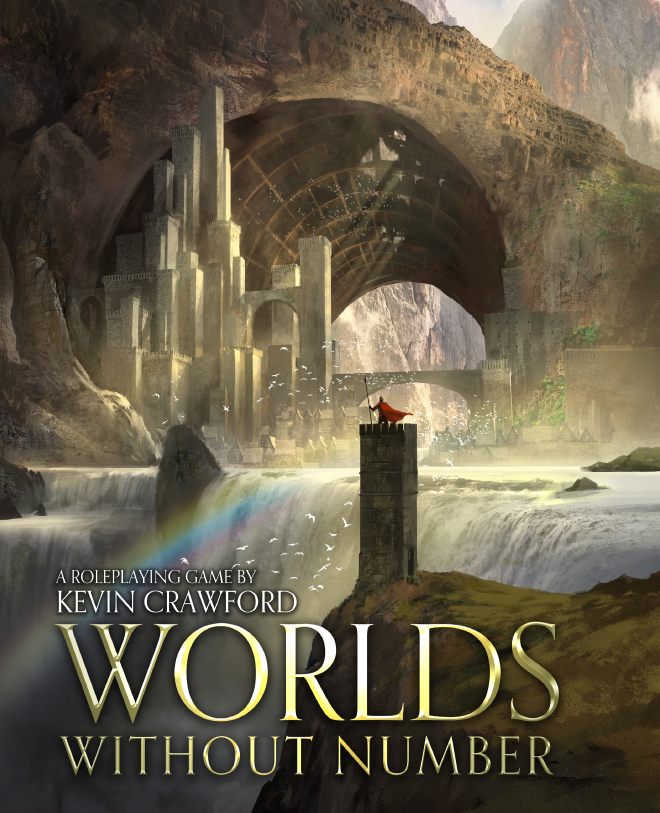 Миры без числа. Книга игрокаЭто фанатский перевод, предназначенный для ознакомления с правилами системы. Переводил для вас Александр Козбан. Консультант по сложным вопросам Елена Андреева. Вычитка и редактура Шевчук Евгений. Разрешение на перевод получено от Кевина Кравфорда в переписке на Kickstarter. Если вы нашли ошибку в тексте, напишите на имейл fanat1986@gmail.comВторая часть рулбука (Создание кампании) Третья часть (Создание приключений и другое)Оглавление:Вводная. Во что играем? Роли игроков и ведущегоСоздание персонажаКраткое изложение создания персонажаНавыкиСписок навыковПроисхождениеВыбор классаВыбираем ФокусПоследние штрихиНаборы снаряженияПримеры создания персонажаСнаряжение, доспехи и вооружениеПравила игрыБоиРанения, заживление и нагрузка на системуСухопутное путешествиеРазвитие персонажаМодификация и настройка снаряженияСоздание и изготовление снаряженияЗаклинания и ИскусстваВысшие магиЗаклинания высших маговЭлементалистыЦелителиНекромантыПоклявшийсяРазработка новых заклинанийПостроение магических структурСоздание магических предметовМир Поздней ЗемлиНации и особенности КруговоротаЛюди и языки КруговоротаВерования и религии КруговоротаЧужие и аратаИтерумы, эхо-мирыКраткое руководство по системеВводная. Во что играем? Роли игроков и ведущего. (наверх)СКАЗКИ О ПОСЛЕДНЕЙ ЗЕМЛЕЗвезды гаснут, небеса тускнеют, а земля стонет от пережитых лет. Эпохи людей и аутсайдеров (Чужих) расцвели и были забыты, и только руины их городов и пыль их грез остаются в этом усталом Мире. Наследие их законов глубоко укоренилось, эдикты мертвых богов и падших королей-чародеев сформировали закономерность власти, которую мы больше не понимаем. Мы являемся наследниками былых империй.Однако наши короли в лучшем случае - принцы-нищие, а наши мудрецы - спотыкающиеся дети. Так глубоко прошлое Земли, которую никто по-настоящему не понимает. Что было раньше? Можем ли мы надежно завладеть Наследием, которое мы получили? Мы обладаем странными силами, которые мы больше не понимаем и призываем силы, которые никогда не предназначались для наших мелких целей. Мы живем в мире, преследуемом теми, кто пришел перед нами, и мы страдаем за грехи умерших.Наши королевства изо всех сил пытаются выжить в этом неправильном мире. Мы трудимся физически и используем труд зверей, а не чудесные колдовские искусства, которыми владели наши предки и наша жизнь состоит из простого труда. Мудрецы сохранили надписи о древних механизмах, но их тонкое искусство больше не работает в этот упадочный век. Наследие изменилось со времен, когда они работали. Ни в чем больше нет уверенности, кроме силы в человеческой руке и остроте железного клинка. Наши армии сжимают копья там, где наши предки держали солнца.Человечество не всегда было хозяином Поздней Земли. В прежние века Аутсайдеры (Чужие) пришли с небес, чтобы господствовать над нами, изменяя наш мир, чтобы он лучше подходил их целям. Нас загнали вниз, под землю, чтобы мы обитали в Глубинах (Подземельях), и мир стал пустым с нашим погружением туда.Лишь спустя долгие века наши колдуны и герои, оказались способны изгнать захватчиков. Остатки их остаются на поверхности в виде измененных областей – арраты. Там можно найти странные растения, ужасных зверей и отходы, которые душат человека своими ядовитыми испарениями. Иногда на этих посторонних землях можно встретить старых хозяев, ожесточенных и ненавистных к своим бывшим рабам, и иногда они выходят из своих убежищ, чтобы наказать нас.Мы тоже менялись с течением веков. И Чужаки, и древние короли-чародеи произвели изменения в человечестве, превратив некоторых из нас в других существ, более подходящих для их целей. Некоторые из этих измененных остаются союзниками своих человеческих собратьев, в то время как другие питают только ярость древнего инстинкта и беспредельную горечь. У некоторых есть свои королевства и домены в отдаленных частях света, а некоторые прячутся в темных местах, где им проще охотиться на нас. Это отголоски прошлого, живые реликвии, которые часто причиняют нам горе.Однако мы не довольствуемся лишь борьбой с прошлым. Мы также должны воевать друг против друга. В настоящее время князья и лорды соперничают за власть над каким-либо жалким клочком земли или клочком, пропитанным кровью. Одни дерутся за богатства гробниц древних, в то время как другие проливают кровь из гордыни, честолюбия, или простых удовольствия от завоеваний. Сильный король приносит мир своему народу, но его соседи всегда будут завидовать этой силе. Герои всегда нужны, чтобы сражаться!У нас ещё есть герои. Мужчины и женщины, наделенные лишь отвагой и решимостью, могут еще показать пример огнём в своих сердцах. Некоторые еще могут даже возвыситься до легатов, благословленных прямой связью с Наследием и даром его сверхчеловеческих сил. Легат может быть эгоистичным или справедливым, жестоким или сострадательным, но все они несут силу древних. Воины-легаты бьют с яростью бури и легаты-колдуны призывают чудеса из забытого прошлого. Величайшие из них могли расколоть армии своими клинками или призывать города из бесплодной пустоши.И все же не нужно быть легатом, чтобы стать героем, или овладеть способностями древних, чтобы чтобы оказать неоценимую помощь сегодняшнему поколению. По всей поздней Земле есть бесчисленное множество земель и людей, нуждающихся в помощи. Защита от набегов чудовищных зверей, защита от гнева Чужих, мудрость, чтобы победить злых лордов и уладить кровавые распри… Храброму сердцу и сильной руке всегда найдётся применение в этом суровом мире.Даже те, кого мало волнуют проблемы других, найдут выгоду в дерзких вылазках в подземелья и добыче сокровищ из из рук бывших людей, которые все еще владеют ими. Страшные дикие места, населенные инопланетными зверями и странной флорой, все еще окутывают разрушенные города Чужих. Отважные исследователи могут увести оттуда обозы с золотом, если смогут найти безопасные пути. Мир широк, и странные чудеса ждут за каждым новым горизонтом.Это Последняя Земля, но это не конец дней. Наши предки поднимались и падали десять тысяч раз, и мы можем подняться еще раз. Наши земли обеднели и наши люди подавлены собственной глупостью и тенями бездонного прошлого, но у нас еще есть мужество. Бывали века тьмы и похуже этой, и когда они проходили, снова наступал рассвет. Звезды гаснут, небо тускнеет, а земля устаёт с годами, но ещё не всё кончено. Для новых героев времени достаточно восстать из пепла, доставшегося нам в наследство. Будете ли вы среди них?Герои сумеречного векаWorlds Without Number (Миры без числа) — ролевая игра в жанре фэнтези, действие которой происходит в далеком будущем Поздней Земли, после бесчисленных эпох человеческой истории, инопланетного правления и непостижимых тайн эволюции. Игроки берут на себя роль авантюристов в этот угасающий век, подняв меч и колдовство против врагов человечества и препятствий, мешающих их собственным амбициозным целям. Многие погибнут на копьях непримиримых соперников, будут растерзаны когтями чудовищных зверей, или станут жертвами собственной безрассудной смелости. Другие, однако, могут получить имя более славное, чем цари.Что ты делаешь в этой игре?Предполагается, что персонажи в Worlds Without Number - подающие надежды искатели приключений, мужчины и женщины, обладающие особыми талантами, подходящими для жизни, полной смелых исследований, кровавых сражений или безжалостных интриг. Они опытные и способные специалисты в своей области, но все из них крайне уязвимы и слишком охотно прибегают к помощи своих клинков. Вероятно, это убьет их в начале их карьеры.Более опытные и умелые герои меньше боятся неудачного удара копьем, но даже самый закаленный герой должен опасаться быстрой смерти, когда сталкивается с многочисленными врагами. Жизнь мечей и колдовства ждет их.У каждого героя в игре есть какая-то цель или амбиции. Это может быть честное и простое стремление к богатству за пределами жадности, может быть задача отомстить лорду-тирану, или это может быть мечта обрести новую землю для своего изгнанного народа.Герой может никогда не увидеть, как его амбиции станут реальностью, но у каждого игрока есть какая-то цель, которая движет им, даже если эта цель изменится со временем.Некоторые герои преследуют свои цели, собирая остатки более славного прошлого. Древние колдуны и цари воздвигали могущественные города и творили чудеса, многие из которых все еще достаточно функциональны, чтобы быть ценными для современного человечества. Авантюристы, желающие исследовать разрушенные города или обыскать древние крепости, могут выйти оттуда с бесценной наградой за своей спиной или обнаружить артефакты, которые могут изменить баланс сил среди наций. Главное – помнить об опасностях, поджидающих в тех местах.Другие погружаются в глубины, исследуя древние подземелья, которые когда-то заточили человечество в эпоху лордов-аутсайдеров (Чужих), инопланетян, которые когда-то правили Поздней Землей. Многие из этих Глубин так и не были открыты после того, как короли-чародеи свергли своих хозяев. Кости их обитателей теперь лежат вперемешку с обычными безделушками и инструментами, которые стали драгоценными для их наследников. Чудовищные звери-аутсайдеры и обезумевшие автоматы все еще таятся во тьме таких мест, как выродившиеся и сумасшедшие остатки оригинала заключённых там когда-то людей.Некоторые герои даже осмеливаются рискнуть проникнуть в воющие пустоши арраты, пустынные ксеноформичные территории, отравленные Чужими. Отвратительная флора и фауна, населяющая эти места, смертельна для человека, но сокровища там часто самые богатые из-за трудности их достижения. Древние человеческие города или крепости Чужих иногда хоронят в сердце древнего аррату. Их богатство сохранено для героев достаточно храбрых, готовых осмелиться проникнуть на их отравленные улицы. Тем не мене исследования и экспедиции в дикую природу – это не единственный вид приключений.Территории Поздней Земли представляют собой лоскутное одеяло из молодых королевств, диких племён и угрюмых империй, все со своими собственными проблемами и амбициями. Сильные мира сего, часто находят искателей приключений для достижения своих целей. Авантюрист может быть легко втянут в интриги между соперничающими державами. Герой, мечтающий о создании собственной империи, может надеяться достичь этого с помощью накопления достаточного количества монет, достаточного круга друзей и удачи. Нации всегда поднимаются и угасают в суматохе сегодняшнего дня, и меньше шансов найти королей, чем хитрых и удачливых героев.Исследования и интриги — это пути для достижения целей, реализации амбиций героев. Но опытный авантюрист должен также иметь дело с простыми человеческими проблемами жизни, проходящей в жестком и полудиком мире. Всегда найдутся просители, ищущие помощи у сильных мира сего. Несправедливость раздражает и вызывает гнев у истинного героя! Бедствия, которые угрожают людям и местам требуют устранения. Поздняя Земля стара и не заботится о своих жителях. Многие ужасные вещи случаются там, где не хватает смельчаков, способных их предотвратить.Как проходит эта игра?«Миры без числа» основаны на «старой школе» - игровых книгах Гэри Гайгакса, Дэйва Арнесона, Тома Молдвея, и Зеба Кука. Корни этой системы восходят к самым первым дням этого хобби. Есть миллионы людей во всем мире, которые понимают основные принципы системы,  и этот огромный запас знаний является одной из главных причин, по которой она была выбрана в качестве базы.Система, использующаяся в Worlds Without Number, протестирована годами эффективного применения и игрового тестирования в виде научно-фантастической игры Stars Without Number. Мы уверены, что подавляющее большинство читателей нашли в ней совершенно надежную, играбельную и эффективную основу для приключений в стиле “меча и магии”. Мы понимаем, что у многих читателей будут свои предпочтения в игровых системах и они могут иметь свои правила для проведения кампаний.Это вполне разумно, потому что, в конечном счете, Worlds Without Number — это больше о поддержке стиля игры, чем конкретная система. Эта игра построена с нуля, чтобы поддерживать ГМ (Гейм-мастера, игрового мастера или просто мастера) в работе.Она может предложить кампанию в стиле «песочницы», в которой основное внимание уделяется действию, полностью зависящему от амбиций и целей игроков. Инструменты в этой книге созданы для поддержки такого стиля игры независимо от того, какая игровая система используется.Современные геймеры могут быть незнакомы с песочницей. Стиль настольных игр, такой как этот частично вышел из употребления с момента создания хобби. Самые ранние кампании почти все были в стиле песочниц, и возможности, даваемые ими, казались наиболее привлекательными. Современные игры склонны отдавать предпочтение кампаниям в стиле «сюжетной арки», где игроки сталкиваются с предопределенной серией проблем и моментов сюжета, которые они должны преодолеть как можно лучше. Эти сюжетные арки могут привести к очень разным итогам, основанным на действиях и выборе персонажей, но кампания в основном посвящена одному конкретному сюжету и взаимодействию игроков с ним. Это стиль игры, что позволяет точно воспроизводить сюжетные ходы, унифицировать темы и множество других качеств, которые очень нравятся многим геймерам.Однако игры-песочницы предлагаются свои собственные удовольствия и некоторые из них труднее найти в современной истории сюжетных кампаний. Кампании-песочницы фокусируются на целях и амбициях ИП (Игровой персонаж – персонаж игрока), а не на уже существующей истории. ГМ предлагает персонажам интересные ситуации и возможности, но игрокам нужно самим решать с чем они хотят взаимодействовать и какие цели они хотят преследовать. В конце каждой сессии ГМ спрашивает игроков, какова будет их цель на в последующих играх. Следующая сессия будет основана на этой цели.Кампании-песочницы предлагают  для ГМ бесконечные, свежие идеи. Даже ведущий не знает, что будет происходить на игре, потому что нет сюжета, которому игрокам нужно следовать, и не нужно беспокоиться о том, что игроки всё делают правильно для продвижения по сюжету. Если игроки потерпят неудачу, они могут попробовать что-то другое в следующий раз. Кампания о вещах, о которых они хотят и когда они этого хотят.Игроки никогда не привязаны к определенной сюжетной арке и никогда не вынуждены оставаться в утомительной ситуации, так что возникает гораздо меньше шансов, что ГМ сделает игру скучной.Некоторых ГМ пугает такой стиль вождения, потому что они не уверены в себе и своих приготовлениях. Если игроки могут идти куда угодно и делать то, что хотят они, разве ГМу не нужно строить целый мир перед первой сессией? Разве это не огромный объём творческой работы, большая часть которой может никогда не пригодиться?«Миры без числа» призваны развеять эти сомнения и дать Мастеру инструменты, методы и процедуры для сокращения подготовки до приемлемого объема работы. Эта книга покажет вам, как построить скелет вашей кампании, выбрать только те части, которые действительно важны в вашей игре, и от сессии к сессии совершать необходимые подготовительные работы для продолжения игры. У тебя никогда не буде планов более чем одну игровую сессию вперед. Это, в перспективе, делает подготовку для ГМ даже легче, чем сюжетные кампании. Ведь ты никогда не прорабатываешь сюжет на пять сессий вперёд, чтобы в конечном итоге обнаружить скучающих игроков.Теперь, когда вы понимаете, каких героев ждёт этот мир и что ГМ может найти в этой книге, пора начинать приключения героев. При удаче, осмотрительности и нужной смелости, это может оказаться долгим и славным занятием. 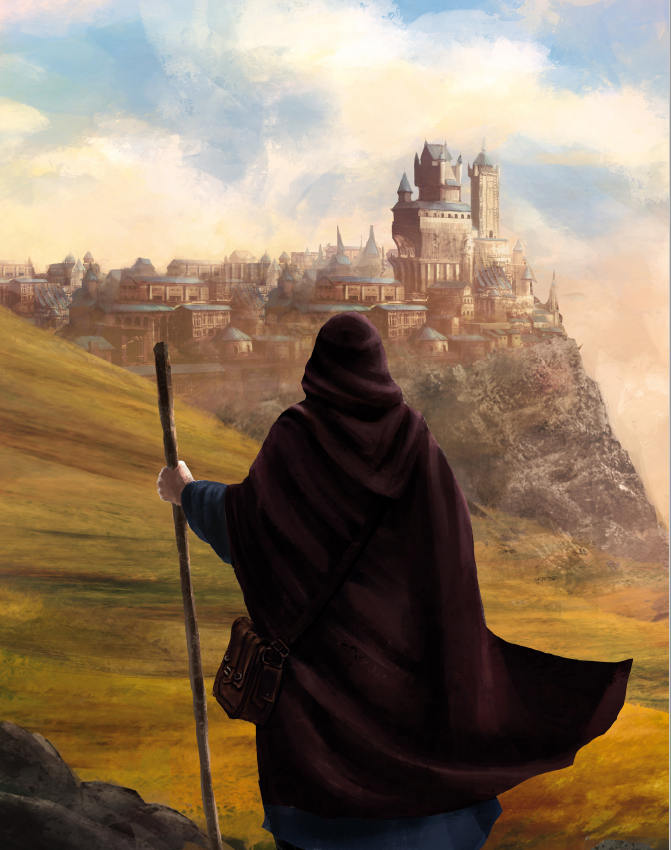 Создание персонажа (наверх)Первый шаг в игре Worlds Without Number — это создание персонажей игроков. Можно играть в игру с одним игроком и с одним Мастером, но лучше всего система работает с группой из 3-5 человек. Одинокому герою трудно пережить множество опасностей Поздней Земли, ему нужны надежные товарищи, если он надеется пожить подольше.Как правило, лучше создавать персонажей вместе с другими членами вашей группы, чтобы быть уверенными, что герои подходит для совместной игры. Персонажи не всегда должны нравиться друг другу, но если между ними не будет доверия, их приключения могут закончиться быстро и печально.Создание персонажа ниже предполагает, что ваши герои будут путешествовать по миру Поздней Земли. Что нужно знать игрокамВаш персонаж — искатель приключений. Мир игры – это непостижимо далекое будущее. Эпохи человеческого и инопланетного развития приходили и уходили, а вы и ваши спутники — это уроженцы ныне дикого и примитивного мира, построенного на могилах прошлого.Магия существует в виде древних знаний, загадочных сил, которые подчиняются правильным ритуалам, и существ, созданных необъяснимыми искусствами. Маги собирают обрывки тайных знаний, которые они сохранили для того, чтобы владеть этой силой, а случайные всплески древней, извращенной магии до сих пор представляют опасность во многих местах.Большинство государств, расположенных на поздней Земле, являются феодальными или монархическими. Они управляются каким-то тираном или некой военной элитой, способной защитить своих подопечных от чудовищных врагов и завистливых соседей. Некоторые династии являются древними родословными, благословенными магией, в то время как другие не более чем королями бандитов и их приспешниками. Народ выживает как может, заключая сделки и погрязая в долгах у своих лордов в обмен на защиту и какое-то подобие законности.Технологии тут царят примитивные, движимые грубой силой. Ветряная или водяная мельница может питать небольшое поселение. Естественные законы физики было настолько искажены предшествующими эпохами вмешательства, известными как Наследие, что технологии, в лучшем случае, ненадежны. Эта капризность законов физики не останавливает многие пытливые умы. Но как использовать плоды исследований, когда законы природы так изменчивы?В этом мире ваш герой ищет приключений. Это может быть борьба с опасными существами, защита поселения от грабежей, походы в древние руины и исследование непроходимых пустошей. В конечном итоге героя ждут сокровища, слава и ужасная смерть.У вашего героя могло быть очень приземленное прошлое. Возможно, она была не более чем крестьянской девушкой, которой надоела ее маленькая деревня. Быть может он молодой моряк, который хочет, чтобы ему платили больше за его работу, чем может предложить капитан дальнего плавания. Тем не менее, ваш герой имеет какой-то навык или способность, которая их выделяет и делает готовым к приключениям. Будь выдающиеся физические данные, исключительный талант в каком-либо навыке или какое-то магическое мастерство.Однако у вашего героя должна быть цель. Он должен иметь какое-то направление для своих амбиций, потому что Worlds Without Number — игра в стиле песочницы, в которой персонажи игроков будут решать, какие приключения искать. Если у вас нет цели, вы не сможете внести свой вклад.И что не менее важно, ваш герой должен уметь сотрудничать с остальной частью группы. Одиночки и смутьяны хорошо работает в романах, но ужасны за столом; будь хорошим товарищем для других игроков, и сделай кого-то, кто принесёт пользу в совместных приключениях. Приключение – это опасно, а идти в одиночку — это путь к быстрой смерти.После сказанного пришло время начать делать своего персонажа.ЛегатыПравила в этом разделе описывают создание обычных персонажей. Они могут быть одаренными фехтовальщиками, способными молодыми волшебниками или талантливыми ворами и исследователями, но они в принципе обычные люди. Им не хватает связи с Наследием, которая наделяет Легата сверхчеловеческими способностями.В примере кампании мира Последней Земли, героический персонаж может надеяться стать легатом только после достижения пика своих возможностей. Только после исчерпания пределов нормальных человеческих способностей они могут добиться познания Наследия и получить его дары.В других настройках кампании сверхчеловеческие герои таких как легаты могут вообще не существовать. В низком фентези это может быть вовсе неуместно, в то время как в высоком, герои вполне могут стать легатами. Предполагается, что легаты существуют в вашей кампании. Краткое изложение создания персонажа (наверх)Для вашего удобства представлен краткий обзор процесса создания персонажа. Опытные игроки могут просто идти вниз по списку, чтобы создать своего искателя приключений, в то время как новички в игре могут использовать список в качестве чек-листа, по мере того, как они проходят шаги, подробно описанные на страницах ниже. Обратите внимание, что некоторые шаги указывают на то, что вы должны выбрать навыки. Когда вы бросаете кубик, или выбираете навык самостоятельно, он появляется у вас с уровнем = 0. В следующий раз при выборе этого навыка, он становится 1-го уровня. В третий раз можно вместо него выбрать любой другой навык по вашему выбору, который ниже 1 уровня, так как Навыки героя-новичка не могут быть выше 1-го уровня.1. Определите с помощью костей шесть чисел и присвойте их Атрибутам персонажа в указанном порядке, или используйте готовый набор чисел. Ваши Атрибуты, это: Сила, Ловкость, Телосложение, Интеллект, Мудрость и Харизма. Атрибуты отражают основной потенциал вашего героя.Бросьте 3d6, сложите выпавшие значения и присвойте первому атрибуту. Повторите процедуру для каждого из оставшихся атрибутов. Вместо этого вы можете использовать следующий набор; 14, 12, 11, 10, 9, 7, назначая на каждый атрибут одну из этих цифр. Если вы определяете значение случайным образом, с помощью костей, то можете в конце выбрать один атрибут, чтобы изменить его значение на 14.2. Определите для каждого атрибута свой модификатор. Если атрибут равен 3, то модификатор равен -2, если 4-7 — модификатор -1, 8–13 — без модификатора, 14–17 — +1, а 18 это +2. В дальнейшем, при броске кости с использованием атрибута, вы будете добавлять к результату не его значение, а его модификатор. 3. Выберите происхождение из списка, и запишите указанные в нём детали, которые вы решите использовать. Вы получаете бесплатный навык, указанный под происхождением на нулевом уровне (нулевой уровень владения навыком означает поверхностные знания в этой области).4. Решите, будете ли вы выбирать навыки самостоятельно, или будете бросать кости. Если вы выбираете навыки самостоятельно, то можете взять два навыка из списка “обучения” под вашим происхождением, за исключением пункта “Любой Навык”, этот пункт выбрать нельзя. Вы должны выбирать только из списка обучения. Если вы не уверены, что выбрать, просто возьмите «Быстрые навыки», перечисленные для вашего происхождения.5. Если вы решите определить навыки броском костей, вы можете сделать бросок до трех раз, разделив ваши броски между таблицей “роста” и “обучения”. Когда вы делаете бросок по таблице Роста, некоторые результаты могут быть, скажем, «+2 физический» или «+2 ментальный». В первом случае, вы можете добавить два очка к Силе, Ловкости, или Телосложению, или разделить бонус между двумя из них. А во втором случае, вы добавляете два очка к Интеллекту, Мудрости или Харизме, или по одному очку к двум разным параметрам.6. Выберите класс для персонажа, который будет отражать его способности и навыки. Если навыки вашего персонажа не подходят под шаблон Воина, Эксперта или Мага, то вы можете выбрать класс Авантюриста который представляет собой сочетание двух перечисленных выше классов.7. Выберите Фокус, который представляет собой особые специализации или таланты. Вы можете выбрать первый уровень в любом Фокусе на ваш выбор. Персонажи классов Эксперт или Частичный Эксперт (особенность класса Авантюрист) получают дополнительно один уровень в небоевом Фокусе. Таким образом они могут вложиться в один и тот же Фокус, и начать со 2-го уровня в нем, если пожелают. Персонажи с классом воин, или частичный воин в классе Авантюрист, могут сделать то же самое при выборе боевого Фокуса первого уровня.8. Опционально, если ваш ГМ разрешает не человеческие рассы, вы можете сделать своего персонажа одним из таких существ, потратив выбор Фокуса на Фокус соответствующего происхождения. Нелюди описаны в главе Бестиарий. Примечание. Не во всех кампаниях разрешены нечеловеческие персонажи, даже если они существуют в том мире. Они могут не соответствовать определенному тону игры вашего мастера.9. Теперь выберите один любой навык на ваш выбор, это отражает сторонние интересы героя, природные таланты, хобби, жизненный опыт, или другие умения.10. Если вы выбрали класс Мага или решили стать Авантюристом частичным Магом, вам нужно выбрать традицию для своего колдуна. Эти традиции перечислены в главе «Магия».Вы можете быть полноценным Высшим Магом, Некромантом, или Элементалистом, или вы можете быть Авантюристом только с частичным классом в этих тайных искусствах, или опытом в магически одаренных частичных классах Целитель или Поклявшийся.11. Если вы полный Высший Маг, Элементалист или Некромант, или частичный в двух из них, выберите четыре начальных заклинания из списка заклинаний первого уровня вашего класса.Частичные маги этих классов выбирают только два. Запишите это на обратной стороне вашего листа.12. Запишите значение хитов персонажа. Для этого бросьте кость хитов, указанную в вашем классе, и добавьте Модификатор Телосложения. Воины бросают 1d6+2, Эксперты бросают 1d6, Маги бросают 1d6-1. Авантюристы используют таблицы на странице описания класса, в зависимости от того, какие частичные классы он взял. Количество хитов не может быть ниже 1.  Если вы потеряете все свои хиты, ваш персонаж будет смертельно ранен или убит на месте.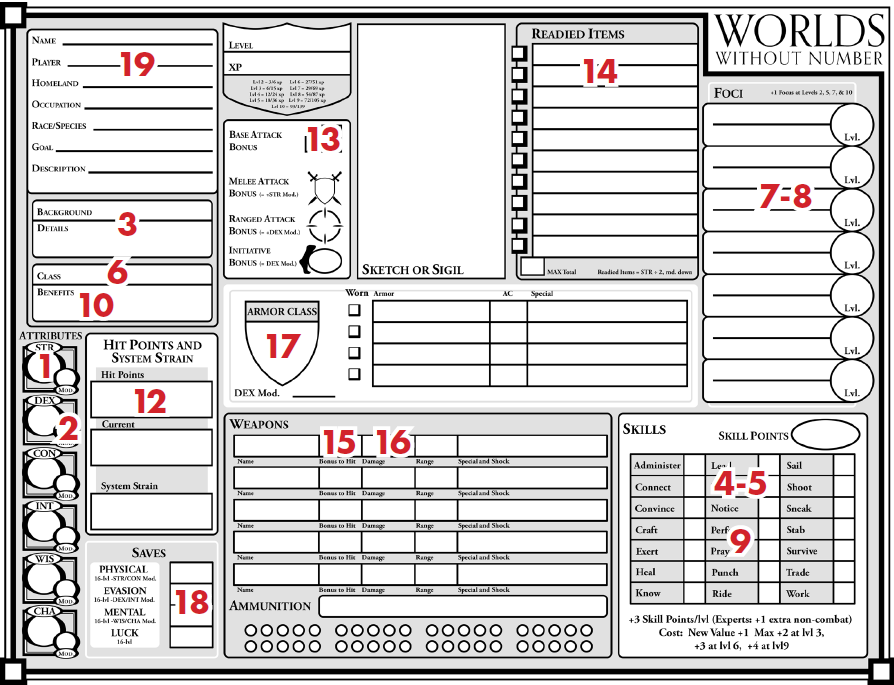 13. Запишите базовый Бонус атаки. Он зависит от вашего класса и указан в таблице в описании каждого класса. 14. Выберите один из наборов снаряжения, или бросьте 3d6 x 10, чтобы узнать, сколько начальных серебряных монет у вас есть, на них можно купить снаряжение.15. Отметьте свой общий бонус попадания для каждого имеющегося оружия. Он равен вашему базовому бонусу атаки плюс один из следующих боевых навыков: Фехтование, Драка  или Стрельба, в зависимости от типа оружия, плюс модификатор атрибута. Таблица с перечнем оружия укажет вам, какой атрибут используется для каждого конкретного оружия. Если указаны два атрибута, используйте тот, который у вашего героя выше. Если у вас нет даже 0 уровня нужного боевого навыка, то вы будете получать штраф -2 к броску на попадание.16. Запишите урон, который будет наносить ваше оружие. Он равен базовому урону оружия, плюс модификатор атрибута. Если это безоружная атака, то вы добавляете ваш навык Драки .17. Запишите свой класс брони, меру того, насколько тяжело нанести вред вашему герою в бою. В таблице брони приведены значения для данной привязки. Разные комплекты доспехов дают разную броню классам; если вы вообще без доспехов, то ваш базовый КБ (Класс брони) равен 10. Добавьте свой модификатор Ловкости к этому значению КБ. Чтобы попытаться навредить вашему персонажу, враг должен сделать бросок атаки на d20 и прибавить свой Бонус атаки. Если результат равен, или превышает ваш КБ — он попал.18. Запишите начальные значения спасбросков. Физический спасает от ядов, болезней и истощения. Его значение равно  15 минус лучший из ваших модификаторов Силы или Телосложения. Уклонение спасает от внезапных опасностей, например увернуться от сработавшей ловушки. Его значение равно  15 минус лучший из ваших модификаторов Интеллекта или Ловкости. Ментальный спасбросок нужен для того, чтобы сопротивляться психическому воздействию или чарам, влияющих на разум. Его значение равно 15 минус лучший из модификаторов Мудрости или Харизмы. Спасбросок Удачи имеет фиксированное значение 15, Его применяют когда удача — ваш единственный шанс избежать беды. Чтобы совершить спасбросок, вам нужно бросить d20. Если результат равен, или выше значения нужного спасброска, то вы избегаете опасности. 19. Наконец, наградите своего персонажа именем и целью. У каждого героя должна быть цель, когда он отправляется приключения. Эта цель может измениться, но ваш персонаж всегда должен иметь какую-то причину, чтобы взаимодействовать с миром. Теми, кто остаётся дома, редко интересно играть.АтрибутыВрожденные способности героя — это его атрибуты, каждый из которых измеряется по шкале от 3 до 18. При этом 3 балла – это самый низкий показатель, при котором вы можете считаться героем, а 18 отражает степень развития близкую к пиковому потенциалу человека.Чтобы определить значения атрибутов, Бросьте 3d6, сложите выпавшие значения и присвойте первому атрибуту - Силе. Повторите эту процедуру для Ловкости, Телосложения, Интеллекта, Мудрости и Харизмы. Затем можно изменить один атрибут на ваш выбор на 14, потому что ваш авантюрист должен быть необычайно хорош в чем-то, чтобы преуспеть в своих приключениях.Мастер может по желанию разрешить игрокам распределять их броски в любом порядке, в котором они пожелают. Другой мастер может предпочесть, чтобы атрибуты определялись по порядку, чтобы подталкивать игроков пробовать неожиданные концепции персонажей.Если вам не нравится случайная генерация, то вместо этого вы можете поставить следующие значения в любом порядке: 14, 12, 11, 10, 9 и 7. Если вы используете этот способ, то не можете заменить одно из значений на 14.После того как вы сгенерировали свои атрибуты, определите модификатор для каждого из них по таблице на этой странице. Таким образом, атрибут со значением 5 будет иметь модификатор -1, а результат 18 будет иметь модификатор +2. Если ваш атрибут изменится позже, из-за выбора Происхождения или развития по мере получения уровней, не забудьте изменить модификатор, если это необходимо. Атрибуты и способности в игреАтрибуты имеют значение в Мирах без числа, но не такое большое, как выбор, который вы делаете, и риски, на которые вы решите пойти. Высокое значение Силы может дать вашему персонажу преимущество в драке, но недальновидность или безрассудная самоуверенность убьет его задолго до дополнительного бонуса +1 к броску на попадание.Имея это в виду, не расстраивайтесь, если ваши значения атрибутов низкие. Бесплатная 14 гарантирует что ваш персонаж будет каким-то образом одарен, и низкие баллы или штрафы в других областях могут помочь сосредоточить ваше творчество в других направлениях.Во многих современных ролевых играх принято использовать способности персонажа чтобы напрямую решать вызовы в игре. Если вы столкнетесь с дракой, вы посмотрите на свои боевые баллы. Если вам нужно вести переговоры, вы проверяете свой лист для ваших социальных навыков. Если мир бросает вам странную ситуацию, вы ищете силы вашего персонажа, которые помогут устранить препятствие. Умелая игра заключается в том, чтобы сделать правильный выбор в приобретении правильных способностей и эффективно их использовать.Worlds Without Number построен на несколько другой философии, потому что возможности персонажей не всегда хорошо отображают проблемы, с которыми они сталкиваются. Персонаж воин - хороший боец, но, если врагов много, воин не сможет победить. Эксперт превосходен в выбранных им навыках, но нет гарантии, что эти навыки будут особенно актуальны для проблем, возникших в приключении. Даже многообразие заклинаний персонажа мага часто неуклюже или не имеют отношения к проблеме.Вместо этого игрокам предлагается подумать о способах решения проблем вместо того, чтобы идти напролом. Если инструменты, которые дают вам ваши атрибуты и способности, не подходят для решения проблемы, игроки должны подумать, что нужно сделать, чтобы решить её.Им нужно изменить условия ситуации на те, с которыми они смогут справиться, отступить, чтобы найти иной путь к цели или сделать ставку на то, что у них есть для решения проблемы.Хотя для многих игроков этот стиль игры может быть сложным, решения требующие отних творческого подхода имеют свои особые награды. В мирах без числа, если ваш герой доберется до своей цели, это было не потому, что вы выбрали правильную комбинацию классов или эффективно оптимизировали билд вашего персонажа. Это было потому, что вы, игрок, сделали правильный выбор в нужное время. Вы бежали, когда вам нужно было бежать, сражались, когда приходилось сражаться и доверяли своей удаче больше, чем должны были. Ваша победа принадлежит вам, и это удовольствие, которое не может предоставить ни удача, ни построение билда.Навыки (наверх)Особые умения вашего героя называются навыками. Каждый герой может, по крайней мере, попытаться сделать всё что захочет, даже если не особо в этом разбирается, но герою с правильным навыком будет легче добиться успеха. Конечно, некоторые особо экзотические задачи, такие как теория магии или продвинутая математика, может быть невозможно решить без правильного навыка.Навыки измеряются от уровня 0 для обычных практикующих до уровня 4 для лучших из лучших. Начинающие искатели приключений начнут игру с навыками уровня 0 или 1. Вы будете определять навыки броском кубика, или выбирать самостоятельно в следующем разделе, когда определитесь с происхождением своего персонажа.Проверки навыковКогда герой пытается совершить какой-то исключительный подвиг, он должен сделать проверку навыка. Игрок бросает 2d6 + значение навыка + модификатор атрибута. Если у героя нет вообще никакого применимого навыка, он получает штраф -1 к броску.Если сумма равна или превышает сложность проверки, попытка увенчалась успехом. Если меньше, то либо герой потерпел неудачу, либо герой преуспевает, но это ему не помогает, или же вмешивается жестокая судьба и усилия потрачены напрасно.Конкретный атрибут, используемый при проверке навыка, варьируется в зависимости от ситуации. Подъем тяжелого камня может быть проверкой Сила/Атлетика. А во время изматывающего марафона поможет проверка Выносливость/Атлетика. За Мастером последнее слово, если ситуация неоднозначна. Точно так же, если два разных навыка могут быть применимы к проверке, в этом случае игрок может выбрать какой из навыков использовать.Некоторые навыки нельзя использовать, если у вас нет хотя бы 0 уровня. Любой герой может взобраться на скалу или попробовать создать деревянное копьё, но только те, кто сведущ в Ремесле имеет возможность выковать сложный доспех.Проверки навыков предназначены только для рискованных или сложных испытаний. Тривиальные задачи, не требует проверки навыков.Список навыков (наверх)Администрирование (Administer): Обеспечьте бесперебойную работу организации, хорошо расписывайте задачи, планируйте логистику, выявляйте некомпетентных или неблагонадежных работников, анализируйте записи или архивы, или иным образом делайте то, что исполнительный менеджер среднего звена должен был уметь делать.Атлетика (Exert): бегайте, плавайте, лазайте, прыгайте, работайте в течение длительного времени, бросайте вещи или иным образом прилагайте физические силы, выносливость и координацию. Даже персонаж с плохими физическими атрибутами может иметь хороший навык, отражающие спортивную подготовку и опыт использовать свое тело максимально эффективно.Верховая езда (Ride):  управлять повозкой, экипажем или иным образом обращаться наземным транспортом. Это умение также включает в себя умение заботится и ухаживать за лошадьми, элементарный ремонт телеги или кареты, разбираться в породах лошадей и других навыки, подходящих для наездника на звере (любом существе, подходящем по происхождению для персонажа игрока).Внимание (Notice): Находить мелкие детали, обнаруживать засады, скрытые объекты или особенности местности. Учуять тонкий запах, тихий звук или иные неприметные детали. Этот навык не может использоваться для обнаружения лжи, но поможет определить эмоциональное состояние субъекта.Выживание (Survive): охотиться, ловить рыбу, ориентироваться по звездам, защищаться от опасностей в окружающей среде, идентифицировать растения и диких животных, а также создавать основные инструменты для выживания и устраивать места для ночлега. Выживание – умение, которое наиболее уместно для дикой местности. Оно зависит от происхождения, но основные принципы могут быть применены во всех областях, кроме самых чуждых.Выступление (Perform): петь, играть, танцевать, ораторствовать или иным образом выступать впечатляюще для публики. Сочинять музыку, пьесы, сочинения или другие произведения исполнительского искусства. У большинства исполнителей будет определенная область, в которой они преуспевают, хотя эксперты широкого профиля также могут существовать, если происхождение персонажа подходит для такой универсальности.Знание (Know): история, география, естествознание, зоология и другие научные области, присущие мудрецу или ученому. Хотя некоторые мудрецы могут специализироваться в определенных областях, наиболее образованные мужчины и женщины имеют обширные познания в разных сферах и смогут хотя бы попытаться ответить на вопрос, относящийся к этому навыку.Исцеление (Heal): обработать раны, лечить болезни, нейтрализовать яды, диагностировать психологические проблемы и т. д. Лечить раны тела и разума. Умение «Исцеление» не может напрямую излечить потерянные очки жизни, но это жизненно важный навык для стабилизации смертельно раненных союзников или обеспечения нормального восстановления после тяжелых ранений.Лидерство (Lead): вдохновляйте других следовать вашему примеру, верить в ваши планы и цели. Управляйте подчиненными и держите их сосредоточенными, лояльными и мотивированными перед лицом опасностей и неудач. Успешный лидер сохранит веру и уверенность своего подчиненного, даже когда тот не верит в успех.Магия (Magic): применяйте или анализируйте магию. Вы знаете, кое-что об известной маги или известных магических событиях. Классы, которые не могут читать заклинания, получают от этого навыка  только теоретические знания.Работа (Work): Этот навык является всеобъемлющим для любой профессии, которая не заслужила бы отдельного навыка, например, художника, юриста, фермера или пастуха. Конкретный навык, который он представляет, зависит от происхождения персонажа.Религия (Pray): Совершайте обряды вашей религии, будьте знакомы с богами, демонами и табу основных и второстепенных религий, а также определить иконографию и лиц религиозного значения. Молитва также помогает вам знать состояние местных конфессий и важных лиц в их иерархиях.Ремесло (Craft): создавайте или ремонтируйте предметы и механизмы, соответствующие происхождению персонажа и обществу. Ремесленные навыки могут быть использованы для широкого круга ремесленных занятий, хотя ГМ имеет право не дать персонажу создавать сложные вещи, которые находятся слишком далеки от его опыта и происхождения.Связи (Connect): найдите и познакомьтесь с людьми, полезными для ваших целей, заведите дружбу или социальные знакомства. Знайте к кому обращаться, чтобы получить услуги, информацию или помощь. Этот навык также даёт возможность использовать ресурсы организаций, к которым вы принадлежите. Связи охватывают способность вашего персонажа находить людей, которые вам нужны, но убеждать их помочь вам поможет другой навык.Скрытность (Sneak): двигаться бесшумно, прятаться в тенях, избегать обнаружения, обшаривать карманы, маскироваться, взламывать замки, обезвреживать ловушки, или иным образом преодолевать меры безопасности.Судоходство (Sail): плывите или ремонтируйте корабль, стройте маленькое судно, ориентируйтесь по звездам, читайте погоду на море, управляйте командой матросов и ведите прочие дела профессионального моряка. Этот навык может применяться к более экстравагантным средствам передвижения в некоторых обществах.Торговля (Trade): покупайте и продавайте с прибылью, определяйте стоимость товаров или сокровищ, имейте дело с купцами и торговцами, находите товары и услуги на черном рынке, и знайте законы о контрабанде и законы контрабанды.Убеждение (Convince): убедить слушателя в том, что ваше высказывание верно. Естественно, чем более неправдоподобно утверждение или у вас плохие отношения с собеседником, тем труднее будет задача. Более того, то, как они подействуют, зависит от них и их мотивов, и не может быть предсказуемо. Фехтование (Stab): сражаться оружием ближнего боя, бросать метательное оружие. Уход и знание об оружии ближнего боя.Драка (Punch): сражайтесь без оружия или с помощью естественного оружия. Удар, пинок, захват или борьба без использования оружия. Этот способ неэффективен без специального Фокуса, улучшающего его. Надежный способ наносить не смертельный урон.Стрельба (Shoot): стрелять из лука, арбалета,  бросать метательное оружие. Уход за оружием дальнего боя, изготовление стрел, снарядов и болтов.Происхождение (наверх)Каждый герой занимался чем-то до того, как отправиться в опасные приключения, прошлое вашего персонажа представлено его происхождением. Очень мало героев немедленно приходят к своему высшему призванию колдовства или фехтования, и даже самый решительный герой, вероятно, имел какое-то более скромное место на этом свете, прежде чем начал двигаться к своим грандиозным амбициям. В этой главе вы определите каким могло быть это прошлое.Происхождение — это просто небольшое описание того, какой образ жизни вел ваш герой, прежде чем стать авантюристом.Каждая история предлагает различные возможности, и вы можете выбрать их либо бросив кубики, либо выбрав из списка.Вы можете свободно решать, как именно данные категории относятся к вашему герою. Например, кто-то, кто бросает или выбирает происхождение “Ученый”, может решить, что он был неудачливым учеником мага, разочарованным своей бесполезностью, пока не взял в руки меч. Конкретные детали вашего прошлого опыта зависят от вас, при условии, что ГМ сочтет их разумными.Детали вашего происхождения будут зависеть от настроек кампании, которые использует ваш ГМ. Если вы, играя в заброшенном пустынном королевстве, выберете происхождение “Моряк”, это будет иметь мало смысла. Поговорите со своим ГМ о таких деталях, когда выбираете происхождение для своего героя.Если у вас есть особые пожелания относительно происхождения, и среди предложенных нет ничего подходящего, обсудите этот вопрос с вашим ГМ, чтобы выбрать подходящие навыки, которые подходят для вашей концепции.Предыстория и навыкиПосле того как вы выбрали своё происхождение, самостоятельно, или броском кости, вы получаете бесплатный навык на 0 уровне, указанный в описании происхождения. Для получения остальных преимуществ от выбранного происхождения, выберете один из трёх вариантов представленных ниже. Когда закончите с предысторией, то переходите к выбору класса.Вариант 1. Получите быстрые навыки, которые указаны под описанием происхождения. Выберите этот вариант если вы не хотите сильно заморачиваться и получить навыки соответствующие происхождению. Или…Вариант 2. Выберите два навыка из списка обучения под описанием происхождения, кроме выбора “Любой навык”. Такой вариант вам подойдет, если вы хотите самостоятельно выбрать навыки из списка доступных. Или…Вариант 3. Бросьте кость три раза, разделив броски по своему желанию между списками роста и обучения, расположенными под описанием происхождения. Выберите этот вариант, если вы не против отдаться на волю случая. Но в обмен вы получите на один навык больше (или даже шанс улучшения атрибутов). Обратите внимание, что списки используют разные кости (d6 и d8).Навык «Любой боевой» означает, что вы можете выбрать любой боевой навык – Драка, Фехтование, или Стрельба, а выбор «Любой навык» позволяет вам выбрать любой навык из существующих на выбор. Все новые навыки приобретаются с уровнем 0, но, если вы выберете или выбросите на кубах тот же навык более одного раза, его можно улучшить до 1.Получение преимуществ от происхожденияКогда вы выбираете вручную, либо бросаете кости – вы получаете Навык на нулевом уровне, что отражает базовое владение этим навыком. Уровень – 0 означает, что этого достаточно для того, чтобы зарабатывать на жизнь умением или считаться обычным практикующим этот навык, но это не особенно впечатляющий уровень.Если вы снова бросаете на кубах или выбираете тот же самый навык, он становится 1-го уровня. Такие навыки хорошо отточены и выделяют вас как умельца, заметно выделяющегося на фоне рядовых пользователей этого навыка.Вы не можете выбрать навык в третий раз. Если вы выбросили его на костях в третий раз или вынуждены взять его из-за Фокуса или другой черты, вместо этого вы можете выбрать любой другой навык какой пожелаете, получив его на уровне 0, или улучшить с  0 до 1 если такой навык у вас уже был. Ни один герой-новичок не может иметь навык выше 1 уровня. Только опытные авантюристы могут развить такое мастерство. Если вы бросили кубик по таблице Роста и получили бонус атрибута, вы можете использовать его для повышения атрибута, что возможно увеличит и его его модификатор. Бонусы к физическим атрибутам могут быть применены к Силе, Ловкости или Телосложению. Бонусы к Ментальным атрибутам могут быть применимы к Интеллекту, Мудрости или Харизме. Никакой атрибут не может быть поднят выше 18. Бонус +2 может быть разделен между двумя разными атрибутами.d20 Происхождений1 Ремесленник, кузнец, кожевник, плотник2 Варвар, дикий отшельник, дикарь3 Возчик, перевозящий товары или всадник4 Куртизанка, блудница, хитрая спутница5 Преступник, вор, мошенник, грабитель6 Охотник, зверолов, одинокий отшельник7 Рабочий, квалифицированный или неквалифицированный городской рабочий8 Купец, торговец, разносчик или владелец магазина9 Благородный, младший сын, изгнанник, паршивая овца10 Кочевник, рейдер, племенной странник11 Крестьянин, фермер, батрак, крепостной12 Актёр, бард, танцор, певец13 Врач, сельский знахарь, знахарь-монах14 Священник, монах, святой отшельник15 Моряк, лодочник, рыбак, пират16 Ученый, мудрец, ученик мага17 Раб, наемный рабочий, беглый подмастерье18 Солдат, бандит, наемник, гвардеец19 Бандит, хулиган, член банды, деревенский задира20 Странник, изгнанник, исследователь, путешественникРемесленникВаш герой был ремесленником, будь то кузнец, плотник, корабел, ткач или производитель более экзотических товаров. В бедных деревнях ремесленник, скорее всего, зарабатывает большую часть своей жизни за счет натурального хозяйства, но в городах он может быть штатным профессионалом, иметь членство в какой-то гильдии или братстве специфичному для своего ремесла. Навык Ремесло у ремесленника в основном относится к сфере связанной с его предысторией, но такие люди часто имеют широкий кругозор и какие-то теоретические и практические познания в других ремеслах.Бесплатный навык – ремесло 0. Быстрые навыки: торговля 0, связь 0d6 список роста:
1. +1 любой атрибут, 2. +2 к физическим атрибутам, 3. +2 к физическим атрибутам, 4. +2 к ментальным атрибутам, 5. Атлетика, 6. Любой навык.d8 список обучения:1. Связи. 2. Убеждение. 3. Ремесло. 4. Ремесло. 5. Атлетика. 6 Знание. 7. Внимание. 8. ТорговляВарварВаш народ ситается дикарским даже в таком жестоким мире, как этот. Первобытные горные племена, угнетенные кланы из джунглей или простые обитатели пограничных поселков слишком долго бывшие вне контакта с развитой цивилизацией – люди из этих мест могут претендовать на звание варваров. Тебе известно, как прожить без удобств и ты готов применять насилие, если это может сохранить тебе жизнь там, где другие погибнут. Тем не менее материальные лишения не означают, что вы обязательно глупы или невежественны, или что вам не хватает совести и чести.Бесплатный навык – выживание 0. Быстрые навыки: любой боевой 0, внимание: 0d6 список роста:1.+1 любой атрибут, 2. +2 к физическим атрибутам, 3. +2 к физическим атрибутам, 4. +2 к ментальным атрибутам, 5. Атлетика, 6 Любой навык.d8 список обучения:1. любой боевой. 2. Связи. 3. Атлетика. 4. Лидерство. 5. Внимание. 6 Удар. 7. Скрытность. 8. ВыживаниеВозчикПеревозка грузов трудна и опасна, и требует суровости от мужчин и женщин. Возчики могут быть работниками караванов, заниматься перевозками драгоценных товаров на сотни миль или независимыми предпринимателями, управляющими гужевым транспортом между изолированными поселениями. А ещё они могут быть курьерами, имеющими дело с серьезной опасностью во время доставки небольших посылок. Возчик может быть низкородным крестьянином, но при этом увидеть мир больше, чем кто бы то ни был. Эти дальнобойщики быстро учатся правильно вести себя в опасных обстоятельствах.Бесплатный навык – верховая езда 0. Быстрые навыки: Связи 0, любой боевой 0.d6 список роста:1. +1 любой атрибут, 2. +2 к физическому атрибуту, 3. +2 к физическому атрибуту, 4. +2 к ментальному атрибуту, 5. Связи, 6. Любой навык.d8 список обучения:1. Любой боевой. 2. Связи. 3. Ремесло. 4 Атлетика. 5. Внимание. 6. Верховая езда. 7. Выживание. 8. Торговля.КуртизанкаВаш герой сделал профессией общение, будь то плотское или иное. Обычные уличные шлюхи или мальчики, взятые напрокат, отнюдь не редки среди искателей приключений, но есть также изысканные куртизанки и грациозные исполнительницы песен, танцев и культуры общения. Некоторые устали от специфики своей работы, в то время как другие намерены воспользоваться своими талантами в социальных взаимодействиях группы приключенцев с недружелюбным миром.Бесплатный навык – Выступление 0. Быстрые навыки: Внимание 0, Связи 0.d6 список роста:1. +1 любой атрибут, 2. +2 к физическому атрибуту, 3. +2 к ментальному атрибуту, 4. +2 к ментальному атрибуту, 5. Связи, 6 Любой навык.d8 список обучения:1.Любой боевой. 2. Связи. 3. Убеждение. 4. Атлетика. 5. Внимание. 6. Выступление. 7. Выживание. 8. Торговля.ПреступникКто-то скажет, что все авантюристы - преступники. Рано или поздно они таковыми становятся. Но ваш герой сделал это своей профессией с раннего возраста. Мошенники, шарлатаны, аферисты, карманники, подлые воры, самозванцы, бродяги и бездельники всех мастей часто просачиваются в приключенческий образ жизни, хотя бы для того, чтобы уйти подальше от места преступления. От преступника требуется беспринципность, сообразительность и смелость. Из многих успешных преступников получаются отличные авантюристы. Из других, менее одаренных экземпляров, получаются отличные трупы.Бесплатный навык – скрытность 0. Быстрые навыки: связи 0, убеждение 0.d6 список роста:1. +1 любой атрибут, 2. +2 к ментальному атрибуту, 3. +2 к физическому атрибуту, 4. +2 к ментальному атрибуту, 5. Связи, 6 Любой навык.d8 список обучения:1.Администрирование. 2. Любой боевой. 3. Связи. 4. Убеждение. 5. Атлетика. 6. Внимание. 7. Скрытность. 8. Торговля.ОхотникИ первобытные племена, и скучающие дворяне требуют охоты для пропитания и удовольствия. Для таких усилий часто требуются профессиональные охотники. Известно также, что голод или жадность заводят крестьян в заповедники их лордов или глубоко в опасные земли. Некоторые охотники - настоящие егеря, нанятые для защиты от браконьеров, а другие просто отшельники, не питающие любви к людской компании. Меткость и скрытность опытного охотника, как правило, полезна в работе авантюриста.Бесплатный навык – Стрельба. Быстрые навыки: Выживание 0, Скрытность 0.d6 список роста:1.+1 любой атрибут, 2. +2 к физическому атрибуту, 3. +2 к физическому атрибуту, 4. +2 к ментальному атрибуту, 5. Атлетика, 6 Любой навык.d8 список обучения:1.Любой боевой. 2. Атлетика. 3. Исцеление. 4. Внимание. 5. Верховая езда. 6. Стрельба. 7. Скрытность. 8. ВыживаниеРазнорабочийВ деревнях и сельских районах мира огромное большинство населения составляют простые крестьяне. В города, основная масса неквалифицированных рабочих — чернорабочие. Это поденщики и неквалифицированная рабочая сила, нанятая ремесленниками и городскими мастеровыми. Их жизнь трудна, ненадежна и бесперспективна, но шанс жить в городе, полном возможностей для обогащения и обретения высокого статуса, манит парней и девушек. В отсутствии счастливого случая, некоторые работники оказываются готовыми рискнуть жизнью и стать авантюристами, чем смиренно терпеть бедность.Бесплатный навык – работа. Быстрые навыки: связи 0, Атлетика 0.d6 список роста:1.+1 любой атрибут. 2. +1 любой атрибут. 3. +1 любой атрибут., 4. +1 любой атрибут. 5. Атлетика, 6 Любой навык.d8 список обучения:1.Администрирование. 2. Любой навык. 3. Связи. 4. Убеждение. 5. Ремесло. 6. Атлетика. 7. Верховая езда. 8. Работа.ТорговецТорговцы бывают разные, от купцов-принцев из больших торговых городов, до скромных торгашей, которые бродят между деревнями с баулами, полными ширпотреба, жестяных сковородок, ножей и других бытовых товаров. Торговля - опасное занятие в этом мире, нужно постоянно подчиняться требованиям жадных лордов или терпеть поборы от бандитов, и лишь немногие храбрецы отваживаются на данный труд. Торговцы имеют мужество и исключительный аппетит к золоту, даже став авантюристами, они увеличиваются капитал и связи.Бесплатный навык – торговля. Быстрые навыки: убеждение 0, связи 0.d6 список роста:1.+1 любой атрибут. 2. +2 к ментальному атрибуту. 3. +2 к ментальному атрибуту, 4. +2 к ментальному атрибуту. 5. Связи, 6 Любой навык.d8 список обучения:1. Администрирование. 2. Любой боевой. 3. Связи. 4. Убеждение. 5. Знание. 6. Ремесло. 7. Внимание. 8. ТорговляБлагородныйБлагородство — это качество, которое варьируется от культуры к культуре. Одним оно даруется за личную добродетель, другим за определенную родословную, а некоторым за выполнение особых ролей в культуре. Какими бы ни были подробности, ваш герой был из знатной касты своего дома, одним из элит, которые управляли и правили. Увы, некоторые обстоятельства привели к твоему изгнанию с прежнего места. Эти же обстоятельства вынуждают вас искать попутчиков в приключениях и следовать своему собственному пути в мире. Вы больше не можете иметь достоинства и преимущества своего прежнего положения в обществе, но у вас, по крайней мере, есть преимущество образования.Бесплатный навык – лидерство. Быстрые навыки: связи 0, администрирование 0.d6 список роста:1. +1 любой атрибут. 2. +2 к ментальному атрибуту. 3. +2 к ментальному атрибуту, 4. +2 к ментальному атрибуту. 5. Связи, 6. Любой навык.d8 список обучения:1. Администрирование. 2. Любой боевой. 3. Связи. 4. Убеждение. 5. Знание. 6. Лидерство. 7. Внимание. 8. Верховая езда.КочевникНекоторые народы вынуждены скитаться, чтобы найти себе пропитание, будь то всадники, погонщики больших фургонов или просто массы людей, идущих от одной промежуточной станции к другой. Их родная земля может быть недостаточно богатой, чтобы содержать их и их стада надолго в одном месте или какая-то переменчивая опасность может потребовать, чтобы они были в постоянном в движении. Оседлые люди часто не доверяют кочевникам, так они часто легко совершают грабежи перед уходом из зоны досягаемости возмездия, но их навыки при езде и выживании в суровых условиях пригодятся любому авантюристу.Бесплатный навык – верховая езда 0. Быстрые навыки: выживание 0, любой боевой 0.d6 список роста:1. +1 любой атрибут. 2. +2 к физическому атрибуту. 3. +2 к физическому атрибуту, 4. +2 к ментальному атрибуту. 5. Атлетика, 6. Любой навык.d8 список обучения:1. Любой боевой. 2. Связи. 3. Атлетика. 4. Лидерство. 5. Внимание. 6. Верховая езда. 7. Выживание. 8. Торговля.КрестьянинКрестьянская жизнь никогда не бывает легкой, хотя в некоторых регионах крестьян ждет более добрая судьба, чем в других. Даже в самых богатых провинциях, однако, крестьянская жизнь часто отмечена голодом, нищетой и постоянной борьбой за то, чтобы получить самый минимум необходимого для жизни. Большинство привыкло к миру, в котором они лично ничего не могут вырастить, сделать, добыть или украсть. Такая безжалостная судьба, терпимость к боли и тяжелый труд — полезные качества для любого авантюриста…  Крестьян так много, что их неизбежные смерти не являются потерями для их лордов.Бесплатный навык – Атлетика 0. Быстрые навыки: скрытность 0, выживание 0.d6 список роста:1. +1 любой атрибут. 2. +2 к физическому атрибуту. 3. +2 к физическому атрибуту, 4. +2 к физическому атрибуту. 5. Атлетика, 6. Любой навык.d8 список обучения:1. Связи. 2. Атлетика. 3. Ремесло. 4. Внимание. 5. Скрытность. 6. Выживание. 7. Торговля. 8. Работа.АктерПевцы, танцоры, музыканты, актеры, поэты, ораторы, и все остальные развлекатели и просветители могут быть найдены в этом происхождении. В таком мире, как этот, очень ценно владеть искусством, которое позволит вам заработать деньги. Те же, кто преуспеют, могут заручиться поддержкой богатого покровителя. Даже блуждающий бард, полагающийся на щедрость владельцев таверн и скучающих обывателей, должны уметь ладить с людьми, и этот навык управления своими талантами часто бывает полезен для авантюриста.Бесплатный навык – выступление 0. Быстрые навыки: убеждение 0, связи 0.d6 список роста:1.+1 любой атрибут. 2. +2 к ментальному атрибуту. 3. +2 к физическому атрибуту, 4. +2 к физическому атрибуту. 5. Связи, 6 Любой навык.d8 список обучения:1.Любой боевой. 2. Связи. 3. Атлетика. 4. Внимание. 5. Выступление. 6. Выступление. 7. Скрытность. 8. Убеждение.ВрачЦелители нужны в любом обществе, и ваш герой был одним из таких врачей. В городе они могут быть профессионалами с классическим образованием, разбирающимся в тонком искусстве медицинских гороскопов, лечебных драгоценных камнях и драгоценных металлах. В то время как деревенский целитель может просто знать, как правильно использовать травы, швы и шины. Группы авантюристов всегда ценят помощь опытного целителя, потому это происхождение многие считают важным. Здорово иметь в отряде кого-то, способного подлатать истекающего кровью союзника или того, кто вылечит больного друга.Бесплатный навык – исцеление 0. Быстрые навыки: знание 0, внимание 0.d6 список роста:1.+1 любой атрибут. 2. +2 к физическому атрибуту. 3. +2 к ментальному атрибуту, 4. +2 к ментальному атрибуту. 5. Связи, 6 Любой навык.d8 список обучения:1. Администрирование. 2. Связи. 3. Ремесло. 4. Исцеление. 5. Знание. 6. Внимание. 7. Убеждение. 8. Торговля.СвященникСвященники в этом мире бывают очень разные. Некоторые живут как нравственные образцы для своей паствы, уча её этическим нормам своей религии и поощряя их в своей вере. Другие – простые духовные функционеры, совершающие ритуалы, чтобы умилостивить своих богов, не заботясь ни о чём, кроме правильного исполнения обряда и своевременного поступления подношений от паствы. Приключенческие жрецы часто больше склоняются ко второму, помогая своим товарищам своими молитвами и опытом в обращении с людьми. Некоторые священники даже используют магические силы, данные их божеством или обретённые в результате их обучения.Бесплатный навык – религия 0. Быстрые навыки: убеждение 0, знание 0.d6 список роста:1.+1 любой атрибут. 2. +2 к ментальному атрибуту. 3. +2 к физическому атрибуту, 4. +2 к ментальному атрибуту. 5. Связи, 6 Любой навык.d8 список обучения:1.Администрирование. 2. Связи. 3. Знание. 4. Лидерство. 5. Лечение. 6. Убеждение. 7. Религия. 8. Религия.МорякВаш герой был моряком, путешественником по соленым волнам или полноводным рекам. Он мог быть капитаном собственного корабля или лодочником на Великой реке или же простым моряком, плавающим на корабле и применяющим своё ремесло. Некоторые страны могут даже иметь некоторые особенные корабли. Например, самолеты или странные конструкции, нуждающиеся в обученном экипаже. Каким бы не было их судно, моряки привыкли жить среди внезапных опасностей и заниматься тяжелым трудом. Самодостаточность и вынужденная жизнь на волнах часто полезна авантюристу.Бесплатный навык – судоходство 0. Быстрые навыки: Атлетика 0, внимание 0.d6 список роста:1.+1 любой атрибут. 2. +2 к физическому атрибуту. 3. +2 к физическому атрибуту, 4. +2 к ментальному атрибуту. 5. Атлетика, 6 Любой навык.d8 список обучения:1.Любой боевой. 2. Связи. 3. Ремесло. 4. Атлетика. 5. Лечение. 6. Внимание. 7. Выступление. 8. Судоходство.УченыйПосвященных ученых немного, и они далеко друг от друга в этом мире, но ваш герой — одна из таких редкостей. Благодаря благородному происхождению, богатому происхождению или преданности делу в какой-то области знаний у вашего героя была возможность погрузиться в жизнь учебы. У вас может быть определенная сфера деятельности, но ученость в этот век является обширным понятием, и предполагается, что каждый ученый что-то знает о естествознании и человеческой природе. Учитывая образование, те ученые, кто отважился стать авантюристами могут найти своё призвание и провести крайне опасные полевые исследования.Бесплатный навык – знание 0. Быстрые навыки: Исцеление 0, администрирование 0.d6 список роста:1.+1 любой атрибут. 2. +2 к ментальному атрибуту. 3. +2 к ментальному атрибуту, 4. +2 к ментальному атрибуту. 5. Связи, 6 Любой навык.d8 список обучения:1.Администрирование. 2. Лечение. 3. Ремесло. 4. Знание. 5. Внимание. 6. Выступление. 7. Религия. 8. Убеждение.РабРабство в этом мире варьируется от избалованной жизни привилегированного домашнего раба до жестокого существования на шахтных мануфактурах. Жизнь раба несёт в себе мало очарования и часто является следствием обнищания.  В некоторых землях бывший раб может иметь надежду на достижение почета и статуса, в то время как в других он может оказаться в ещё худшем состоянии, без особой уверенности что его труд способен будет прокормить его самого. Беглецы, повстанцы и бывшие рабы все они хорошо представлены среди отчаянных авантюристов.Бесплатный навык – скрытность 0. Быстрые навыки: выживание 0, Атлетика 0.d6 список роста:1.+1 любой атрибут. 2. +2 к физическому атрибуту. 3. +2 к физическому атрибуту, 4. +2 к ментальному атрибуту. 5. Атлетика, 6 Любой навык.d8 список обучения:1.Администрирование. 2. Любой боевой. 3. Любой навык. 4. Убеждение. 5. Атлетика. 6. Скрытность. 7.Выживание. 8. Работа.СолдатНаемник-пехотинец, храмовый рыцарь, монах-защитник, деревенский ополченец или дикий налетчик. Кем бы вы ни были, ваш герой зарабатывал на жизнь войной. Возможно, вы устали от бесконечных убийств или потеряли вашего прошлого работодателя, а может просто стали недовольны скудной платой за вашу пролитую кровь, но за какое бы дело ты ни решил взяться вместо этого – ты выбрали путь приключений. Каждая группа ценит помощь сильной руки с мечом.Бесплатный навык – любой боевой 0. Быстрые навыки: Аилетика 0, выживание 0.d6 список роста:1.+1 любой атрибут. 2. +2 к физическому атрибуту. 3. +2 к физическому атрибуту, 4. +2 к физическому атрибуту. 5. Атлетика, 6 Любой навык.d8 список обучения:1.Любой боевой. 2. Любой боевой. 3. Атлетика. 4. Лидерство. 5. Внимание. 6. Верховая езда. 7.Скрытность. 8. Выживание.БандитДеревенский забияка, уличный хулиган, убийца, бандит, грабитель или рейдер, ты получал то, что хотел, применяя силу. Не каждый бандит – преступник. Может быть, вы были защитником вашей семьи или клана, или защищали народ против враждебных чужаков или деспотичного господина. Однако нужда или амбиции привели вас к жизни авантюриста, и ваша грубая сила и опыт, вероятно, пригодится в этой профессии.Бесплатный навык – любой боевой 0. Быстрые навыки: убеждение 0, связи 0.d6 список роста:1.+1 любой атрибут. 2. +2 к ментальному атрибуту. 3. +2 к физическому атрибуту, 4. +2 к физическому атрибуту. 5. Связи, 6 Любой навык.d8 список обучения:1.Любой боевой. 2. Любой боевой. 3. Связи. 4. Убеждение. 5. Атлетика. 6. Внимание. 7. Скрытность. 8. Выживание.СтранникУ некоторых людей просто нет дома, и ваш герой является одним из таких несчастных. Вас, возможно, загнали в изгнание враждебно настроенные соседи, политическая обстановка или преступление, которое вы могли совершить или не совершить. Ваш дом мог быть разрушен врагом или стихийным бедствием. Какими бы ни были детали, вы путешествуете по своим собственным причинам. Искатели приключений часто проявляют терпимость к таким бродягам, чего не скажешь о представителях оседлого образа жизни.Бесплатный навык – выживание 0. Быстрые навыки: Скрытность 0, внимание 0.d6 список роста:1.+1 любой атрибут. 2. +2 к физическому атрибуту. 3. +2 к ментальному атрибуту, 4. +2 к ментальному атрибуту. 5. Атлетика, 6 Любой навык.d8 список обучения:1. Любой боевой. 2. Связи. 3. Внимание. 4. Выступление. 5. Верховая езда. 6. Скрытность. 7. Выживание. 8. Работа.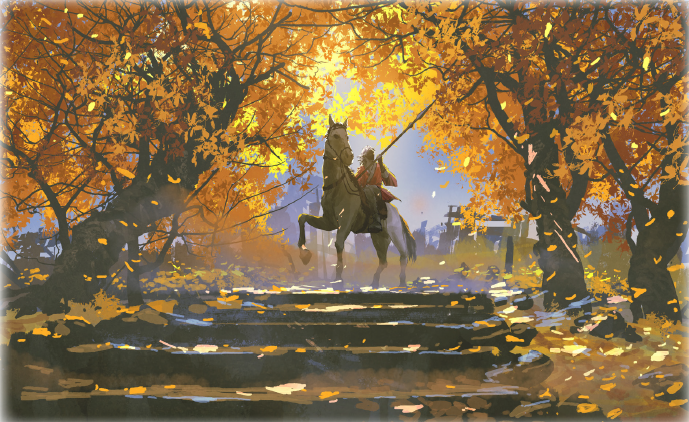 Выбор класса (наверх)В то время как прошлое героя определяет его предысторию и профессию, класс определяет специальные навыки и способности, которые он применяет в своих приключениях. Не у каждого человека есть класс, большинство людей – обычные мужчины и женщины, которые могут быть  солдатами, ворами, дворянами или ремесленниками. Герои редки тем, что у них есть большой потенциал, которые значительно превышают силы обычных обывателей. В игре доступно четыре класса. Вам следует выбрать тот класс, который наиболее подходит вашему представлению о приключенце.Эксперты владеют небоевыми навыками, такими как скрытность, медицина, дипломатия и другими практическими талантами. Хотя любой герой может стать достаточно искусным в этих начинаниях, эксперт быстрее осваивает любые навыки и может использовать их более эффективно, чем другие и часто более успешен там, где другой герой наверняка потерпит неудачу.К Магам относятся не только классические волшебники, но и те герои, которые полагаются на сверхъестественные силы, такие как магические Целители или аскеты Поклявшиеся. Каждый Маг принадлежит к определенной магической традиции, которая определяет его силы и ограничения, которые он должен соблюдать. Хотя искусства Магов сильны, они, как правило, физически слабее и менее приспособлены к бою, чем другие герои.Воины сражаются, используя меч, лук или кулаки. Битва — опасное занятие в этой игре и смерть легко может настигнуть любого героя. Воин имеет силы преодолевать препятствия, которые могут оказаться смертельными для других классов и способен побеждать врагов  там, где другие не справятся.Авантюристы — класс для тех игроков, которые не могут определиться с классом, или у кого есть концепция, которая совмещает возможности разных классов. Авантюрист может выбрать два класса и смешать их. Он не получает все бонусы от двух классов, но имеет понемногу от каждого.К каждому классу прилагается таблица, в которой указаны кости хитов класса, Бонус атаки и выбранный Фокус. Ваш начинающий герой обычно начинает игру с первого уровня, поэтому вы должны использовать первую строку в этих таблицах, чтобы отметить ваши очки жизни, Бонус атаки и указать сколько фокусов вы можете выбрать.Выбирая класс, не привязывайтесь к происхождению. Вместо этого, выберите тот, который подходит стилю, с которым вы хотите играть. Вы всегда можете объяснить позже, как ваш герой пришел к новой профессии.ЭкспертВаш герой является экспертом в каком-то полезном навыке. Воры, дипломаты, целители, ученые, исследователи, ремесленники и другие такие герои должны выбрать класс эксперта, если они хотят сосредоточиться на развитии своих навыков. Эксперты получают самые разнообразные небоевые навыки и быстрее развивают их.Эксперты обладают сверхъестественным умением успешно применять навыки в решающий момент, независимо от того, выбрали ли они этот навык для своей специальности. Один раз за сцену, эксперт может перебросить проваленную небоевую проверку навыка, получить второй шанс. Их естественная сосредоточенность на личном развитии и целенаправленное совершенствование своих навыков просачивается даже в те таланты, которые они не делают своей специальностью.Эксперты также являются умелыми бойцами, способными оборонять себя посреди кровопролитной схватки. Эксперты могут специализироваться на боевых дисциплинах и могут быть убийцами, которые полагаются в значительной степени на свои превосходные способности к скрытности и обману для того, чтобы добраться до своих неосторожных врагов.Классовая способность: мастерская экспертизаОдин раз за сцену эксперт может перебросить проверку любого небоевого навыка. Это мгновенное действие. Эта способность позволяет эксперту сделать бросок, а затем немедленно использовать эту способность, если полученный результат недостаточен для успеха. Там, где это имеет значение, можно использовать лучший из двух бросков.Классовая способность: быстро обучаемыйКогда вы повышаете уровень персонажа, вы получаете дополнительное очко навыка, которое можно потратить только на получение или улучшение небоевых навыков или повышение атрибутов. Вы можете сохранить это очко, чтобы потратить его позже, если хотите. МагВаш герой владеет магическими силами и потусторонними искусствами. Кто-то обучается в магических школах, в то время как другие черпают мудрость у пожилого мастера. Те немногие, кто практикует более древние традиции, могут даже спонтанно пробудить в себе силу, обретая способности вообще без какого-либо образования.Каждый Маг принадлежит к определенной магической традиции, той, которая описывает природу его сил и широту возможностей. Эти традиции можно посмотреть в разделе Магия, но могут существовать и другие, более экзотические, в зависимости от мира в котором вы играете.  Спросите у мастера, какие традиции существуют в вашей кампании.Не все магические традиции обязательно предполагают использование заклинаний. Хотя мощь заклинаний и оккультных сил впечатляют, они дорого даются. Маг должен тратить много времени на их изучение и на всё остальное времени почти не остаётся. Большинство магов заметно слабее бойцов и могут не пережить трудности, которые лишь  утомят или ранят воина.Кроме того, многие традиции имеют свои собственные определенные ограничения. Использующие Высшую магию, например, не могут использовать заклинания во время ношения доспехов. Препятствия некоторых традиций выходят за рамки физических ограничений и могут создавать трудности с социумом. Так, Некромант может обладать впечатляющими способностями, но является нежелательным гостем в цивилизованных странах и подвергаться скорому правосудию суеверных жителей и их лордов.Есть традиции магии, которые проникают в фехтование на мечах и прочие искусства. Ваш ГМ может запретить определенные магические традиции или частичные способности класса из-за особенностей мира кампании или конкретной игры. Некоторые кампании, действие которых происходит в исторические периоды или в мирах с очень низким уровнем магии, могут вообще не включать Магов, оставляя героям полагаться на силу и хитрость.Каким бы ни был мир, героям-магам нужно полагаться на тщательное планирование и командную игру, чтобы получить максимальную отдачу от своих способностей. Заклинания, которыми они владеют, немногочисленны и узкоспециализированны, даже самый могущественный Маг Поздней Земли не сможет быть столь же эффективными в уничтожении врагов как его коллеги-воины, или искусней своих товарищей-экспертов в  скрытности, убеждению или расследованию.Классовая способность: Тайная традиция.Маг может выбрать одну магическую традицию для представления своих оккультных сил. Эти традиции перечисленные в главе «Магия». Традиция может дать им ряд дополнительных преимуществ и ограничений.ВоинВоин — герой, рожденный с клинком в руках, будь то мужчина или женщина. Дикий варвар, матёрый наёмник, старый солдат, который обладает способностью к массовому кровопролитию. Все они могут квалифицироваться как воины.Не все Воины обязательно являются солдатами, гвардейцами или наёмниками. Любой авантюрист, решающий свои проблемы мечом и копьём, может считаться Воином. Возможно, что именно талант к убийству заставил его бросить свою прежнюю жизнь. Что-то случилось, некое ужасное событие, толкнувшее на путь воина.У воинов больше очков жизни, чем у героев других классов, они способны пережить раны и невзгоды, убивающие обычного человека. Они также одарены превосходными бонусами к атаке и способностью наносить больше урона, чем другие классы. У них даже есть способность для обеспечения попадания или принудительного промаха противника один раз за сцену, что делает их смертельными врагами для простых врагов.Классовая способность: Смертельный ударВсякий раз, когда Воин наносит урон любой атакой, заклинанием или особой способностью, он может добавить половину уровня своего персонажа к урону. Это также относится к любому урону шоком.В сочетании с Фокусами, предназначенными для улучшения урона шоком, такими как Оружейник, Боец ближнего боя или Шокирующее нападение, эта способность гарантирует, что опытный Воин почти всегда убьет любого обычного человека-солдата или не крупное чудовище, независимо от результата своего броска атаки.Классовая способность: Удача ветеранаОдин раз за сцену, в качестве Мгновенного действия, Воин может превратить промах в попадание. Как вариант, он может превратить успешную атаку против себя в промах. Эта способность особенно смертоносна при использовании действия "Внеочередная  атака" против более слабых монстров или обычных людей. Этой способностью можно воспользоваться только один раз за сцену, либо обратить промах, либо обеспечить попадание по противнику, оба варианта использовать в одном и том же бою нельзя.Воин может использовать эту способность со станковым оружием, в стрельбе из которого он принимает участие. Эта способность не может использоваться для нейтрализации урона от  окружающей среды, а также урону транспортному средству или лошади, на которых он едет.АвантюристНе каждый герой идеально вписывается в рамки одного из трёх основных классов, даже при весомой широте понятий каждого из них. Для таких героев есть класс авантюрист.Авантюрист выбирает два из трех основных классов. Заклинатель-фехтовальщик может быть частичным Магом/Частичным Воином, в то время как скрытный убийца может быть частичным экспертом/частичным воином, и ловкий мошенник-волшебник может быть частичным экспертом/частичным магом. Игроку следует выбрать ту пару, которая лучше всего подходит под его концепцию персонажа.Таблицы ниже предоставляют подробные данные о каждой из трех возможных пар. Таким образом, частичный эксперт/частичный воин первого уровня будет бросать 1d6+2 на свои хиты, получит +1 к атаке, а также выберет три фокуса: одного эксперта, одного воина и один - любой на выбор.Авантюристы, как правило, имеют более широкий спектр способностей, нежели чистые классы, и дополнительный выбор Фокуса будет полезным на низких уровнях. Но отсутствие сильнейших классовых способностей Экспертов и Воинов меняет ситуацию в долгосрочной перспективе, а частичный Маг никогда не достигнет той же магической мощи в своей традиции, которую смог бы постичь чистый маг. Частичный экспертЧастичный эксперт рассматривается как полный эксперт, включая получение преимуществ способности быстрое обучение. Но он не обладают способностью «Мастерская экспертиза», поскольку ему не хватает универсальности полного эксперта. Частичный магЧастичный Маг рассматривается как Маг и получает Тайную традицию. Возможности этой традиции будут более ограниченными для частичных магов, это написано в каждой из традиций. Персонаж может даже выбрать частичного мага дважды для двух разных магических традиций, получая части обеих тайных сил. В этом случае авантюристы используют табличку Мага для жизней, бонуса атаки и Фокусов, а также таблицу заклинаний, если оба неполных класса могут использовать заклинания (Высший маг, Элементалист, Некромант).Частичный Маг должен соблюдать ограничения и пределы своей магической традиции, чтобы использовать ее способности, независимо от того, какой другой частичный класс они берут.Частичный воинЧастичный воин получает такие преимущества воина, как Очки жизни и Бонус атаки. Но не получает способности «Удача ветерана» и «Смертельный удар».Выбираем Фокус (наверх)Как только вы определитесь с классом своего героя, вы можете выбрать для него фокусы – особые умения или таланты. Почти все Фокусы имеют два уровня. Когда вы выбираете Фокус в первый раз, вы получаете его первого уровня, при выборе во второй раз, вы получаете второй уровень.После того как Фокус был повышен до максимального уровня, его нельзя выбрать снова. Иногда один и тот же Фокус можно выбирать более одного раза, чтобы применить к различным навыкам, например, дважды взять «Специалиста», чтобы применить к навыкам Скрытность и Знание.Многие Фокусы дают бонусный навык. Вы получаете этот навык на уровне 0, если у вас его еще нет, или на уровне 1, если он у вас уже есть на 0 уровне. Если этот навык у вас уже есть на уровне 1, выберите любой другой навык кроме Магии. Если вы получите такой Фокус позже, после первого уровня персонажа, вы сможете улучшить навык свыше уроня 1.Каждый персонаж может выбрать один Фокус любого типа, представляющий его прошлый опыт или природный талант. Этот бесплатный фокус не обязательно имеет какое-либо отношение к вашему классу; Маг на самом деле может быть умелым бойцом на ножах с Фокусом ближнего боя, или Воин может быть исключительно Культурным.Помимо этого бесплатного Фокуса, Воин или частичный Воин может выбрать один Фокус, связанный с его боевым опытом. Эксперт или частичный эксперт может выбрать один Фокус, связанный с чем-то другим, кроме боя. В неоднозначных случаях, Мастер решает, действительно ли Фокус относятся к конкретному классу, некоторые фокусы могут быть полезны и тем, и другим.Бронированная магияМожет использоваться только героями-магами, которым запрещено использовать заклинания или искусства в доспехах. Этот Фокус отражает специальную подготовку в управлении магической энергией через плотные материалы доспехов.Уровень 1: Вы можете читать заклинания или использовать искусства будучи облаченными в броню со значением нагрузки не более двух. Вы можете использовать щит во время произнесения заклинаний, если ваша другая рука свободна для жестикуляции.Уровень 2: Вы можете читать заклинания в любых доспехах. Вы также научились читать заклинания, в то время как обе ваши руки заняты (но не связаны).ТревогаВы хорошо осведомлены о том, что вас окружает, и вас практически невозможно застать врасплох.Уровень 1: Получите Внимание в качестве бонусного навыка. Вы не можете быть застигнуты врасплох, вы не можете быть целью Атаки-казни. Если ГМ делает бросок инициативы для сторон, вы можете добавить бонус +1 к броску инициативы вашей стороне, если этот фокус есть у нескольких ПИ, бонусы не суммируются. Если вы бросаете инициативу индивидуально, вы можете сделать это дважды и взять лучший результат.Уровень 2: Вы всегда действуете первым в раунде боя, если только кто-то ещё не имеет данного фокуса.ОружейникУ вас есть необычайные способности обращения с оружием, включая метательное.Этот фокус не влияет на безоружные атаки и атаки дальнобойным, не метательным оружием. Бонусы этого Фокуса также не суммируются с «Метким глазом» или другими фокусами, которые добавляют уровень навыка к вашему урону или шоку.Уровень 1: Получите Фехтование в качестве бонусного навыка. Вы можете Мгновенным действием подготовить уложенное Метательное оружие, или оружие ближнего боя. Вы можете добавить свой уровень навыка Фехтование к урону ближним и метательным оружием, а также шоковый урон, если он есть.Уровень 2: Шок от ваших атак в ближнем бою всегда рассматривает цель, как если бы у нее было 10 КБ. Получите бонус +1 к попаданию оружием ближнего боя или метательным оружием.РемесленникВы одарённый ремесленник и проявляете талант даже в тех областях, с которыми не знакомы. Вы можете создавать моды для экипировки даже если вы не Эксперт, согласно правилам данной книги.Уровень 1: Получите Ремесло в качестве бонусного навыка. Ваш навык Ремесла считается на один уровень выше, максимум до 5, для создания и поддержки модов. Модификации, которые вы создаете, требуют на одну единицу Древних деталей меньше (минимум одну). Ваш навык Ремесла применим к любой ремесленной профессии, позволяя вам создавать изделия без штрафов.Уровень 2: Первый мод, который вы добавляете к предмету, не требует технического обслуживания и только половина стоимости серебряных монет, чем требуется обычно. Это преимущество является дополнением к преимуществам установки мода в мвк экипировку. Любая ваша проверка создания мвк экипировки будет успешной, и один раз в месяц вы можете снизить стоимость разбора созданного модификатора на одну единицу, до минимума в ноль.УбийцаВы практиковались во внезапных убийствах, и у вас есть определенные преимущества в проведении Атаки-казни, как описано в правилах данной книги.Уровень 1: Получите скрытность в качестве бонусного навыка. Вы можете спрятать на теле предмет размером не больше ножа, который можно найти только при тщательнейшем досмотре. Вы можете доставать это оружие как действие «На ходу», и ваш бросок в упор или удары ближнего боя, совершенные вовремя внезапной атаки с ним,всегда попадают в цель.Уровень 2: Вы можете совершить действие Движения в том же раунде, что и атаку-казнь, быстро сближаясь с целью перед атакой. Вы можете разделить это действие Движения при совершении Казни, использовать часть его, перед убийством цели, и часть после для отхода. Это движение происходит слишком быстро чтобы жертва спохватилась, или чтобы её телохранители вам помешали.АвторитетВ тебе есть какая-то сверхъестественная харизма, что заставляет других инстинктивно следовать твоим советам и указаниям. На уровне 1 это объясняется личным обаянием и харизмой, в то время как на 2 уровне предполагается скрытые магические силы или древние колдовские корни. Если этот Фокус применяется к последователям, он означает что НИП, добровольно выбрал следовать за вами. Персонажи игроков никогда не считаются последователями.Уровень 1: Получите Лидерство в качестве бонусного навыка. Раз в день вы можете сделать запрос к НИПу, который не является открыто враждебным вам, бросив проверку навыка Харизма/Лидерство против сложности равной показателю Морали НИПа. Если вы преуспеете, он выполнит просьбу, если она не несёт значительного вреда или крайне нехарактерна ему.Уровень 2: Любой НИП, которым вы непосредственно руководите, получает бонус к Морали и броскам на попадание, равный вашему навыку Лидерства, и бонус +1 ко всем проверкам навыков. Ваши последователи и приспешники не будет действовать против ваших интересов, за исключением случаев, крайнего давления.Боец ближнего бояУ тебя очень много опыта в ближнем бою и отчаянной борьбы с клинками. Ты очень хорошо умеешь избегать ранений в ближнем бою и на уровне 2 сможешь увернуться от атаки, не опасаясь ранений.Уровень 1: Получите любой боевой навык (драка, стрельба, или фехтование) в качестве бонусного навыка. Ты сможешь использовать метательное оружие размером с нож в ближнем бою без штрафов за близость с противником. Вы игнорируете урон от шока от противников ближнего боя, даже если вы не бронированы в этот момент, но использование этого преимущества прерывает любое произнесение вами заклинаний из-за уклонения.Уровень 2: урон шоком для ваших атак в ближнем бою рассматривает все цели так, как если бы они были с КБ 10. Действие “Боевое отступление” совершается как действие “на ходу” и может быть исполнено бесплатно.Имеющий связиВы замечательно умеете заводить друзей и создавать связи с окружающими вас людьми. Куда бы вы ни пошли, вам всегда, кажется, что вы знаете кого-то полезного для ваших целей.Уровень 1: Получите Связи в качестве бонусного навыка. Если вы потратили хотя бы неделю в месте, где к вам не относятся враждебно, вы создаёте сеть контактов, готовых оказать вам услугу. Эти контакты не более чем слегка незаконны. Ты сможешь заявить об одной услуге в игровой день, и ГМ решает, на что готовы люди из этой сети контактов для вас.Уровень 2: Один раз за игровую сессию, если это не совсем неправдоподобно, вы встречаете кого-то, кого вы знаете, кто готов сделать скромную услугу для вас. Вы можете решить, когда и где вы хотите встретиться с этим человеком, но ГМ решает, кто они и что они смогут для вас сделать.КультурныйБлагодаря длительным путешествиям, наблюдению и обучению, вы получили богатый опыт знакомства с культурами вашего региона и способность ориентироваться в обычаях, законах и языках. Вы знаете, как вести себя и что говорить чтобы произвести впечатление на окружающих.Уровень 1: Получите Связи в качестве бонусного навыка. Вы можете бегло говорить на всех распространенных языках вашего родного региона и хотя бы на базовом уровне доносить информацию на необычных или эзотерических языках. Вы можете узнать новый язык всего за неделю практики с носителем. Один раз в игровой день ваши связи позволяют автоматически получить небольшую услугу от НИПа, если тот не будет подвергаться значительным расходам или риску, при условии, что НИП настроен по отношению к вам не враждебно.Уровень 2: Один раз за игровую сессию перебросьте неудачный социальный бросок, используя культурные познания и этикет, чтобы подтолкнуть собеседника к желаемому результату.ЖивучийВас на удивление трудно убить. Вы можете пережить урон или выдержать стресс, который бы  вывел из строя менее устойчивого героя.Уровень 1: Вы получаете дополнительно 2 максимальных хита за уровень. Этот бонус применяется задним числом и рассчитывается для каждого уровня, если вы берете это Фокус после первого. Вы автоматически стабилизируетесь если вы смертельно ранены, при условии, что вы не были сожжены, расчленены или  иным образом уничтожены.Уровень 2: Раз в день, когда ваши хиты опускаются до нуля из-за ранения, вы выживаете с одним очком здоровья. Эта способность не может спасти вас от масштабного, мгновенно-летального урона.Меткий глазУ вас есть дар в обращении с оружием дальнего боя. Этот талант чаще всего применяется к лукам, это также применимо к метательному оружию или другому оружие дальнего боя, которое может быть использовано с умением «Стрельба». Для метательного оружия нельзя использовать фокус Оружейник одновременно с данным фокусом.Уровень 1: Получите навык «Стрельба» в качестве бонусного навыка. Вы можете подготовить оружие дальнего боя мгновенным действием. Ты можешь использовать лук или двуручное оружие дальнего боя даже когда враг находится в пределах досягаемости ближнего боя, со штрафом -4. Вы можете добавить свой уровень навыка стрельбы к броску урона для оружия дальнего боя.Уровень 2: Вы можете перезаряжать арбалеты или другие медленно заряжающиеся оружия как действие на ходу, при условии, что перезарядка не занимает больше одного раунда. Ты сможешь использовать оружие дальнего боя любого размера в ближнем бою без штрафов. Один раз за сцену, в качестве действия на ходу, когда вы стреляете в неодушевленную цель, не являющуюся существом, вы автоматически попадаете, если вы не выбросите 2 при проверке навыка Стрельба, или если выстрел физически невозможен.ДилерУ вас есть сверхъестественная способность находить торговцев и заключать хорошие сделки, законные или нет. Даже тех, кто обычно не склонен иметь с вами дела, иногда можно убедить начать переговоры, если у вас есть то, что им нужно.Уровень 1: Получите Торговлю в качестве бонусного навыка. Полчаса усилий и вы можете найти покупателя или продавца для любого товара или услуги, которой можно торговать в сообществе, законным или иным образом. Нахождение минимально вероятной услуги, такой как убить короля, или добыть драгоценный, древний артефакт, может потребовать вложения сил и даже некоторого приключения, если ГМ вообще это позволит.Уровень 2: Один раз за сессию нацельтесь на разумное существо, которое не пытается убить вас или ваших союзников и сделайте запрос, который оно может понять. Если это вообще правдоподобно для нее принимать такие условия, оно будет делать это за цену/услуги, которые, по его мнению, вы можете предоставить, хотя цена за значительные услуги может быть высокой.Разработанный атрибутВаш герой имеет замечательную степень развития до одного или несколько его атрибутов. Это может быть результатом необычной родословной, врожденного великолепия или чистой, упрямой решимости. Этот Фокус не может быть взят героями с классами Маг или Частичный Маг.Уровень 1: выберите атрибут; его модификатор увеличивается на +1, максимум до +3. Фактическая цифра не меняется, но модификатор увеличивается, и может увеличить снова, если атрибут будет улучшен. Вы можете выбрать этот Фокус больше, чем один раз, чтобы улучшить различные атрибуты.Дипломатическая грацияВаше мастерство в личных переговорах огромно и сверхъестественно. Некоторые могут даже подумать, что это что-то сверхъестественное по своей природе.Уровень 1: Получите Убеждение в качестве бонусного навыка. Вы говорите на всех языках, распространенных в вашем регионе мира, и может выучить новые до работоспособного уровня за неделю, через месяц свободно говоря на них. Вы получаете 1 переброс костей на любом навыке, связанные с переговорами или дипломатией за игровую встречу.Уровень 2: Раз в день молча заявляете сделку на цель – НИПа. Цель должна сделать Ментальный спасбросок, чтобы разорвать сделку если её жизнь или что-то, что она любит подвергаться опасности. Большинство НИПов даже не будут пытаться разрушить это влияние. Сделка должна быть для чего-то конкретного и ограниченная по времени, а не бессрочная сделка.Одаренный хирургУ вас есть необычный дар спасения смертельно раненых союзников и ускорения естественного выздоровления раненых на вашем попечении.Уровень 1: Получите исцеление в качестве бонусного навыка. Вы можете попытаться стабилизировать одного смертельно раненого человека, находящегося в упор за раунд как действие «На ходу». При броске проверки навыка Исцеления, бросьте 3d6 и отбросьте меньший кубик. Вы лечите в два раза больше хитов, чем обычно, при применении первой помощи после боя.Уровень 2: Ваш целебный дар считается магическим исцелением. Ты можешь исцелить 1d6+навык Исцеления очков жизни близко стоящего раненого союзника в качестве основного действия, потенциально излечимого и без какой-либо длительных негативных эффектов. Каждое такое применение исцеления добавляет 1 Системное Напряжение цели, и дар нельзя использовать на цели, уже имеющей максимальное Системное Напряжение.ПриспешникУ вас есть талант находить заблудшие души, которые охотно слушаются вас. Вы можете привлекать их обещаниями богатств, власти, секса или другой награды, которую вы можете (или нет) предоставить им. Приспешник, полученный с помощью этого Фокуса, будет служить верой и правдой до тех пор, пока не будет предан или подвергнут неприемлемой опасности.Приспешники не являются «важными» людьми в своем обществе, обычно это маргиналы, изгои. Вы можете использовать обычную оплату или поощрения, чтобы приобрести дополнительных приспешников, но эти лишние наемники будут не очень то лояльны и компетентны.Уровень 1: Получите Лидерство в качестве бонусного навыка. Вы можете приобрести приспешника в течение 24 часов после прибытия в поселение.Эти приспешники не будут сражаться, кроме как для спасения своих собственных жизней, но будет сопровождать вас в приключениях в качестве помощников. Большинство приспешников из к цивилизованного общества будут относиться к мирным людям из раздела книги про монстров. Вы можете иметь по одному прихвостню на каждые три уровня персонажа с округлением. Вы можете освободить приспешников без обид в любое удобное им и вам время и забрать их позже, если у вас не будет других приспешников.Уровень 2: Ваши подчиненные удивительно верные и целеустремленные, и будут сражаться за вас против чего угодно, если только силы оппонента не будут значительно превосходящими. Они рассматриваются как солдаты-ветераны из секции бестиария. Эти приспешники получаются из умелых и очень способных НИПов, но для этого требуется, чтобы вы на самом деле оказали им какую-то услугу или помощь, следствием которой будет такая яростная лояльность.Непроницаемая защитаБудь то сверхъестественные рефлексы, невероятная удача, сверхъестественное наследие или магический талант, у вас есть природная защита эквивалентная высококачественной броне. Выгоды этого Фокуса не суммируются с доспехами, но суммируются с Ловкостью и бонусом от щита.Уровень 1: у вас есть врожденный класс защиты 15 плюс половина уровня вашего персонажа, округленная в большую сторону.Уровень 2: Один раз в день в качестве Мгновенного действия вы можете увернуться от любой атаки с применением одного оружия или физического урона, нанесенного врагом. Ущерб, полученный от окружающей среды, падение или другой ущерб, от которого не защищают доспехи, не может быть избегнут таким образом.СамозванецВы чрезвычайно искусны в представлении себя тем, кем не являетесь. Включает в себя маскировку, подражание голосом и быструю смену гардероба. Некоторые самозванцы полагаются на актерское мастерство, в то время как другие опираются больше к гнусным уловкам Скрытности.Уровень 1: Получите навык «Выступление» или «Скрытность» в качестве бонусного навыка. Один раз за сцену, вы можете перебросить любую неудачную проверку навыка или спасбросок, связанный с поддержанием обмана или маскировки.Создайте одну ложную личность без большой социальной важности; вы можете безупречно притворяться, что вы это лицо. Вы будете делать это так, что только крайне убедительное доказательство обратного может разрушить вашу инсценировку. Вы можете изменить эту личность с недельными усилиями по созданию новой.Уровень 2: Вы можете изменить свою одежду и доспехи так, чтобы за одно Основное действие можно было переключаться между любыми из трех выбранных образов. В дополнение к вашей первоначальная ложной личности, вы можете создать новую ложную личность в каждом городе или значительном поселении, в котором вы провели хотя бы день.ВезучийКакой-то запас замечательного везения сохранил вам жизнь в хотя бы раз в прошлом и продолжает давать вам преимущество в безвыходных ситуациях. Эта удача не благоприятствует тем, кто уже одарен судьбой, этот Фокус может быть взят только персонажем игрока по крайней мере с одним модификатором атрибута -1 или меньше.Уровень 1: Один раз в неделю удар или эффект, которые в противном случае убили бы вас, смертельно ранил или сделали беспомощным, каким-то образом проваливаются и не достигает успеха. Вы делаете любые броски, связанные с азартными играми дважды, взяв лучший бросок.Уровень 2: Один раз за сессию, в ситуации нужды или опасности, вы можете положиться на свою удачу и бросить 1d6. На 2 или больше, что-то счастливое случится дальше на вашем пути, будь то побег от непосредственной опасности, или иное преимущество, если уж не немедленная победа. На 1 ситуация сразу изменится в худшую сторону, как сочтет нужным ГМ.НуллификаторЧто-то в вашем герое мешает легкому использованию магии на нём. Это может быть странное и мощное врождённое благословение, конкретная сверхъестественная родословная или просто скрытая несовместимость. Этот Фокус не может быть взят Магом или Частичные Магом.Уровень 1: Вы и все союзники в радиусе двадцати футов получаете +2 бонус ко всем спасброскам против магических эффектов. В качестве действия «На ходу» вы можете почувствовать присутствие или использование магии в пределах двадцати футов от вас, хотя вы не можете различить подробности этого или конкретный источник.Первый проваленный спасбросок от магического эффекта в день превращается в успех.Уровень 2: Один раз в день Мгновенным действием вы просто не затронуты нежелательным магическим эффектом или сверхъестественной чудовищной способностью, даже если они обычно не разрешают спасбросок. Иммунитет к стойким эффектам длится до конца сцены.ОтравительВы опытный отравитель, способный смешивать токсины из легкодоступной флоры и минералов. Яд вы варите за час, и держите его свежим количество часов равное вашему уровню. Нанести яд на лезвие – основное действие. Оружие отравлено в течение десяти минут, до попадания или шокового урона, в зависимости от того, что наступит раньше. Обнаружение отравленной еды — это проверка навыка Мудрости/Внимательности против 10, или 12, если противник не благородный или осторожный в плане ядов. Одна доза может отравить до полудюжины противников.Уровень 1: Получите Исцеление в качестве бонусного навыка. Получите повторный бросок на любой проваленный спасбросок от яда. Ваши токсины наносят 2d6 урона плюс ваш уровень при попадании или шоке, физический спасбросок срезает на половину. Ваш парализующий или галлюциногенный токсины делают то же самое, но те цели, которые опускаются до 0 хитов просто выводит из строя на час.Уровень 2: Вы невосприимчивы к яду и можете применять универсальное противоядие на любого отравленного союзника в качестве Основного действия. Любая попытка обнаружить или спасти от вашего яда получают штраф, равный вашему навыку исцеления.Ваши яды, будучи проглоченными, считаются атакой казни против ничего не подозревающих целей. Ваш навык Исцеление, используется для штрафа к физическому спасброску цели, и наносит 1d6 урона за уровень при успехе (если цель провалила спасбросок). Такие яды могут быть не смертельными на ваше усмотрение.ЭрудитВы имеете мимолетное знакомство с огромным разнообразием практических навыков и развлечений, и может сделать скромную попытку преуспеть почти в любом проявлении мастерства. Фантомные уровни навыков, предоставляемые этим Фокусом, не складываются с нормальными уровнями навыков или и не дают скидок на обретение навыка. Только Эксперты или Частичные Эксперты могут взять это Фокус.Уровень 1: Получите любой бонусный навык. Вы относитесь ко всем небоевым навыкам, как если бы они были по крайней мере уровня 0 для целей проверок навыков, даже если они у вас полностью отсутствуют.Уровень 2: Вы относитесь ко всем небоевым навыкам так, как будто они как минимум ваш уровень 1 для проверки навыков.НаездникЛюбой с любым уровнем навыка верховой езды может грамотно драться верхом на лошади или сохранить лошадь здоровой. У вас есть, однако, почти сверхъестественная связь с вашими конями, и она способна вывести их за пределы нормальных возможностей.Уровень 1: Получите Верховую езду в качестве бонусного навыка. Все ваши кони имеют Мораль 12 в бою, используйте свой КБ, если он выше, чем у них, и может путешествовать на 50% дальше в день, чем нормальные наездники вашего вида. Вы можете интуитивно общаться с ездовыми зверями, получая как можно больше информации от него. Той информации, что интеллект животного может передать.Уровень 2: Один раз за сцену отмените успешную атаку против вашего коня как Мгновенное действие. Один раз за сцену перебросьте любую неудачную проверку навыка верховой езды. Вы можете телепатически отправлять и получать простые предупреждения, мысли, и отдавать команды своему коню, пока это в двухстах футах. Вы можете так сблизиться с одним конем за раз, на это уходит час.Шокирующее нападениеВы чрезвычайно опасны для окружающих вас врагов. Свирепость ваших атак в ближнем и рукопашном  бою напрягает и отвлекает врагов даже когда ваши удары не проливают кровь.Уровень 1: Получите бонусный навык Драка или Фехтование. Шок-урон вашего оружия рассматривает все цели так, как будто у них КБ 10, если ваше оружие способно нанести вред цели и у неё нет иммунитета к шоку.Уровень 2: Вы получаете бонус +2 шокового урона для всего оружия ближнего боя и боя без оружия. Обычные удары никогда не наносят урона меньше, чем шок при промахе.Снайперский глазВы умеете попадать брошенным ножом или стрелой в ничего не подозревающую цель. Эти специальные преимущества применяются только при совершении атаки-казни луком, ствольным или метательным оружием.Уровень 1: Получите навык «Стрельба» в качестве бонусного навыка. При проверке навыка для дальнобойной атаки или выстрела, бросьте 3d6 и отбросьте самый малый кубик.Уровень 2: Вы не промахиваетесь дальнобойными атаками-казни. Цель пораженная такой атакой делает физический спасбросок со штрафом -4, чтобы избежать немедленного смертельного урона. Даже если спасбросок успешен, цель получает двойной урон от данной атаки.Особое происхождениеПредполагается, что герой в Worlds Without Number человек, или достаточно близок к этому виду. Персонажи, которые хотят принадлежать к какому-то более экзотическому виду могут выбрать подходящий Фокус происхождения к выбранным ими видам, таким как те, которые указаны в бестиарии.Доступность этих рас зависит от ГМ. Даже если эльфы и дварфы существуют в мире кампании, Мастер не обязан позволять игрокам использовать их в качестве персонажей, если такой выбор не соответствует тематики кампании. Обратите также внимание на то, что персонаж, который просто хочет отличаться, не требуя каких-либо особых преимуществ механики, не должен покупать специальный Фокус. Если их особая внешность не меняет механику персонажа, они могут просто согласовать её с ГМом.СпециалистВы удивительно талантливы в определенном навыке. Будь то мастерство ограбления, спорт или наука, ваш опыт чрезвычайно надёжен. Вы можете взять этот Фокус более одного раза для разных навыков.Уровень 1: Получите любой навык в качестве бонуса, кроме Магии, Фехтования, Стрельбы или Драки. Бросьте 3d6 и отбросьте самый мелкий кубик для всех проверок навыка в этом навыке.Уровень 2: Бросьте 4d6 и отбросьте два малых кубика для проверки навыка в этом навыке.Дух-фамильярУ вас есть дух, дьявол, конструкция, магический зверь или другое существо в качестве преданного компаньона. В то время как его способности ограничены, оно абсолютно лояльно к вам.Уровень 1: Выберите форму для вашего фамильяра не меньше, чем кошка и не крупнее человека. Он имеет черты и способности объекта, созданного заклинанием «Призыв фамильяра», но может быть призван или отозван основным действием. Фамильяр появляется в пределах досягаемости своего владельца. Он не может забирать с собой объекты во время своего исчезновения, кроме одежды которая естественна для его формы.Ему не нужна еда, вода или сон. Если его убить, он исчезает и не может быть повторно призван через 24 часа. Раз в сутки это существо может обновить одно очко усилия.Уровень 2. Выберите два преимущества из списка ниже для вашего фамильяра. Этот уровень фокуса можно брать более одного раза, каждый раз добавляя две дополнительные опции.• Его хиты в три раза больше вашего уровня• Он получает возможность атаковать с бонусом к попаданию, равным до половины вашего уровня, с округлением вверх, наносит 1к8 урона при ударе без шока.• Он получает +1 бонус проверки навыка и может применить его в диапазоне ситуаций, эквивалентном одному нормальному человеческому происхождению.• Он получает другую форму по вашему выбору, которую он может принять или отменить как действие «На ходу».• Он может парить или летать со своей обычной скоростью движения.• Он может свободно общаться с другими на любом языке, который известен вам.Мастер ловушекУ вас есть незаурядный опыт обращения с ловушками как в городах, так и в различных подземельях и башнях магов. Вам известно, как создавать импровизированные ловушки из легко-переносимых материалов.Уровень 1: Получите Внимание в качестве бонусного навыка. Один раз за сцену можете перебросить любой неудачный спасбросок или связанную с ним проверку навыков для ловушек и капканов. За пять минут работы вы можете запереть дверь, контейнер, проход или другое относительно узкое пространство ловушкой для ног - шипами, токсичными иглами или другими вариантами опасных ловушек. Нелетальные ловушки приводят к тому, что первая жертва, активировавшая их, потеряет раунд действия, в то время как опасные наносят 1d6 урона плюс удвоенный уровень персонажа с соответствующим спасброском, способным уменьшить урон наполовину. Только одна такая импровизированная ловушка может поддерживаться одновременно. Более устрашающие ловушки могут расставляться при благоприятных обстоятельствах и разрешении ГМа.Уровень 2: Вы знаете секреты даже магических ловушек или тайных опасностей, рассеять которые обычно может только волшебник. Один раз за сцену ваши усилия считаются заклинанием Условное Иссечение Арканы против ловушек или опасностей. Вы творите это заклинание так, как будто-то вы Маг, который в два раза сильнее вас по уровню, с соответствующей проверкой навыка Инт/Внимание или Лов/Внимание. Эту способность можно использовать против любого стационарного магического эффекта, который может быть развеян заклинанием Условное Иссечение Аркан.Безоружный боецВаши кулаки не менее опасны, чем мечи в руках менее одаренных. Теперь бойцы с луками и другим двуручным, дальнобойным оружием не могут стрелять находясь рядом с вами (Ваши кулаки считаются оружием ближнего боя), но для этого вам нужна хотя бы одна свободная рука.Уровень 1: Получите навык Драка в качестве бонусного навыка. Ваши безоружные атаки становятся более опасными. На нулевом уровне Навыка “Драка” вы наносите 1d6 урона. На 1 уровне 1d8 урона. На 2 уровне - 1d10 урона, на 3 уровне - 1d12, на 4 - 1d12+1. На 1 уровне навыка Драка или выше, атаки имеют качество шока, равное вашему навыку Драка против КБ 15 или меньше. Хотя вы добавляете свой навык “Драка” к урону от безоружных атак, не добавляйте его дважды к урону от шока.Уровень 2: Даже при промахе безоружным ударом с применением навыка Драка вы наносите не модифицированный урон 1d6, плюс любой шок, который может быть нанесен.Уникальный дарВаш герой обладает какой-то необычной способностью или магическим даром, которые не могут быть адекватно описаны существующим Фокусом. Точный эффект способности должен быть определен игроком и ГМом вместе, давая некоторый результат, который кажется справедливым и разумным. Это будет зависеть от кампании; врожденная способность дышать водой - не более чем диковинка в песках пустыни, в то время как кампания, основанная на похождениях пиратов на бескрайнем архипелаге, может сделать эту способность гораздо более значимой. Как и в случае с любой силой, группа должна быть готова пересмотреть дар, если он окажется исключительно слабым в игре или более сильным, чем ожидалось.Доблестный защитникВы телохранитель, щитоносец или другой одаренный защитник других, привыкших к кровавой битве и отчаянной борьбе. Вы обладаете исключительной способностью защитить своих союзников от нападений тех, кто хочет убить их.Уровень 1: Получите Фехтование или Драка в качестве бонусного навыка. Получите +2 ко всем проверкам навыков для действия Защита союзника. Вы можете защититься от на одного злоумышленника за раунд больше, чем обычно позволяют ваши навыки.Один раз за раунд вы можете Защитить союзника от магических атак или стать живым щитом для атак по площади. Подобные попытки требуют обычную успешную противоборствующую проверку навыка, в ситуации, когда атакующий использует свой навык Магии.Уровень 2: Первая проверка навыка Защита товарища, которую вы делаете в раунд всегда успешна. Получите +2 КБ во время экранирования кого-либо. Вы можете защищаться от больших врагов, таких как людоеды или быки.Приятная встречаВы обладаете поразительной способностью очаровывать и успокаивать людей и существ, которых вы только что встретили. Как только они узнают вас, правда, свое мнение скорее основываете на опыте; этот Фокус действует только один раз на цель.Уровень 1: броски реакции, сделанные участниками группы, получают бонус +1, пока вы присутствуете, независимо от того разговариваете ли вы с группой встреченных. Даже враждебные встреченные существа обычно дают партии раунд, чтобы вести переговоры перед атакой, если они не в засаде или имеют явную причину для немедленного насилия.Уровень 2: Один раз за игровую сессию, когда выполняется бросок на реакцию встреченных существ, сделайте так, чтобы субъект был как можно более дружелюбным и полезным вам и вашей группе, насколько это возможно для того, кем является это существо. ГМ должен решить, почему существо становится таким. Быть может оно усомнилось в своём характере, или нашло вас забавным, или, возможно, хочет одолжения от вас и ваших союзников.Вихревая атакаВы - безумие кровавого хаоса с оружием в руках, и можете сразить множество слабых врагов в ближнем бою… при условии, что вы выживете в их окружении.Уровень 1: Получите Фехтование в качестве бонусного навыка. Один раз за сцену, как действие «На ходу», примените шоковый урон ко всем противникам в пределах досягаемости ближнего боя, при условии, что они восприимчивы к Шоку.Уровень 2: В первый раз, когда вы убиваете кого-то в раунде с помощью обычной атаки, либо шоковым уроном, либо обычным уроном, вы мгновенно получаете вторую атаку по любой цели в радиусе действия любым готовым оружием, которое есть у вас.КсенокровныйВы были и благословлены, и прокляты Чужими на обретение способности выживать в инопланетной среде которые люди никогда не должны были терпеть. Это может быть одной из древних модификаций, внесенных в вашу родословную, чтобы что бы сделать хороших слуг, или, может быть, вы какой-то гибрид инопланетянина и человека. Проклятые с таким ненавистным наследием обычно имеют значительные физические отклонения от человеческого нормального состояния, и обычно пытаются выдать себя за необычный вид получеловека или несчастного мутанта.Уровень 1: выберите один набор преимуществ из списка ниже, чтобы отразить ваше инопланетное наследие. Могут существовать и другие подарки инопланетян.• Вы невосприимчивы к тепловому урону, можете дышать и беспрепятственно видеть сквозь дым.• Вы адаптированы к воде и можете дышать под водой и видеть сквозь неё до 120 футов независимо от освещения. Ты плаваешь с удвоенной скоростью движения.• Вы были созданы для более тяжелых или более легких гравитационных условий: получите +1 к вашим модификаторам Силы и Ловкости, максимум до +3 и штраф -1 к модификатору другого атрибута.• Вы питаетесь невидимыми излучениями и вам не нужно ни есть, ни спать, ни дышать. Вы можете ясно видеть даже при полном отсутствии света.Последние штрихи (наверх)Заключительный этап создания вашего героя включает в себя запись некоторых цифр и подробностей, чтобы завершить создание персонажа. Вам нужно будет бросить начальные очки жизни, выбрать бесплатное умение и вести небольшой дополнительный учет, чтобы сэкономить время игры.Определите начальные хитыСделайте бросок, чтобы определить ваши начальные максимальные хиты; если они закончатся, ваш персонаж будет смертельно ранен или убит наповал. Кубик, который вы бросаете, зависит от вашего класса: Воины бросают 1d6+2, Эксперты бросают 1d6, а Маги бросают 1d6-1, авантюристы бросают по табличке на странице их класса.  Добавьте свой Модификатор Телосложения к этому броску, чтобы получить ваш первоначальный максимум жизней, минимум 1 очко даже для героев с конституционным штрафом.Выберите бесплатный навыкВыберите один навык по вашему выбору, чтобы отразить прошлое вашего героя, интересы, таланты или профессиональную деятельность. Вы приобретаете этот навык на уровне 0. Если у вас уже есть этот навык на нулевом уровне, он становится уровнем 1. Вы не можете использовать этот бесплатный выбор для улучшения навыка, который уже находится на уровне 1.Запишите спасброскиЗапишите значения для Физического спасброска, спасброска Уклонения, Ментального спасброска и Удачи. Физический спасбросок защитит от ядов, болезней и истощения. Он равен 15 минус лучший из ваших модификаторов Силы или Телосложения.Спасбросок Уклонения оберегает от внезапных опасностей, типа сработавшей ловушки. Он равен 15 минус лучший из ваших модификаторов Интеллекта или Ловкости. Ментальный спасбросок, чтобы противостоять психическому влиянию или завораживающим чарам. Он равен 15 минус лучший из ваших модификаторов Мудрости или Харизмы. Ваш спасбросок Удачи имеет фиксированное значение 15 и используется тогда, когда есть надежда только на удачу. В дальнейшем он растёт за счёт уровня 15 - уровень персонажа.Запишите базовый Бонус атакиУ вашего героя есть определенный боевой опыт, независимый от боевых навыков или используемого оружия. Этот базовый Бонус атаки зависит от их класса и указан в таблице класса. Запишите его на своем листе.Маги выбирают начальные заклинанияПолные маги, использующие заклинания, начинают игру с четырьмя заклинаниями, а частичные Маги начинают с двумя. Авантюристы с двумя частичными классами использующих заклинания, такими как частичный некромант/частичный верховный маг – знают четыре. Эти заклинания могут быть выбраны из любого доступного списка заклинаний.Начинающий Высший Маг, например, выбрал бы заклинания первого уровня из списка заклинаний Высшей Магии, а Элементалист мог выбрать их либо из Высшей Магии либо из заклинаний элементалиста.Запишите начальные языкиПерсонажи начинают со знанием своего родного языка, Торгового и могут свободно владеть дополнительными языками, количество которых зависит от значения их навыков Связи и Знания. Уровень 0 в любом даёт знание еще одного языка, а уровень 1 - двух. Таким образом, персонаж с навыками Связи 1 и Знания 1 начнет свободно говорить на родном языке, Торговом и четырех дополнительных языках по своему выбору. Повышение навыков Связи или Знания позже могут позволить им выучить еще один язык за каждый полученный уровень. Доступные языки.Выберите стартовое снаряжениеВы можете выбрать стартовый набор снаряжения из вариантов, предложенных далее, или бросить 3d6 x 10, чтобы получить стартовое количество серебряных монет, которые можно потратить на снаряжение или сохранить на будущее. Стартовые наборы обычно дают больше снаряжения, чем можно купить на монеты от случайного броска. Но зато бросок позволит вам настроить набор снаряжение под себя.Запишите оружие и доспехиТеперь запишите общий бонус попадания для вашего оружия. Он равен вашему базовому Бонусу атаки плюс соответствующий навык (Драка, Фехтование, Стрельба) плюс модификатор атрибута (для каждого оружия он свой и указан в таблице оружия). Если указано два атрибута, то выберете лучший. Если у вас нет нужного боевого навыка хотя бы уровня 0, получите штраф -2 к попаданию.Для урона и шока каждого оружия запишите информацию из таблицы. Вы добавляете модификатор атрибута как к броскам урона, так и к шоку. Безоружные атаки также добавляют ваш навык Драка к урону. Запишите КБ (Класс брони, Armor Class) доспехов, которые вы носите. У героев без доспехов КБ равен 10. Класс брони зависит от вашего модификатора Ловкости, броня может давать ему как бонус, так и штраф.Выберите имя, цель и связиНаконец, подберите герою имя. Дайте ему цель в жизни и причину, по которой он готов отправиться в приключение с другими персонажами. Для каждого персонажа крайне важно иметь цель в мире, то, ради чего он готов рисковать жизнью. Эта цель может и почти наверняка изменится, так как игра продолжается, но персонажам нужна причина, чтобы рискнуть выйти в мир, рисковать страшными опасностями и стремиться к великим делам.Убедитесь, что ваша цель не будет мешать удовольствию остальной группы. Кроме того, вам также нужна причина, чтобы доверять и работать с товарищами. Вы можете не нравиться друг другу, но у вас должно хватить веры друг в друга, чтобы быть готовым вместе отважиться на большие приключения.Наборы снаряжения (наверх)Чтобы определить начальную экипировку вашего героя, вы можете выбрать подходящий набор из предложенных ниже. Как вариант, вы можете получить 3d6 x 10 серебра и купить предметы самостоятельно из соответствующего раздела ниже. Зачастую, проще просто выбрать набор и, возможно, заменить предмет, если ГМ сочтет это разумным.Предполагается, что у персонажа есть обычная одежда и личные вещи, которые каждый имеет при себе. Такие вещи не засчитываются в нагрузку героя, в отличие от запасного комплекта одежды, хранящегося в рюкзаке.Наборы снаряжения учитывают вес каждого предмета. Помните, что доспехи должны быть надеты, и оружие должно находится в основной руке, иначе вам понадобится основное действие, чтобы подготовиться его использовать. То, что в рюкзаке обычно считается убранным.Предприимчивый крестьянинВоенная рубашка (КБ 11) вес 0
Большой щит (КБ 14, когда держите) вес 1
Легкое Копье (1к6 урона, Шок 2/КБ 13) вес 1
Кинжал (1к4 урона, Шок 1/КБ 15) вес 1
Рюкзак вес 1
Рацион, 1 неделя вес 4
Мул и маленькая тележка -
Трутница и 3 факела вес 1Бронированный воинПодвижно-составная броня (КБ 14) вес 2
Большой щит (+1 КБ при ношении доспехов) вес 1
Короткий меч (1к6 урона, Шок 2/КБ 15) вес 1
Кинжал (1к4 урона, Шок 1/КБ 15) вес 1
Рюкзак вес 1
Трутница и 3 факела вес 1Дворянский путникТолстая куртка (КБ 12) вес 0
Малый щит (КБ 13, когда держите) вес 1
Короткий меч (1к6 урона, Шок 2/КБ 15) вес 1
Рюкзак вес 1
Рацион, 1 неделя вес 4
Бурдюк вес 1
Прекрасный комплект одежды в рюкзаке вес 1
Письменный набор и 20 листов бумаги вес 1
20 серебряных монет наличными –Рейнджер или лучникТолстая куртка (КБ 12) 0
Лук, большой (урон 1к8, без шока) вес 2
20 стрел и колчан вес 1
Кинжал (1к4 урона, Шок 1/КБ 15) вес 1
Ручной топор (1к6 урона, Шок 1/КБ 15) вес 1
Рюкзак вес 1
Кухонная утварь и пайки на 1 неделю вес 5 (общий)
Бурдюк вес 1
Трутница и 3 факела вес 1
20 сребреников наличными –Странник-мошенникТолстая куртка (КБ 12) вес 0
Малый щит (КБ 13, когда держите) вес 1
Короткий меч (1к6 урона, Шок 2/КБ 15) вес 1
Метательные клинки, 5 (1к4 урона, без шока) вес 1
Рюкзак вес 1
Рацион, 1 неделя вес 4
Бурдюк вес 1
Трутница и 3 факела вес 1
Крюк для захвата и 50 футов веревки 2 (всего)Маг, Лекарь, УчёныйКинжалы, 2 (1к4 урона, Шок 1/КБ 15) вес 2
Посох (1к6 урона, Шок 1/КБ 13) вес 1
Рюкзак вес 1
Фонарь, трутница и 2 пинтовые фляги с маслом 3 (всего)
Письменный набор и 20 листов бумаги вес 1
Рацион, 1 неделя вес 4
Бурдюк вес 1
Сумка целителя  вес 1
80 серебряных наличными.Пример создания персонажа (наверх)В начале новой кампании Джеку нужно создать героя. У него нет особых представлений о том, кем играть поэтому он шесть раз бросает 3d6, чтобы определить статы своего персонажа, полученные результаты Сила 9, Ловкость 6, Телосложение 10, Интеллект 12, Мудрость 12 и Харизма 9. Его герой, по больше части, самый обыкновенный человек, даже немного медленнее и неуклюже, чем большинство. Его модификаторы атрибутов все +0, кроме Ловкости, которая равна -1. Поскольку Джек решил бросать кубы на свои атрибуты, он может поменять их местами.Ещё у Джека есть одна 14, что дает ему модификатор +1. Джек решает отложить это решение на мгновение, пока он не выбрал своё происхождение и класс, чтобы он мог улучшить главную компетенцию своего героя.Доверившись кубикам для вдохновения, Джек решает бросать случайным образом, чтобы узнать, какое у него происхождение. Кости говорят ему, что раньше он был крестьянином. У богов явно нет особой милости к этому, подающему надежды, герою.Джека немного забавляет то, как этот невезучий герой формируется, поэтому он решает продолжить наброс случайных кубов в выборе навыков. Он получает автоматически бесплатное крестьянское умение Атлетика 0, а затем может бросить еще три раза либо по таблицы роста, либо по таблице обучения для происхождения.Если бы он вместо этого выбрал свои навыки, ему было бы позволено только выбрать еще два из таблицы обучения и нельзя было бы вообще выбрать из таблицы роста.Джек решает сделать бросок один раз по таблице Роста и дважды в таблице обучения, результаты - Любой навык, Скрытность и Работа. Будучи крестьянином, Джек решает, что его результат Работа относится к его навыкам земледелия и земледелия, а Скрытность предполагает, что он был не самым честным из мужчин, из-за чего Джек подозревает, что его молодой крестьянин был браконьером. Это означает, что его «Любой навык», вероятно, лучше всего выбрать как Стрельба. Как результат, герой Джека теперь имеет навыки Атлетика 0, Работа 0, Скрытность 0, и Стрельба 0.Если уж он закоренелый крестьянский браконьер, то нужно будет лучше стрелять из лука. Джек решает вложить свои бесплатные 14 очков в Ловкость, улучшив ее модификатор от -1 до +1. Теперь он намного лучше стреляет из лука и может скрытно прокрасться.Теперь Джеку нужно определиться с классом своего героя. Нет правил, что новый персонаж не мог стать волшебником, будучи в молодости крестьянином и браконьером. Джек решает, что он не подходит для того, чтобы быть магом.Хоть он и хороший стрелок, но на самом деле он не убийца профессии или склонности, поэтому Воин тоже отпадает. Эксперт кажется наиболее вероятным выбором, если сфокусироваться на навыках подкрадывания и лесника.Джек немного думает, стоит ли сделать его авантюристом с частичным классом воина и частичным экспертом. Хотя это сделало бы героя значительно жестче и более опасным с луком, у чистого Эксперта есть универсальность в использовании навыков, с которыми авантюрист не может похвастаться. Джек решает, что с приличным навыком Стрельбы и Экспертом природной способности сражаться, он должен уметь выстоять в бою. Определившись с прошлым и классом, Джеку нужно подобрать два Фокуса для своего героя: один небоевой - подходящий для Эксперта, и любой который он пожелает. Для первого, Джек решает, что его герой Бдительный, его чувства отточены жизнью постоянной бдительности и страха перед властью. Фокус дает ему Внимание в качестве бонусного навыка, который Джек добавляет на лист персонажа как Внимание 0.Во-вторых, Джек решает, что было бы забавно добавить немного сверхъестественного этому браконьеру, и дает ему Дух Фамильяр в качестве фокуса. Его верный охотничий пёс Лимпер голодал прошлой зимой, когда еды было слишком мало и егеря были слишком бдительны, но зверь был слишком верным. Теперь дух Лимпера проявляется как совершенно обычно выглядящая собака, но с интуитивным знанием желаний персонажа и человеческим умом.Теперь Джек смотрит на текущий список умений героя: Стрельба 0, Атлетика 0, Наблюдательность 0, Скрытность 0 и Работа 0. Он может выбрать один навык по своему выбору в качестве бесплатного выбора и решает завершить свою компетенцию с навыком Выживание 0, чтобы отразить опыт героя в суровой жизни, полной лишений.С этим выбором герой в основном закончил. Все то, что осталось, это некоторая работа по записи очков жизни. Как эксперт с модификатором Телосложения +0, Джек бросает 1d6 и получает 4. Один хороший удар копьем, скорее всего, сразит браконьера, так что Джек решает избегать боя, всегда, когда это возможно.Также Джеку нужно подобрать снаряжение для героя. Вместо того чтобы тратить время и усилия на сортировку в списках снаряжения он просто выбирает набор "Рейнджер или Лучник", как хорошо подходящий для его нужд.И все же важная задача по выбору имени, характера, цели, и подходящая связь с остальной частью группы остается. Забитый крестьянин-браконьер мог бы быть родом почти из любой части Круговорота, но Джек решает, что Ллайгис лучше всего подходит для истории его героя. Эта мрачная земля деспотических господ и суровых лишений. Если он из Ллайгиса, Джек решает, что его герой - Ульф, худой, весь в шрамах представитель народа Халан. Человек, не ожидающий от жизни ничего хорошего, но желающий чтобы жизнь удивила его. Он убежал от своего господина, когда жестокие налоги привели к тому, что Лимпер умер от голода, и теперь его честолюбие состоит в том, чтобы стать настолько богатым и могущественным, чтобы он мог отомстить своему жестокому бывшему хозяину.Джек решает, что, когда Ульф встретил группу на охоте, Лимперу они понравились. Браконьер доверяет суждениям собаки, поэтому он с радостью будет сотрудничать с остальной часть партии. Молодой Халан готов взяться за любую работу, которая показывает перспективу хорошей оплаты и дальнейшей мести своему дворянину, поэтому Мастер отмечает, что нужно использовать эти цели как удобные крючки для приключений. Ульф теперь готов идти вперед к приключениям.
Снаряжение, доспехи и вооружение (наверх)Существует множество различных валют, некоторые вам будут понятны и знакомы, другие же не слишком. В некоторых местах вообще не используют деньги. Однако в большинстве регионов используют металлические монеты. Этим монетам не хватает волшебной маркировки как у древних валют, но их можно чеканить с помощью молотка под эгидой местного лорда. Вопрос лишь в тонкости работы и чистоте сплавов. О таком спорят торговцы во всём мире, но для большинства авантюристов монета есть монета. Медные монеты — это повседневные деньги горожан, деревенские жители чаще торгуют товарами и услугами через сложный, но понятный баланс оказываемых услуг и долгов. Серебряные монеты предназначены для более крупных покупок, а золотые монеты - валюта богатых купцов, дворян и других людей, занимающихся великими делами. Серебро - обычная валюта. Цены даже самых дорогих товаров указываются в серебряных монетах. Суммы в золоте часто считаются более почетными, и поэтому доход лорда или награда короля часто упоминаются в золоте, даже если в конечном итоге заплачено серебром.1 золотая монета = 10 серебряных1 серебренная = 10 медныхПокупка снаряжения и услугВ следующих таблицах приведены средние цены на различные товары, оружие, доспехи и услуги, представляющие интерес для искателей приключений. Эти цены, как правило,  значительно выше тех, что заплатил бы местный житель с достаточно хорошими связями. Благоразумный, терпеливый местный житель сможет заплатить вдвое меньше за многие из этих вещей.Большую часть перечисленного оборудования можно приобрести в любом городке среднего размера. Действительно дорогостоящие предметы несколько, за несколько тысяч серебряных монет или более могут потребовать специальных связей, в некоторых случаях вам нужно подождать производства предмета.В деревнях и других сельских районах большая часть этого снаряжения будет недоступна ни при какой цене. Деревенские стражи могут иметь несколько запасных копий или потрепанные толстые куртки, и способны продать это с жесткой наценкой, но ствольного оружия, боевых коней, колбчёжных хауберков и другого дорогого военного снаряжения вы вряд ли найдёте разве что в виде исключительной удачи.Наемников и других слуг легче всего найти в городах, хотя в деревне может быть немного крепких парней, готовых рискнуть своей шеей ради кучки серебра. Однако, не ждите, что они будут рваться в бой.НагрузкаСуществует ограничение на количество снаряжения, которое герой может с комфортом переносить. В то время как ГМ имеет полное право решить вопрос быстро и просто определить разумный максимум для разрешенного снаряжения, некоторые предпочитают более организованную систему.Обременение измеряется в предметах. То, что можно носить в одной руке считается как один предмет. Двуручное оружие, тяжелые или громоздкие вещи считаются за два предмета, а иногда даже больше.Очень маленькие вещи не считаются предметами, если их не нести в больших количествах. Носимая обычная одежда не является предметом нагрузки. Драгоценные камни, украшения и другие мелкие объекты обычно не отслеживаются как предметы, хотя каждые 100 монет считаются за один предмет.Такие товары, такие как факелы, пустые бурдюки, масло, колбы и т.п. могут быть объединены вместе по три, и они считаются как один предмет. Такие тщательно упакованные связки требуется разобрать основным действием, чтобы получить доступ к использованию.Герой может носить с собой количество Подготовленных предметов, равное половине его атрибута силы, округленное в меньшую сторону. Подготовленные предметы включают в себя надетые доспехи, носимые щиты, оружие в ножнах или наготове, а также все остальное, к чему герой хочет иметь лёгкий доступ. Герои могут использовать подготовленные предметы как часть любого действия, которое они выполняют, не тратя времени на их извлечение, или подготовку к использованию. Таким образом, герой с подготовленным мечом в ножнах, может вынуть его как часть атаки, которую он проводит. Герой с подготовленным на поясе волшебным зельем может его выпить, не тратя лишнего времени на поиски в рюкзаке.Герой может нести количество уложенных предметов, равное их полному показателю Силы. Вещи спрятаны в пачках, тщательно сложенных в мешочки и иным образом, хранятся максимально компактно. Герой, который хочет использовать уложенный предмет, должен потратить основное действие и достать его, прежде чем он сможет его использовать.Персонажи могут расширить свои возможности, неся больше, но жертвуя удобством. Дополнительные можно переносить два готовых или четыре уложенных предмета, но это замедляет действие «Движение». Позволяет двигаться только на 20 футов, вместо 30. Еще два готовых или четыре уложенных предмета, которые берут с собой герои,  замедляет их до 15 футов за каждое действие движения.Предполагается, что у героев достаточно мешков, карманов и сумок, чтобы носить все их вещи. У персонажа может быть достаточно Силы, чтобы нести с дюжину предметов снаряжения, но если у него нет рюкзака или какого-либо другого способа для переноски таких вещей, то Мастер может не разрешить ему этого. В том же духе, некоторые относительно легкие предметы, которые очень громоздки или неудобны для переноски – могут считаться несколькими предметами.СнаряжениеБольшая часть перечисленного ниже снаряжения не требует пояснений. Указанные цены являются средними для искателей приключений в большинстве городских районов, хотя приобретение некоторых предметов может быть дороже в менее благополучной среде.Не всем игрокам нравится детализация, если мастер и игроки желают упростить этот аспект, то можно выбрать вариант с Комплектами снаряжения (чуть ниже)Приключенческое снаряженияСтрелы,   20 шт, 2 серебра,  нагрузка 1
Рюкзак   2 серебра,  нагрузка 1
Сапоги  2 серебра,  нагрузка 1
Свеча 1 шт *
Телега одноконная   50 серебра
Одежда обычная   25 серебра,  нагрузка 1 §
Одежда хорошая   100 серебра,  нагрузка 1 §
Одежда благородная   500 серебра,  нагрузка 2 §
Кухонная утварь   4 серебра,  нагрузка 1
Лом   4 серебра,  нагрузка 1
Дрова для костра на одну ночь   2 серебра,  нагрузка 4
Фляга металлическая, пинта   3 серебра,  нагрузка 1
Крюк   5 серебра,  нагрузка 1
Молоток или небольшой инструмент   2 серебра,  нагрузка 1Сумка целителя 5 серебра, нагрузка 1
Ствольные болты 20 шт. 20 серебра, нагрузка 1
Арбалетные болты 10 шт 1 серебра, нагрузка 1
Фонарь 10 серебра, нагрузка 1
Зеркало ручное 10 серебра *
Масло, одна пинта 1 серебра, нагрузка 1#
Бумага, 10 листов 1 серебра, нагрузка *
Рацион, одна неделя 5 серебра, нагрузка 4
Верёвка, 50 футов 2 серебра, нагрузка 2
Мешок 1 серебра, нагрузка 1
Лопата, кирка или аналогичный инструмент 4 серебра, нагрузка 2
Трутовая коробка 1 серебра, нагрузка *
Факел 2 серебра, нагрузка 1 #
Бурдюк для воды, один галлон 1 серебра, нагрузка 1
Письменный набор 3 серебра, нагрузка 1* предмет очень лёгкий, если в небольшом количестве § вещь не даёт нагрузки пока надета
# могут быть объединены в пучки по три для нагрузки = 1, чтобы вскрыть такой пучок, нужно основное действие.Комплекты снаряженияНекоторым игрокам и мастерам не по душе отслеживать каждый факел и тщательно взвешивать свои расходы на ресурсы в опасных экспедициях. Комплекты снаряжения, приведенные ниже, охватывают все снаряжение, не связанное с оружием и броней, предполагаемое для конкретной роли, а также его вес. Конкретное содержание каждой связки настолько широко, насколько ГМ сочтет разумным для этой роли. Ведущий, предпочитающий точный учет, может не допустить эти комплекты.Снаряжение ремесленника 50 серебра, нагрузка 5
Инструменты бандита 100 серебра, нагрузка 3
Набор исследователя подземелья200 серебра, нагрузка 6
Костюм знатного придворного 1000 серебра, нагрузка 2
Инструменты барда 100 серебра, нагрузка 3
Снаряжение для путешествия по пустыне 100 серебра, нагрузка 5Звери и транспортЖивотные, описанные ниже, в целом похожи на известных вам, хотя тонкие изменения в поведении или физиологии являются обычным явлением. Некоторые страны имеют доступ к исключительно быстрым летающим зверям или дирижаблям, сохранившимся с прежних времен, но доступность таких экзотических видов транспорта остается на усмотрение Мастера.Лошадь, верховая 200 серебра
Лошадь, тягловая 150 серебра
Лошадь, обученная в боях 2000 серебра
Мул 30 серебра
Корова 10 серебра
Бык, обученный плугу 15 серебра
Курица 5 серебра
Свинья 3 серебра
Собака, рабочая 20 серебра
Овца или коза 5 серебра
Речной паром, за пассажира 5 меди
Сутки на судне  2 серебра
Проезд телеги, за милю 2 меди
Весельная лодка 30 серебра
Малая рыбацкая лодка 200 серебра
Торговое судно 5000 серебра
Военный галеон 50000 серебра.Наёмники и поденщикиПартия может захотеть нанять временную рабочую силу в своих приключениях. Это могут быть дополнительные боевые единицы или специалисты в определённых навыках. Авантюристы-наемники потребуют по крайней мере половину доли сокровищ в дополнение к своей ежедневной плате и не будут брать на себя никаких рисков, которые не разделяют их работодатели. Их боевая статистика будет обычной для своего типа и равной обычному человеческому солдату. После особенно опасного приключения, наемник должен совершить проверку морали; в случае неудачи он решает закончить слишком рискованное приключение. В тех редких случаях, когда компетентный маг может найти желающих воспользоваться его услугами, он почти всегда владеет способностями первого или второго уровня Мага.Если партия часто возвращается с большими потерями, то люди это видят. ГМ вполне может решить, что в дальнейшем местные жители не готовы рисковать с такими опасными нанимателями.Наемники, не склонные к приключениям, нанятые для охраны резиденции отряда, возить их снаряжение в экспедиции, работать от их имени и иным образом работать, потребуют ежедневную заработную плату. Если они в конце дня не идут домой, то еда и кров должны быть обеспечены.Можно считать, что обычный наемник имеет бонус +1 к соответствующим проверкам навыков.Малоизвестный бард 2 серебра
Обычная проститутка 2 серебра
Искусный переводчик 10 серебра
Элитная Куртизанка 100 серебра
Фермер 1 серебра
Страж, рядовой 2 серебра
Гвардейский сержант, за каждые десять гвардейцев 10 серебра
Адвокат 10 серебра
Маг со средними способностями 200 серебра
Врач 10 серебра
Носильщик готовый отправиться в дебри 5 серебра
Носильщик только для безопасных дорог 1 серебра
Навигатор 5 серебра
Мудрец, за ответ на вопрос 200 серебра
Матрос 1 серебра
Писец или клерк 3 серебра
Искусный ремесленник 5 серебра
Неквалифицированный рабочий 1 серебра
Ветеран-наемник 10 серебра
Гид в дикой местности 10 серебраУслуги и расходы на проживаниеГерои, которые достаточно известны, чтобы иметь собственные дома или бизнес, могут комфортно жить за счет собственных ресурсов. Однако другие должны платить за постой, когда не находятся в приключениях.Расходы на бедный образ жизни покрывают только самый минимум еды и сухое место для сна. Герои, которые не могут позволить себе ничего лучшего, получают штраф -1 ко всем проверкам социальных навыков из-за их неопрятного состояния и должны делать физический спасбросок каждую ночь, чтобы суметь снизить нагрузку на систему.Обычные расходы на жизнь для авантюриста способны покрыть достаточную еду и ветхую комнатушку в гостинице. От такого образа жизни герой не получает ни штрафов, ни бонусов.Богатый образ жизни обычно включает аренду домика в городе, небольшой штат слуг и вход в высокие светские круга, поощряющие таких выскочек, пока у них есть деньги. Благородный образ жизни дает самое лучшее общество и может предложить прекрасное жилье, роскошную пищу, подхалимских слуг и временную дружбу полезных людей.Один раз за игровую сессию персонаж игрока может попросить об одолжении прихвостней в своей свите. Прихвостень исполнит это, если это не очень унизительно, опасно или незаконно.Помимо еженедельных расходов на образ жизни, ниже представлены некоторые другие перечислены услуги, которые часто требуются авантюристам. Индивидуальные обстоятельства и качество нанятой помощи могут резко увеличить расходы, а взятки работают не всегда.Услуги и расходы на проживаниеБедный образ жизни, в неделю 5 серебра
Обычный образ жизни, в неделю 20 серебра
Богатый образ жизни, в неделю 200 серебра
Благородный образ жизни, в неделю 1000 серебра
Магическое исцеление ран 10 серебра/хп*
Магическое исцеление болезни 500 серебра*
Снятие проклятия или снятие магии 1000 серебра*
Сотворение малого заклинания 250 серебра*
Взятка за то, чтобы не заметить мелкое преступление 10 серебра
Взятка за то, чтобы не заметить крупное преступление 500 серебра
Взятка за то, чтобы не заметить преступление, караемое смертной казнью 10000 серебраНанять кого-нибудь на мелкое преступление 50 серебра.
Нанять кого-нибудь за крупное преступление 1000 серебра
Нанять кого-нибудь для заказного убийства 25000 серебра* Эти услуги редко доступны без личных связей или личных заслуг, а также во многих сообществах они могут полностью отсутствовать.БроняВ то время как некоторые адепты боевых искусств или связанные с магическими традициями колдуны избегают доспехов, большинство авантюристов считают необходимым иметь нечто твердое между собой и оружием врага. Броня должна носиться как подготовленный предмет, во время учёта нагрузки героя. Каждый тип брони дает владельцу Класс Брони (КБ), который мешает врагам наносить удары. Этот Класс Брони изменяется в зависимости от модификатора ловкости владельца и щита, которым оснащен герой. Класс брони от нескольких надетых доспехов не складывается, только один доспех с лучшим КБ будет приносить пользу владельцу.Герой без доспехов имеет базовый КБ 10, + модификатор Ловкости. Если он берет щит, то может улучшить КБ до 13 или 14, в зависимости от размера щита. Легкая броня может иметь вес, но она не стесняет движения того, кто её носит. Некоторые её виды вполне годятся для ношения в обществе, не вызывая тревожных взглядов.  Средняя броня более шумная и громоздкая, её нельзя носить скрытно и она налагает штраф нагрузки к любому броску Скрытности, когда носящий её герой передвигается. Тяжелая броня — самая толстая и прочная защита, доступная на рынке, а её громоздкость и шумность налагают штраф, равный Нагрузке брони, к навыкам Скрытность и Атлетика.Доспехи, перечисленные в таблице, являются лишь самыми распространенными типами брони, которую можно найти на поздней Земле. Зачарованные и экзотические доспехи можно найти во многих местах. Некоторые из них едва узнаваемы как доспехи.Щиты бывают двух разновидностей. Малые, которые часто изготавливаются из более дорогого металла, могут крепиться к руке и позволяют без проблем пользоваться этой рукой и держать предметы. Пользоваться оружием этой рукой всё ещё нельзя. Большие щиты, из более дешевой древесины, требуют хорошей хватки. Герой использующий маленький щит имеет базовый КБ 13, в то время как с большим щитом базовый КБ равен 14. Однако, если герой уже носит доспех, дающий тот-же, или более высокий КБ, то максимальный бонус от щита будет +1 КБ.Наличие Щита позволяет носителю игнорировать первый в раунде урон от шока.Поддоспешник  – Укреплённая одежда, которая уже мешает заклинателю.Толстая куртка — это одежда из шкур животных, которая уместна на улице. Военная роба — это общий термин для различных нарядов, включающих несколько слоев усиленной ткани или кожи. Кусочки металла, слои толстой шкуры или переплетения жесткой веревки могут составлять различные слои костюма, что делает его тяжелым, но эффективным доспехом.Подвижно-составная броня – собирается из разных частей и защищает корпус и бедра. Менее эффективная, чем настоящая кираса и наголенники, но это лучшее, что могут позволить себе не особо богатые искатели приключений.Кольчужная рубаха изготавливается из железной или стальной проволоки, хотя бронза и другие более редкие материалы тоже могут использоваться. Она закрывает только жизненно важные органы владельца, но гораздо менее обременительна, чем полный хауберк.Кираса и поножи представляют собой формованные стальные пластины защищающие жизненно важные органы и уязвимые места на ногах. Чешуйчатая броня включает броню из металлической чешуи на гибкой основе и пластины, которые соединены кольчужным полотном и защищают всё тело владельца. Это тяжёлая, но гибкая броня.Кольчужный хауберк защищает всё тело владельца. Включает в себя длинную кольчужную рубаху, рукавицы и чепец.Пластинчатая броня состоит из стальных пластин защищающих торс и конечности, наложенные друг на друга и закрепленные на гибкой основе из кожи или кольчуги. Латный доспех - очень дорогая броня из подогнанных на заказ металлических пластин, покрывающих всё тело владельца. Искусный латный доспех сделан из лучшего металла, который только можно найти, и подогнанный настолько искусно, что оружие должно быть либо очень большим, либо очень бронебойным, чтобы навредить владельцу. Они невосприимчивы к немагическому ближнему или метательному оружию, если только это оружие не является двуручным, не имеет рейтинга шока 16 или выше или если владелец в настоящее время не обездвижен.Лёгкая броняБез доспехов КБ=10
Поддоспешник КБ=11, 5 серебра, нагрузка 0
Толстая куртка КБ=12, 50 серебра, нагрузка 0
Линоторакс (панцирь из ткани) КБ=13, 20 серебра, нагрузка 1
Боевое одеяние КБ=14, 50 серебра, нагрузка 3
Подвижно-составная броня КБ=14, 100 серебра, нагрузка 2Средние доспехиКольчужная рубаха КБ=14, 250 серебра, нагрузка 1
Кираса и поножи КБ=15, 250 серебра, нагрузка 2
Чешуйчатая броня КБ=16, 500 серебра, нагрузка 3Тяжелые доспехиКольчужный хауберк КБ=16, 750 серебра, нагрузка 2
Пластинчатая броня КБ=17, 1000 серебра, нагрузка 2
Латный доспех КБ = 19, 2000 серебра, нагрузка 3
Искусный латный доспех* КБ=16, 2000 серебра, нагрузка 3ЩитыМалый щит КБ=13, 20 серебра, нагрузка 1
Большой щит КБ=14, 10 серебра, нагрузка 1*смотрите описание доспехаОружиеИнструменты кровавого ремесла знакомы большинству авантюристов. В то время как некоторые обученные бою на кулаках могут презирать использование оружия, наиболее разумные бойцы должны полагаться на что-то лучше того, чем их наделила природа.Каждое оружие в этом разделе имеет показатель урона, который он наносит при успешном попадании, количество Шока, нанесенное при промахе по целям с КБ, равным или меньше, чем указано у оружия, и атрибут применяемый к этому оружию. Модификатор этого атрибута применяется ко всем броскам на попадание, броскам на повреждение и шока, нанесенного оружием. Если указано более одного атрибута, владелец может использовать тот который у персонажа выше. Использование оружия ближнего боя без навыка “Фехтование” хотя бы уровня 0, даёт штраф -2 к броскам на попадание, как и при использовании оружия дальнего боя без навыка Стрельба 0. Метательное оружие можно использовать и с тем, и с другим навыком.В оружиях дальнего боя указана короткая и длинная дистанция в футах. Если вы атакуете цель на короткой дистанции, вы не получаете штрафов, но атакуя цель на дальней дистанции, вы получаете -2 к броску атаки. Двуручное оружие дальнего боя нельзя использовать пока враг находится в ближнем бою со стреляющим, и даже одноручные или метательные орудия получают штраф - 4 в таких обстоятельствах.Некоторое оружие имеет дополнительные уникальные черты, например медленная перезарядка или требует две руки для использования, или требования быть в лёгкой броне. ГМ может решить применить эти черты к импровизированному оружию, схваченному игровыми персонажами, если какая-либо из них окажется подходящей.Топоры. Здесь представлены топоры, предназначенные для войны; легкие и более проворные, чем их рабочие собратья, хотя все же способный взломать дверь или перерубить верёвку, если нужно. Боевые топоры достаточно велики, и требуют две руки для их использования.Блэкджек. Короткое, ударное, оглушающее оружие, имеющее рукоять и навершие набитое песком, или металлической дробью. К этой категории можно отнести любое другое небольшое орудие которое можно легко спрятать как какой-нибудь аксессуар или декоративный элемент одежды.Луки охватывают все, начиная от коротких луков конных лучников и заканчивая длинными луками ростом с человека, которыми вооружены пешие лучники. Большие луки более громоздки и из них невозможно стрелять в седле, но обычно имеют превосходство в уроне и прочности. Лучник с подготовленным колчаном может зарядить новую стрела как действие движения каждый ход или как действие на ходу, если у него есть навык Стрельба 1 и выше.Когти - вид кулачного оружия. Это небольшие лезвия или когти на пальцах, которые легко скрыть или замаскировать под металлические украшения. Пока они подготовлены как рукопашное оружие, их нельзя метать.Дубины, посохи и булавы относятся к одной и той же категории, хотя булавы обычно сделаны из металла. Хотя это и смертельное оружие, но им можно наносить не летальный урон.Арбалет – тяжёлое, медленное и громоздкое оружие, которое редко попадается в руки авантюристов. Перезарядка арбалета – основное действие, но из-за своей простоты, их можно использовать даже с навыком Стрельба-0 без штрафов.Кинжалы бывают множества разновидностей. Боевой кинжал вполне хорош, чтобы ткнуть через тяжёлую броню и может быть незаметно спрятан. Стилеты и аналогичные бронебойные кинжалы обычно неэффективны в качестве метательного оружия.Алебарды и другое древковое оружие может быть неудобным в тесных пространствах, но остаются востребованным военными оружием во многих армиях. Приведенная здесь информация может использоваться для гвизарм, рансеуров и прочего подобного оружия.Молоты указанные здесь — боевая разновидность молотов, узкопрофильная и предназначенная для проникающих или шокирующих тяжелых ударов.Ствольное оружие представляют собой широкий спектр старинных и современных ствольных орудий, способных метать снаряды как с помощью силы колдовства, так и путём научных изысканий. Правящая каста сильно ограничивает создание огнестрельного оружия. Ручные ствольные оружия обычно размером с пистолет. Такое оружие носят богачи и стреляют из него в первый раунд боя. Длинные ствольные — размером с винтовку. Их используют снайперы и убийцы, которым, обычно не нужен второй выстрел. Большие ствольные орудия обычно 8 футов (2,4 метра) в длину и могут быть использованы для поражения чудовищных целей. Те, кто может позволить себе их использование, обычно крепят их на кораблях, артиллерийских лафетах или на укреплениях. Ствольные орудия слишком дороги и сложны в изготовлении, чтобы быть широко распространены в большинстве регионов. К тому же в некоторых районах ствольное оружие не работает должным образом. ГМ, который предпочитает не вводить такое оружие, может просто не делать этого.Копьё и его более длинная родственница Пика, широко применяемое боевое оружие по всей Земле. Более легкие копья являются эффективным метательным оружием, в то время как более тяжелые двуручные версии хорошо пробивают броню.Щиты могут быть эффективным оружием, когда используются для ударов по врагу. При использовании щита как оружия, он не даёт преимуществ в виде КБ в этот ход.Мечи - распространенное оружие в Последней Земле. Стоимость ковки большого лезвия делает меч символом богатства и статуса во многих культурах.Метательные лезвия представляют собой маленькие клинья, шипы и лезвия из стали, которые не очень полезны в качестве оружия ближнего боя, но их легко носить с собой в значительных количествах.Приведенная здесь Безоружная атака является обычным ударом рукой или ногой, если она не улучшена соответствующим фокусом. Навык «Драка» добавляется к броскам атаки и урона.Черты оружияМ. Метательное. Оружие можно использовать в ближнем бою и метать в рамках указанного диапазона. При метании оно не наносит Шоковый урон. Метание оружия, когда атакующий находится ближнем бою, налагает штраф -4 к броску атаки.ДВ. Двуручное. Оружие требует двух рук для использования в бою. Из двуручного оружия дальнего боя нельзя стрелять эффективно, если противник находится вовлеченным в ближний бой.С. Скрытное. Можно легко спрятать в одежде.НЛ. Нелетальное. Если очки жизни сведены к нулю этим оружием, противника можно оставить в живых.З. Заряжаемое Оружие требует действие движения для перезарядки. Если у персонажа есть навык Стрельба уровня 1, то он может перезарядить оружие как действие На ходу.У. Убийственное. При выполнении атаки-казни, оружие налагает на цель дополнительный штраф -1 к Физическому спасбросоку и наносит двойной урон в случае успешного спасброска МП. Медленная перезарядка. Чтобы перезарядить это оружие, требуется основное действие.Д. Длинное. Оружие необычайно длинное, что позволяет атаковать в ближнем бою по целям на расстоянии до 10 футов, даже если союзник находится на пути. Несмотря на это, владелец все еще должен быть внутри пятифутовой дистанции до врага, чтобы считаться находящимся с ним в ближнем бою в целях принуждения к боевому отступлению, срыва стрелкового оружия или подобных маневров.ОВ. Одиночный выстрел. Для перезарядки этого оружия требуется десять раундов. Перезарядка будет сорвана, если противник нанесет удар в ближнем бою.ПБ. Пробивание брони. Это оружие игнорирует не магические доспехи и щиты для бросков на попадание.П. Пучок. Пять таких предметов считаются как один подготовленные предмет.Ф. Фиксированный. Оружие слишком тяжелое и неуклюжее, чтобы использовать его без фиксированной позиции и не менее пяти минут на его закрепление.Правила игры (наверх)Каждый герой должен сталкиваться с ситуациями, в которых исход не предопределен. Приструнить зарвавшегося дворянина, балансировать на крышах трущоб древнего города или сражаться против опасного врага. ГМ нуждается в справедливых и последовательных правилах, с помощью которых можно судить об успехах и награждать игроков за смелость.Эта глава содержит правила для разрешения подобных ситуаций. С персонажами, созданными по предыдущей главе и рекомендациями, данными здесь, ГМ должен быть в состоянии решать подавляющее большинство проблем путём усилий, приложенных героями.Основные правилаВ правилах есть несколько основных систем, которые каждый ГМ и игрок должен понимать. Потребность в этих системах регулярно возникает во время игры, и игра может замедлиться если участники игры их забудут.Спасброски совершаются тогда, когда герои пытаются избежать какой-то опасности. Яды, злые чары, различные лишения, падение в бездонную яму, могут потребовать спасброска. Не от каждого несчастья можно спастись, нацеленное в живот копье должно быть отбито в бою, а не с помощью спасброска. Тем не менее ГМ всегда может призвать к конкретному спасброску, чтобы дать герою шанс избежать бедствия.Проверки навыков используются всякий раз, когда персонажи пытаются совершить какой-то подвиг, не связанных с боем. Ситуация, когда персонажи лезут на утес, чтобы подсмотреть за преступным боссом и собрать компромат, может потребовать проверки навыка. Эта секция также описывает те ситуации, в которых проверка навыка не обязательна, например, когда подвиг является чем-то обычным для предыстории персонажа или не слишком особенным, чтобы заслужить бросок.Бой почти неизбежен для большинства кампаний, хотя это может быть смертельным испытанием для новичков и вряд ли менее опасным даже для более опытных героев. Эта система поможет вам узнать, удалось ли вашему персонажу выпотрошить воина Анака, пытавшегося размозжить им мозги, или ваш  череп был разбит его железной дубиной. Хитрые маневры предпринятые, чтобы спасти собственную шкуру и попытки продырявить врага описаны в этом разделе, наряду с правилами для Шока, кровавой рукопашной и паники для тех чей боевой дух сломлен.Игрокам, знакомым в основном с более современными играми рекомендуется внимательно прочитать боевой раздел. У героев Миров без числа нет ничего в виде сюжетной брони или специального механического преимущества для избежания смерти. Уверенная смелость, которая может быть прекрасной для игр, основанных на повествовании, может быть быстрым обратным билетом к генерации персонажа здесь. Герои смертны и должны вести себя соответственно.Использование этих правил в игреХотя каждому игроку рекомендуется прочитать и понять основы вышеупомянутых систем, практичный ГМ должен признать, что подавляющее большинство игроков будет читать и переваривать свод правил не очень внимательно. ГМ должен знать как использовать эти системы и как решать определенные проблемы, которые могут возникнуть в игре.Будьте готовы переводить действия в броски. Есть определенный тип игроков, с которыми весело играть, и создавать прекрасную атмосферу в группе, но они совсем не в состоянии освоить определенные правила. Они могут быть просто не очень хороши в этом, или у них может быть так мало времени вне игры, что они не могут позволить себе тратить его на изучение сводов правил.Просто позвольте им сказать, что они пытались прочитать правила, а затем сказать им, какие кубики бросать. Если они скажут, что замахиваются топором на бандита, тогда скажите им бросать 1d20, посмотрите, попали ли они, а затем сообщите им, какие броски урона делать. Игроки решают, что их герои пытаются сделать, а Мастер решает, что для этого нужно бросить, возможен ли бросок и нужен ли он вообще. Персонаж с навыком Убеждение 4 может быть отличным переговорщиком, но он не может просто решить, что они собираются уговорить герцога сдать границу, а затем бросить проверку навыка. Ведущий решает, допустимо ли конкретное действие, может ли цель вообще быть достигнута проверкой навыка, и если да, то какие нужны навыки и какие будут трудности. А манера действий персонажей может усложнить или облегчить бросок, или даже полностью провалить, если совершаемые действия уместны или, напротив, все портят.Хотя в этой главе есть много правил, не все из них подойдут каждому игровому столу. Просто потому, что правило есть в этой книге, не означает, что оно должно существовать на вашем столе.ГМ и группа лучше знают, что за игру они хотят иметь, и если они думают, что другое правило должно использоваться, то они, вероятно, правы. В конечном счете, решение ГМа о том, какие правила лучше всего подходят для кампании и группы, с которой он работает.Сцены, ходы и длительностьБольшую часть времени в игре течет весьма условно, однако иногда становится важно знать как долго будет выполняться та или иная заявка и как долго будет длиться магический эффектСцена является основным измерением длительности большинства эффектов. Сцена — это просто одно общее событие или действие. Драка с хулиганами, проникновения на склад контрабандистов, переговоры с купеческим князем – это всё отдельные Сцены. Пока персонажи делают одно и то же в одном и том же месте – это одна сцена.Большинство сцен длятся не дольше пятнадцати минут или около того хотя возможна некоторая растяжка на усмотрение Мастера. В описании многих сил и способностей указано, что они действуют в течение одной сцены. Это означает, что они будут действовать, когда персонажи активируют их, и эффект будет длиться, пока они продолжают свою деятельность. Если же сцена затянулась, ГМ, может сказать, что эффект длится лишь половину сцены.Иногда важно отслеживать время более сложных действий, таких как исследование глубин или навигация в непроходимых водах. В таких случаях, Ход - обычная мера времени. Каждый ход длится десять минут, что эквивалентно одной сцене для ситуаций, когда это имеет значение.Мастера обычно используют ходы для отслеживания времени при исследовании, например чтобы отслеживать горение факелов, и проверять шансы встречи с монстрами, скорость передвижения и другие важные элементы перемещения в подземелье.Ситуации, не требующие такой степени отслеживания времени, как правило, можно обработать условно как несколько часов или несколько дней.Мастерам рекомендуется держать календарь под рукой и соответственно отмечайте время, когда персонажи находятся в приключениях. Земле, которая пребывает в безвременье, иногда это очень полезно.СпасброскиАвантюристы склонны сталкиваться с бесчисленными ужасами. От гноящихся ран, поражённых ядом, до проклятья от сумасшедшего волшебника. Спасбросок — это шанс героя избежать мрачного исхода. Чтобы совершить спасбросок, жертва бросает d20 и пытается выбросить равное или большее значение, чем соответствующий спасбросок. Существует четыре различных вида спасбросков. – Спасброски Уклонения делается, чтобы увернуться от брошенных опасностей, прыгнуть в укрытие от взрыва, соскочить с обвалившегося пола и при столкновении с другими проблемами, связанными с испытанием ловкости и скорости реакции. Спасброски уклонения для персонажа равны 16 минус уровень героя и минус лучший из его модификатора интеллекта или ловкости. Таким образом, герой третьего уровня с модификатором интеллекта +1 и модификатором ловкости -1. Будет иметь спасбросок по Уклонению 12.– Ментальный спасбросок делается, чтобы противостоять воздействующему на разум волшебству, отринуть иллюзию, отвергнуть порчу и другие испытания силы воли или характера.  Ментальные спасброски для персонажа равны 16 минус уровень героя и минус лучшее из его модификаторов Мудрости или Харизмы.– Физический спасбросок делается для сопротивления ядам, болезням, истощению, телесному преобразованию или другим воздействиям на физическую силу героя. Физический спасбросок для персонажа равен 16 минус уровень героя и минус лучший из его модификаторов Силы или Телосложения.– Спасбросок удачи предназначен для случаев, когда только удача может спасти, где качества личной силы или хитрости не могут помочь герою. Мастер может использовать спасбросок Удачи, когда спасение от опасности можно ждать только от фортуны, когда герои не знают об опасности, либо их сил недостаточно для противодействия.Спасброски удачи для персонажей равны 16 минус уровень героя, без применения каких-либо атрибутов.Обратите внимание, что спасброски должны быть последним шансом избежать худших из необычных опасностей. Вы не можете совершить спасбросок по Уклонению, чтобы увернуться от удара мечом, для этого вам нужен КБ. Мастеру решать, может ли та или иная опасность позволить совершить спасбросок или нет.Проверки навыковБольшинство персонажей - опытные, компетентные мужчины и женщины, которые вполне способны выполнять обычные обязанности своей роли. Однако иногда они сталкиваются с ситуацией или проблемой, выходящей за рамки обычной их роли, и ГМ требует проверки навыка.Чтобы сделать проверку навыка, бросьте 2d6 и прибавьте соответствующий уровень навыка и модификатор атрибута. Если общая сумма равна или превышает сложность проверки, это успех. В случае провала персонаж либо не может выполнить задуманное вообще, либо он достигает его ценой некоторого дальнейшего усложнения ситуации. ГМ определяет конкретный результат неудачи.Если персонаж даже не имеет нулевого уровня в соответствующем навыке, он получает штраф -1 к броску. В случае если проверка требует сложных технических знаний или связана с магией, то проверка навыка невозможна вообще.Некоторые проверки могут подходить для более чем одного навыка. Соревнования по метанию копья могут использовать Атлетику или Стрельбу. В таких случаях персонаж может использовать наилучший применимый навык. В других ситуациях навык может быть заменён на второстепенный, так, например, для починки магического двигателя может понадобиться Волшебство, но мастер может разрешить Ремесло или Внимательность, с повышенной сложностью, обычно сложность увеличивается на 2.Сложности проверок навыков6 - Относительно простая задача, которая все же немного отличается от стандартной. Или же персонаж игрока будет выполнять её в необычных условиях. Ситуации проще не требуют проверок навыков.8 – Серьезная проблема для компетентного героя, в которой он, скорее всего, преуспеет.10 – Что-то слишком сложное, с чем вряд ли справится обычный человек и для чего нужен опытный эксперт. Но даже этот эксперт может потерпеть неудачу.12 – Только истинный мастер может справиться с этой задачей.14 и выше – Только у настоящего мастера есть шанс справиться с этим и даже он наверняка потерпит неудачу.Особенно благоприятные или негативные обстоятельства могут дать вам бонус или штраф к проверке навыка. Особо негативные обстоятельства или плохой набор инструментов дают вам до -2 к проверке навыка, а очень хорошие обстоятельства или идеальные инструменты дают бонус до +2 к броску. Обычно ни одна комбинация модификаторов не должна давать больше, чем +2 или -2 к проверке навыка.Когда нужно осуществлять проверкуМастер обращается к навыкам, когда это является вызовом, выходящим за рамки обычного опыта персонажей игроков. Персонаж с происхождением моряк не должен бросать проверки навыков, чтобы пришвартоваться к кораблю или проложить курс к известному месту назначения. Основное правило – если удача в заявке исходит из компетенции персонажа, он не должен делать проверку для этого.Кроме того, если неудача или успех при проверке не принесут ощутимого результата, проверку делать не следует. Даже действия, связанные ролью персонажа, могут требовать проверки навыка, но только если ситуация особенно плачевна и обстоятельства максимально враждебны. Моряк может делать проверку мореходства, если хочет пристыковать корабль посреди штормового ветра. Дворянин мог бы использовать связи, чтобы найти укрытие, если его разыскивает инквизиция.Помощь в проверке навыковИногда один персонаж хочет протянуть руку помощи другому, когда тот пытается совершить трудный подвиг. Для этого помогающий игрок сначала описывает, какие действия он предпринимает, чтобы помочь товарищу. Если ГМ соглашается, что его усилия имеют смысл и помощь будет полезна, тогда помогающий игрок проходит соответствующую проверку с той же сложностью, что и исходная проверка. Если это успех, другой игрок получает бонус +1 к своему броску.Несколько персонажей могут попытаться помочь, но действующий персонаж не сможет получить бонус более +1.Навык при оказании помощи не обязательно должен быть тем же навыком, который использует основной персонаж. Если игрок может придумать способ помочь в проверке Скрытности с помощью Влияния, то так тому и быть.Встречные проверки навыковИногда персонаж хочет выполнить что-то, чему другой персонаж хочет помешать. Прокрасться мимо бдительного охранника, одержать победу в турнире по стрельбе из лука или одолеть чешуйчатого монстра в соревновании по борьбе с щупальцами – это встречные проверки навыков. В таких случаях все участники проверяют свои соответствующие навыки.Побеждает тот, у кого результат выше, а при ничьей, победа достаётся персонажу игрока. Чтобы сделать бросок за НИП, посмотрите на указанный у него бонус навыка. Он может добавлять его к любой проверке навыка, соответствующей его роли или профессии. Если у НИП нет причин особенно хорошо справляться с испытанием, он просто бросает 2d6 и ничего не добавляет.В большинстве случаев соответствующие навыки очевидны. Персонаж, пытающийся прокрасться мимо бдительного охранника, будет делать бросок Ловкости/Скрытности против броска охранника, в то время как тот, кто пытается обойти монстра с щупальцами, будет пытаться его оббежать, использовать Силу/Атлетика. В случае сомнений Мастер решает, какой навык и атрибут является наиболее подходящим.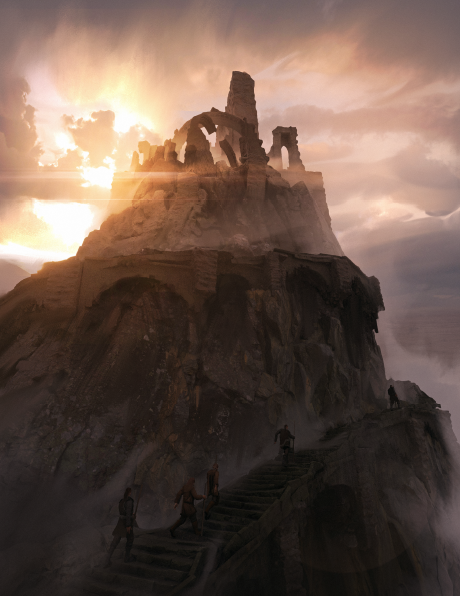 Бои (наверх)Профессия героя такова, что следует ожидать того, что персонажи будут втянуты в кровавую битву. Приведенные ниже правила объясняют, как следует управлять такими драками, но каждый герой должен хорошо помнить о своей смертности.Даже герой-ветеран может пасть от копий толпы врагов, а начинающие искатели приключений рискуют погибнуть от одного уверенного взмаха меча. Раунды, инициатива и неожиданностьБоевые и другие ситуации, нуждающиеся в отслеживании времени, разделены на раунды, каждый из которых длится примерно шесть секунд. Во время раунда каждый участник получает ход, после которого начинается новый раунд.Порядок действий определяется Инициативой. Чтобы определить инициативу, каждая сторона бросает 1d8 и добавляет наивысший модификатор Ловкости в группе. НИПы обычно не имеют модификатора, если Мастер не решит, что они особенно быстры. Сторона с наибольшим броском ходит первой в любом порядке, выбранном участниками, а затем другая сторона действует в соответствующем порядке. Если будет ничья в инициативе, выигрывают игроки. В следующем раунде ситуация повторяется. При желании некоторые группы предпочитают использовать «индивидуальную инициативу», при этом каждый участник выбрасывает собственную инициативу. Это займет немного больше времени и может усложнить партийные планы, требующие от каждого члена действовать в определенной последовательности, но это также снижает риск группы быть перебитой врагами, прежде чем кто-либо сможет действовать. ГМ выбирает, какую версию использовать.В некоторых случаях группа может попасть в засаду или застать врага врасплох. Чем настороженнее цели, тем сложнее устроить им засаду. Группу героев, бродящих по Подземелью будет гораздо труднее застать врасплох, чем когда они обедают в таверне. В общем, если группа готова к опасности, засада должна либо внезапно обрушиться на них или оказаться в месте, о котором они никогда не подозревали.Если Мастер решает, что неожиданность возможна, осуществляется проверка навыков Мудрость/Внимательность против Ловкости/Скрытности. Если нападающие побеждают, они застают цели врасплох и получают полный раунд действий для себя, прежде чем бой начнётся по стандартным правилам с броском инициативы. Засада также может спровоцировать проверку Морали в недисциплинированном или для не приспособленных для боя целях на усмотрение Мастера.Действия в боюКогда наступает очередь данного участника в бою, он может действовать. Есть четыре разных вида действий в бою или других срочных ситуациях.Основные действия — это действия, которые занимают большую часть хода. Нападение на кого-то, взаимодействие с каким-то устройством, оказание первой помощи поверженному союзнику, произнесение заклинания или другие сложные действия, которые заняли бы несколько секунд – это основное действие. Участник получает одно основное действие каждый раунд.Действие движения включают в себя перемещение участника в нормальном темпе движения. Таким образом, нормальный человек со скоростью движения 30 футов может двигаться на это расстояние действием движения. Карабканье, плавание, пересечение труднопроходимой местности или другое сложное движение обычно вдвое медленнее, чем обычное боевое движение. Участник получает одно действие «Движение» за раунд, хотя он может потратить основное действие на дополнительное действие движения, если того пожелает.Боец находящийся в ближнем бою (был факт атаки от одной из сторон), который отходит от своих противников должен предпринять действие «Боевое отступление», в противном случае он провоцирует свободную атаку по себе. Действие Движение должно быть потрачено всё сразу. Его нельзя дробить. Таким образом, вы не можете переместиться на 10 футов, выстрелить во врага Основным действием, а затем пройти еще на 20 футов за укрытие.Действия во время хода (на ходу) — это быстрое и простое действие, требующие очень мало времени и внимания для выполнения, например, падение ничком, сказать несколько слов, искусный лучник может перезарядить лук из готового колчана, вытягивание готового предмета или подобные вещи. Игрок может сделать столько действий, сколько ГМ разрешит сделать ему на этом ходу.Мгновенные действия настолько быстры и просты, что участники могут использовать их в любое время, даже если это не их ход. Они могут использовать их даже после того, как кости были брошены, откладывая их использование до тех пор, пока не будут уверены, что нужно действовать. Мгновенные действия, как правило, связаны со специальными силами и способностями, такие как классовая способность воина – удача ветерана или некоторые магические искусства. Если несколько Мгновенных действий запускаются одновременно, они выполняются в любом порядке, который ГМ считает наиболее разумным. Нет предела количеству Мгновенных действий, которое может совершить участник.Этот раздел включает в себя список общих боевых действий и соответствующие им типы действий. Если персонаж хочет сделать что-то другое, ГМ должен просто выбрать тип действий для него, который, кажется, имеет смысл.Нападение на врагаКогда участник столкновения хочет причинить вред врагу, ему нужно сделать бросок. Атака обычно считается основным действие и нападавший должны быть достаточно близко, чтобы поразить цель тем оружием, которым они вооружены в данный момент.Чтобы сделать бросок на попадание, атакующий бросает d20 и добавляет соответствующий боевой навык, классовый Бонус атаки и соответствующий модификатор атрибута. Если у него нет в нужном боевом навыке хотя бы 0 уровня, то он получают штраф -2.Любые другие ситуативные модификаторы или штрафы также могут влиять на бросок.Если сумма больше или равна Классу Брони цели, атака попадает и бросается кубик урона. Если меньше, то атака промахивается. Промазавшая атака ближнего боя по-прежнему может нанести урон шоком, если у оружия есть рейтинг шока и Класс Брони цели равен или ниже его.Чтобы нанести урон, атакующий бросает кубик урона указанного оружия и добавляет соответствующий модификатор атрибута и любые бонусы от магического оружия, фокуса или других способностей.Затем урон вычитается из хитов цели. Если хиты цели уменьшаются до нуля, она или убита, или смертельно ранена. Обычные НИПы без имени, которое стоит запомнить, чаще всего погибают на месте. Игроки и НИПы достаточно значимые, чтобы их запомнить, вместо смерти падают и становятся смертельно ранеными.Некоторые атаки не могут быть смертельными по своей природе. Если не смертельная атака уменьшает хиты цели до нуля, атакующий может просто оставить свою жертву без сознания или беспомощной, не способной действовать и оживающей через десять минут с одним хитом. Атаки,  которые являются психическими или эмоциональными по своей природе могут довести своих жертв до беспомощного шока или ошеломления, когда они доводят их хиты до нуля, они также выводят их из строя на десять минут.Безоружные атаки могут быть всегда не смертельными – на усмотрение атакующего. Атаки некоторым оружием (см таблицу оружия) могут также подходить для этого, но для этого может потребоваться проверка навыка Сила/Бой или Ловкость/Бой против показателя Морали цели, чтобы увидеть, усмирил их последний удар, или случайно вышиб им мозги. В неоднозначных ситуациях решение о том, является ли повреждение несмертельным или нет, принимает ГМ.Попадание в бою не всегда приносит нокаут. Существа или ПИ с большим количеством хитов могут получить множество ударов, прежде чем действительно пасть. В таком случае эти успешные попадания - это удары, которые истощают цель, лишают ее удачи, заставляют покинуть позицию или иным образом приближают ее к поражению. А возможно, единственный серьезный физический удар собьёт её с ног.Модификаторы попаданияВ приведенной ниже таблице отмечены некоторые распространенные кумулятивные броски на попадание и модификаторы. ГМ должны использовать их в качестве общих рекомендаций при применении собственных поправок к броскам на попадание. Ситуативные бонусы могут быть и другими, не только теми, что указаны ниже.Стрельба по дальнему лежащему противнику -2Стрельба или ближние атаки по лежащим противникам +2Атака в ближнем бою лежа -4Цель как минимум наполовину за укрытием -2Цель почти полностью в укрытии -4Метательная атака во время ближнего боя с противником -4Стрельба из лука рядом с агрессивным противником - не доступно.Заметьте, что за дистанционную атаку по противнику, который находится в ближнем бою с вашим союзником, никакого штрафа не дается. Предполагается что игроки сработались достаточно, чтобы не мешать друг другу в таких случаях. Игрок чей боевой стиль построен на дальних атаках, может быть недоволен сопартийцами, если ему придется тратить дополнительные усилия на особый фокус или принять штрафы, просто из-за того, что остальная часть группы предпочитает бой на ближних дистанциях.Урон от шокаНекоторые атаки ближнего боя наносят шок - неизбежный урон. Это делается, когда небронированная цель подвергается нападению чем-то острым в ближнем бою. Шок для оружия указан в пунктах урона и максимального КБ на которое он действует. Таким образом, «Шок 2/15» означает что 2 очка урона наносятся любой цели с КБ 15 или меньше. Более тяжело бронированные цели невосприимчивы к Шоку от оружия.Нападающие добавляют модификатор атрибута своего оружия к Шоку вместе с любым магическим бонусом к оружию и любые бонусы к урону, явно отмеченные как добавление к шоку. Другие бонусы к урону не увеличивают шок. Атака никогда не наносит меньше урона при попадании, чем нанесла бы уроном Шоком. Таким образом, если атака, которая обычно наносит 4 очка Шока цели с КБ 15 поражать цель с КБ 13 и выбрасывает 3 повреждения, вместо этого наносит 4 очка повреждений.Парное оружиеПерсонажи, желающие владеть двумя одноручными оружиями, одновременно могут сделать это, если у них есть навык Фехтование хотя бы 1 уровня. Они получают бонус +2 к броскам урона, но не Шока. Однако они получают штраф -1 к броскам на попадание, так как довольно сложно обращаться двумя оружиями разом. Можно использовать только одно оружие, чтобы атаковать в раунде, но можно выбирать каким. Рукопашные бойцы не могут выбрать стиль парного оружия.Толкание и борьбаЧтобы оттолкнуть цель или заставить ее отступить, атакующий должен сначала поразить цель обычным образом без повреждений, а затем преуспеть во встречной проверке навыка Сила/Драка  или Сила/Атлетика. Если атакующий преуспевает в проверке навыка, цель отброшена назад на десять футов или сбита с ног. Чтобы схватить врага, атакующий должен сначала ударить безоружной атакой, не нанося урона, а затем оба должны делать встречные проверки навыков Силы/Драка. Если атакующий выигрывает, защитник попадает в захват и остается в таком положении до тех пор, пока не будет освобождён или пока он не преуспеет в повторной проверке потратив основное действие. Атакующий может схватить только одну цель за раз, хотя несколько атакующих могут цепляться к одной цели, пытаясь взять её в захват. В таких случаях защитник совершает одиночную проверку навыка и сравнивает её успех с результатами бросков всех противников.Во время схватки ни нападающие, ни защитники не могут двигаться из своего текущего местоположения, и они не могут сражаться ничем, кроме безоружных атак. В конце каждого раунда, в котором защитник остается схваченным, он получает урон от каждого нападающего как при безоружной атаке от каждого врага, схватившего его.Если атакующий хочет переместить цель, он должен потратить основное действие и преуспеть во встречной проверке Сила/Драка. Если он побеждает, цель либо перемещается на десять футов вместе с ними, или бросается на пять футов и сбивается с ног. Если она проигрывает, защитник вырывается на свободу.Эти правила предполагают, что обе цели имеют человеческий рост. Схватка или толкание значительно более крупной, но все еще гуманоидной цели выполняются со штрафом -2 ко всем проверкам умений захватчика. Поступать так с не гуманоидными существами едва ли правдоподобно, подобный захват имеет штраф -4.Атака-казньПротивник, совершенно не подозревающий об опасности, уязвим к быстрой и кровавой смерти, как бы ни была прочна его броня и велико его боевое мастерство. Атака-казнь дает нападающему возможность убить врага одной метко пущенной стрелой или ударом клинка.Подготовка к такой атаке требует целой минуты. Лучники, стрелки и другие атакующие в дальнем бою должны оценить расстояние, скорость ветра и детально изучить цель, в то время как убийцы ближнего боя должны подобраться к цели и сосредоточиться на точном ударе. Бойцы ближнего боя для Атаки-Казни должны использовать оружие, если у них нет специальной подготовки для казни голыми руками. Если цель спугнуть, или она иным способом будет осведомлена, то возможность для казни будет упущена.После завершения подготовки, нападающий может использовать основное действие для атаки. Класс брони цели не имеет значения, но нападающий должен использовать оружие способное нанести вред цели. Атака-казнь в ближнем бою - всегда попадает в цель. Для дальнобойной атаки требуется проверка Ловкость/Стрельба со сложностью 6 для выстрела в упор, 8 - чтобы попасть по противнику на обычной дистанции оружия и 10 за выстрел на предельной дистанции. Воин может использовать свою Ветеранскую удачу для этой проверкой, но она позволяет перебросить только неудачную проверку, а не попадать автоматически.Если Атака-казнь попадает, цель должна совершить немедленный Физический спасбросок со штрафом, равным уровню Боевого навыка атакующего. Если противник терпит неудачу, он смертельно ранен с одного попадания или потерял сознание если нападавший использовал нелетальное оружие. Если он преуспевает, оружие наносит максимальный урон. Нападение на бессознательного или недееспособного противника всегда делает его смертельно раненым.Общие боевые действияПриведенные ниже перечень включают в себя наиболее распространённых действия, которые персонаж может предпринять во время боя. Игроки не обязаны ограничиваться только перечисленными действиями. В случае индивидуальных заявок последнее слово остаётся за ГМом.Атака в ближнем бою – Основное действиеБоец атакует врага в ближнем бою с помощью подготовленного оружия, совершая бросок на попадание, при удаче он наносит урон. Большинство атак ближнего боя наносят шоковый урон при промахе, если класс брони цели достаточно низок. Ни одно успешное попадание не наносит меньше урона, чем значение урона от шока, применяющегося при промахе. Дальнобойная атака – Основное действиеБоец стреляет или бросает подготовленное оружие дальнего боя в цель. Боец не может совершить дальнобойную атаку двуручным оружием, например, луком, если противник вооруженный оружием ближнего боя находится рядом с бойцом на расстоянии досягаемости своего оружия. Рядом стоящему бойцу довольно просто помешать врагу стрелять из лука. Одноручное оружие дальнего боя и метательное оружие все еще может быть использовано, хотя и со штрафом -4 к попаданию.Внеочередная  атака – мгновенное действиеВ качестве мгновенного действия, вне своего хода, атакующий может совершить внеочередную атаку в ближнем или дальнем бою со штрафом -4. При этом он должен потратить Основное действие, следовательно, он не может совершить внеочередную атаку если уже потратил его, в этом раунде.Внеочередные атаки обычно возможны только для персонажей игроков и других очень хорошо обученных или талантливых бойцов. Если персонаж недостаточно значителен, чтобы ему давали имя, он, вероятно, не может использовать внеочередную атаку.Атака группой – Основное действиеКаждый нападающий, в количестве до 4, предпринимает это действие против цели в пределах досягаемости своего оружия. Когда последний участник предпринял это действие, один из атакующих может совершить мгновенную ближнюю или дальнюю атаку, чтобы атаковать цель, получая бонус +2 к попаданию и +1 к урону за каждого дееспособного атакующего, вплоть до +6/+3. Этот бонус к урону не добавляется к шоку, и он не может увеличить урон от атаки выше максимального возможного, но Шок от него всегда вредит цели, даже если у нее слишком высокий КБ, используется щит, или она невосприимчива к шоку. Группа атакующих обязательно нанесет какой-то вред цели при условии, что та не имеет иммунитет к используемому группой оружию.Произнести заклинание – Основное действиеПерсонаж с магическим даром может произнести заклинание в качестве основного действия.  Он может это сделать если в этом раунде он не получили какое-либо повреждения, отнявшие у него очки жизни, не вытащил или вложил предмет в ножны своей колдующей рукой, не был сильно толкнут. Если он получает урон по очкам жизни во время произнесения заклинаний, например, кто-то, кто придержал свое действие для атаки в этот момент, заклинание бесполезно сгорает, и ячейка заклинания тратится впустую.Атака с разбега – особоеБоец может совершить стремительный рывок и атаковать. Атакующий перемещается на расстояние до двух раз больше обычного по прямой линии, прежде чем ударить врага или метнуть снаряд с бонусом +2 к попаданию. Нападающий должен переместиться не менее чем на 10 футов, чтобы получить необходимый импульс, и получает штраф -2 КБ до конца раунда. Атака с разбега требует как действия движения, так и основного действия.Разбить щит – Основное действиеЧтобы разбить щит, атакующий должен использовать топор, булаву, безоружную атаку, улучшенную Фокусом, или какую-либо другую дробящую или рубящую атаку. Данный манёвр требует успешного броска на попадание, а затем встречной проверки навыка Сила/Фехтование между нападающим и защитником, защитник получает бонус +1 к проверке. Эта атака не наносит ущерб, но если нападающий победит, то щит будет сломан. Магические щиты не могут быть разрушены таким образом. Починка щита, требует времени и навыка ремесло 0 или выше.Защита союзника – Действие движенияПерсонаж перемещается со своей обычной скоростью движения в сторону союзника, а затем физически блокирует атаки противника по союзнику, при условии, что они остаются в пределах десяти футов. До следующего хода ИП враги, желающие провести атаку в ближнем или дальнем бою против защищенного союзника, должны успешно пройти встречную проверку навыка основанного на Силе или Ловкости, против защищающего героя, используя боевой навык, применимый к их оружию. При провале атака совершается против прикрывающего ПИ.Персонаж за один раунд может защищать союзника от нескольких противников. Количество атакующих равно значению его боевого навыка; таким образом, Фехтование (Stab) 2 позволяет блокировать атаки двух разных противников. Персонаж с навыком уровня 0, либо вообще не имеющего онного –  не может защищать кого-либо.Несколько персонажей могут попытаться защитить одного и того же союзника; в таком случае проверка навыков атакующего сравнивается со всеми блокирующими, и атака подвергается успешному блокированию того, кто имеет наименьшее значение навыка.Персонажи могут защищать союзников только от атак врагов, которые они могут правдоподобно парировать или блокировать щитом. Полная защита – Мгновенное действиеВ качестве Мгновенного действия боец фокусируется исключительно на своей защите от ударов, выстрелов и прочих опасностей. Использование полной защиты стоит пользователю его основного действия в раунд. Нельзя использовать полную защиту, если основное действие уже использовано в этом раунде. Тот, кто заявил полную защиту становится невосприимчив к урону от шока, в том числе от Атаки группой, и получает бонус +2 КБ до следующего хода.Бег – Действие движенияБоец перемещается по полю боя со скоростью, которая для  большинства людей составляет 30 футов. Если он карабкается, плывёт или двигается по труднопроходимой местности, его скорость снижается вдвое. Можно сделать проверку навыка Атлетика, чтобы избежать этого замедления. Сбитые с ног персонажи ползают вдвое медленнее. Боевое отступление – Основное действиеБоец выходит из ближнего боя с врагом. Он остаётся на месте, но зато теперь может действием движения отойти от врагов не дав им совершить по себе свободную атаку в ближнем бою. Обычно это означает, что боец ​​использует движение, чтобы удалиться, потому что, если он останется на месте, противники будут атаковать снова.Использование навыка – Основное действиеБоец использует навык, который можно было бы правдоподобно применить за несколько секунд. Это может быть проверка Интеллекта/Исцеление или Ловкости/Исцеление для стабилизации раненого товарища. Так же, как пример, можно привести боевой клич для воодушевления товарищей.Подготовить или убрать предмет – Основное действиеБоец достает оружие, извлекает предмет своего рюкзака, достаёт зелье из поясной сумки или иным образом перемещает объект. Он может подготовить предмет таким образом или убрать его.Перезарядить оружие – Основное действиеБоец перезаряжает оружие, такое как арбалет или древняя метательная установка с Подготовленным магазином или из готового колчана. Луки можно перезаряжать как действие «На ходу», при условии, что у лучника есть подготовленный колчан и умение Стрельба 1; в противном случае это требует действия движения.Отпустить предмет – Мгновенное действиеБоец роняет что-то, что держит. Это можно сделать Мгновенно в любое время, чтобы освободить руки.Поднять предмет – Действие движениеБоец может поднять предмет с пола, если он имеет свободную руку. Этот предмет становится подготовленным.Встать – Действие движенияБорец встает из положения лежа, собирая любые упавшие вещи. Большинство персонажей, которые только что очнулись от бессознательного состояния, должны встать прежде чем они сделают что-либо ещё.Упасть плашмя – Действие на ходуБоец падает плашмя. Дальнобойные атаки по нему проводятся со штрафом -2. Рядом стоящие враги, однако, находят их более легкой целью и получая +2 к попаданию.Заготовить действие – Действие движенияВыбрав это, боец ​​может отсрочить применение своих действий до конца раунда, активируя их затем как мгновенное действие. Таким образом, герой, который находится вверху списка инициативы, может потратить действие Движения и Заготовить действие, чтобы сохранить свое основное действие. Позже, когда враг покажется из-за угла, он может Мгновенным действием выстрелить в него из лука. Если действовать в ответ на Заготовленное действие, то заготовленное действие разрешается первым.Задержка действия – Действие на ходуБоец решает отложить оставшиеся действия в этом ходу до тех пор, пока не произойдет что-то, что будет являться триггером – действие другого участника боя. Такая пауза может понадобиться для какого-то тактического хода или ответа на действия конкретного противника. Однако, в отличие от Заготовленного действия, персонажи не могут внезапно решить действовать раньше, чем они выбрали место в порядке очереди; они должны подождать, пока выбранный ими участник не начнет действовать, прежде чем использовать любые оставшиеся действия, которые у них могут быть для хода.Пример бояБой в Worlds Without Number основан на системе, которой почти пятьдесят лет, но некоторые читатели могут все еще быть новичками в этом или немного путаться в игровых опциях, добавленных к классической основе. Ниже приведены несколько примеров того, как эти правила работают на практике.Наши героиПерсонажи в этих примерах обычные, первого уровня авантюристы, только что вступившие в игру. Встретившись во время сопровождения каравана в город Ллайгис, они решили работать вместе, чтобы найти удачу получше, чем то, что судьба посылала им до сих пор.Зенобия — озлобленный клерк из Адуника, отпущенный из свиты своего нищего и благородного нанимателя, где она работала за деньги. Эксперт в вымогательствах она, вместо доспехов, носит желтовато-коричневый плащ, носит короткий меч и набор ножей, которыми она эффективно пользуется с ее навыком Фехтование 0. Более ловкая, чем большинство (Ловкость 14), у нее эффективный Класс Брони 13 (КБ толстой куртки 12 плюс модификатор Ловкости +1). Когда она сражается мечом или кинжалами, ее Бонус атаки складывается из: + 0 за то, что она Эксперт первого уровня, +1 от ее Ловкости и +0 от ее навыка Фехтование 0. Итого +1. Она может добавлять +1 от Ловкости потому, что как меч, так и кинжал могу использовать любой модификатор – силу и ловкость на попадание и урон, в зависимости от того, что лучше для владельца.Кхам – здоровенный бычара - деревенский воин из Эмед-Киста с могучими ручищами и пустыми карманами. Все его богатство ушло на экипировку, в которую входит Подвижно-составная броня, крепкий длинный меч, который он использует с навыком Фехтование 1, и большой щит. Его Сила 18 огромна, но он немного неуклюж, с Ловкостью 7. Его эффективный класс брони равен 14 из-за доспеха, +1 за ношение щита, -1 из-за модификатора Ловкости. Итого 14. Его бонус к попаданию длинным мечом составляет: +1 за Воина первого уровня, +2 от Силы, и +1 от его навыка Бой 1. Итого - 4. Его Шоковый урон от меча также усиливается его модификатором Силы и классовой способностью «Смертельный удар».Сарра — ведьма из Ллайгис, изгнанная из своей деревни после смерти ее презираемого наставника. Её силы как Мага очень реальны. Гордясь своими оккультными искусствами, она избегает доспехов, так как не может читать заклинания в них. Она носит посох, хотя использует его в основном для обороны от назойливых нищих и голодных собак, так как у нее вообще нет боевых навыков. Без развитой Ловкости, ее класс брони равен 10, потому что она не носит броню. Если ее заставят использовать посох в бою, её бонус к попаданию будет: +0 за то, что она Маг, +0 за ее атрибут модификатора и -2 за отсутствие боевого навыка даже нулевого уровня. Итого -2. Она наносит свой обычный, ничем не модифицированный урон 1д6 и шок 1/КБ 13.Злые улицы ГатисаНочью наше трио забрело не на ту улицу в Гатисе и на них нападают четверо оголодавших головорезов. Болезненные, без доспехов, не имеющие ничего кроме ножей, головорезы имеют КБ 10, по четыре хита каждый и наносят 1d4 урона своими кинжалами и Шоком 1/КБ 15. В таком городе, как Гатис, еще несколько тел на улице утром не вызовут особого внимания. Поскольку все участники ожидали неприятностей, никого не застали врасплох. Каждая сторона бросает 1d8 для инициативы, добавляя лучший модификатор Ловкости со своей стороны.Мастер решает, что у головорезов нет особой ловкости, так что бросает за них 1d8, и получает результат 5. Герои бросают 1d8 и добавляют +1 модификатор от Ловкости Зенобии, что дает результат 7. Герои ходят первыми.Зенобия действует первой, решая, как ей поступить, в то время как два других игрока все еще обдумывают свои ходы. Она использует действие «Движение», чтобы сблизиться с головорезом. И наносит удар своим коротким мечом, бросая 1d20 и прибавляя к ней бонус к попаданию +1, и выбрасывает 8. Это меньше, чем класс защиты бандита, она промахивается. Однако показатель Шока меча составляет 1/КБ 15, что означает, что она все еще накладывает на головореза урон Шоком, потому что его КБ меньше, чем значение шока кинжала. Она наносит 1 урона от меча и +1 от ее Ловкости - в сумме два балла. Несчастный хулиган воет, когда она ловко подрезает ему бороду.Кхам решает, что бой будет намного короче если он сходу проредит врагов. Он использует свое действие Движения и сближается с ближайшим головорезом, а затем совершить атаку своим длинным мечом, который он заведомо подготовил. Он бросает 1d20 и добавляет свой бонус к попаданию +4. К несчастью он получает в результате только 9. Он решает использовать свою классовую способность «Удача Ветерана» превращая промах в попадание. Бросив 1d8 на урон и добавив +3 от Силы и Смертельный удар, Кхам наносит 7 единиц урона. Это уменьшает хиты бандита до нуля, а так как он обычный головорез, он умирает мгновенно.Сара решает, что бить головорезов не входит в ее обязанности и использует действие «Перемещение», чтобы остаться за спинами и Кхама и Зенобия. Основным действием она выбирает Полную Защиту, которое улучшает её КБ на 2 до конца раунда и делает ее невосприимчивой к шоку. Бандиты потеряли своего первого товарища, а потому Мастер делает проверку Морали для группы на 2d6, получая 10. Это выше, чем показатель Морали головорезов, равный 7, потому они обращаются к бегству в безрассудной, недисциплинированной панике. Головорез, связанный ближним боем с Зенобией, поворачивается к ней спиной и бежит; из-за того, что он не тратит основное действие на совершение Боевого отхода, Зенобия получает свободную атаку по нему, так как он убегает. Его смерть неизбежна, даже если она промажет, шока будет достаточно. Двое выживших бандитов мчатся по переулкам, визжащие, как ошпаренные собаки.Деревенские кулачные боиКхам оказывается в турианской деревне. Тут он сражается с самым сильным деревенским хулиганом в «дружеском» поединке. Парень широкий, как дуб, у него 8 хп, он без брони и имеет КБ 10, бонус +2 к попаданию и 1d4 урона кулаками, потому что Мастер решает, что это звучит правильно для лучшего боксера маленькой деревни.Кхам без своих доспехов и щитов, не имеет даже 0 уровня в Навыке Драка; несмотря на это, его бонус попадания Воина +1 и его модификатор Силы +2 компенсирует штраф -2 за бой без навыка, что дает ему в общей сложности +1 к попаданию. Если он наносит удар, он наносит 1d2 урона без оружия, +2 за его модификатор Силы и +1 от Смертельного удара. У него нет специального фокуса, потому его кулаки не дают урона шоком.Инициатива кидается, и молодой крестьянин выбрасывает 6, Кхам также выбрасывает 6, но должен применить -1 Ловкости в качестве штрафа, поэтому селянин ходит первым. Парень бросает 1d20+2, чтобы попасть, и получает 9. Обычно у человека без доспехов КБ 10, что означало бы промах, но у неуклюжего Кхама штраф Ловкости -1 делает его КБ равным 9, что означает, что  удар попадает. Ведущий бросает 1к4 на урон и получает 4. У Кхама осталось 4 хита после этого удара. Кхам в ответ бьёт деревенщину локтем, совершая бросок атаки 13. Он выбрасывает 2 на своем 1d2 урона, и его великая сила увеличивает урон до 4, а его способность «Смертельный удар» добавляет +1. Итого 5. У селянина остаётся 3 хита.Пошатнувшийся, но не поверженный, селянин промахивается своим следующим ударом с броском 6. Удар Кхама тоже идёт мимо, но он активирует свою удачу ветерана, чтобы превратить промах в попадание и нанести 4 очка урона. Здоровяк оседает без чувств.Оба сражались не смертельным оружием, потому сельский парень просто нокаутирован. Минут через десять он будет на ногах, как обычно, восстановив 1 очко жизни. Он встаёт и угощает Кхама пивом.Грозный врагГерои сейчас в беде. Они лицом к лицу с вождём бандитов, который правит этим Подземельем, это опытный боец с четырьмя кубиками хитов = 22 хита, бонусом +5 к попаданию своим мечом, Шоком 2/КБ 13 и КБ 14, в толстой куртке и большим щитом. Остальные бандиты отвлечены отвлекающим манёвром и толпятся где-то дальше в туннелях.К счастью, инициативу перехватили герои. Герои вместе достаточно долго, чтобы выстроить тактику для такой ситуации. Сарра движется, во-первых, ее посох поднимается и подталкивает главаря бандитов, чтобы он открылся для её спутников. Она использует действие «Совершить атаку группой», не нанося никакого урона, но давая своим союзникам возможность для лучшей атаки.Кхам следует за ней. Он используя действие «Защита союзника» Действием движения, и прикрывает Сару, затем тратит Основное действие также на Атаку группой. Зенобия сразу переходит в атаку, бросив 15 и получив удачный удар коротким мечом для урона 1d6+1, она выбрасывает 5. У вождя остаётся 17 очков жизни. Теперь два героя, совершающие атаку группой, могут выбрать одного из них, чтобы совершить бросок на попадание, получив +2 к попаданию и +1 к урону за каждого другого союзника, делающего это действие. Кхам — очевидный выбор, поэтому он выбрасывает 1d20+4, +2 за помощь Сарры, всего 14. Он бьёт атамана 1d8+4 за урон, что дает колоссальные 12 очков. Это больше, чем максимум оружия без групповой атаки, но максимум урона героя ограничен 11. У врага ещё остаётся 6 очков жизни.Разъяренный вождь хлещет клинком по небронированной Сарре, чтобы убить ее, но Кхам защищает союзника, вынуждая вождя сделать встречную проверку Силы/Ближний боя против Кхама. ГМ решает, что главарь может применить свои бонусы проверки навыка к броску его 2d6+1 и тот получает 8, в то время как 2d6+3 Кхама даёт 10. Атака вождя перенаправляется в Кхама.Вождь бросает 1d20+5, и получает 16, чего достаточно для попадания. Что еще хуже, он выбрасывает 8 урона своём мечом. Кхам был бы смертельно ранен таким ударом, но активирует Удачу ветерана, чтобы свести на нет попадание противника.В свой ход Сарра и Кхам повторяют свои действия. Зенобия помогает с еще одной собственной атакой, бросив всего 6 и промахиваясь на этот раз. Она пытается применить 2 очков шока, так как ее короткий меч может сделать это против КБ 15 или меньше, но щит главаря бандитов сводит на нет первый Шок, который он принимает за каждый раунд. Кхам использует Атаку группой с помощью Сарры, он попадает и наносит 5 урона. У вождя остается одно очко жизни.Ведущий понимает, что вождь бандитов хитрый малый и не будет драться до смерти. Вместо этого главарь уходит в Полную защиту и клянётся рассказать героям, где он спрятал добычу.Ранения, заживление и нагрузка на систему (наверх)Несмотря на века деградации и искажения, Наследие до сих пор даёт людям Поздней Земли восстанавливать здоровье и силы. Пока эта стойкость есть у людей, они восстанавливаются чрезвычайно быстро.Смертельные раны и стабилизацияСущество с нулевыми хитами считается мертвым или умирающим. Обычные НИПы или ничем не примечательные существа обычно умирают на месте. ПИ и те НИПы, которые достаточно важны, будут смертельно ранены.Смертельно раненое существо беспомощно и не способно ничего делать, кроме как кричать, корчиться или лежать без сознания. В конце шестого раунда после того, как его хиты были опущены до 0, оно умрет. Оно умрёт мгновенно, если получат больше урона.Союзник может попытаться стабилизировать смертельно раненого компаньона. Обычно это проверка Интеллект/Исцеление или Ловкость/Исцеление требующая основного действия. Сложность этой проверки равна 8 плюс число полных раундов с момента поражения цели. Если у целителя отсутствуют какие-либо полезные медицинские инструменты, сложность проверки увеличивается на 2. Только один союзник может попробовать стабилизировать цель в любом данном раунде, хотя другие могут попытаться помочь в его проверке, и проваленная проверка может быть повторена в следующем раунде.После стабилизации цель восстанавливается с 1 очком хитов после десяти минут отдыха и может вставать и действовать нормально после этого. Однако она получает состояние Хрупкий и останется с ним, пока не проведёт по крайней мере неделю в постельного режима. “Хрупкие” Персонажи не могут исцелять повреждения с помощью естественного исцеления и немедленно умирают, если их хиты снова опустятся до нуля.Врач может попытаться снять статус Хрупкий после часа работы и проверкой навыков против сложности 10. У него есть только один шанс удалить данный статус.Естественное исцелениеРаненое существо восстанавливает свой уровень или кость хитов после каждого ночного отдыха, при условии, что оно хорошо питается и может нормально выспаться. В это время они также теряют одно очко накопленного напряжения системы. Хрупкие существа не восстанавливают хиты, таким образом, они не теряют и системную нагрузку.Магическое исцелениеНекоторые целители имеют доступ к способностям, которые автоматически исцеляют очки жизни, такие как тайное искусство целителя или передача жизненных сил -  заклинание Некроманта. Другие персонажи могут иметь эликсиры здоровья, артефакты, исцеляющие раны или другие источники магического исцеления.Персонаж, излеченный любым количеством магического исцеления, автоматически теряет состояния «Смертельно ранен» или «Хрупкий» и может сразу подняться. Поверженный герой с нулевыми хитами, который, к примеру, получает 3 очка исцеления от волшебного зелья, может немедленно встать на следующий ход и вернуться в бой без состояния Хрупкий.Первая помощьМощная жизненная сила людей поздней Земли может быть дополнена квалифицированной медицинской помощью с использованием лечебных трав, эликсиров и другими «мирскими» методами лечения. Хотя это и не магия, но может весьма помочь избежать лишних потерь. Потратив несколько минут на помощь союзнику, целитель может вылечить 1d6 плюс его навык «Исцеление» единиц жизни. Он получит -1 к этому броску, если у них нет навыка лечения. Первая помощь приносит цели 1 Системное напряжение, но ее можно оказать столько раз, сколько пожелает целитель и позволяет системная нагрузка. Одного десятиминутного хода или сцены обычно достаточно, чтобы оказать первую помощь в той мере, в какой группа хочет ее оказать.Первая помощь может восстановить потерянные очки жизни «Хрупкому» персонажу, но не может избавить его от этого состояния.Системная нагрузка (напряжение)Большая часть видов лечения и некоторые определённые магические силы увеличивают Нагрузку Систем цели. Системная нагрузка — это мера количества стресса, под которым находится тело, и насколько оно было нагружено магической энергией, голодом, нуждами и принудительно ускоренным лечением.Максимальная Нагрузка Систем равна Атрибуту Выносливости. Таким образом, кто-либо с Выносливостью 13 может накопить до 13 очков Системной нагрузки. Эта Нагрузка обычно теряется со скоростью одно очко за каждую ночь хорошего, бодрящего сна. Лечение часто добавляет Нагрузку Систем, такие как первая помощь или эффект какой-либо магической силы. Если цель уже на максимуме Нагрузки Систем, она не может справиться с дополнительным стрессом и не получит бонуса от эффектов или попыток лечения.Яды и болезниКогда персонаж поражен каким-либо ядом, он обычно делает физический спасбросок, чтобы избежать его эффекта, или для уменьшения его вреда. Особенно сильные яды могут добавлять штраф до -4 к этой проверке, а против самых слабых, персонаж будет получать бонус до +4. Точный эффект проваленного спасброска зависит от яда.Болезни также обычно допускают совершение физического спасброска, но тут эффект может растянуться. Если первый спасбросок был успешен, цель избежала болезни.  Жертва может совершать в дальнейшем спасброски с интервалом раз в неделю, с определенным количеством успехов, достаточным для избавления от болезни. Однако каждый неудачный спасбросок имеет тенденцию усугублять ситуацию, и смертельные болезни могут убить после трех или четырех неудачных спасбросков.Те, у кого есть навык «Исцеление», могут ухаживать за больными, предоставляя бонус к их спасброскам, равный их удвоенному навыку «Исцеление». Если же уровень навыка 0, то предоставляемый бонус будет равен 1.Яды: Типичные источники яда в подземельях - покрытые слоем яда колющие ловушки. Нужно сделать физический спасбросок или жертва теряет половину своего максимального здоровья. Очень мощные яды могут сразу убить жертву. Те, кто умирают из-за урона от яда обычно делают это 1d6 минут, которые они беспомощны. Противоядие, примененное в это время, может оживить их с 1 хитом. Опытный целитель может попытаться нейтрализовать токсин проверкой Интеллект/Исцеление при сложности не менее 10-12 для большинства ядов, а может и больше для по-настоящему опасных ядов.Помимо любого повреждения очков жизни, которое наносит яд, у многих также есть длительные побочные эффекты, такие как штрафы на броски для попадания, проверки навыков, или потерю действия Движения в течение определенного периода времени. Некоторые также добавляют Системную нагрузку на жертву из-за стресса, который они оказали на их тела. Если системное напряжение выше порога жертвы она умрёт через минуту, если яд не нейтрализовать.Падение и другие опасностиОбраз жизни авантюриста подвергает его определенным опасностям. Хотя каждая ситуация имеет свои особенности, приведенные ниже рекомендации можно использовать для описания некоторых наиболее распространенных.Падение: Большинство существ получают урон 1d6 за каждые 10 полных футов падения. Максимум до 20d6. Шипы или другой опасный рельеф внизу добавит, как минимум 1d6 к урону. Существо, которое намеренно прыгает или скользит вниз контролируемым образом, может пройти проверку Ловкость/Атлетика или Сила/Атлетика со сложностью 7 + 1 за каждые 10 полных футов; при успехе эффективная дистанция падения снижается вдвое.Удушье: Существа, лишенные возможности дышать, могут сражаться или действовать как обычно  один раунд за каждый пункт Телосложения или 10 раундов для большинства НИПов. Если они не двигаются, они могут растянуть это время в четыре раза. Как только у них заканчивается воздух, они должны делать физический спасбросок каждый раунд или получить 1 урона  за каждую кость хитов или уровень, который у них есть.Сухопутное путешествие (наверх)ИП обычно могут путешествовать по десять часов в день в большинство сезонов. Остальное время они заняты отдыхом, обустройством лагеря и побочной деятельностью. За каждый час пути они могут пересечь столько миль заданной местности, сколько указано в таблице. Это путешествие предполагает, что персонажи движутся прямо к месту назначения и не занимаются разведкой местности на предмет достопримечательностей или исследованием окружающего мира. Эта скорость перемещения также предполагает среднюю скорость ходьбы или повозки; лошади могут быть использованы для поездки, преследования или бегства, но сильно не увеличивают среднюю скорость путешествия.Дороги поздней Земли редко бывают безопасными и еще менее безопасны окружающие их дебри. На каждый день путешествия и каждую ночь в лагере на открытом воздухе Мастер бросает один кубик на случайное столкновение, как описано далее. Используемая формула зависит от местности. На 1 персонажи натыкаются на существ или ситуацию, которая требует их внимания. Если это не засада или внезапная встреча в затемненном месте, группы обычно сталкиваются друг с другом на максимальной дальности обзора. Можно использовать проверку Мудрость/Внимательность, чтобы определить, кто кого заметит первым; ИП получает преимущество и, обычно, автоматически избегают другую группу если они имеют достаточное прикрытие.Персонажи, путешествующие с караваном, или едущие в хорошо укомплектованном дорожном фургоне, могут не заботиться о деталях вроде питания и крова, но персонажи, которые планируют сухопутное путешествие без этих удобств, должны ознакомиться с правилами на следующих страницах для получения подробной информации о расходных материалах и связанных с этим трудностях.Морское путешествиеПри попутном ветре и отсутствии морских чудовищ, корабль обычно может пройти около шести миль в час под парусом, и может плавать круглосуточно, если находится далеко от побережья и других опасностей. Весельные галеры в среднем движутся с той же скоростью, но не обращают внимания на ветер. Обычный экипаж, однако, может грести только восемь часов в день.Встречи в море более редки, но потенциально более опасны; ГМ должен проводить ежедневные и ночные проверки 1d10 или 1d12. На 1 какое-то существо наткнулось на корабль, поднялся неприятный ветер или буря, что-то было повреждение, неприятности у экипажа или осложнения иного характера.Некоторые такие встречи можно преодолеть с помощью смекалки и хорошей проверки навыка Судоходство, в то время как другие решаются только дракой.Исследование дикой природы и экспедицииГерои склонны отправляться в дебри ради собственных целей, главной из которых является сбор добычи и слава.  К сожалению, такие экспедиции опасны, сложны и часто требуют больших затрат на поддержку и припасы. После того как Мастер нарисовал гексагональную карту с помощью инструментов изложенных далее, эти правила можно использовать для исследования.Магические устройства или особые обстоятельства могут изменить эти правила, позволяя более быстрое движение, более быструю разведку или лучшее снабжение. Конечно, если эти магические преимущества будут потеряны в середине поездки последствия могут быть ужасными.Изучение гексаИсследование стандартного шестимильного гекса в поисках точек интереса занимает целый день разведки. Если местность особенно труднопроходима, или имеет скрытые участки, например горный хребет, то этот срок увеличивается в два или три раза. Этого времени достаточно, чтобы найти большинство основных точек интереса, которые ГМ мог поместить в гекс. Но такой обзор может не дать подробного описания местности или скрытых деталей.Припасы для приключенийОтправляясь в нетронутую дикую местность, группе понадобятся определенные припасы. Огонь, вода, убежище и провизия — четыре наиболее важные вещей в путешествии. В некоторых местах некоторые из этих припасов могут быть легко добыты в пути, например пресная вода из реки, по которой персонажи следуют, или лагерь под открытым небом, когда климат тёплый в течение суток, но обычно требуется какой-то запас припасов.Провизия. Необходимая пища на один день считается одной единицей нагрузки, хотя она может быть упакована плотно вместе, как пайки (на 7 дней), которые считаются четырьмя предметами. Если у партии есть какой-то волшебный предмет или маг, который может создавать пищу. Партия, которая на него полагается, должна надеяться, что с ними ничего не случится.Вода. Порция воды для одного человека на день, считается одним предметом нагрузки. В исключительно жарком или сухом климате может потребоваться больше воды во избежание обезвоживания или перегрева.Укрытие означает соответствующую климату одежду и что-то вроде палатки или навеса для защиты от непогоды во время отдыха. Персонажи с Выживанием-0 могут соорудить минимальный навес из сучьев и веток в лесистой местности, но в местах проливных дождей, лютых снегов или других экстремальных условиях это может оказаться более трудно. Отсутствие убежища может сделать невозможным комфортный отдых или даже угрожать жизни персонажей. Огонь даёт необходимое тепло. Топливо, достаточное для приготовления пищи, очистки вещей, сушки одежды персонажей после того, как они разбили лагерь. В большинстве мест, даже не самые смышлёные персонажи, для разведения огня могут собрать веток и развести костёр. Но если группа путешествует по земле, лишённой минимальной растительности, её могут ждать неприятности. Навозные лепешки, древесный уголь или другое топливо, достаточное для того, чтобы держать группу в тепле на обычную ночь считается за четыре предмета нагрузки.Вьючные животные и носильщикиВьючные звери могут нести определенное количество предметов нагрузки, при условии, что они тщательно упакованы. Профессиональных носильщиков также часто нанимают искатели приключений, хотя обычно они отказываются входить в опасные руины.Большинство зверей поздней Земли могут выжить на подножном корме во время ночных привалов и коротких остановок на водопой в течение экспедиции. В бесплодных землях пища и вода должны быть упакованы как для зверей, так и для людей.Во время боя носильщики будут прятаться или сражаться как обычные люди для защиты своей жизни. Звери могут запаниковать, если не успокоить их успешной проверкой навыка Харизма/Верховая езда, которая совершается как действие движения, обычно со сложностью 8 или больше. Возчики, наездники-кочевники и другие профессиональные работники с животными всегда преуспевают в этих успокаивающих проверках, исключая самые необычные обстоятельства.Нагрузка упакованных припасовЕды или воды на один день = 1 единица нагрузкиНедельный (7 дней) запас пайков. = 4 единицы нагрузкиЗапас топлива для костра на одну ночь = 4 единицы нагрузкиКорм для лошади или крупного зверя на день = 4 единицы нагрузкиОднодневный корм для мула или мелкого зверя = 2 единицы нагрузкиВода для крупного зверя на день = 8 единиц нагрузкиВода для маленького зверя на день = 4 единицы нагрузки.Вьючные животные и носильщики, вместимость нагрузкиВерховая или боевая лошадь с нагруженным всадником = 5 единиц нагрузкиВерховая или боевая лошадь, везёт только груз = 20 единиц нагрузкиТяжелая вьючная лошадь = 30 единиц нагрузкиМул или осел = 15 единиц нагрузкиОпытный носильщик = 12 единиц нагрузкиДва носильщика несут общие носилки = 30 единиц нагрузки.Голод, жажда и замерзаниеЕсли у персонажей недостаточно еды, воды, тепла или нет крыши над головой, это плохо на него повлияет. Каждый день без удовлетворения этих потребностей будет давать следующие штрафы.Нагрузка на систему возрастает. Если у персонажа уже сверх его максимума, он должен сделать физический спасбросок или умрёт к рассвету, если его не накормит, не напоит и не укроет спаситель. В случае успеха он беспомощен до смерти или спасения.Они не могут восстанавливать нагрузку на систему, получать исцеление за ночь, обновлять ежедневные приложенные усилия или восстанавливать затраченные заклинания, пока не проведут день с надлежащей едой, водой и теплым сном.Ситуации, вызывающие лишения и системная нагрузкаПервый день без еды +0 системной нагрузки.Следующий день без еды +1 системной нагрузки.Первый день без достаточного количества воды +2 системной нагрузки.Второй день подряд без воды +3 системной нагрузки.Ночь без надлежащего укрытия или огня +0 системной нагрузки.Суровая ночь без укрытия и огня +1СобирательствоЕсли персонажи обнаруживают, что у них мало припасов или не хватает определенного ресурса, можно потратить время на то, чтобы добыть пищу в окружающей местности. Предполагается, что группа держится вместе в это время, жертвуя эффективностью ради безопасности. Они могут, при желании, разделиться, но тогда каждая группа рискует столкнуться с противником самостоятельно.Некоторые припасы можно собирать прямо во время путешествия.  При путешествии через не засушливую, не бесплодную местность, персонажи могут пополнить свои бурдюки водой в любой момент, и могут добыть достаточно сухих дров, чтобы разжечь костер.Сбор фуража требует либо полдня, либо целый день усилий. Самый способный член группы совершает проверку навыка Мудрость/Выживание против сложности, указанной в таблице, и, при успехе, добывает количестве фуража, равное 1d6 плюс значение навыка выживания каждого участника в группе, максимум до 10. Если у кого-то нет навыка, вычтите 1 из суммы, чтобы получить результат. Группа всегда находит минимум одну единицу фуража если проходит проверку.Каждая единица фуража дает либо дневную норму еды на одного человека, либо дневную норму воды на человека, либо дров на всю группу, и группа может решить сколько чего было найдено после броска. Персонажи, являющиеся варварами или другими аборигенами дикой природы, никогда не находят меньше двух единиц фуража, за исключением экстремальных ситуаций. Собранная еда не консервируется и портится через три дня. Копчение или сушка требуют использования дневного количества дров и полдня работы. Любое разумное количество еды можно законсервировать за полдня работы.СобирательствоЛеса или участки с густой растительностью – сложность 8Горы, кустарники, саванны – сложность 9Пустыни, бесплодные земли или обычные степи – сложность 12Аррату или едва пригодные для выживания человека земли – сложность 14Целый день в поисках пищи, а не полдня – сложность -2Каждый последующий день добыча одного и того же гекса – сложность +1При успехе найдено 1d6 единиц фуража, плюс общее количество навыков выживания собирателей. Те, у кого нет даже уровня навыка 0, вычитают 1 из общего найденного.Экаунтеры во время путешествийПерсонажи рискуют столкнуться с проблемами в своих экспедициях. Мастер делает проверку, согласно типу местности. Если Мастер выбрасывает 1, что-то происходит. Проверка происходит один раз в день путешествия и один раз в ночь лагеря на открытом воздухе. Такие встречи стартуют в максимальной дальности обзора на местности. Делается встречная проверка Мудрость/Восприятие – кто кого заметил первый. Проверка также делается один раз за попытку поиска пищи. Будь то полдня или полный день, делается одна проверка за попытку. Если группа целый день собирает пищу, а не путешествует, делается всего 1 проверка. Мастер решает какого рода будет встреча. Эти встречи соответствуют логике ситуации, а не уровням персонажей.Не все Бродячие встречи враждебны или провоцируют боестолкновение. Напыщенный дворянин может очищать толпа с дороги перед ним, или лесоруб может быть найден со сломанной ногой, или бандитская шайка может разгуливать, где хотят. В общем, это просто ситуации, существа или события, на которых персонажи должны будут отреагировать, даже если эта реакция просто - нырнуть за кусты или пришпорить их лошадей.Бродячие встречиОпасная дикая местность. Шанс 1 из 6Район гражданских беспорядков или жестокого бандитизма. Шанс 1 из 6Обычная торговая дорога. Шанс 1 из 8Хорошо охраняемая торговая дорога. Шанс 1 из 10Приграничье или сельская местность. Шанс 1 из 8Обычная пустыня. Шанс 1 из 8ИсследованияРано или поздно герои почти наверняка окунутся в только что раскопанные глубокие древние руины, посетят аванпост чужих, бандитскую крепость или другое место, полное опасностей и тайн. Хотя детали фактического создания такого места объясняются в главе о создании приключения, этот раздел дает рекомендации по проведению исследований таких мест.Эти правила предназначены для отслеживания приключений в опасном месте, где опасность может возникнуть в любой момент. Они не предназначены для изучения лесных полян или городских улиц, и в таких случаях действиях ИП могут просто смотреть сцену за сценой, как обычно.Важно, чтобы ГМ понимал цель – исследование группой чудесных мест. Нужно создать такое давление на группу, чтобы она с одной стороны не чувствовала себя на прогулке, а с другой стороны не была уничтожена случайными встречами. Не все случайные встречи враждебны, но каждая — это риск бессмысленной борьбы или внезапной тревоги. Обратите внимание, что некоторые группы предпочтут делать что-то более простое, чем написано в данном разделе. Вопросы управления ресурсами и взвешенный риск не так интересны для таких групп, и вместо этого они предпочтут использовать более упрощённые правила.Порядок игрыВ начале каждого хода после того, как игроки приходят на место:Бросьте в закрытую на Бродячего Монстра (случайное столкновение) если необходимо. На 1 столкновение произойдет в подходящий момент этого хода.Игроки решают, что они хотят делать в этом ходу, к примеру войти в новую комнату, осторожно обыскать свое текущее место, повертеть какой-то объект что они нашли или что-то еще что займет 10 минут.Скажите им результат их действий, будь это описание комнаты на первый взгляд, обнаружение ужасной твари, что подкрадывается к ним сзади, или взрыв кристалла, по которому они постучали из любопытства.Начните сначала, предполагая, что их действия заняли весь ход, пока они не уйдут из этого места или не станет достаточно безопасно, чтобы перестать считать ходы.Хронометраж в руинахКак только герои вторгаются в руины, особняк злодея или пещеры ГМ начинает отслеживать время по ходам. Каждый ход - около десяти минут или одна сцена. Член партии обычно может сделать одну важную вещь за ход. Разные члены партии могут делать разные вещи в одном и том же ходу, например, один из них взламывает замок сундука, пока другие обыскивают комнату в поисках спрятанных ценностей.Смысл отслеживания ходов не в том, чтобы иметь поминутный подсчет действий ИП, но иметь грубую меру того, насколько активно они участвуют в течение времени и жизни в руинах. Чем больше они делают и чем дольше остаются, тем более вероятно, что они наткнутся на случайный экаунтер или туземцы успеют понять, что злоумышленники проникли в их мир. В конце концов, персонажи должны либо отступить, либо полностью очистить участок от его опасных обитателей.Движение и бегствоДля локаций с упрощенной схемой перемещение между интересующими комнатами просто занимает один ход. Оказавшись внутри комнаты или помещения, ИП двигается со своей обычной скоростью движения.Если он вынужден бежать, группа должна решить, как именно они отступают, и какие меры они принимают, чтобы отвадить от преследователей: запирать двери, бросать еду собакам, ронять сокровища, прыгать из окон или применять другие способы отступления. В некоторых случаях только это будет достаточным. Мастер может решить, что у преследователей нет причин преследовать героев после определенного момента.Пример затрат времени в ходах (10 минут или 1 сцена)Переход из одной интересующей комнаты в другую = 1 ходВзломать замок или обезвредить ловушку = 1 ходПодраться с чем-либо или кем-либо = 1 ходОказание первой помощи и мародерство после боя = 1 ходТщательно обыскать комнату = 1 ходПровести расширенные переговоры с жителями = 1 ходСоорудить что-нибудь или поработать над сложным устройством  = 1 ходВремя работы факела до выгорания = 6 ходовВремя работы заполненного фонаря до полного выгорания = 24 хода.Если их враги полны решимости, персонаж с лучшим навыком Ловкость/Атлетика делает встречную проверку против преследующей группы. Группа получает +1, если преследователей больше и, возможно, ещё бонус, если план побега хорош. Группа с самым медленным участником получает штраф -2 к проверке своего навыка.В случае успеха персонажи в конечном итоге опережают преследователей. В случае неудачи персонажи застревают где-то на пути их бегства. Успешный побег обычно занимает один ход и оставляет персонажей в любом месте, куда, по решению ГМа, они в конце концов сбежали.Встречи и неожиданностиОбычно ИП достаточно бдительны при изучении локации, чтобы избежать любой возможности неожиданности, за исключением устроенной засады. Однако если они ворвутся к туземцам внезапно, местные жители могут быть слишком ошеломлены, чтобы действовать в течение раунда. Если ГМ считает, что это возможно, дайте этому событию шанс X из 6 и бросьте кубик d6.ИП могут столкнуться с бродячими экаунтером во время нахождения в комнате, в этом случае враг зайдёт в один из доступных входов. Вы можете услышать или увидеть приближающихся к вам существ в коридоре, при условии, что это логично. Не забудьте сделать бросок на реакцию, когда персонажи столкнутся с существами. Не каждая встреченная группа сразу схватится за оружие, когда заметит врага.Обычно это короткий, напряженный момент узнавания, когда персонажи сталкиваются с существами, этот момент даёт возможность оценить друг друга и прикинуть шансы на дипломатию. Мастер всегда должен давать персонажам шанс вести переговоры или бежать при столкновении с существами, если ситуация делает это совершенно непрактичным.Свет, замки и поискФакел или фонарь излучают полезный свет в радиусе тридцати футов. Объекты за пределами этого диапазона слишком нечеткие, чтобы быть различимыми. Замки, обнаруженные ловушки, застрявшие двери и другие препятствия могут занять полный ход для открытия, обезвреживания или преодоления. Большинство замков или маленьких ловушек можно победить с помощью навыка Ловкости/Скрытности. Сложность начинается с 8 для довольно хорошего замка или средней ловушки. Если ИП в панике спешит, попытка может быть сделана как основное действие со сложностью +2, но неудача означает, что замок заблокирован от дальнейших попыток.Неспособность обезвредить ловушку обычно приводит к ее срабатыванию. Чтобы обыскать комнату, персонажи должны потратить ход и описать, что именно они ищут: заглядывают ли они под кровати, толкают большой железный котёл, простукивают ли дымоход.Если они будут искать там, где Мастер спрятал что-то скрытое, они находят его автоматически. Если они не упоминают такое место, то в ход идёт бросок Мудрость/Внимательность от лучшего игрока с этим навыком против проверки сложности, выбранной мастером. При успехе группа находит тайник. Другие ИП могут помочь в этом проверка навыков как обычно.Бродячие встречи (экаунтер)Каждые несколько ходов мастер должен бросить 1d6, чтобы осуществить проверку на странствующую встречу - экаунтер. На 1 персонажи столкнутся с такой встречей. Частота проверки будет зависеть от того, насколько обитаема или патрулируема данная местность. ГМ решает какого содержания будет встреча. Не все столкновения связаны с существами. Некоторые из них представляют собой просто события или ситуации, которые соответствуют данной местности.Точно так же не все встречи обязательно враждебны. Броски Реакции должны быть сделаны для всех существ, если это уместно.Когда проводить проверку столкновения в зависимости от типа локации.Алертная местность с организованными защитниками. Каждый ходСпокойная местность с организованными защитниками Каждые 2 хода.Участок без организованной или активной защиты Каждые 3 ходаМестность с очень небольшим количеством мобильных жителей Каждые 4 хода.Заброшенный участок. Каждые 6 ходов.Скрытая зона или тайная комната, о которой не знают местные существа. Нет проверок.Упрощенное исследование руинПравила на этих страницах предназначены для создания напряженного исследования подземелий или других местностей. Группа постоянно сталкивается с риском быть измотанными врагами, прежде чем покинут местность. Правила требуют отслеживания времени, источников света и других ресурсов довольно тщательно, но за это группа вознаграждается выполнением задания и лутом, при этом рискуя жизнью.Не все группы заинтересованы в такой игре. Не все хотят отслеживать сколько горит факел и сколько ходов занимает их хождение по локации. Такой подход вполне оправдан и согласуется со стилем игры группы. Для таких групп ведущий может отказаться от хронометража и просто сохранять обычную структуру игры, основанную на сценах.Каждая комната-точка интереса или место считается отдельной сценой в целях борьбы, обыска или вмешательства в жизнь локации. Персонажи каждый раз переключаются на новую сцену, отправляясь в новое место среди руин. В этом случае проверка на случайную встречу делается только когда персонажи делают что-то, что могло бы привлечь внимание или, остаются долго на каком-то месте. Персонажи, которые не замедляются и сохраняют осторожность, могут избежать риска таких встреч. Предполагается, что ИП в таких группах имеют адекватные источники света, если они им нужны. Типичный комплект снаряжения авантюриста имеет все необходимые инструменты, необходимые для обычного прохождения подземелий. Однако злоупотребление или потеря этих предметов может сделать их недоступными до тех пор, пока не будут заменены.ГМ, использующий этот упрощенный метод, должен соотноситься с логикой места и реагировать на вторжение группы исходя из неё.Развитие персонажа (наверх)Когда персонажи набирают достаточное количество очков опыта, они повышают уровень. Новые персонажи имеют первый уровень, а самые опытные и способные герои могут достичь десятого уровня. Продвижение за пределы такого — прерогатива легатов.Получение очков опытаЧтобы расширять возможности, персонажи должны зарабатывать очки опыта. Как только они наберут достаточно опыта, они могут перейти на следующий уровень. Следующий уровень – это символ, представляющий собой оттачивание навыков и героического ветеранства. Уровень вырастает из выживания в опасностях и разрешение ужасных проблем. Заработанные очки опыта суммируются и не сбрасываются на каждом уровне.Есть много разных вещей, которые могут дать героям очки опыта. Виды деятельности и цели вознаграждение зависит от типа кампании. ГМ должен разъяснить всем в группе, какими способами зарабатывают опыт ИП.В некоторых играх успех может заключаться в грабеже забытых сокровищ или грабеже жестоких правителей. Другие игры могут вознаграждать ИП за достижения личных целей, независимо от того, фигурировали ли там деньги. Некоторые могут даже наградить XP только за трату золота, требуя, чтобы каждый персонаж безрассудно тратил своё богатство, прежде чем получить уровень. Это зависит от ГМ. Выберите метод, который соответствует вкусам группы.В таблице ниже указано, сколько опыта необходимо заработать, прежде чем ИП сможет перейти к новому уровню. Как только будет заработано необходимое количество XP, герой получает свой новый уровень и все преимуществ его. Нужно только получить день или два простоя.Даются две разные ставки, одна для кампаний, где группа хочет быстро подняться на верхние уровни, а другая для игроков, которые хотят проводить больше времени на низких уровнях. Мастера могут выбрать то, что соответствует их потребностям, или могут настроить их в соответствии с потребностями своей игры.В общем, можно считать, что одна «успешная» игровая сессия обычно должна принести вам около 3 XP.Продвижение после десятого уровняПо умолчанию предполагается, что герои перестают продвигаться после десятого уровня. На такую высоты силы можно подняться только особыми способами – мистическими договорами, особыми предметами или ещё чем-то таким. Мастера, которые хотят поднять своих героев выше десятого уровня могут ознакомиться с правилами «Легатов».Преимущества получения уровняКак только ИП получит достаточное количество очков опыта, чтобы перейти на следующий уровень, они сразу же получают преимущества продвижения. Специальной подготовки не требуется, так как предполагается, что их способности были отточены их приключениями на прошлом уровне.Бросьте дополнительные хитыВо-первых, их становится труднее одолеть в бою. Определяя свои новые максимальные хиты, они бросают кости хитов для своего класса и уровня, как указано в таблице в главе создания персонажа, добавляя его модификатор Телосложения для каждого кубика. Если новая сумма не больше, чем старая, добавьте один балл к старой и запишите итог.Таким образом, Воин, достигший третьего уровня и имеющий модификатор атрибута +1 для их Телосложения, выбрасывает 3d6+9, чтобы определить новое общее количество очков жизни. Если они уже имели 15 очков жизни и выкинули 12, вместо этого они записывали 16 очков жизни в качестве их нового общего количества.Улучшить Бонус атакиБазовый Бонус атаки персонажа улучшается и зависит от его класса и уровня, как указано в таблицах персонажа. Воины быстро получают новый навык в боевых действиях, в то время как другим классам, возможно, потребуется значительно продвинуться, прежде чем их мастерство улучшается. Герои, которые хотят стать лучше в драке без повышенного бонуса атаки должны подумать об улучшении своих навыков Фехтование, Стрельба или Драка.Улучшить спасброскиПерсонажи становится более способными в избегании случайных повреждений и опасностей. Их спасброски уменьшаются на единицу, облегчая успех в спасбросках с помощью броска равного или превышающего его. Как персонаж первого уровня имеет спасбросок 15 баллов, достижение второго уровня снизит их до 14, плюс или минус модификации от атрибутов.Получение и трата очков навыковПерсонаж, повышающий уровень, получает три очка умений, которые можно потратить на улучшение своих навыков или сэкономить, чтобы потратить позже. Эксперты и авантюристы с частичным экспертным классом получают дополнительное бонусное очко навыков, которое можно потратить на улучшение небоевого навыка или атрибута.Навыки, которые приобретаются или улучшаются сразу после получения уровня считаются изученными и не требуют времени на освоение. Если вы сохраните свои очки навыков, чтобы потратить их позже, то вам нужно будет найти какого-то учителя или другое объяснение для их освоения в то же время. Это не займет больше недели на обработку, но вы не можете тратить свои очки в середине сцены, чтобы развить умение Стрельба.Стоимость улучшения навыка указана ниже. Каждый уровень навыка должен быть куплен; чтобы получить уровень 1 в навыке, за который нужно заплатить одно очко за нулевой уровень, а затем два балла за уровень 1. Персонаж должен обладать нужным уровнем, чтобы прокачать определённый уровень навыка.Персонаж не может «частично купить» уровень навыка. Если у него недостаточно очков навыков, чтобы купить новый уровень, ему нужно сохранить их, пока он не сможет. Персонаж не может развивать навыки выше уровня 4.Добавьте новые заклинания и искусстваНекоторые классы магов автоматически приобретают новые заклинания по мере плодов своих недавних исследований. Частичные Маги учатся их так же, как и полные Маги, но ИП авантюрист с двумя классами частичного мага должен выбрать один или другой для цели получения новых заклинаний каждый раз, когда он продвигается по уровню.Высшие Маги могут выбирать любые два заклинания Высшей Магии. Они способны творить, добавляя эти заклинания к своим в книгу заклинаний. Некроманты и Элементалисты могут выбирать только одно, но могут сделать свой выбор среди Высших Магических заклинаний или Новой Магии, уникальной для их конкретной традиции. В дополнение к этому Маги могут иногда выбирать новое искусство, как указано в таблицах классов для каждой магической традиции.Авантюристы с двумя классами частичного мага получают эти бонусные искусства из обеих традиций, хотя выбор новых искусств должен быть сделан среди традиций, разрешенных для класса. Таким образом, частичный некромант/частичный элементалист, достигший третьего уровня мог выбрать одно новое искусство Некроманта и одно новое искусство Элементалиста, но они не могли выбрать два в одной и той же традиции.Купить улучшенные атрибутыОпытный авантюрист, возможно, тренировал или оттачивал свои естественные способности достаточно хорошо, чтобы улучшить один из своих шести базовых атрибутов. Хотя даже самое решительное развитие недостаточно, чтобы превратить полную некомпетентность в одаренность. Трудолюбивый авантюрист может отточить свои существующие сильные стороны значительно.Первый раз, когда персонаж улучшает атрибут, это стоит 1 очко навыка и добавляет +1 к атрибуту по своему выбору. Второе улучшение этого атрибута стоит 2 очка навыка, третье 3 и так далее. Каждое улучшение добавляет +1 к атрибуту, потенциально улучшая его модификатор. ИП может сделать всего пять таких улучшений; не пять атрибутов. Персонаж должен быть определенного уровня перед покупкой усиления третьего, четвертого или пятого атрибута. Не более пяти повышения атрибутов могут быть куплены ИП.Выберите новый фокусНаконец, ИП может иметь право выбрать дополнительный уровень в фокусе. На уровнях 2, 5, 7 и 10 персонаж может добавить уровень к существующему Фокусу или поднять первый уровень в новом Фокусе.Если это первый уровень, который они взяли в Фокусе, персонаж может получить навык в качестве бесплатного бонусного выбора, среди прочих преимуществ фокуса. Во время создания персонажа выбор бонусного навыка рассматривается как любой другой выбор навыка. Если Фокус воспринимается как часть повышения уровня, навык считается тремя очками навыков, потраченными на увеличение навыка. Этого достаточно, чтобы поднять несуществующий навык до уровня 1, или повысить навык уровня 1 до уровня 2. Персонаж может сделать это даже если он недостаточно высокого уровня, чтобы обычно претендовать на уровень мастерства такой высоты. Если очков навыков недостаточно для повышения мастерства на новый уровень, они остаются в качестве кредита на будущее достижение. При применении к навыку, который уже находится на уровне 4, ИП может потратить три очка умений на любой другой навык на свой выбор.Изменение выбора, сделанного при повышении уровняПосле того как вы сделаете выбор фокуса, повысите уровень, увеличите хиты и Бонус атаки, эти изменения станут постоянными. Какое-нибудь великое волшебство или вознаграждение за приключение может разрешить реконфигурацию, но ИП обычно вынуждены жить с выбором, который он делает.Исключение может быть сделано Мастером, если выбор или концепция вызывают затруднения в игре или вне ее, например мешает сближению с остальной группой. То есть если и разрешать изменить выбор, то ради решения игровых проблем, а не ради «оптимизации сборки».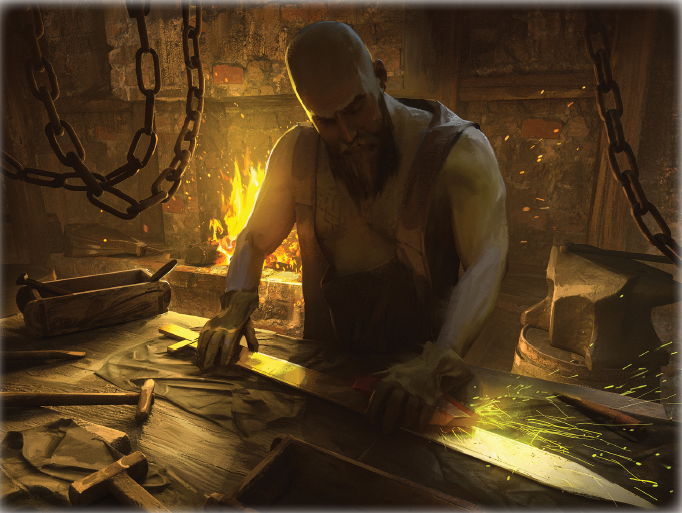 Модификация и настройка снаряжения (наверх)Древние оставили множество чудесных материалов и загадочных искусств в руинах Поздней Земли, и лучшее из современных ремесленников научились работать с этими древними реликвиями. Исключительно талантливые НИПы – ремесленники, эксперты и частичные эксперты могут использовать детали древних для создания модификаций снаряжения, при условии, что они имеют необходимый навык Ремесла.К сожалению, эти детали древних привередливы и хрупки, подвержены распаду и нестабильны, если не поддерживаются мастером. Если оставить их надолго, они часто распадаются до полной бесполезности, и даже относительно короткий период пренебрежения может сделать предмет неэффективным. Необходимо обслуживание должным образом.Таким образом, модифицированная экипировка редко продается на открытом рынке, так как необразованные люди не способны обслуживать его должным образом. Также они нечасто встречаются в древних сокровищницах, так как длительный период обычно разрушает его. Чаще всего это заказные работы опытных ремесленников, созданные для собственного использования или использования искусными союзниками.Любой Эксперт или Частичный Эксперт ИП с навыком Ремесло 1( хотя бы) или любой ИП с фокусом Ремесленника может модифицировать снаряжение с помощью древнего трофея. Не нужно требовать соответствие происхождения, крафт с трофеями древних одинаков для всех дисциплин.Создание модификацийМногие модификации требуют древних деталей. Детали обычно выглядят как древние сверх-материалы и чудесные субстанции в Поздней Земле, более традиционные фэнтезийные сеттинги могут вместо них использовать ценные магические куски монстров, легендарные драгоценности, или другие оккультные предметы с магическими свойствами. Чтобы упростить отслеживание, предполагается что любая древняя деталь может быть использована для создания любой модификации.Для модификации экипировки требуются обычные инструменты, необходимые для создания или ремонта рассматриваемого механизма. Для изменения меча требуется доступ к кузнице, модификация костюма доспеха из ткани требует швейных принадлежностей. Это также обычно требует большого количества дорогостоящих дополнительных материалов. Моды можно удалить, но их материалы не могут быть возвращены владельцу.Для модификаций требуется минимальный навык Ремесла. Опытный мастер с недостаточными навыками не может установить некоторые моды, хотя может поддерживать их. Установка модификации на уровень длится неделями и зависит от навыка ремесла. Таким образом, если модификация требует навык Ремесло 2 для создания, требуется две недели работы, чтобы как следует установить её. Помощник с навыком Ремесла не ниже 0 может вдвое сократить это время, и если ремесленник только и делает, что работает и отвлекается на то, чтобы поесть и поспать.Обслуживание модификацийОсновная причина, по которой модификации не получили более широкого распространения, помимо редкости пригодных для использования древних трофеев, заключается в том, что они требуют регулярного обслуживания квалифицированным мастером. Ритуалы калибровки, правильное применение консервирующего масла, противодействие точкам таумического стресса и другие работы должны быть выполнены, если модификация должна продолжать функционировать.Эксперт или частичный эксперт может обслуживать количество модификаций равной сумме их модификатора интеллекта и телосложения плюс трехкратный уровень навыка Ремесло. Таким образом, Эксперт с модификатором Интеллекта +1 и Телосложения +0, умением Ремесло-0 будет иметь показатель Обслуживания 1. ИП без навыка Ремесла не может поддерживать модификации. Обслуживать модификации не могут те, у которых нет полного или частичного класса эксперта.Маги, желающие создать подобные чудеса, должны создавать их с нуля как магические предметы. Ремесленник может поддерживать ряд модификаций равный их показателю обслуживания, не сокращая время своих приключений. Предполагается, что это делается во время простоев и пауз. Работа не требует особых специальных материалов или расходов. Если они не приключаются или делают что угодно, кроме работы, они могут удвоить свой счётчик содержания модификаторов.Если модификация не обслуживается в течение 24 часов, она перестает работать и больше не дает своих преимуществ. Если её не обслуживать в течение недели, то предмет становится слишком опасны или хрупким для использования. Отсутствие технического обслуживания в течение лет или веков может привести к полному разрушению предмета. Простой в обслуживании может быть устранено за час работы ремесленником, способным его поддерживать.Ремесленник, создающий вещь с нуля, может настроить её для лучшей поддержки её модификаций, если он того пожелает. Первый мод, который они добавляют к такому предмету стоит в два раза дороже в древних деталях и дополнительных расходах, но не требует  обслуживания.Примеры модификацийПеречисленные здесь моды — это лишь некоторые из возможностей использования древних трофеев или больших объемов дорогостоящих мирских материалов. Эти моды почти никогда не доступны на открытом рынке из-за редкости годного к употреблению вторсырья и сложности обслуживания снаряжения. Приобретение древних деталей, необходимых для их изготовления, обычно означает его нахождение как часть приключения, получение его в качестве оплаты от покровителя или отправление за ним в специальные экспедиции, чтобы найти его.Несколько модификаций могут складываться, но не могут увеличивать бонус к попаданию, КБ или урону выше +3 или проверкам навыка выше +1. Магическое и искусное оружие и броню можно модифицировать, а моды улучшить нельзя выше этого уровня.Шторм из стрел (Ремесло - 2): лук или другое метательное оружие. Автоматически генерирует собственные боеприпасы, хотя сотворенные снаряды исчезают через раунд после стрельбы. Этот мод не увеличивает скорость перезарядки. Стоимость: одна единица древних запчастей и 5000 серебряных монет.Брелок убийцы (Ремесло - 2): одноручное оружие модифицированное, чтобы принять форму какого-либо ювелирного изделия или украшение. Его можно превратить в украшение и обратно действием на ходу. Расходы: Одна единица деталей древних и 1000 серебряных монет.Аугментационная экипировка (Ремесло 1): инструмент, аптечка или другой предмет экипировки улучшается под конкретную цель, выбранную во время аугментации. Навык проверки, сделанные этой целью, получает +1 (выбор навыка зависит от аугментации). Стоимость: одна деталь древних и 5000 серебряных монет.Автоматическая перезарядка (Ремесло - 2): Ствольное оружие можно модифицировать чтобы оно перезаряжалось, если есть боеприпасы. Один раз в сцену, переносное ствольное оружие можно перезарядить как действие «На ходу». Стоимость: две детали древнего снаряжения и 10000 серебряных монет.Кастомизация (Ремесло 1): оружие или доспехи становятся тщательно адаптированы для конкретного пользователя. Когда он пользуется ими, они получают +1 к попаданию оружием или +1 Класс брони. Этот мод не работает со щитами. Стоимость: 1000 серебряных монет.Летающая бритва (Ремесло 1): метательное оружие усиливается различными необычными материалами, позволяющими вернуть его в руку метателя после каждой атаки. Расходы: одна единица деталей древних и 5000 серебряных монет.Гармонизированная эгида (Ремесло - 3): Переделанный доспех гармонирует с опасным колдовством союзников. При условии, что владелец и заклинатель имели десять минут, чтобы согласовать защиту, владелец не пострадает от вредоносных заклинаний союзника весь остаток дня, даже если он попал в зону их действия. Стоимость: одна деталь древних и 10000 серебряных монет.Длинная рука (Ремесло - 2): дальнобойное или метательное оружие. Удваивает его нормальный и максимальный диапазоны. Стоимость: одна единица деталей древних и 5000 серебряных монет.Изменчивая броня (Ремесло - 2): усиливает доспех, чтобы позволить ему изменить свой внешний вид на любой из пяти или шести предустановленных вариантов, имитирующих обычную одежду или другие типы брони. Активируется действием «На ходу». Обременение брони не изменяется. Стоимость: одна деталь древних и 5000 серебряных монет.Предзнаменование цели (Ремесло - 2): Оккультные компоненты улучшают прицеливание дальнобойного или метательного оружия, добавляя +1 к броску урона. Стоимость: 4000 серебряных монет.Сохранение благодати (Ремесло - 1): Костюм одежды или доспехов специально изменяется, чтобы сохранить владельца. Один раз в неделю, когда носитель смертельно ранен, он автоматически стабилизируется. Стоимость: одна единица деталей древних и 5000 серебряных монет.Лезвие бритвы (Ремесло - 2): оружие получило улучшенную режущую кромку или более точный баланс. Добавляется +2 к урону и шоку, которые оно наносит, хотя и требует значительного больше заботы. Стоимость: одна деталь древних и 5000 серебряных монет.Индивидуальная упряжь (Ремесло - 2): Переделанный комплект доспехов, который идеально подходит для одного владельца, уменьшая его нагрузку на 1 только для этого владельца. Это не влияет на штрафы проверки навыков или Фокус «Бронированная магия». Стоимость: 5000 серебряных монет.Жаждущий клинок (Ремесло - 3): Оружие наполнено склонностью причинять вред. Добавляется +1 к броскам на попадание. Стоимость: две детали древних и 10000 серебряных монет.Создание и изготовление снаряжения (наверх)Нередко персонажи хотят создавать своё собственное оборудование, заработать немного денег, используя мирские навыки, или приложить отчаянные усилия, чтобы придумать какую-нибудь важную часть оборудования как раз перед тем, как бедствие сокрушит их. Такие амбиции не всегда практичны. Мы рекомендуем ГМу помогать игрокам разбираться в этих целях.Создание нового снаряженияПредполагается, что у ИП есть инструменты и рабочее пространство для изготовления части оборудования и они вообще могут это сделать. Сырьё для оборудования будет стоить половину обычной его розничной цены. Затем некоторое время должно быть потрачено на изготовление снаряжения.Проверка навыков не требуется, чтобы просто создавать объекты, если они соответствуют происхождению ремесленника или являются его привычной работой. Если мастер делает что-то необычное для своих навыков, проверка навыка на уровне сложности 7 для простых предметов, 9 для сложных работ и 11 для вещей, которые в состоянии сделать только специалист.Небольшое простое снаряжение, такое как ножи, копья, связки факелов, плащей, мешков и т.п. требует час на изготовление каждой детали или связки из шести простых предметов, таких как факелы.Есть предметы, которые требует значительного мастерства для своего создания, например, большая часть одежды, кожаных доспехов, дробящего оружия, подвижной мебели, седел или других предметов, требующих навыков, но при этом не требуется особенно длительных усилий. Такие предметы могут быть созданы за время равное одному дню для создания одной вещи.Объекты, которые особенно велики или требуют сложного конструирования, такие как большие закаленные лезвия, телеги, песочные часы, металлическая броня и т.п. требуют одной недели работы для создания.Если ремесленник спешит, он может сделать проверку со сложностью 9 Инт/Ремесло или Ловкость/Ремесло и вдвое сократить затрачиваемое время. Если у ремесленника есть помощник с навыком хотя бы 0, чтобы помочь в проверке, сложность снижается до 7. При провале проверки половина сырья испорчена и ускориться не удалось.Мастерски изготовленное снаряжениеПерсонажи с фокусом Ремесленник или по происхождению имеющие опыт работы оружейником или другой похожей по типу профессией могут попытаться сделать мастерски изготовленное снаряжение.Сырье для такого производства стоит в десять раз больше, чем розничная цена обычного товара и требует в два раза больше времени для его создания. В конце этого периода ремесленник делает проверку Инт/Ремесло или Ловкость/Ремесло против сложности 10. В случае успеха произведение является шедевром. В случае неудачи элемент ничем не лучше обычного предмета.Мастерское оружие дает бонус +1 к броскам на попадание. Мастерская броня весит на 1 очко нагрузки меньше до минимума 1 (Не учитывается для фокуса «Бронированная магия»). Шедевральные (мастерские) предметы других видов могут предоставлять аналогичные незначительные льготы на усмотрение ГМа.Импровизированное оборудованиеАвантюристы имеют привычку нуждаться в самых неожиданных объектах в самый неподходящий момент. Нередки случаи, когда нужно собрать какое-то оборудование для решения задачи весьма оперативно. Если материалы, с которыми авантюристы работают не кажутся ГМу совершенно неадекватными, ремесленник может сделать проверку навыков Инт/Ремесло или Ловкость/Ремесло на уровне сложности от 7, за то, что кажется грубым, но правдоподобным, до 10, для импровизированного оборудования, которое расширяет границы правдоподобия.Время, затрачиваемое на небольшие и простые объекты - пятнадцать минут для сложного строительства или больших объектов – час. Если время потрачено, и проверка навыка прошла успешно, у создателя есть пригодный для использования предмет, который прослужит ровно для конкретной цели. Однако его ветхая конструкция и она не продержится более суток.Строительные конструкцииИП, которые хотят заниматься (контролировать) строительством зданий и других крупных структур могут использовать прайс-листы, приведенные в книге мастера в разделе «Строительные конструкции», чтобы получить представление о стоимости проекта. Если ИП способен лично заниматься и контролировать строительство, эти цены могут быть уменьшены на 10% за счет экономии труда и предотвращения потерь.Время возведения этих структур будет зависеть от того сколько помощи доступно. Предполагается, что все необходимые ресурсы находятся на месте, один квалифицированный рабочий может переработать материалов на 25 серебра за каждый день труда. Таким образом, здание стоимостью 10000 серебра можно построить за 40 дней бригадой из десяти квалифицированных рабочих. Неквалифицированные рабочие или те, у кого нет опыта в строительстве, перебарывают материалов всего лишь на 5 серебряных монет в день. Большие или сложные конструкции, построенные с участием менее 10% квалифицированного труда, могут быть несовершенным в исполнении.Работа ремесленникомИП с продаваемыми профессиональными навыками могут попытаться заработать немного денег, занимаясь своим ремеслом, но это трудное обязательство. Немногие местные ремесленники будут заинтересованы иметь дело с потенциально ненадежным авантюристом, а местные гильдейские законы и обычаи могут категорически запрещать чужакам работу в торговле или ремесле. Часто ИП приходится обходиться сдельной и подпольной помощью работодателям, которые не торопятся платить.ИП с навыками Ремесла или Работы, или каким-либо другим схожим умением обычно может производить продукции на одну серебряную монету в день за уровень навыка, минимум до 1 серебряной монеты. Чем длиннее такая работа продолжается , тем большее давления они ощущают со стороны гильдий и ремесленников, которые заведуют бизнесом в районе.Магия и тайные традицииМагия Поздней Земли рождается из Наследия, накопления массы тайных законов и таумических энергий, которые накопились за бездонные эоны. Наследие и его магия существовали как инструмент, служащий целям хозяев Поздней Земли всегда, на протяжении всей истории. Первобытные общества могут попытаться определить Наследие как «облако нанитов» или «податливое энергетическое поле», или что-то в этом роде, дав техническое описание.Это нечто большее. Это продукт наук и просвещения совершенно непостижимый современными жителями поздней Земли, и это имеет меньшее отношение к грубости нанита 25-го века, чем кремниевый чип к песчинке. Функции Наследия с таким же успехом можно считать волшебством, ибо в очень реальном, чем, в некотором смысле оно и является. Наследие на протяжении веков находилось под влиянием правители поздней Земли. Установлены новые процессы, старые устарели, новые ограничения наложены на старые силы и старые силы превратились в новые, актуальные. Непостижимая наука о прежних веках смогла настроить Наследие, хотя и редко с идеальной точностью; как хотелось бы в соответствии со своими целями исследователей. Старые хозяева Наследия воздвигали барьеры и осложнения, препятствующие разрушению их гипотез. Часто новым хозяевам приходилось идти на компромиссы в своих планах, чтобы обойти некоторые старые запреты.Конечным результатом стал хаос. Естественный распад Наследия соединился с путаными попытками его представителей взять власть. Древняя магия больше не действует так, как раньше, а новое колдовство чрезвычайно трудно придумать. Право фактически изменить Наследие было почти полностью потеряно для современных обитателей этого мира.Этот распад — мучение для нынешних волшебников. Древние магические техники, записанные в самых почтенных гримуарах, больше не работают так, как раньше. Волшебники могут проводить всю свою жизнь, просто пытаясь найти работающую магию и заменить какой-то процесс, жизненно важный для древнего заклинания. Волшебники проводят опасные и трудные эксперименты, чтобы прочувствовать технику заклинания. Успех вознаграждается силой, которая, возможно, спал целую вечность. Неудача, в худшем случае, наказывается ужасной смертью и хорошо если только волшебник пострадает.Тем не менее, несмотря на эти трудности, маги упорствуют. Эти ученые и одаренные души все еще пытаются разгадать секреты Наследия и изучить методы, с помощью которых его силы можно использовать и призывать. Процесс очень трудоемкий, требующий многих лет обучения и практики. Овладеть триггерными заклинаниями, соматическими жестами, психическими конфигурациями и ритуальными ключами, соединяющими воедино полезный эффект заклинания.Развились целые традиции колдовства, с наставниками, передающими свою мудрость новым поколениям волшебников, надеясь, что те, кто придет после, смогут быть в состоянии вытащить больше из тьмы прошлого.Маги на поздней ЗемлеКолдуны по-разному воспринимаются народами Поздней Земли. В некоторых они считаются квалифицированными ремесленниками, с талантами, полезными для общества в целом. В других они считаются не более чем опасными сумасшедшими, которые неизбежно ввергнут своих соседей в некоторые адское нижнее измерение своими безумными поступками.В обоих мнениях есть доля правды. Большинство магов обучены определенным магическим традициям. Эти традиции сформировались еще в древности. Сборище волшебников-единомышленников, которые разделяли схожую цель или точки зрения на Наследие, и их учения дошли до наших дней через формальные магические школы или традиции обучения мастер-ученик. Таки традиции предоставляют преимущества в виде обучения или помощи в исследованиях и разработке новой магии. Тем более, что к волшебникам тянутся ученики, так что мало кто из них живёт в одиночестве. Некоторые из этих мастеров справедливы и ничего не требуют от своих учеников, кроме усердия в учёбе и честного труда. У других менее приятное применение своим ученикам и самые последние роли для тех, кто не оказался полезным.Другие традиции созданы магическими академиями. Такие академии патронируют благородные дома. Такие академии обычно служат тренировочными площадками для магов, преданных служению своим покровителям или тем, кто платит дань службы как часть их обучения. Преимущества наличия под рукой сильных обученных магов значительны, но некоторые страны не хотят устанавливать такие мощные центры власти вне их собственного правящего класса.Некоторые из волшебников и вовсе самоучки, придя к своим силам через изучение старых гримуаров и личных эксперименты. Такие чудеса чрезвычайно редки, так как малейшая ошибка в магическом обучении может привести к ужасной смерти. Только по-настоящему гениальный или очень удачливый новичок может надеяться самостоятельно изучить свой путь к оккультным силам.Магия, практикуемая персонажами игроков, не единственный вид волшебства, который можно найти в мире. На Поздней Земле остаются бесчисленные мелкие секты, изолированные традиции и безумные гении, обладающие тайнами давно утерянными для широких кругов. Они являются колдунами, которые могут с легкостью выполнять такие трюки, как выведение из строя традиционного мага. Но эти подвиги достаются ужасной ценой. Не все пути магии оплачиваются простой учебой, а цена может быть больше, чем может выдержать человеческое сердце.Заклинания и Искусства (наверх)Древние заклинания ранжируются по силе от первого круга - самые слабые, до пятого - самые мощные. Есть легендарные заклинания якобы шестого круга или выше, но такая магия не обсуждается в этой книге. Общий свод древних заклинаний известен как Высшая магия – то, что было унаследовано из далёкого прошлого. Отдельно выступает “Новая Магия”, в которой ютятся разработки прикладных чар, собранных из ограниченного понимания современных магов. «Новая магия» весьма специфична и её сложно развивать. Только самые блестящие умы способны изобрести новое и полезное заклинание.В этой книге собраны несколько десятков заклинаний Высшей магии. Это не все заклинания, но самые распространённые. Внимательные исследователи и библиографы подозревают, что в мировом обиходе сейчас около двухсот функциональных заклинаний, сохранившихся с древних веков. Просто некоторые из них либо никак себя не проявляют на практике, то есть их эффект нельзя обнаружить, либо полностью бесполезны. Высшая Магия чрезвычайно сильна. Хотя эффект редко бывает длительным, даже заклинания самого слабого ранга способны убивать людей на месте, порабощать их мысли или создавать совершенно убедительные иллюзии. Самые мощные заклинания могут разрушить несколько городских кварталов, перенести заклинателя на расстояние в сотни миль или остановить ненадолго время. Существуют заклинания Высшей Магии, создающие эффекты, которые не понять современным магам. Высшая Магия трудная в использовании. Даже самый опытный маг не может применить более пяти или шести заклинаний в день, прежде чем  сверхъестественные энергии истощат их, или сожгут жизненные силы на время. Маг, способный применять три заклинания Высшей Магии за день считается исключительно способным. Большинство новичков или скромно одаренных волшебников не могут создать больше одного заклинания в день.Бесчисленные поколения магов боролись с этими ограничениями, создавая множество уникальных магических техник и квази-заклинаний, созданных на основе их знаний о Высшей Магии. Эти “Искусства” Новой Магии уникальны для каждой традиции магического мастерства, основанные на знаниях и методах обучения, характерных для образования этой традиции. Большинство из этих искусств гораздо проще в использовании, чем Высшая магия, и многие традиции имеют значительный диапазон магических эффектов, не требующих заклинаний. Другие разработали Новые магические заклинания, связанные с особым направлением их традиции. Такая индивидуальная магия бесполезна для других практикующих вне традиции, поскольку у них нет необходимых основ.Подготовка и произнесение заклинанийКаждый практикующий Высшую Магию должен сначала выучить заклинание, прежде чем он сможет его использовать. Заклинанию можно научиться у мага, который им владеет, даже если этот маг относится к иной традиции. Другой способ выучить новое заклинание, это найти гримуар, описывающий тонкости применения заклинания. Особые новые магические заклинания, принадлежащие к традиции, не могут быть изучены магами за пределами этой традиции.Изучение заклинания требует 1 неделю на круг заклинания, и на одну неделю на уровень навыка магии изучающего, до минимума в день. В конце этого времени ученик полностью изучит суть написанной копии заклинания либо создаст копию из обучения учителя. Он должен продолжать иметь доступ к этому документу во время заготовки заклинания, поскольку это магический артефакт сам по себе. Без формул, таблиц настройки и зачарованных диаграмм маг не сможет подготовить заклинания для последующего использования. Полная коллекция этих документов обычно известна как "Гримуар" или "Книга Заклинателя", хотя некоторые тексты принимают форму артефактов, разных физических объектов.Маг должен уметь накладывать заклинание, чтобы выучить его. Начинающий маг может использовать только первый уровень заклинаний, так что он может изучать только заклинания первого уровня. Даже если начинающие маги каким-то образом завладеют гримуаром с более мощным заклинанием, им придется подождать, пока их опыта не будет достаточно, чтобы произнести сложное заклинание.Как только книга заклинаний подготовлена, маг должен выполнить необходимые настройки и  подготовить заклинание к произнесению. Количество заклинаний, которое маг может подготовиться сразу зависит от его уровня, от 2-3 на первом уровне до 12 на десятом уровне. Маг может приготовить любое заклинание, которое есть в его книге, нет никаких правил по уровням подготавливаемых заклинаний, маги могут заполнить хоть все имеющиеся у них «слоты» могущественной магией, но в этом случае рискуют остаться без каких-то хоть и слабых, но более полезных в жизни заклинаний.Подготовка нового набора заклинаний занимает час и возможна только после хорошего ночного отдыха, когда разум мага свеж и податлив. После того как заклинания были подготовлены, они остаются таковыми до тех пор, пока их не заменят на другие.Как только набор заклинаний подготовлен, маг может использовать их. Для произнесения заклинания обычно требуется Основное действие, по крайней мере одна свободная рука и произнесение не менее громкое, чем нормальный, чёткий разговор.Таинственные жесты и вокализация совершенно очевидны для любых наблюдателей, но обычно невозможно сказать, какое заклинание творит маг, просто глядя на него. Чтобы произнести заклинание, требуется сосредоточенность и невозмутимая концентрация. Если маг получил урон по очкам жизни или был сильно физически потревожен в раунде, он не сможет использовать магию в этом раунде. Таким образом, маг, действующий в конце раунда, имеет риск быть раненым и утратить концентрацию.Высшую магию обычно нельзя использовать во время ношения брони или сковывающей одежды. Материалы, которые содержатся в броне или щите, мешают движениям и концентрации. Помимо заклинаний, те же помехи влияют и на Искусства, которые дают традиции.Полноценный ночной отдых служит для восстановления всех заклинаний. Новички могут использовать только одно заклинание, а мастера могут управлять шестью. Заклинание используется из тех, что подготовлены магом. Та же сила может быть потрачена как на заклинание первого уровня, так и на заклинание пятого уровня. Одно и то же заклинание может быть использовано более одного раза, если у мага на день осталось несколько кастов.Авантюристы, выбравшие класс частичного мага, более ограниченны, чем полные маги. Они имеют способность произносить меньше заклинаний каждый день и более низкий максимальный уровень заклинаний. Всего заклинаний которые они могут подготовить на день, также несколько меньше, чем у полного Мага. Однако любые эффекты, основанные на уровне, используют полный уровень авантюриста, так что Частичный некромант третьего уровня призывает Сверкающий Гроб и наносит 3d8 урона, как и полный Некромант.Авантюристы, которые берут два разных частичных классов мага, кастующих заклинания, используют таблицу из главы ниже, чтобы определить сколько заклинаний они могут подготовить и произносить каждый день. Двойной Частичный Маг может готовить и произносить заклинания любой из своих традиций. Авантюрист, с частичным кастующим классом и частичным некастующим классом, например Некромант/Целитель, не пользуется этой таблицей, а вместо этого используют обычную таблицу частичного мага для своего класса.Существа, цели и видимостьМногие заклинания или способности определяют конкретные цели или существа, или требуют, чтобы цель была видимой. Для целей этих заклинаний «существо» означает любое одушевленное существо, независимо от того, животное оно, нежить или синтетическое. Растения не считаются существами если только они не какие-то растения-монстры.Заклинание, которое можно нацелить или использовать на одной или нескольких целях могут включать заклинателя как одну из потенциальных целей, если заклинание не указывает иное. Если заклинание указывает, что это относится только к «выбранным целям», маг может выбрать; в противном случае затронуты все в этой области.«Видимая» цель — это та, которую заклинатель может видеть или чье точное местонахождение очевидно. Если максимальный диапазон не указан, предположим, что это не более чем выстрел из лука.Искусства и УсилияИскусства – это особые магические приемы и способности, относящейся к определенной магической традиции. Это менее могущественные техники, чем заклинания Высшей Магии, и они обладают менее значительными эффектами. Но использовать их проще, чем мощные заклинания древних времен и их практическая полезность является спасением для магов.У каждой традиции есть список доступных Искусств. Маг может выбрать одно или несколько искусств из этого списка по мере повышения своего уровня, а некоторые традиции автоматически дают некоторые искусства всем членам. Однажды выбранное искусство нельзя заменить – оно берётся окончательно и навсегда. Искусство подпитывается Усилием, представляющим собой магический ресурс доступный магам. Это Усилие отдельно от силы, используемой для произнесения заклинаний, и маг, который исчерпал свой дневной запас заклинаний, еще может иметь значительный запас Усилий. Прилагаются и восстанавливаются усилия гораздо быстрее, чем слоты для заклинаний.Усилие исчисляется очками, количество которых равно: единица, плюс навык Магия, плюс модификатор Интеллекта, или Харизмы (берётся тот, который выше). Авантюристы с частичным классом мага имеют значение Усилия на одно очко ниже, чем у полных Магов, но не менее одного балла. У Целителей, Поклявшихся и других частичных классов мага это снижение уже учтено.Использование Усилия требует, чтобы оно было Приложено. Усилия тратятся на подпитку силы, но вернутся автоматически по истечении определенного времени. Всего есть три длительности, на которые прилагается Усилие, и у каждого искусства в описании сказано, на какой срок должно быть приложено Усилие, чтобы его использовать.• Приложите Усилие до конца дня, чтобы активировать мощные искусства. Один пункт Усилия вкладывается в Искусство и возвращается на следующее утро после того, как маг спокойно отдохнул.• Приложите Усилие до конца сцены, чтобы задействовать более скромные способности. Один пункт Усилия вкладывается в Искусство, но возвращается, как только сцена закончена.• Прилагайте Усилие постоянно, чтобы активировать способность, которая остается активной, пока очко усилия остаётся вложенным. Вы можете вернуть это Усилие в любое момент Мгновенным действием, немедленно выключив способность. Это Усилие может оставаться вложенным на неопределенный срок, даже когда вы спите или без сознания. Если вы потеряли сознание внезапно или были убиты, то действие способности заканчивается.Когда Усилие прилагается, вкладывается только один его пункт. Очень немногим силам может потребоваться больше одного очка Усилия, если это так, это будет указано в способности. Каждая традиция имеет отдельный запас Усилия; есть Усилие Некроманта и Усилие Высшего Мага, Целителя и так далее. Авантюрист, который выбирает две разных традиции, имеют два разных источника Усилия, ни один из которых нельзя использовать для подпитки искусств от другого.Двойные Частичные Магические ТрадицииНекоторые персонажи-авантюристы могут быть адептами двух разных магических традиций, например Высший Маг/Некромант, или элементалист/высший маг. Правила для этих комбинаций немного иные, так как смешение двух магических традиций, использующих заклинания, даёт немного больше способностей к магии, чем смешение Заклинатель/Воин или смешение с магическими классами, которые обходятся без заклинаний (Целители и Поклявшиеся).Авантюристы, берущие два кастующих класса, имеют более широкий диапазон искусств и больший выбор подготовленных заклинаний, чем их более узкоспециализированные коллеги, но у них немного меньше заклинаний, которые можно использовать каждый день, и они никогда не достигают мастерства в самых мощных заклинаниях.Если обе традиции магов используют заклинания (Высший маг, Элементалист, Некромант), они не используют таблицы для Частичного Мага, расположенные под каждой традицией, чтобы определить дозволенные заклинания и их дневной лимит, вместо этого они используют таблицу снизу, чтобы понять, сколько заклинаний они колдуют каждый день, сколько могут заготовить за раз и каков максимальный круг заклинания. Заклинания можно подготовить и скастовать из любой частичной традиции, поэтому Элементалист/Некромант может подготовить и скастовать из доступных слотов заклинания высшей, элементальной или некромантской магии.Таким образом, авантюрист - частично высший маг/частично некромант 1-го уровня может подготовить до трех заклинаний первого уровня и использовать одно из них каждый день. Он также должен выбрать одно искусство из списка искусств Высших Магов, и одно искусство некроманта. Такие разносторонние личности не постигают высот мастерства как их узкоспециализированные коллеги,  но, как правило, владеют большим количеством Искусств и широким спектром доступных готовых заклинаний.Высшие маги (наверх)Высший маг — продукт скорее философской тенденции, чем конкретная магическая традиция. Есть бесчисленные магические ордена, которые охватывают принципы этого пути. Такой маг может быть строгим учителем и учеником, инструктором Восьмеричной линии преемственности, представителем формальной магической школы Братства Мудрости, колдуном-отшельником, обучающим учеников, или представителем одной из множества других организаций, которые есть на Поздней Земле.Высших Магов объединяет не организация, а вера в то, что истинная сила и просветление заключены в Высшей Магии древних, и что волшебник направляет свои усилия на исследования и овладение этими утраченными искусствами. Новая магия — это пустая трата времени и усилий, просто возня с непонятными трюками, в то время как маг должен тратить все усилия для лучшего пониманию осмысления глубоких принципов древней магии.Высшие маги умеют создавать зачарования и магические устройства, но они редко пытаются изобрести Новую Магию. Вместо этого они усердно ищут потерянные заклинания Высшей магии и расширить собственные гримуары большим количеством мощных чар.С этой целью они разработали множество искусств которые помогают им контролировать и фокусировать силы Высшей магии. Опытные Высшие Маги могут формировать и корректировать свои заклинания способами, которые другие волшебники не могут достичь. Они исключительно искусны в сопротивлении, разрушении и распознавания магии других.Все эти особенности Высших Магов делают их традицией, которая распространена по всей Поздней Земле. Многие Высшие Маги сделали свою профессию прибыльным делом. Некоторые Высшие Маги доходят даже до того, что используют законы для борьбы с другими традициями.Персонажи Высшие Маги могут придумать для себя различное происхождение. От выпускника крупной организации магов до ученика отшельника. Если у Мастера нет особых предпочтений по родословным, игрок сам решает, как его маг-неофит попал в сферу магических искусств.Преимущества Высшего МагаВсе Высшие Маги получают навык Магия в качестве бонусного навыка, приобретая его на уровне 0 или уровне 1, если уже был уровень 0. Каждый Высший Маг хорошо знаком с принципами магии, как они понимаются на Поздней Земле. Высшие Маги могут готовить и использовать заклинания Высшей Магии, и иметь ряд искусств, посвященных улучшению этих заклинаний. Как обычно для заклинателей, они не могут использовать заклинания и искусства, покуда носят громоздкую одежду, доспехи и щиты. Благодаря фокусу “Бронированная Магия” можно частично или полностью избавится от этого недостатка.Высшие маги проводят обширные эксперименты и исследования как часть своей повседневной деятельности. Эта неустанная практика помогает им осваивать заклинания Высшей Магии без посторонней помощи учителей и поиска древних текстов. Каждый раз, когда высший маг получает уровень, он может выбрать два заклинания Высшей Магии из списка, чтобы добавить в свой репертуар. Эти заклинания должны быть того круга, который маг может использовать.Высшие маги также получают Искусства, соответствующие их традиции. На первом уровне полный Высший Маг выбирает два искусства, если же это авантюрист, с частным Высшим Магом – он выбирает одно. По мере получения уровней и опыта они будут учиться дополнительным искусствам. Однажды выбранное искусство не может быть изменено.Искусства Высших МаговКоличество очков Усилия Высших магов определяется, как обычно, их максимум равен единице плюс уровень навыка Магия плюс лучший из модификаторов Интеллекта или Харизмы. Частичные Высшие Маги имеют количества магического усилия на одно очко ниже, но не менее одного.Тайный лексиконАктивация усилия: действие на ходу
Сколько усилие будет приложенным: сцена
Длительность эффекта: сценаПриложите Усилие до конца сцены. Во время остальной части сцены, вы можете прочитать любой текст, который не был намеренно запутан или зашифрован его автором. Чрезвычайно эзотерические или нечеловеческие тексты могут быть не поняты таким образом. Смысл текста может быть совершенно чужд человеческой логике.Контр-заклинаниеАктивация усилия: мгновенное действие
Сколько усилие будет приложенным: день
Длительность эффекта: одно заклинаниеПриложите Усилие до конца дня как Мгновенное действие, когда видимый вражеский маг произносит заклинание. Вы оба делаете встречную проверку навыков Интелект/Магия или Харизма/Магия; если вы побеждаете в проверке, заклинание мага-противника срывается и будет потрачено впустую. Это искусство работает только с настоящими заклинателями, а не с существами, которые просто активируют магические силы. Это искусство можно использовать не более одного раза за раунд.Усиленное ВолшебствоАктивация усилия: мгновенное действие
Сколько усилие будет приложенным: день
Длительность эффекта: одно заклинаниеПриложите Усилие до конца дня. Мгновенным действие вы можете перебросить любой бросок кубиков, связанных с эффектом заклинания, такими как бросок урона. Вы можете выбрать какой из бросков выбрать в итоге.Подвешенное заклинаниеАктивация усилия: мгновенное действие
Сколько усилие будет приложенным: сцена
Длительность эффекта: одно заклинаниеПриложите Усилие до конца сцены. Искусство срабатывает мгновенно и применяется к произнесенному заклинанию. Заклинание не срабатывает, но остается «подвешенным» и может быть активированно действием На ходу при срабатывании определенного триггера – время, цель и т.д. Полученный заклинателем урон не прерывает “подвешенное” заклинание, но никакие дополнительные заклинания не могут быть сотворены, пока подвешенное заклинание не будет выпущено или не рассеется.Неумолимый эффектАктивация усилия: мгновенное действие
Сколько усилие будет приложенным: день
Длительность эффекта: одно заклинаниеПриложите Усилие до конца дня как мгновенное действие, чтобы заставить врага перебросить успешный спасбросок и взять худший результат. Вы можете использовать это искусство только один раз за сцену.Железная решимостьАктивация усилия: мгновенное действие
Сколько усилие будет приложенным: день
Длительность эффекта: один разПриложите Усилие до конца дня. Когда вы получили ранение или были потревожены в бою, вы можете сделать физический спасбросок, чтобы сопротивляться разрушению заклинаний и игнорировать урон, чтобы сотворить заклинание.Подготовительная контрмагияАктивация усилия: мгновенное действие
Сколько усилие будет приложенным: сцена
Длительность эффекта: один эффектПриложите Усилие до конца сцены, когда на вас воздействует подготовленное вами заклинание, в том числе, когда вы стоите в области действия одного из ваших наносящих урон заклинаний. На вас не действуют прямые эффекты заклинания.Психическое преобразованиеАктивация усилия: действие на ходу
Сколько усилие будет приложенным: день
Длительность эффекта: один разОдин раз в день в качестве действия На ходу, вы можете потратить одну ячейку заклинания, чтобы удалить одно очко накопленной Системной Нагрузки и исцелить 2 хита за уровень.Тихое колдовствоАктивация усилия: мгновенное действие
Сколько усилие будет приложенным: день
Длительность эффекта: одно заклинаниеПриложите Усилие до конца дня как Мгновенное действие, чтобы при произнесении заклинания Высшей Магии сделать это в полной тишине и без необходимости соматических жестов. Получение повреждений все равно нарушает сотворение.Сохранения волшебстваАктивация усилия: на ходу
Сколько усилие будет приложенным: день
Длительность эффекта: одно заклинаниеПриложите Усилие до конца дня как действие На ходу после произнесения заклинания, это заклинание не учитывается в вашем дневном лимите заклинаний. Вы можете использовать это искусство не больше, чем один раз в день, и его сложность не даст вам сотворить другое заклинание до конца вашего следующего хода.Чувство МагииАктивация усилия: мгновенное действие
Сколько усилие будет приложенным: может быть возвращено в любой момент
Длительность эффекта: пока приложено усилиеПрилагайте Усилие как Мгновенное действие. Пока оно остается активным, вы можете визуально воспринимать магические энергии и получать описание одним предложением об эффекте любой постоянной магии или магических предметах, которые  вы осматриваете. Окружающие магические энергии в большинстве областей можно четко видеть даже в условиях полной темноты.Подавить МагиюАктивация усилия: на ходу
Сколько усилие будет приложенным: день
Длительность эффекта: один эффектПриложите Усилие до конца дня как действие На ходу и нацельтесь на видимый или известный магический эффект в пределах ста футов. Эффект подавлен как будто заклинанием Условное Иссечение Аркан на 1d6 раундов плюс уровень персонажа заклинателя. С заклинаниями, наложенными более сильными магами, это искусство может не сработать, как указано в описании заклинания. Попытаться подавить эффект этим заклинанием можно только один раз.Быстрое заклинаниеАктивация усилия: сцена
Сколько усилие будет приложенным: день
Длительность эффекта: одно заклинаниеОдин раз за сцену вы можете приложить Усилие до конца дня, чтобы использовать заклинание, которое обычно требует основного действия, чтобы применить его как действие «На ходу». Вы не можете разыгрывать никаких других заклинаний в этом раунде, и вы не можете использовать это искусство, если вы уже разыгрывали заклинание в этом раунде или были ранены, или иным образом отстранены от участия в произнесении заклинаний.Ограждение союзниковАктивация усилия: мгновенное действие
Сколько усилие будет приложенным: день
Длительность эффекта: одно заклинаниеПрилагайте усилие до конца дня. Мгновенным действием можете исключить до шести союзников из-под действия вашего заклинания с эффектом по области, позволяя им избежать любого урона или другого негативного эффекта, который может быть вызван вашим заклинанием. Это не защищает их от косвенных последствий, таких как разрушение здания, в котором они находятся.Величие волшебникаАктивация усилия: на ходу
Сколько усилие будет приложенным: может быть возвращено в любой момент
Длительность эффекта: пока приложено усилиеПриложите усилие как действие На ходу. Пока оно остается активным, вы не можете быть испачканным каким либо способом, будь то грязь, пыль или краска, ваши одежды не помнуться, от вас не будет исходить неприятный запах независимо от обстоятельств. Вы будете чувствовать себя комфортно в своей одежде в умеренном климате. Вы можете спать спокойно без укрытия или постельных принадлежности как того обычно требуют правила приключений.Заклинания Высших Магов (наверх)Благословение Климента Круг 2 (к списку)Заклинатель и до трех видимых союзников на каждый уровень заклинателя защищены от воздействия враждебных стихийных энергий, становясь невосприимчивыми к обыденным крайностям жары и холода, природным кислотам или электрическим разрядам. При магическом вреде такого рода, они получают только половину урона, или ничего, если сделали успешный физический спасбросок. Это заклинание длится один час за каждый уровень заклинателя.Бледные врата Круг 4 (к списку)Заклинатель открывает пространственный портал между двумя точками в пределах ста футов на уровень заклинателя, при условии, что он видел, или физически присутствовал в обоих этих точках. Также между точками должно быть хотя бы 20 футов.Врата, соединяющие две точки, достаточно большие, чтобы через них проехала тележка, и позволяет субъектам с обеих сторон видеть и проходить через них. Окружающие материи, такие как жидкость или атмосфера, не проходят через портал, пройти могут только существа и транспортируемые предметы. Как только существо прошло через портал, оно не может пройти снова до своего следующего хода. Портал остается открытым до одного раунда на каждый уровень заклинателя, но может быть закрыт им Мгновенным действием. Существа, частично находящиеся в разломе в момент закрытия, выталкиваются на дальнюю сторону.Ветер последнего упокоения Круг 1 (к списку)Маг указывает на видимую точку в пределах двухсот футов. Там вспыхивает тихий, невидимый взрыв усыпляющей магии, нацеливаясь на всех живых существ в радиусе двадцати футов. Все цели с 4 или менее костями хитов этой области мгновенно теряют сознание. Они будут разбужены если получат повреждение или если кто-то растормошит их потратив Основное действие. Если их не разбудить, они сами очнутся в конце сцены. Создания, которые не нуждаются во сне, невосприимчивы к этому заклинанию.Взрыв Света Круг 3 (к списку)В видимой точке, в пределах пятидесяти футов на уровень заклинателя, возникает диск сжатой материи с радиусом двадцать футов и высотой восемь футов. Он пылает и грохочет, всё в пределах этой области получает 1d8 на уровень заклинателя урона от пламени, сотрясения и звука. Спасбросок Уклонения снижает урон вдвое. При использовании в пространстве менее 40 футов по ширине, взрыв расходится ударной волной через соседние пространства и проходы на дополнительные 1d6 x 10 футов.Выдох леденящего холода Круг 3 (к списку)Заклинатель вызывает порыв холода в точке в пределах ста футов на уровень, замораживая все в радиусе до десяти футов на уровень заклинателя. Все жидкости замерзают до твёрдого состояния на глубину до двух футов и все живые существа, восприимчивые к холоду, должны получить урон 1d6 за каждые два уровня заклинателя. Физический спасбросок снижает урон вдвое. Те, кто провалил спасбросок, цепенеют от холода и теряют действие Движения на следующие 1d4 раунда. Замерзшие области оттаивают с обычной для окружающей среды скоростью .Громкое эхо времени Круг 2 (к списку)Заклинатель наделяет союзников, в количестве равном его уровню заклинателя, всплеском огромной скорости, давая им возможность действовать быстрее. На 1d4+1 раундов все цели заклинания получают дополнительное основное действие во время своего хода. Это основное действие нельзя использовать для произнесения заклинаний или использования магических искусств. Это заклинание требует жертвы с тех, кто им пользуется, добавляя 1 системной нагрузки за каждый раунд, в котором получатель использует второе основное действие.Дизъюнктивная временная реверсия Круг 4 (к списку)Заклинатель может сотворить это заклинание Мгновенным действием на любое существо в пределах ста футов. Время немного откатывается назад, позволяя этому существу переиграть свой текущий раунд действий, как будто его никогда и не было, хотя все вовлеченные сохраняют память о том, что первоначально произошло.Это заклинание полезно только для целей, которые в данный момент получают действия в их раунде; как только они закончили раунд и другое существо начало действовать, то поздно пользоваться этим заклинанием. Если цель не хочет, чтобы отменилось её действие, она может сделать Ментальный спасбросок, чтобы сопротивляться заклинанию.Долгий янтарный миг Круг 1 (к списку)Это заклинание может быть разыграно как действие «На ходу» при условии, что в этом раунде не было разыграно ни одного другого заклинания. Заклинание можно применить на одно добровольное или беспомощное существо, к которому прикасается заклинатель. Это существо выпадает из течения времени, замирает в бледном свете цвета сепии. Оно и все его вещи становятся невосприимчивыми ко всему не магическому вреду и застывает во времени до тех пор, пока заклинание не закончится или не будет развеяно. Зачарованные существа довольно легкие – 4 единицы нагрузки. Заклинание действует количество дней, равное уровню заклинателя, но может быть развеяно в любой момент  самим заклинателем.  Если маг накладывает заклинание на себя, то он не сможет развеять его до истечения полного срока действия.Завет Круг 4 (к списку)Одно существо в зоне видимости связывает себя с печальной судьбой, из-за чего ему приходится выполнять определенную команду или быть пораженной постепенно увеличивающимися страданиями. Заклинатель может внушить цели команду состоящую из одного предложения, которая не требует покончить с собой, не является неточной и является физически возможной. Таким образом колдун может заставить человека убить своего сына или никогда не ранить своего лорда, но не может потребовать от крестьянина стать королем или заставить жертву вечно выполнять задания хозяина. Если цель игнорирует этот завет, или необоснованно задерживает его исполнение, то она страдает от мучительной, прогрессирующей, истощающей болезни, которая неизбежно убивает её за 1d6 недель, а также налагает штраф -2 к броскам на попадание и -1 к проверкам навыков за каждую прошедшую неделю, и вдвое уменьшая её максимальное количество очков жизни. Если жертва снова начнёт соблюдение завета, или если заклятие снято, болезнь останавливается и излечивается с той же скоростью с которой развивалась. Цель может сделать Ментальный спасбросок, чтобы противостоять этому заклинанию, но не может этого сделать, если она опутана, без сознания, или иным образом подавлена. Заклинание длится до тех пор, пока его не рассеять, или Заклинатель не отменит его сам.Зеленая стена Круг 2 (к списку)Огромная стена из толстых, тяжелых лоз и прочих растений расцветает в видимой точке в пределах ста футов на уровень Мага. Стена достигает двадцати футов в высоту, трех футов в толщину и двадцати футов в ширину на каждый уровень заклинателя.  Стена может изгибаться в форме, заданной заклинателем пока, она непрерывна и может быть уложена горизонтально в виде моста или крыши. Враги должны нанести пять хитов урона на каждый уровень заклинателя, чтобы прорубить в стене отверстие размером с человека, и они должны использовать оружие или орудия, которые действительно способны нанести ей какой-либо значимый вред. Стена может быть опционально покрыта длинными шипами, препятствующими лазанию и наносящими 2d6 урона любому существу, которое попытается перелезть через неё. Если стена сотворена на земле, которая могла бы подпитывать растение жизнью, она остается до тех пор, пока не будет развеяна или пока не погибнет естественным образом. Если стена вызвана на голом камне или других неплодородных почвах, она чахнет и обращается в прах в конце сцены.Земля как глина Круг 5 (к списку)Заклинатель управляет почвой, камнем и землей вокруг себя, возводя холмы, копая траншеи или формируя простые конструкции из прессованной породы. После произнесения маг может ментально формировать местность в пределах трехсот футов на уровень заклинателя, медленно перемещая грунт в течение часа, чтобы придать ей любую форму, какую он пожелает, при условии, что используемый материал действительно может поддерживать такую форму. Простые здания и стены могут быть созданы из породы или доступного камня, а туннели и пещеры могут формироваться на глубине до 50 футов от заклинателя, в то время как холмы могут быть воздвигнуты до 200 футов выше уровня поверхности. Это заклинание не может работать в пределах тысячи футов от камня, или земли, которые были значительно обработаны разумными существами, но без проблем будет работать на местности, которую этот же заклинатель уже формировал.Извлечение внутренностей Круг 4 (к списку)Выбирается единственная видимая цель, после чего содержимое, которым может обладать цель, извлекается и помещается в руки заклинателя. При использовании на шкафу, рюкзаке, кармане или другом подобном контейнере (он не может быть больше, чем шкаф) заклинатель может выбрать, не получать какой-либо конкретный объект изнутри него (он  мгновенно оценивает его содержимое при наложении заклинания).При использовании на существе Маг пытается вырвать внутренности цели; если цель имеет равное или меньшее количество костей хитов, чем заклинатель, она должна сделать физический спасбросок или умереть мгновенно. Независимо от того, погибнет цель, или нет, она получает 1d10 урона за каждый  уровень заклинателя, а при успешном физическом спасброске - половину.Изгнание в Черный стеклянный лабиринт Круг 5 (к списку)Наведенное на видимую точку в пределах трехсот футов, заклинание воздействует на всех существ, кроме заклинателя, в радиусе десяти футов от точки, перенося их в неосвещенный, межпространственный лабиринт бесконечно высоких, обсидиановых стен. Лабиринт бесконечен, невыразителен и пуст. Перемещенные существа получают возможность сделать Ментальный спасбросок, чтобы закончить заклинание, который они делают один раз повторно каждый раунд после того, как заклинание было разыграно. Те, кто терпит неудачу, могут сделать дополнительную попытку раз в час после. Существа с пятью или менее костями хитов не могут делать спасбросок и окажутся в ловушке навсегда если только маг не будет убит или не закончит заклинание. Время в лабиринте идёт с обычной скоростью, и существа, пойманные в ловушку, могут отдыхать, сражаться или голодать, в зависимости от ситуации и их пожеланий. Мертвые или освободившиеся существа появляются в ближайшем свободном пространстве около точки, откуда они были перенесены.Когнитивное подавление низших разумов Круг 1 (к списку)Маг нацеливается на видимое, обычное, немагическое животное или насекомое, получая временный контроль над зверем и способностью разделять его чувства. Животное обретает телепатическую связь с заклинателем, повинуясь любой не самоубийственной команде и позволяя магу воспринимать все, что воспринимает оно. Зверь не будет драться за заклинателя, но может выполнять сложные действия, совершенно несвойственные ему, находясь под контролем мага. Маг должен сосредоточиться, чтобы ощущать чувства зверя, что требует Основного действия и маг не может физически действовать, пока сосредоточен. Заклинание длится до тех пор, пока маг не отпустит зверя, не рассеет заклинание или не применит его снова.Мантия рассеивающего рассечения Круг 2 (к списку)Видимое, добровольное существо в пределах тридцати футов окружено вихрем острых как бритва энергетических осколков. Любой, кто пытается коснуться цели или совершить атаку в ближнем бою против неё должны сделать спасбросок Уклонения или получат 1d6 плюс уровень заклинателя урона перед выполнением атаки. Поле лезвий неизбирательно и затронет даже союзника, который пытается коснуться цели. Вихрь сохраняется  до тех пор, пока цель не совершит  действие движения. Максимальная длительность - одна сцена.Мучительное опухание Круг 3 (к списку)Одно видимое живое существо поражено мучительным проклятием. Нарывы ​​по всему телу, кровь течёт из их отверстий, опухоли разрастаются в их плоти, и все волосы выпадают почти мгновенно. Если оно выполняет любые энергичные физические действия, за исключением движения, оно получает два очка урона за уровень заклинателя, такой урон можно получить не более одного раза за раунд. Существо может потратить основное действие на попытку физического спасброска чтобы сбросить проклятие и вернуться к нормальному состоянию, но в случае неудачи проклятие остается до конца сцены. Если у существа меньше костей хитов, чем уровень заклинателя, то неудачный спасбросок означает, что проклятие длится бесконечно, пока не будет развеяно или пока заклинатель не снимет проклятие.Неизбежные оковы воли Круг 1 (к списку)Маг нацеливается на видимое живое существо в пределах 100 футов. Субъект должен немедленно сделать Ментальный спасбросок со штрафом, равным навыку Магии заклинателя, или подчиняться воле заклинателя. Такие жертвы будут подчиняться любым физическим командам, отдаваемым заклинателем, за исключением тех, которые кажутся самоубийственными или явно предназначены для их убийства. Заклинатель не может приказать существу отвечать на вопросы или совершать действия, требующие самостоятельного суждения, а также использовать нефизические способности или заклинания, но он будет сражаться за заклинателя или защищать свою жизнь.Зачарованные жертвы кажутся вялыми и ошеломленными и будут действовать только для того, чтобы защитить себя или удовлетворить свои потребности. Заклинание действует до тех пор, пока не будет развеяно, или пока заклинатель не умрет или не отпустит жертву. Однако каждый раз, когда это заклинание накладывается снова, все предыдущие подверженные ему субъекты немедленно получают не модифицированный Ментальный спасбросок, чтобы сбросить его. Если у существа больше костей хитов чем у заклинателя, то раз в день, когда ему приказано сделать что-то, что он считает крайне нежелательным, он получает не модифицированный спасбросок, чтобы окончить эффект.Неумолимое внушение Круг 2 (к списку) Заклинатель делает заявление в беседе попутно сотворяя это заклинание. Он делает это настолько тонко, что совершенно незаметно со стороны. Все, кто слышит, как говорит заклинатель, в радиусе сорока футов, должны сделать Ментальный спасбросок или немедленно поверят, что утверждение истинно, если оно не кажется им физически невозможным или поверить в это эмоционально невыносимо. Слушатели должны быть в состоянии понять язык заклинателя, и заклинатель может освободить от этого заблуждения до двух целей за каждый свой уровень заклинателя, чтобы, например, не обмануть своих товарищей. Эффект сохраняется в течение одного часа на каждый уровень заклинателя, после чего верующие будут убеждены в этом факте не больше, чем позволяют события или их собственный здравый смысл.Незаметное ментальное подглядывание Круг 1 (к списку)Маг фокусируется на видимом живом существе в пределах 100 футов на уровень заклинателя. На время действия сцены, он немедленно получает знания о поверхностных целях, мыслях и интересах цели, понимая их независимо от отсутствия общего языка. Заклинатель может задать один вопрос воспоминаниям цели на каждый уровень заклинателя, но это может разрушить заклинание; цель может сделать Ментальный спасбросок перед тем как ответить на каждый вопрос, в случае успеха заклинание заканчивается. Эти вопросы могут только запрашивать воспоминания, но не принуждать к каким-либо суждениям или экстраполяциям. Это заклинание может быть применено без каких-либо видимых жестов или слышимых звуков.Нефритовый паланкин Безликого Бога Круг 2 (к списку)Это заклинание вызывает парящий паланкин из богато украшенного, резного зеленого камня. В центре платформы стоит стройная, трехфутовая статуя безликого существа, а по углам возвышаются четыре резных колонны, навес и боковые стороны задрапированы металлической золотистой тканью. Сам паланкин двенадцать футов в длину и восемь в ширину, с пространством достаточным, чтобы на нем уместились несколько человек. Он плавает на уровне плеч над землей или жидкой поверхностью. Паланкин не двигаться самостоятельно, но может тянуться даже одним существом размером с человека. Общая нагрузка на паланкин не может превышать две тысячи фунтов, или он опустится на землю. Паланкин исчезнет на закате, рассвете, или если статуя бога будет повреждена, или оскорблена, в зависимости от того, что наступит раньше.Ослепительный призматический полуцикл Круг 5 (к списку)Ослепляющий веер невозможных цветов ниспадает на все цели перед заклинателем на площади, равной конусу сто футов в длину и сто футов в ширину на конце. Каждое существо в этой области должно совершить Физический спасбросок. Те, кто терпит неудачу, бросают 1d6. На 1 они невредимы, на 2 они рассыпаются в горсть пыли, на 3 падают без сознания на час, на 4  впадают в безумную ярость на час и атакую ​​всех вокруг себя, на 5 превращаются в камень, а на 6 становятся полностью подчинены командам заклинателя на час.Открытие высшей дороги Круг 5 (к списку)Заклинатель создаёт перед собой метапространственные врата ведущие к заданной целевой точке. Настройка целевой точки требует часа, после чего это заклинание откроет к ней непрозрачный портал, расположенный на расстоянии до ста миль на уровень заклинателя. Портал достаточно большой, чтобы вместить телегу и фургон, и остаётся открытым до одной минуты на уровень заклинателя. Портал закрывается, когда заклинатель проходит через него. Врата односторонние, от мага к цели. Только живые существа, транспортные средства, и предметы, которые они несут, могут проходить через него, атмосфера и другие особенности среды не проходят через врата. Для этого заклинания за раз может быть подготовлена только одна целевая точка, и есть шанс 1d10 для каждого применения заклинания, что конечный пункт назначения окажется в 1d100 милях в случайном направлении. Это становится ясно только после того как вы прошли через портал.Отречение от темпорального присутствия Круг 5 (к списку)Заклинатель и не более одного видимого союзника на уровень заклинателя ненадолго шагает за пределы обычного течения времени, остальной мир замирает вокруг них. Они могут действовать в течение 1d4+1 бесплатных раундов, но не могут физически влиять на мир или перемещать объекты, который они не несли во время произнесения заклинания. Любые заклинания, которые произносит заклинатель или другие союзники, могут повлиять только на их собственную группу, а не на тех, кто все еще находятся в нормальном течении времени.Пакт Уорда Круг 1 (к списку)Это заклинание может быть использовано в двух разных формах. Если оно нацелено на существо в пределах 200 футов, цель получает частичный иммунитет к физическому оружию; любое попадание оружия по ней требует, чтобы атакующий сделал успешный физический спасбросок или удар отменяется. Этот эффект длится один раунд за каждые два уровня заклинателя, округленные в большую сторону. Применяющий заклинание не может выбрать целью себя. Если он нацелится на видимое оружие в пределах двухсот футов, это оружие становится полностью безвредным и не способным нанести урон до конца сцены, без спасбросков. Заклинание может воздействовать на конкретную цель или оружие только один раз за сцену. Естественное оружие, вроде кулаков или когтей, не считается оружием в этом случае.Печать Эолийского Аукторитаса Круг 4 (к списку) Свирепый порыв ветра призывается на линии ста футов длинной и тридцати футов шириной. Все существа размером с человека или меньше должны сделать Физический спасбросок или будут опрокинуты и отброшены назад на тридцать футов, теряют в следующим раунде Основное действие и получив 1d6 урона. Лёгкие деревянные или аналогичные конструкции сплющены ветром. Это заклинание можно использовать на открытом воздухе для того, чтобы контролировать местную погоду. В радиусе четверти мили вокруг заклинателя климат изменяется в диапазоне обычно встречающемся в этой местности в любой период года. Заклинание не может призвать торнадо или другую природную катастрофу, но оно может вызвать дождь и обычные штормы, достаточные для того, чтобы вызвать наводнения в районах, подверженных им. Порыв ветра появляется мгновенно, но изменение погоды длится один час за каждый уровень заклинателя, прежде чем погода возвращается к своему естественному состоянию.Постижение тайной формы Круг 1 (к списку)Маг открывает свой разум присутствию оккультной энергии. Маг способен видеть активные магические силы, проклятия, чары или другие проявления магии в виде цветных аур или узоров из света. Эффект длится 15 минут за каждый уровень заклинателя. Маг может идентифицировать магические предметы и получать описание в одном предложении. Более сложные ответы могут потребовать проверки Мудрости/Магии на сложности от 8 и более в зависимости от тонкости зачарования. Также можно увидеть мага с подготовленными заклинаниями, но какими именно – не известно. Как побочный эффект этого заклинания, окружающие таумические потоки отбрасывают достаточно квазисвета, что позволяет заклинателю нормально видеть даже в полной темноте.Превосходная прозрачная Трансформация Круг 1 (к списку)Маг выбирает видимую добровольную цель, одну за каждый уровень заклинателя, находящуюся в пределах 100 футов, хотя после этого цели могут свободно отделяться. Цель и все, что они держат или носят, становится совершенно прозрачным. Дистанционные удары по невидимым врагам практически невозможны, а атаки ближнего боя против них обычно получают -4 штраф к броску на попадание. Заклинание длится до часа за каждый уровень заклинателя, но прерывается, если субъект совершает какие-либо активные действия, движение (такое, как бег) атаку или произнесение заклинания. Если заклинание сломалось для 1 цели, оно ломается для всех.Предусмотрительность Круг 3 (к списку)Заклинатель исследует ближайшие потоки судьбы, чтобы увидеть вероятные последствия действия. Заклинатель описывает конкретное действие, которое он или товарищ намеревается предпринять, после чего Мастер сообщает им, что вероятнее всего произойдет в течение пяти минут после этого. Мастер сам решает, что именно произойдет. Это заклинание нельзя использовать более одного раза в неделю на одну и ту же общую тему.Презрение к оковам Земли Круг 3 (к списку)Заклинатель и до одного видимого союзника на уровень заклинателя ненадолго получают возможность перемещаться в трех измерениях, будучи способными ходить и бегать вверх по воздуху так же легко, как по ровной земле. До конца сцены те, на кого наложили заклинание, могут двигаться таким образом, оставаясь в воздухе после движения в раунде. Когда заклинание заканчивается, либо естественным образом, либо после рассеивания, все затронутые цели мягко опускаются на землю. Это заклинание также можно использовать на одном видимом, летающем существе за уровень заклинателя, который должен сделать Физический спасбросок со штрафом равным навыку Магия заклинателя, или будет вынужден упасть. Для расчёта урона от падения дистанция делится на два. До конца сцены эти существа остаются на земле и не в состоянии взлететь.Призыв Непобедимой Цитадели Круг 5 (к списку)Заклинатель набрасывает непроницаемый магический щит, который защищает почти от всех враждебных сил. В отличие от большинства заклинаний, это заклинание может быть разыграно как Мгновенное действие и немедленно создает прозрачный пузырь силы вокруг заклинателя с радиусом до двадцати футов. Сущности и силы снаружи пузыря не могут проникнуть в него, а внутри атмосфера остается теплой, воздухопроницаемой, безопасной средой независимо от мира снаружи. Те, кто находится внутри пузыря, могут покинуть его, но тогда не смогут вернуться внутрь. Пузырь может быть рассеян соответствующей магией, но другие чары и атаки не могут причинить ему вреда. Магические эффекты или материальные объекты не могут пройти через него с любого направления. Заклинание действует до тех пор, пока заклинатель не выйдет из пузыря.Призыв фамильяра Круг 2 (к списку)Это заклинание вызывает разумного фамильяра, с одной единицей жизни за каждый уровень заклинателя, КБ 14, скорость движения по земле 30 футов за действие, спасброски такие же, как у заклинателя, модификатор навыков +0 и неэффективными атаками. Заклинатель может призвать его в любой форме какой пожелает, при условии, что она не больше маленького человека. Фамильяр будет принимать ту же форму впоследствии. Фамильяр сохраняет телепатическую связь со своим создателем и будет подчиняться любой команде, которую он даст, в том числе самоубийственной. Он может выполнять любые действия что, и компетентный человеческий слуга. Если фамильяр убит, он исчезает, но может быть снова вызван заклинанием. Фамильяр сохраняет свои воспоминания о том, что происходило, когда он был призван, и со временем может развить свою собственную личность. Фамильяр существует до рассвета после сотворения заклинания, или пока заклинатель не отпустит его.Призрачный Союзник Круг 4 (к списку)Заклинатель призызывает полуреальное, призрачное существо любой формы и внешнего вида, которые он пожелает, при условии, что оно не крупнее быка. Слуга так же умен, как человек и будет подчиняться заклинателю с бесстрашием и самоубийственной преданностью. Слуга имеет: 4 кости хитов = 20 хитов, КБ 15, скорость передвижения 30 футов за действие, модификатор навыков +1, спасброски 13+, Атака в ближнем бою +6, 1d8 урона с 2 единицами Шока по КБ 15 и ниже. Поскольку существо частично призрачное, урон, который он наносит, не может убить противника, а только лишает его сознания на один час, после чего тот проснутся с 1 единицей жизни. Заклинатель может выбрать одно особое качество для существа при вызове: способность летать со скоростью 30 футов в ход, идеальное копирование конкретного человека которого он видел, способность формировать телепатическую речевую связь с заклинателем или способность эффективно использовать обычное оружие и доспехи. Слуга существует до тех пор, пока он не уничтожен или на рассвете после произнесения заклинания.Прикосновение неосязаемости Круг 3 (к списку)Заклинатель касается сплошного, немагического барьера при произнесении заклинания. Затем 10-футовый куб барьера становится совершенно прозрачен со стороны заклинателя, что позволяет ему видеть и слышать все, что происходит по ту сторону, как будто эта область ничем не занята. По желанию заклинатель может сделать барьер нематериальным на один раунд на уровень заклинателя, позволяя любому проходить или стрелять через него с любой стороны. Барьер всегда кажется твердым и непрозрачным, с другой стороны, даже когда заклинатель смотрит сквозь него. Если кто-то попал в барьер, когда он становится снова твердым, он выбрасывается в ближайшую свободную сторону и получают 2d10 урона. Заклинание заканчивается, когда заклинатель прекращает касаться барьера или сразу после того, как он был сделан невещественным.Принудительное отречение от жизни Круг 2 (к списку)Это заклинание может быть разыграно как Мгновенное действие, даже если другое заклинание было разыграно в том же раунде. Цель либо заклинатель, либо добровольная видимая цель. Оно может быть использовано только в качестве немедленной реакции на урон, который уменьшает хиты цели до нуля. Когда это происходит, цель страдает драматичной, демонстративной и очевидной смертью, с получением смертельных ран, разрубанием и прокалыванием. Для всех вокруг она очевидно мертва, ни физический осмотр, ни магия не покажет иного. Но, до двух часов спустя, по усмотрению цели, различные остатки её стекаются вместе и восстанавливают в цельное тело с двумя хитами на уровень заклинателя, нагрузка на систему увеличивается на два балла. Однако, если останки цели преднамеренно широко разбросаны, сожжены, или полностью съедены, они не могут ожить. Субъект осознает свое окружение, будучи «мертвым».Проверка указанного исключения Круг 3 (к списку)Как необходимый компонент заклинания, Маг должен создать полосу на полу, с помощью рассыпанного порошка, или следа, нарисованного в грязи, либо иным другим путём. В крайнем случае, заклинатель может сделать такую линию частью действия движения, разбрасывая порошок, на ходу. Сама линия может быть не длиннее двадцати футов на уровень заклинателя, и может быть прямой или изогнутой в зависимости от пожелания заклинателя. После того как она была нарисована, это заклинание может наделить линию способностью препятствовать перемещение определенной цели, как если бы это была материальная стена. Заклинатель может указать любую цель для линии. Цель должно быть что-то простое, без потребности знания мыслей и личности, вроде «люди» или «нелюди», или «люди в ливрее барона». Барьер простирается на сто футов вверх и на десять футов вниз и блокирует любую атаку или магические силы того, кто находится под запретом заклинания. Если эти существа атакованы с другой стороны барьера, то он разрушается. Барьер существует до тех пор, пока не будет развеян, либо пока заклинатель не отменит его, или пока не пройдет один час на уровень заклинателя.Пробуждение внутреннего глаза Круг 2 (к списку)Используйте отражающую поверхность (вроде водной глади, зеркала, полированного металла), либо светящийся объект (пламя огня, мерцающий кристал) для наблюдения за отдаленным местом. Местоположение должно быть либо в пределах ста футов на каждый уровень заклинателя, либо местом, в котором заклинатель ранее бывал. Заклинатель воспринимает место, как если бы он стоял в намеченной точке, видя и слыша, как если бы он присутствовал лично. Это заклинание не может видеть места, которые были магически защищены, и повторное наблюдение за одним и тем же местом повторно затруднено магическим шлейфом, созданным заклинанием. Заклинание не может воспринимать одну и ту же область дважды в течение одной недели, нельзя также расположить его целевую точку так, чтобы перекрыть предыдущую область, которую заклинатель просматривал в течение этого времени. Если на месте присутствуют цели, которые имеют больше костей хитов, чем уровней у заклинателя, они получают Ментальный спасбросок, чтобы ощутить сверхъестественное присутствие наблюдателя, и понять, что кто-то использует тут заклинание. Это заклинание действует до тех пор, пока заклинатель не совершит действие, и прервёт сосредоточения на нём.Проклятие чувств Круг 1 (к списку)Заклинатель выбирает видимое существо в пределах двухсот футов. Цель должна сделать Ментальный спасбросок. В случае неудачи одно чувство на выбор мага полностью находится под его контролем до конца сцены, в то время как успех оставляет связь только до начала следующего раунда. С помощью этого заклинания можно создать ложное впечатление или сокрыть истинное, и цель может быть фактически ослеплена или оглушена. Отвлекающие тактильные ощущения могут заставить жертву совершать каждый раунд физический спасбросок, чтобы иметь возможность действовать. Ослепленные существа не могут совершать дальнобойные атаки и бросают все броски на попадание в ближнем бою дважды, выбирая худший результат. Если существо думает, что находится в смертельной опасности, его волнение позволяет сделать Ментальный спасбросок, чтобы сбросить заклинание в конце раунда.Потоп ада круг 5 (к списку)Заклинатель обрушивает всепоглощающее разрушение на видимую точку в пределах трех тысяч футов от себя. Сверхъестественный, всесокрушающий поток падает с небес на все, что находится внутри области с радиусом до двухсот футов за каждый уровень заклинателя, нанося 1d8 урона за уровень заклинателя. При успешном Физическом спасброске существо получает половину урона, у существ с 4 или меньше костей хитов нет шансов, они погибают. Этого урона достаточно, чтобы уничтожить любую деревянную или легкую каменную конструкцию и оно способно серьезно повредить даже укрепленную крепость. Заклинатель может уменьшить радиус действия минимум до 20 футов, но не может выбирать цели в этой области и его нельзя сотворить в помещении. Это заклинание чрезвычайно опасно для заклинателя, он должен делать Ментальный спасбросок при его использовании и при провале получить четверть нанесенного урона.Рассеивание магии Круг 2 (к списку)Заклинатель рассеивает все магические эффекты, чары и проклятия в радиусе двадцати футов от видимой точки в пределах ста футов на уровень мага. Если магический эффект был наложен существом с равным или меньшим количеством костей хитов или уровней, эффект автоматически сводится на нет. В противном случае делается встречная проверка навыка Инт/Магия или Харизма/Магия, при этом заклинатель более высокого уровня получает Бонус +2 к броску, а тот, кто инициирует рассеивание, выигрывает при ничьей.Силы этого заклинания не достаточно для того, чтобы навсегда подавить постоянные магические эффекты, и требует вышеупомянутого встречного броска, чтобы иметь шанс хотя бы на время подавить их. В случае успеха эффект отменяется на 1d6 раундов. Если наложены очень могущественные чары, то эффект подавляется только в зоне действия заклинания.Сверкающий гроб Круг 1 (к списку)Таумический разряд фокусируется на одном видимом существе в пределах ста футов на уровень заклинателя, оплетая его в смертоносной мантии потрескивающей энергии. Цель получает 1d8 урона за уровень заклинателя, физический спасбросок снижает этот урон наполовину. НИПы с 1 костью хитов неизбежно убиты независимо от нанесенного урона. Заклинание не может быть заблокировано немагическими промежуточными барьерами, при условии, что заклинатель может видеть цель своим зрением без посторонней помощи.Симуляция образа Круг 3 (к списку)Краткое заклинание трансформирует добровольную, видимую цель, одну за уровень заклинателя, в точную копию любого гуманоидного существа, которое заклинатель видел раньше, будь то конкретная личность или общий вид. Эта трансформация не дает никаких особых способностей, но цель будет идеально напоминать выбранного индивидуума, в том числе по голосу и запаху. Их немагическая одежда трансформируется в любую одежду, подходящую для цели, и они обретут интуитивную способность говорить и понимать родной язык цели. Заклинание длится до рассвета следующего дня. После чего цель и любые трансформированные одежды возвращаются к своему первоначальному виду.Символ охры обмена Круг 4 (к списку)Это заклинание состоит из двух частей, каждая из которых должна быть сотворена отдельно в пределах мили друг от друга, хотя такое парное использование считается только одной ячейкой заклинания. Первое заклинание оставляет на земле под заклинателем печать красно-коричневого сияния размером с ладонь. Второе наложение немедленно поменяет местами заклинателя и всех существ и объекты в пределах десяти футов со всеми существами и объектами в пределах десяти футов от печати. Заклинатель может воздержаться от обмена с определенной целью по своему желанию. Только переносимые объекты меняются местами; любой предмет, слишком тяжелый для того, чтобы заклинатель мог его поднять или закрепленный на месте, остается неподвижным. Несогласные цели не получают спасброска, если у них четыре или меньше костей хитов; другие могут сделать Ментальный спасбросок. Неиспользованные символы исчезают в течение дня.Скоростное наполнение Круг 1 (к списку)В отличие от большинства заклинаний это может быть разыграно как Действие на ходу. В пределах ста футов одно видимое, добровольное существо на каждый уровень заклинателя, становится невероятно быстроногим, удвоив свою скорость передвижения по земле и получая способность взбегать по стенам и потолкам, не падая, при условии, что оно заканчивают свой ход в вертикальном положении на горизонтальной поверхности, либо зацепившись за что-то. Так-же эти существа могут отходить от противников в ближнем бою без необходимости совершать “Боевое отступление”, чтобы не спровоцировать свободную атаку по себе и могут проходить через и вокруг вооруженных противников, которые полностью не блокируют им путь. Заклинание длится до конца сцены и добавляет 1 Системной нагрузке тем, кто им воспользуется.Соединение Неумолимого Шага круг 2 (к списку)Видимая цель в пределах ста футов немедленно телепортируется в любое, видимое магом место в пределах полумили, при условии, что там достаточно места для объекта, и это место не представляет прямой, физической опасности. Не привязанные объекты могут быть перемещены заклинанием, но они не могут быть больше лошади. Существа, которые не желают быть целью заклинания, могут сделать Ментальный спасбросок для сопротивления. При успехе вместо них в намеченный пункт назначения перемещается сам заклинатель.Соединение сущностей Круг 3 (к списку)Одно видимое существу на каждый уровень заклинателя превращается в податливое и компактное “нечто”. Очки жизни, яды и болезни могут быть переданы от одного существа к другому, если они оба согласны, находятся без сознания или порабощены. Эти очки жизни могут поднять до максимума очки жизни целевого существа. Внутренние органы могут быть поменяны или переданы до тех пор, пока каждый субъект сохраняет не менее половины их исходного количества. Добровольное существо может даже быть поглощенно телом другого существа, исчезая в нём до тех пор, пока заклинание не прекратит действовать, или они не решат разделиться, вернувшись в первоначальную форму. Поглощённые существа могут продолжать видеть и слышать то, что происходит снаружи их носителя. Один субъект может поглотить до пяти других субъектов размером с человека. Заклинание действует до тех пор, пока не будет рассеяно, снято заклинателем, или пока не истечет максимальный срок действия, равный одному часу на каждый уровень заклинателя. Если существо, которое “заимствует” чужие асти,  погибает, то эти части не возвращаются.Сокрушение воли Круг 4 (к списку)Это заклинание может быть применено только к беспомощной или обездвиженной, живой жертве, которая получает Ментальный спасбросок, чтобы сопротивляться воздействию и остаться невосприимчивым к нему в случае успеха. При неудаче, цель безнадежно подчиняется заклинателю через ряд психических оков, послушно выполняя его волю. Цель должна понимать желания заклинателя, но подчиняться им в меру своего разума, способностей и инициативы. Она должна делать Ментальные спасброски, чтобы сопротивляться совершению суицидальных действий. Заклинание действует до тех пор, пока не будет развеяно или заклинатель не отпустит цель. Заклинатель может иметь под контролем от заклинания количество существ равное его удвоенному уровню или количеству костей хитов. Если это число превышено, самый ранний раб освобождается первым. Существа под этим заклинанием проявляют множество мелких тиков и прочих страных деталей поведения  что вызывает беспокойство у обывателей, стороннему наблюдателю с навыком Магии 0 становится очевидно ментальное воздействие при наблюдении за жертвой в течении часа.Стеклянные куранты Бамбуковой террасы Круг 3 (к списку)Это заклинание вызывает парящий набор цветных стеклянных колокольчиков. Только заклинатель может ударить в них, порождая особые звуки. Заклинатель может позволить любому, находящемуся в желаемом диапазоне, услышать музыку, или может сделать ее неслышимой для всех, кроме определенных целей в пределах досягаемости. Выразительность перезвона такова, что те, кто их слышит, может мгновенно понять желаемое заклинателем сообщение, пусть и абстрактное. Если заклинатель в качестве основного действия будет бить в них очень сильно, он может разбить колокольчики, вызывая оглушительный шум, наносящий 3d6 повреждений всем способным слышать целям в пределах сорока футов, кроме заклинателя. Максимальная дальность действий курантов составляет десять миль на уровень мага, и они сохраняются до тех пор, пока не разобьются или сцена не закончится.Указ о древесном растворении Круг 1 (к списку)Древесина, лен, хлопок, веревка и другие предметы растительного или грибкового происхождения уничтожаются волной энтропии. В пределах 100 футов на уровень заклинателя, маг обозначает область, равную кубу со сторонами 10 футов, одну за каждый уровень заклинателя, эти области должны примыкать друг к другу. Все не магические растительные материалы в этой области немедленно обращаются в прах. Зачарованные предметы растительного происхождения не подвержены эффекту, но обычная одежда, луки и деревянные рукояти оружия будут уничтожены. Если используется против растительных монстров, заклинание наносит 1d10 урона за каждый уровень заклинателя, Физический спасбросок снижает урон вдвое.Указ каменного растворения Круг 2 (к списку)Камень, земля, дерн, песок или другая минеральная материя обращаются в пыль. Металл и зачарованные предметы остаются незатронутыми. В пределах 100 футов на уровень заклинателя, маг обозначает область, одну за каждый уровень заклинателя, объёмом равным кубу со сторонами 10 футов, эти области должны примыкать друг к другу. Внутри этих областей все камни и прочая минеральная материя подвергается трансформации. Эти разрушение могут привести к обрушению более крупных сооружений. Если используется против каменных монстров, заклинание наносит 1d10 урона за каждый уровень заклинателя, Физический спасбросок снижает урон вдвое.Условное Иссечение Арканы Круг 4 (к списку)Заклинатель создаёт магический резонанс рассеивания магии, который позже может быть вызван как Мгновенное действие. До следующего рассвета маг может рассеять магию, как если бы он использовал заклинание Рассеивание магии в качестве Мгновенного действия. Как только эффект срабатывает, заклинание заканчивается.Фантастический мимесис Круг 1 (к списку)Маг создает призрачное видение в видимом месте в пределах 100 футов на уровень заклинателя. Иллюзия может занимать количество 10-футовых кубов, равное количеству уровней заклинателя и может включать визуальные, слуховые, обонятельные и даже тактильные элементы. Если у зрителей нет причин не верить иллюзии, они бессознательно будут двигаться и воспринимать всё так, чтобы соответствовать его очевидным физическим качествам, останавливаясь перед стенами, шатаясь от воображаемых ударов, и видеть как их одежду, сжигает призрачное пламя. Иллюзия будет действовать сама по себе в соответствии с намерениями заклинателя, но это не может продолжаться далее, чем в сотне футов от того места, где оно было создано. Призрачные монстры сражаются с бонусом к попаданию как у заклинателя, наносят 1d8 урона, имеют КБ 10 и исчезают при ударе. Может быть не более одного активного иллюзорного атакующего на два уровня заклинателя. Противники, поверженные иллюзией, теряют сознание и просыпаются через 10 минут с 1 очком жизни. Существа убежденные, что это лишь иллюзия, могут делать Ментальный спасбросок каждый раунд, чтобы отвергнуть его психическое влияние, и становятся невосприимчивы к его воздействию. Иллюзия длится до тех пор, пока её не развеют, или заклинатель не отменит её, или это заклинание не используется снова.Шторм ужаса Круг 3 (к списку)Волна ошеломляющего ужаса захлестывает всех врагов заклинателя в пределах сорока футов. Они должны немедленно сделать проверку боевого духа со штрафом -1, при неудаче - бегство. Те, кто преуспевает в проверке, получают одно очко урона за уровень заклинателя от деморализации и отчаяния. Если в результате этого хиты цели падают до 0, она остаётся с 1 хитом и убегает. Это заклинание не действует на существ, которые не чувствуют страха или имеют Мораль 12.Элементалисты (наверх)Долгие эпохи Наследия опустошили природу и изменили законы поздней Земли. Простые свойства, такие как электрическая проводимость, давление пара, химические реакции и другие  теперь уже не ведут себя так, как когда-то, и реагируют непредсказуемо и ненадежно. Мудрецы часто демонстрируют, как некоторые физические реакции, которые необходимы для человеческой жизнедеятельности, больше не работают вне живых организмов. Предполагается, что целые полосы фундаментальной реальности поддерживаются как частный случай исключительно силой Наследия.Умные предки элементалистов пытались справиться с этим хаосом, вернувшись к основам. Не реакциям горения или взаимодействия элементарных химических веществ, но к классическим элементам земли, огня, ветра и воды. Эти вещества считались ключевыми в непостижимых изменениях, приносимых Наследием. Таким образом, элементалисты стремятся использовать Новую Магию для управления этими элементами, адаптировав фрагменты Высшей Магии и смутные понимания аспектов Наследия, чтобы управлять их созданием и проявлением. С помощью классических элементов в качестве предметов для своей магии Элементалисты пытаются понять логику Наследия и, возможно, даже научиться контролировать его.Конечно, не все элементалисты стремятся к таким высотам. Многие просто находят практическое применение огню, камню, воде и воздуху, чтобы они были полезны для их собственных целей. Элементалисты могут быть как представителями орденов и школ, так и учениками одиноких магов, отшельников или небольших комун. За пределами своих формальных организаций Элементалисты часто обсуждают свои оккультные исследования, часто споря о методах и теориях.Преимущества элементалистаВсе Элементалисты получают навык Магия в качестве бонусного навыка, приобретая его на уровне 0 или уровне 1, если он уже был на уровне 0. Чтобы овладеть особыми искусствами, необходима твердая основа в магической науке, потому Элементалисты могут подготавливать и применять заклинания Высшей Магии в дополнения к заклинаниям Новой Магии, характерной для Элементалистов.Как и все маги, Элементалисты не могут читать заклинания или использовать искусства в доспехах или когда держат щиты. Каждый раз, когда Элементалист повышает уровень, он может выбрать новое заклинание Высшей Магии или Новой Магии для добавления в свою книгу заклинаний. Они должны быть в состоянии использовать заклинание, чтобы добавить его.Элементалисты получают искусства: Устойчивость к стихиям и Искры стихий как часть их базового обучения и могут выбрать одно дополнительное искусство из списка. Дальше искусства изучаются по мере повышения уровня персонажа, как указано в таблицах ниже. Однажды выбранное искусство не может быть изменено.Искусства элементалистов Очки Усилий для Элементалиста рассчитываются, как обычно - максимум равен единице плюс уровень навыка Магия плюс лучший из модификаторов Интеллекта или Харизмы. Частичные элементалисты имеют на одно очко усилия ниже, но не менее одного.Все Элементалисты изучают Устойчивость к стихиям и искусство Искры Стихий как часть их базовой подготовки. После этого обычно можно выбрать другие искусства.Устойчивость к стихиям Активация усилия: постоянный эффект
Сколько усилие будет приложенным: нет
Длительность эффекта: постоянноВы не страдаете от холода или жары. Вы получаете только половину урона от магических, или чрезвычайно сильных атак огнём или холодом.Брызги стихийАктивация усилия: основное действие
Сколько усилие будет приложенным: сцена
Длительность эффекта: пока приложено сценаВы можете создать небольшое количество пламени, воды, льда, камня или ветра, достаточное, для небольших трюков – охлаждение напитков, зажигания свечей или других незначительных вещей. Сотворенное вещество держится не дольше одной сцены, а наколдованная вода не может утолить жажду надолго. Это искусство, почему то, не может быть полезным в решении проблем или преодолении трудностей более одного раза за игровую сессию.Другие Искусства ЭлементалистовПривлеченный потопАктивация усилия: основное действие
Сколько усилие будет приложенным: сцена
Длительность эффекта: сценаПриложите Усилие до конца Сцены. В качестве основного действия вы создаете значительное количество воды в видимой точке в пределах пятидесяти футов на уровень заклинания. Этой воды достаточно, чтобы намочить один 10 футовый куб пространства на уровень персонажа, что делает тетиву (если она не магическая) бесполезной, тушит пламя и наносит 1d6 урона за уровень заклинателя огненному элементалю. Эта вода достаточно материальна и её достаточно, чтобы напоить десять человек на уровень заклинателя.Зрение земли Активация усилия: на ходу
Сколько усилие будет приложенным: сцена
Длительность эффекта: сценаПриложите усилие до конца сцены. В качестве действия на ходу, до конца сцены, вы можете видеть очертания предметов даже в полной темноте, и может заглянуть сквозь преграду из земли или камня толщиной в один фут на уровень мага.Стихийный снарядАктивация усилия: основное действие
Сколько усилие будет приложенным: сцена
Длительность эффекта: сценаПриложите усилие до конца сцены. Основным действием вы можете бросить заряд какой-либо стихийной силы в видимую цель в радиусе пятидесяти футов на уровень заклинателя. Бросок на попадание производится с помощью навыка Магия, а в качестве атрибута можно использовать Интеллект, Харизму или Ловкость + уровень персонажа в виде бонуса. Этому заклинанию не мешают враги рядом с вами. При попадании атака наносит 1d6 урона плюс уровень вашего персонажа и модификатор атрибута. Стихийный снаряд может оказать побочное воздействие на объекты в случае метания огня или воды, но любая сотворенная материя исчезает в конце раунда.Огненный взгляд Активация усилия: на ходу
Сколько усилие будет приложенным: может быть возвращено в любой момент
Длительность эффекта: пока приложеноПриложите усилие действием на ходу. Пока усилие остается приложенным, вы можете видеть в тепловом диапазоне достаточно чётко для того, чтобы различать живых существ и поверхности даже в полной темноте. При желании вы можете заставить свои собственные глаза излучать свет, достаточно яркий для освещения окружения на расстоянии до 30 футов.Стихийный барьерАктивация усилия: на ходу
Сколько усилие будет приложенным: может быть возвращено в любой момент
Длительность эффекта: пока приложеноПриложите усилие в качестве действия на ходу, чтобы создать вокруг себя стихийный барьер. Барьер улучшает ваш Класс Защиты на +4 и остается до тех пор, пока Усилие остается Приложенным. Этот бонус складывается с другими эффектами, но не может увеличить КБ выше 18, независимо от комбинаций.Окаменевший взглядАктивация усилия: основное действие
Сколько усилие будет приложенным: день
Длительность эффекта: одно действиеПриложите Усилие до конца дня. В качестве основного действия нацельтесь на видимое существо. Существо должно сделать Физический спасбросок или стать частично окаменевшим. Оно теряет действие движения на количество раундов, которое равно половине вашего уровня заклинателя, округленного в большую сторону. Летающие существа вынуждены приземляться, а плавающие существа неизбежно опускаются на дно.Руна РазрушенияАктивация усилия: основное действие
Сколько усилие будет приложенным: день
Длительность эффекта: смотреть описаниеПриложите Усилие до конца дня. В качестве основного действия нацельтесь на твердую поверхность рядом с собой. Светящаяся руна размером с отпечаток ладони образуется на поверхности и сохраняется в течение одного часа на каждый уровень заклинателя. Любое существо, оказавшееся в пределах двух футов от руны, активирует её, в результате чего та взрывается в пятифутовом радиусе, со стихийной силой по вашему выбору. Этот взрыв наносит 2d6 урона плюс ваш уровень заклинателя. Существа, находящиеся в пределах пяти футов от руны в момент наложения, не активируют ее до тех пор, пока вновь не вернутся в область, а сам заклинатель не активирует свои собственные руны. Области рун не перекрывают действия друг друга.Ступени в воздухеАктивация усилия: на ходу
Сколько усилие будет приложенным: сцена
Длительность эффекта: смотреть описаниеПриложите Усилие до конца сцены. В качестве действия на ходу выберите целью видимого союзника. Один раунд за уровень заклинателя, цель может летать со своей обычной скоростью движения. Если искусство заканчивается, пока она еще находятся в воздухе, цель безвредно спускаются на землю. Это искусство также может использоваться как Мгновенное действие для предотвращения урона от падения любой одиночной цели.Сотрясающий шок Активация усилия: основное действие
Сколько усилие будет приложенным: день
Длительность эффекта: одна атакаПриложите Усилие до конца дня. В качестве основного действия нацельтесь на видимое существо в пределах пятидесяти футов на уровень заклинателя. Целевое существо должно либо носить на себе металл (например доспехи), либо держать его в руках (например оружие) весом не менее фунта, либо должна быть значительно смочена водой. Электрический разряд летит от заклинателя, чтобы оглушить цель, которая теряет своё следующее Основное действие. Физический спасбросок может смягчить эффект, заставив цель потерять действие движения вместо основного. Существо можно выбрать целью данного эффекта только один раз за сцену.Тепловой щитАктивация усилия: мгновенное действие
Сколько усилие будет приложенным: сцена
Длительность эффекта: смотреть описаниеПриложите Усилие до конца сцены. В качестве мгновенного действия, вы можете отменить урон огнём или холодом любому видимому союзнику или объекту. Эта защита длится достаточно долго,  чтобы аннулировать одно нанесение урона.Новая Магия ЭлементалистовКак и в случае с другими традициями, Элементалисты смогли разработать ряд заклинаний Новой Магии в соответствии со своей специализацией. Только Элементалисты могут изучать и применять эти заклинания.Водная Гармония Круг 1Элементалист и до дюжины союзников наделены способностью дышать под водой, устойчивы к давлению и холоду глубин, а также способны видеть под водой так же, как и на суше при нормальном освещении. Существа под этим заклинанием могут свободно перемещаться под водой со своей обычной скоростью движения, вода не препятствует их атакам и метательному оружию, их имущество не намокает и не портится от воды. Заклинание длится один час на уровень заклинателя, но не заканчивается по истечении срока, пока субъект все еще погружен в воду. Только отмена заклинателем или магическое рассеивание может отменить его при таких обстоятельствах.Наблюдение из пламени Круг 1Элементалист узнает приблизительное местоположение всех источников открытого огня в пределах тридцати футов на уровень заклинателя. Он может выбрать один из них и сфокусироваться на нём, что позволит ему видеть и слышать все вокруг пламени, как если бы он присутствовал там лично. Заклинания длится до тех пор, пока элементалист остается неподвижным и сосредоточенным, в течение этого времени он может переключаться между различными источниками пламени в пределах досягаемости по своему желанию.Благосклонность стихий Круг 1Элементалист обращается напрямую к немагической массе земли, камня, воды, пламени или воздуха размером не больше десяти футового куба. В конце раунда масса будет перемещаться или изменять свою форму в этом пространстве по желанию элементалиста, сохраняя свою новую форму до конца сцены. Если новая форма стабильна без магической помощи, то можно приказать оставаться в ней после окончания заклинания.Элементальный шпион Круг 1Элементалист зачаровывает камушек, унцию жидкости, пламя не меньше свечного или струйку дыма или благовоний. В течение одного дня на уровень, пока зачарованный предмет не уничтожается, не рассеивается и не поглощается, заклинатель может в качестве основного действия видеть и слышать что угодно вокруг объекта, как если бы он стоял там.Северные Крылья Круг 2Элементалист выбирает видимого союзника в пределах ста футов, тот обретает способность без труда перемещаться по воздуху, летя со скоростью вдвое выше его обычной. Если заклинание оканчивается или рассеивается в воздухе, цель плавно опускается на землю. Это заклинание длится одну сцену, хотя заклинатели пятого уровня и выше могут поддерживать его час, а обладатели восьмого уровня и выше могут - до рассвета, или заката, в зависимости от того, что наступит следующим.Копатель Круг 2В природном камне или земле образуется проход, создавая туннель длиной до двадцати футов на уровень заклинателя и до десяти футов в ширину и высоту. Заклинатель может приказать земле сжиматься и уплотняться, чтобы укрепить туннель даже в очень рыхлом, или тяжёлом грунте. Также заклинатель может допустить обрушения туннеля, если это случилось бы естественным образом. Это заклинание может действовать против обработанного камня, но длина туннеля в этом случае намного короче, всего два фута на уровень. Магический камень или земля не могут быть изменены этим заклинанием. Заклинатель имеет контроль над направлением и внутренними особенностями туннеля, и может создавать лестницы или другие простые конструкции внутри него.Пламя без конца Круг 2С помощью топлива и специальных ингредиентов, стоимостью не менее 500 серебряных монет, заклинатель создается пламя, размером не больше него самого. Фактически это пламя вечно. Оно больше не сжигает то топливо, на котором было создано, но его все еще можно использовать для сжигания или нагревания других предметов, и оно сопротивляется всякому тушению, кроме полного закапывания в землю или погружения в воду. Элементалист может временно погасить его по желанию. Заклинатель может создать столько огней, каков его уровень элементалиста. При использовании в качестве оружия добавляет +2 к урону при успешном попадании, но не к шоку. Пламя существует до тех пор, пока не будет рассеяно, потушено или пока элементалист не отменит его.Пакт камня и моря Круг 2Элементалист выбирает землю, воду, огонь или ветер, когда произносит это заклинание и выбирает видимую цель, на которую будет воздействовать. До конца сцены цель невосприимчива к урону вызванным не магическим проявлением этой стихии. Каменное оружие не вредит, в воде не утонет, огонь не сжигает, ветер не опрокидывает. Это также влияет на вторичный урон от выбранной стихии. Например цель нельзя сварить в котле, если была выбрана огненная стихия, а закопанный под землю не задохнется, если для заклинания была выбрана земля.Стихийная стена Круг 3Элементалист может создать стену из материи выбранной стихии в 200 футах от себя. Барьер имеет длину десять футов за каждый уровень мага, высоту десять футов и толщину один фут. Барьер должен стоять на твердом основании, но его можно изгибать и придавать желаемую форму. У каждой стихии свой особый эффект: Стены из земли очень крепки и пробить их можно только используя инструменты для добычи руды или с помощью силы, способной сокрушить камень. Если нанести стене 20 единиц урона, то можно пробить в ней дыру, размером с человека. Огненные стены наносят 3d6 урона плюс уровень элементалиста тому, кто проходит сквозь них. Водяные стены беспрестанно бурлят и существа размером с быка, или меньше, которые проходят через них, будут выброшены в случайной точке по другую сторону стены и получат урон 2d6 от удара. Воздушные стены невидимы и бесшумны, имеют двадцать футов в высоту, и те, кто пересекает их, получает 1d6 плюс уровень элементалиста урона электричеством. В конце сцены призванная стена исчезает.Как стихия Круг 3Элементалист наделяет свою физическую форму качествами выбранного элемента до конца сцены. Во всех случаях отпадает потребность в дыхании, и он становится невосприимчивым к ядам и болезням, еще не присутствующих в нем. Если стихия – камень, он автоматически стабилизируется при нулевых хитах и игнорируют первые три пункта урона от любого источника вреда. Если стихия – вода, то он может пройти через любое отверстие, куда могла бы пройти мышь. Если воздух, то он может летать со своей обычной скоростью передвижения и получает бонус +4 к Классу брони против дальних атак. Если стихия – огонь, заклинатель в начале своего хода, каждый раунд наносит 1d6 повреждений всем существам на расстоянии ближнего боя и становится невосприимчивыми к тепловому повреждению.Прогулка по ветру Круг 3Видимое целевое существо и его имущество ненадолго превращается в бесплотное облако тумана. Только те источники урона, которые могли бы навредить туману, могут причинить им вред.  До окончания заклинания он может свободно проходить в любую область, в которую мог бы проникнуть туман. Он может свободно перемещаться во всех трех измерениях со своей обычной скоростью движения, хотя он не может физически взаимодействовать с объектами. Заклинание действует до конца сцены, или пока цель, или заклинатель, не решат закончить его.Окаменение Круг 4Видимая цель в пределах ста футов должна сделать Физический спасбросок, в случае провала она превратится в камень. Эффекту заклинания подвержены живые существа любого размера, но неодушевленные объекты могут быть не больше телеги. Если предмет используется, надет, или находится в чьих то руках, то Физический спасбросок делает тот, кто взаимодействует с этим предметом. Заклинание действует до тех пор, пока не будет рассеяно, или заклинатель не отменит его. Если предмет или существо было повреждено во время действия окаменения, то оно может оказаться поврежденным или убитым при снятии заклинания. Если Физический спасбросок выполнен существом успешно, то вместо окаменения оно временно замедляется, теряя действие движения на следующие 1d6 раундов.Стихийный страж Круг 4Элементалист наполняет массу земли, воды, огня или воздуха размером с человека грубым осознанием и стремлением защищать создатели и себя. Какое бы вещество ни использовалось, страж имеет 4 кости хитов, КБ 15, скорость движения 40 футов, бонус +1 к навыкам, спасброски 13+, инстинкт 0, боевой дух 12 и атака в ближнем бою +6, урон 1d10 без шока. Если в качестве материала для стража была выбрана земля, то существо имеет 6 костей хитов, хотя другие его характеристики не меняются. Если огонь, то он наносит 5 шокового урона по любому КБ. Если из воды, его КБ 18. Если из воздуха, он может летать со своей обычной скоростью движения. Элементаль имеет человеческую степень интеллекта, может общаться с другими и манипулировать объектами. Он служит с самоубийственной преданностью. Можно призвать только одного элементального стража в любой момент, а если он будет разрушен, то новый не может быть призван в этой же сцене. Страж остаётся до тех пор, пока не будет уничтожен или до следующего рассвета.Ярость стихий круг 5Сочетание расплавленной породы, обжигающих ветров и перегретого пара вырывается вперед, чтобы опустошить выбранную целевую точку в пределах двухсот футов на уровень заклинателя. Катастрофические разрушения поражают все в пределах тридцати футов от целевой точки нанося 10d6 урона и уничтожая все обычные конструкции. Зона разрухи перемещается на 1d6x10 футов в случайном направлении в начале следующего раунда, сметая все на своем пути. Зона будет продолжать блуждать таким образом в течение 1d6 раундов прежде, чем ярость стихий окончится. Расплавленные породы остаются опасными на протяжении суток для всех, кто входит в область.Сотрясения глубин круг 5Элементалист вызывает глубокую, рокочущую дрожь земли в видимой точке и воздействуя на все строения в радиусе до пятисот футов от неё. Эффекты этого заклинания нарастают медленно, требуется пять минут для полного проявления, но они могут успешно разрушить любые сооружения, обрушить туннели или пещеры в зоне поражения если только эти структуры не были усилены магией. Эффекты отменяются, если заклинание рассеивается в течении минуты после применения, затем будет слишком поздно прекращать действие.Целители (наверх)Каждая культура нуждается во врачах и лекарях, и неудивительно, что многие из них обратились к магии. Целители – это адепты лечебной магии, которые сосредоточены на залечивании ран, очищении от болезней и сохранение жизни живых существ. Они очень редкие специалисты в своем родном обществе, но их замечательные способности пользуются большим спросом везде.Целители не практикуют Высшую Магию или другие формы использования заклинаний. Вместо этого их обучение вращается вокруг методов восстановления поврежденных тканей и нейтрализации болезней и токсинов. Обычные медицинские практики, которые вращаются вокруг теории микробов, болезней и физиологии - не всегда надежны или действенны в землях Поздней Земли, и поэтому магические техники могут быть использованы вместо антибиотиков или хирургического вмешательства.Не каждому лекарю суждено стать целителем. Только те, у кого есть волшебный потенциал могут рассчитывать на уважение и вознаграждение в обществе.Целители, чаще всего обучаются у мастеров, которые занимаются сразу с несколькими кандидатами, чередуя теорию и практику. По окончанию обучения, целитель свободен идти своим путём. Богатые города могут создавать школы для кандидатов в целители. Часто таким школам покровительствует знать.Религиозные ордена — еще один важный источник Целителей. Так как многие монастыри и семинарии настроены выявлять одарённых. У некоторых народов сама роль Целителя считается фундаментально религиозной, они владеют особыми дарами своего божества-покровителя. Такой Целителей часто действует и как священник.Преимущества целителяКласс целителя существует только как частичный класс мага, чтобы быть взятым авантюристом вместе с другим частичным классом. Таким образом, Частичный Воин/Частичный Целитель может быть седым боевым медиком, частично эксперт/частично целитель может быть эрудированным врачом, одаренным как мирскими, так и магическими методами лечения, а также частичный некромант/частичный целитель может быть адептом жизни и смерти.Все целители получают Исцеление в качестве бонусного навыка, приобретая его на уровень 0 или уровень 1, если они уже имеют его на уровне 0. Этот навык необходим, так как знание мирских техник лечения необходимо, чтобы изучить более сложные магические искусства.Целители не пользуются заклинаниями. Вместо этого они сосредоточиваются на своих особых тайных искусствах исцеления. Когда ты обладаешь таким искусством, тебе не нужно ничего, кроме прикосновения к цели и концентрации на желаемом результате. Процесс не заставит себя ждать и тебе не помешают доспехи или щит. Искусство целителя тонко и не создаёт лишних визуальных или звуковых эффектов при применении. Целитель может иметь определенные социальные преимущества в некоторых ситуациях, в зависимости от культуры и традиции, которой он следует. Даже в самых суровых условиях проверенный Целитель, скорее всего, может рассчитывать на гостеприимство и порядочность со стороны граждан. Знаменитый целитель часто может навязать сильным мира сего весьма серьезные условия в обмен на излечение сложного заболевания.На первом уровне целитель получает искусство «Целительное прикосновение» и может выбрать еще одно по своему выбору. По мере продвижения на последующих уровнях они могут изучать новые искусства. Однажды выбранное искусство является постоянным и не может быть заменено.Искусства целителейКоличество очков Усилия для Целителя рассчитывается с помощью навыка Исцеление, а не Магия. Максимальное значение очков Усилия у Целителя равно его навыку Исцеления плюс лучший из модификаторов Интеллекта или Харизмы, (минимум одно очко). Все Целители обучены искусству Целительное Прикосновение, и со временем приобретут другие силы.Целительное прикосновениеАктивация усилия: мгновенное действие
Сколько усилие будет приложенным: сцена
Длительность эффекта: смотреть описаниеПриложите Усилие до конца сцены в качестве Мгновенного действия. До конца сцены вы можете Основным действием коснуться союзника и исцелить ему 2d6 плюс ваш навык Исцеление очков жизни. Это исцеление добавляет +1 к Системной нагрузке цели каждый раз, когда оно применяется.Другие искусства целителейУполномоченный целительАктивация усилия: постоянный эффект
Сколько усилие будет приложенным: нет
Длительность эффекта: постоянноВаше Целительное прикосновение становится мощнее. Теперь вы добавляете свой уровень к любому исцелению.Лёгкое исцелениеАктивация усилия: постоянный эффект
Сколько усилие будет приложенным: нет
Длительность эффекта: постоянноВаша способность Целительное прикосновение улучшена и вам больше не нужно прилагать усилия для её активации.Дальнее исцелениеАктивация усилия: постоянный эффект
Сколько усилие будет приложенным: нет
Длительность эффекта: постоянноВаша способность Целительное прикосновение улучшена и вы можете использовать её на видимой цели в пределах десяти футов на каждый ваш уровень.Стремительный целительАктивация усилия: постоянный эффект
Сколько усилие будет приложенным: нет
Длительность эффекта: постоянноВаша способность Целительное прикосновение улучшена и может использоваться как действие На ходу один раз в день за каждый уровень персонажа, но не более одного раза за раунд по любой заданной цели.Окончательное упокоениеАктивация усилия: мгновенное действие
Сколько усилие будет приложенным: день
Длительность эффекта: сценаНацельтесь на видимое живое существо и приложите Усилие до конца дня  мгновенным действием. До конца сцены это существо получает штраф к Физическому спасброску равный вашему навыку лечения. Если его очки жизни уменьшены до нуля, оно умирает без шансов на стабилизацию или возрождение.Глаз целителяАктивация усилия: на ходу
Сколько усилие будет приложенным: можно вернуть в любой момент
Длительность эффекта: пока приложеноПриложите усилие как действие на ходу. Пока Усилие остается приложенным, вы можете использовать Основное действие для визуального обнаружения болезней и ядов, безупречной диагностики существ, определения их текущих очков жизни. Также вы можете обнаружить живых существ, независимо от освещенности или наличия тумана и дыма.Восстановление конечностейАктивация усилия: смотреть описание
Сколько усилие будет приложенным: день
Длительность эффекта: один эффектНельзя изучить раньше 8-го уровня. Вы должны приложить все оставшиеся очки Усилия на день (минимум одно очко), чтобы восстановить недостающую конечность или орган цели, к которой вы прикасаетесь. Вы так же можете стереть какой-нибудь драматический шрам или другой физический недостаток. Системная нагрузка цели автоматически поднимается до максимального значения.Исцеление недугаАктивация усилия: основное действие
Сколько усилие будет приложенным: день (сцена с 7 уровня)
Длительность эффекта: один эффектПриложите Усилие до конца дня как Основное действие. Союзник, к которому вы прикасаетесь, излечивается от одной болезни или яда. Существа, убитые ядом, могут быть оживлены этим искусством, если оно используется в течение шести минут после смерти. Магические яды и болезни могут потребовать проверку навыка Мудрость/Исцеление или Харизма/Исцеление против сложности 8 и более. На седьмом уровне вам нужно только вложить Усилие до конца сцены, чтобы использовать эту способность.Деликатное восстановлениеАктивация усилия: постоянный эффект
Сколько усилие будет приложенным: нет
Длительность эффекта: постоянноВы заботитесь о себе и союзниках (до дюжины) прежде чем отойти ко сну.  Хороший ночной отдых снимает 2 единицы системной нагрузки вместо 1.Оживить павшихАктивация усилия: основное действие
Сколько усилие будет приложенным: день
Длительность эффекта: одно существоОвладеть этим искусством невозможно раньше 8 уровня. Приложите Усилие до конца дня как Основного действие, чтобы оживить недавно убитое живое существо, которого вы касаетесь. Эта способность должна быть использована на цель в течение одной минуты на каждый уровень заклинателя после её смерти, и не будет работать на трупе, который был расчленен, сожжен или иным образом уничтожен. Напряжение системы цели автоматически достигает максимального значения. Она будет без сознания двадцать четыре часа, после чего очнётся с 1 очком здоровья.Нож ЦелителяАктивация усилия: постоянный эффект
Сколько усилие будет приложенным: нет
Длительность эффекта: постоянноВаша способность Целительное прикосновение изменена, и может быть использована для нанесения урона живой цели вместо того, чтобы исцелить её. Нанесенный урон эквивалентен исцелению, которое обычно было бы сделано, хотя вы получаете +1 Системную нагрузку вместо цели. Использование этой способности в ближнем бою требует успешной атаки Фехтования с бонусом к попаданию, равным вашему навыку Исцеления. При этом урон добавляется к любому нанесенному удару или просто касанию неосторожной цели. Дальний бой этим искусством, даже с применением искусства дальнее исцеление, невозможен.Неутомимая энергияАктивация усилия: смотреть описание
Сколько усилие будет приложенным: можно вернуть в любой момент
Длительность эффекта: пока приложеноПриложите Усилие; пока оно остается активным, ваша потребность в еде, воде, дыхании или сне больше не растет. Вы можете восстанавливать 1 потерянный хит-пойнт в час.ВитальностьАктивация усилия: мгновенное действие
Сколько усилие будет приложенным: день
Длительность эффекта: один разВаша огромная жизненная энергия может быть использована чтобы мгновенно регенерировать любое не смертельное ранение. Приложите Усилие до конца дня как Мгновенное действие, чтобы свести на нет ущерб от урона, который вы только что получили, при котором ваши очки жизни не были снижены до 0. Помимо этой способности, вы автоматически стабилизируетесь, если хиты снизятся до нуля, и пробудитесь десять минут спустя, с 1 очком жизни. Эта способность не может отменить ущерб, который вы намеренно нанесли себе.Некроманты (наверх)За прошедшие эпохи, с тех пор как человечество впервые обрело свою силу, Наследие сильно изменилось, но смерть остается общей судьбой для каждого. Будь то король или крестьянин, все должны в своё время лечь в могилу. Некроманты — это те маги, которые не удовлетворены этой закономерностью. Изучая древние рукописи и заклинания, которые все еще существуют на Поздней Земле, они пришли к выводу, что в какой-то момент в прошлом, человечество было бессмертным. Когда-то Наследие хранило всех людей от смерти, но то ли из-за злого умысла Чужих, то ли из-за непостижимых исторических событий это изменилось.Некроманты полны решимости восстановить это утраченное бессмертие. Некоторые ищут его только в своих корыстных целях, в то время как другие хотят вести войну с самой Смертью и изгнать её из мира. Путь к бессмертию, к сожалению, связан с трупами. Только изучая саму смерть и изучая сложные отношения между Наследием и неживой плотью можно открыть более глубокие тайны жизни.Некоторые ревностные некроманты склонны использовать «добровольцев» для этой работы, в то время как другие довольствуются останками тех, кто не может возразить. Опытные некроманты могут наполнять трупы подобием жизни, вызывая древние протоколы Наследия или активируя память умерших. Только легаты-некроманты достигают могущества столь большого, что могут оживить давно умерших, это признак архи-мастерства данной традиции.Неудивительно, что у некромантов не самая лучшая репутация среди людей. Их исследования, продлевающие жизнь охотно спонсируют богатые и могущественные люди, но также часто некроманты объявляются вне закона на основании их неэтичных экскрементов и разграбления могил. Есть некоторые государства с широкими взглядами на мораль, они позволяют некромантам действовать открыто, но даже в этом случае некроманту не помешает быть осмотрительным. Персонаж-некромант, скорее всего, был тайно обучен наставником, который либо выдавал себя за Верховного Мага, либо скрывался. Некоторые народы действительно имеют открытые ордена и школы некромантии, однако, такие организации, как правило, являются убежищем для худших представителей традиции, где самые безжалостные и дикие колдуны поднимаются выше всего в иерархии.Преимущества некромантаВсе Некроманты получают навык Магия в качестве бонусного навыка, приобретая его на уровне 0 или уровне 1, если уже был уровень 0. Искусство жизни и смерти требуют надлежащего образования в области оккультизма. Некроманты могут готовить и использовать заклинания Высшего Мага в дополнение к заклинаниям Новой Магии некромантов.Как и обычные маги, некроманты не могут читать заклинания или использовать искусства в доспехах или со щитом.Некроманты не так талантливы, как Высшие Маги, но их исследования по-прежнему приносят плоды. Каждый раз, когда они повышают уровень, они могут выбрать новое заклинание Высшей Магии или Новой Магии Некромантов для добавления в свою книгу заклинаний. Они должны быть в состоянии использовать заклинание, чтобы добавить его к своему выбору.Некроманты могут выбрать искусство, характерное для их традиции. Дальнейшие искусства изучаются по мере повышения уровня персонажа, как указано в таблицах ниже. Однажды выбранное искусство нельзя заменить.Искусства некромантов Количество очков Усилия Некроманта рассчитывается как обычно. Максимум равен единице, плюс уровень навыка Магия, плюс лучший из модификаторов Интеллекта или Харизмы. У частичных некромантов этот показатель на одно очко ниже (но не менее одного).Говорящий с костямиАктивация усилия: постоянный эффект
Сколько усилие будет приложенным: до конца сцены
Длительность эффекта: одна сценаВы можете видеть и общаться с любым существом-нежитью, независимо от знания языка или невидимости существа. Прилагая Усилие до конца сцены, вы можете почувствовать поверхностные мысли у любой видимой нежити, включая команды отданные ей. Неразумная нежить не будет нападать на вас или ваших спутников, если ей не отдадут приказ. Разумная нежить обычно делает паузу, по крайней мере, для начала переговоров перед атакой.Холодная плоть Активация усилия: постоянный эффект
Сколько усилие будет приложенным: нет
Длительность эффекта: постоянноВам больше не нужен сон, и вы чувствуете боль только в абстрактном смысле. Вы можете получить не более 2 единиц урона от Шока и у вас есть естественный Класс Брони, равный 12 плюс половина вашего уровня, округленного вниз.Потребление жизненной энергииАктивация усилия: зачарование оружие не менее часа, рукопашная атака
Сколько усилие будет приложенным: пока приложено
Длительность эффекта: пока приложеноВыполняя рукопашную атаку, или используя оружие ближнего боя, на зачарование которого вы потратили не менее часа, вы можете преобразовать часть урона, который вы наносите другим, в исцеление для себя.  За каждую успешную атаку таким оружием вы исцеляете 1d6 урона, вплоть до максимального урона нанесенного этой атакой. Нельзя поглотить больше хитов, чем осталось у цели.Ложная смертьАктивация усилия: мгновенное действие
Сколько усилие будет приложенным: пока приложено усилие
Длительность эффекта: пока приложено усилие (максимум 1 день за уровень)Приложите Усилие как Мгновенное действие. Пока усилие остаётся вложенным, вы кажетесь мертвым для любых исследований. Вы теряете Основное действие, пока вы «мертвы», но может двигаться и нормально воспринимать мир. Вам не нужно есть, пить, дышать или удовлетворять иные телесные потребности. Яды и болезни не прогрессируют в вас, пока вы «мертвы». Вы можете поддерживать это состояние на срок до одного дня за уровень, прежде чем вам потребуется по крайней мере час, чтобы восстановиться.Мёртвое зрениеАктивация усилия: действие на ходу
Сколько усилие будет приложенным: пока приложено усилие
Длительность эффекта: пока приложено усилиеПриложите усилие как действие На ходу, пока оно остается вложенным, вы можете видеть жизненные энергии живых существ вокруг вас в виде различных светящихся узоров, независимо от освещения и помех, вроде тумана. Вы можете воспринимать болезни, яды в организмах и другие физические качества на глаз. В качестве побочного эффекта этой способности, вы можете нормально видеть даже в полной темноте.Хранитель ВратАктивация усилия: мгновенное действие
Сколько усилие будет приложенным: до конца дня
Длительность эффекта: до конца дняНа ваше усмотрение, существа в пределах двадцати футов на каждый уровень персонажа, получившие смертельное ранение, мгновенно умирают и не могут быть оживлены с помощью магии или медицины. И наоборот, вы можете приложить Усилие до конца дня, чтобы автоматически стабилизировать любое существо или всех в пределах этого диапазона, увеличивая их Системную Нагрузку на 1 балл. Это преимущество не может помочь существам, которые были расчленены, измельчены или иным образом получил неизлечимый урон.Мост ЖизниАктивация усилия: основное действие
Сколько усилие будет приложенным: до конца дня
Длительность эффекта: один разПриложите Усилие до конца дня. В течение сцены, в качестве Основного действия, вы можете переместить очки жизни от одной добровольной или беспомощной цели, размером не меньше собаки, к другой, при условии, что вы касаетесь их обоих. Вы можете переместить достаточно хитов, чтобы смертельно ранить донора, но получатель не может превысить свой максимум хитов.Повелитель костейАктивация усилия: постоянный эффект и мгновенное действие
Сколько усилие будет приложенным: нет
Длительность эффекта: постоянноНежить должна дважды сделать бросок, чтобы спастись от ваших способностей или заклинаний, выбрав худший бросок. Вы можете приложить Усилие до конца сцены как Мгновенное действие для отражения любой одиночной атаки, магической силы или заклинания, которое нежить использует против вас. Нежить с более чем в два раза большим количеством костей хитов, чем ваш уровень не может быть остановлена таким образом.Красная жатваАктивация усилия: мгновенное действие
Сколько усилие будет приложенным: до конца дня
Длительность эффекта: одна смерть существаВы наделены силой смерти. Всякий раз, когда разумное живое существо хотя бы с одним очком жизни погибает в пределах пятидесяти футов от вас, вы можете приложить Усилие до конца дня в качестве Мгновенного действия, чтобы вылечить 1d6 плюс ваш уровень очков жизни или получить бонус +4 к вашему следующему броску на попадания в этой сцене. Это искусство не складывается, и его можно использовать только один раз за раунд. НестарениеАктивация усилия: постоянный эффект
Сколько усилие будет приложенным: нет
Длительность эффекта: постоянноВы больше не стареете естественным образом и останетесь совершенно здоровым и энергичным до максимального возраста вашего вида плюс 20% за каждый уровень персонажа, после чего вы рухнете замертво и разложитесь в прах. Вы также становитесь невосприимчивыми к ядам и болезням.Жуткий ихорАктивация усилия: постоянный эффект
Сколько усилие будет приложенным: нет
Длительность эффекта: постоянноТвоя кровь не похожа на кровь обычных людей и существ. Хищники находят вас тошнотворным и не будут кусать, если их не спровоцировать. Неразумные хищники не будут считать вас съедобным. Этот ихор неохотно покидает ваше тело. Колото-резаные раны могут опустить ваши хиты до нуля, но не могут привести к смерти, если только вы не будете полностью зажаты вашими противниками или не получите огромные физические повреждения.Неживая настойчивостьАктивация усилия: мгновенное действие
Сколько усилие будет приложенным: до конца дня
Длительность эффекта: одна стабилизацияПриложите Усилие до конца дня. Действием на ходу вы автоматически стабилизируетесь при смертельном ранении. Вы можете использовать эту способность и на других, если вы можете прикоснуться к ним. Эта способность не может спасти существо, которое расчленили или подвергли другой окончательной смерти.Новая Магия НекромантовКак и в других специализированных традициях, некроманты смогли разработать ряд заклинаний Новой Магии в соответствии со своей спецификой. Только некроманты могут изучать или применять эти заклинания.Командование над мертвецами Круг 1Некромант навязывает свою волю нежити, у которой костей хитов меньше, или равно его удвоенному  уровню. Можно подчинить и целую группу нежити, тогда считается их суммарное количество костей хитов. Цели должны быть видны и находиться в пределах ста футов от заклинателя. Нежить совершает Ментальный спасбросок, чтобы сопротивляться этому эффекту со штрафом, равным навыку Магии заклинателя. Нежить, имеющая больше костей хитов чем удвоеный уровень некроманта, лишь ошеломлены, и теряют все свои действия на один раунд. Та нежить, которая попадает под контроль Некроманта, становится самоубийственно-преданной ему, до тех пор, пока он не отпустит её. Независимо от того, как часто используется это заклинание, под контролем Некроманта может находится нежити с суммой хит дайсов не больше, чем удвоенный уровень некроманта. В случае зачарования нового, самый старый освобождается от чар.Вопросы к покойнику Круг 1Для этого заклинания требуется труп с неповрежденным речевым аппаратом. Труп не должен быть мертв более одного дня на уровень заклинателя. Благодаря этому заклинанию труп ответит на один вопрос на уровень заклинателя. Заклинатель понимает ответы независимо от родного языка существа. Трупы немногословны, и обычно отвечают не более чем одним-двумя предложениями. Их ответы будут правдивыми, но, как правило, буквальными и они не имеют возможности выдвигать гипотезы или выносить суждения. Это заклинание нельзя использовать дважды на одном и том же трупе.Сокруши мертвецов Круг 1Некромант вызывает взрыв рассеивающей силы в точке в пределах ста футов на уровень заклинателя, воздействуя на область до 20 футов в радиусе. Вся враждебная нежить внутри этой области немедленно получает урон 1d10 за каждый уровень заклинателя. Нежить с количеством костей хитов равным или меньше уровня заклинателя, должна сделать Физический спасбросок или быть сразу уничтожена. Некромант может немедленно приложить Усилие (до конца дня) перед произнесением этого заклинания; если он сделал это, то заклинание не вычитается из доступных в течение дня слотов заклинаний Некроманта.Ужасная живость Круг 1Некромант может придать нежити вид здорового, нормального живого существа с помощью этого заклинания. Цель выглядит так, как при жизни, в любом возрасте по желанию некроманта, и способна делать все обычные человеческие действия, которые позволяет ей ее разум. Это не иллюзия и обман не распознать, пока его не развеяли заклинанием, или сам некромант не сбросит эффект. Некромант может поддерживать только одну такую маскировку за каждый свой уровень, и она не работает на разумных целях против их воли.Увеличение Смертной Живучести Круг 2Некромант может усиливать естественный поток жизненных сил внутри добровольной видимой цели. До конца сцены, все Физические спасброски, которые совершает цель получают бонус, равный навыку Магии некроманта, а в случае смертельного ранения цель автоматически стабилизируется. Один раз во время сцены, в качестве Мгновенного действия, цель может немедленно излечиться от всех повреждений, но не от смертельных ран. Тот, на кого подействовало данное заклинание, получает +1 системную нагрузку.Ослабляющая волна Круг 2Волна ослабляющей силы покрывает область с радиусом 20 футов в видимой точке в пределах ста футов. Все живые существа в этой области должны совершить Физический спасбросок или до конца сцены скорость их движения уменьшается вдвое, а ещё они должны делать все броски атаки и урона дважды и брать худший результат. Если спасбросок был успешен, эти штрафы применяются только к их следующему ходу.Финальная смерть Круг 2Некромант проклинает одну видимую цель за уровень. До конца сцены эти цели не могут восстановиться или получить очки жизни и мгновенно умрут, если получат смертельное ранение. После каждого неудачного исцеления цель может совершить Физический спасбросок, и при успехе сбросить эффект заклинания.Поднять труп Круг 2Некромант нацеливается на цельный скелет или труп, наполняя его подобием жизни. Какими бы ни были атрибуты существа при жизни, теперь у него 1 кость хитов, КБ 13, Движение 30 футов, бонус навыка +0, спасброски 15+, Безоружная атака +1, урон 1d6, Инстинкт 0 и Мораль 12. Такие трупы можно экипировать оружием или доспехами. Его распад или разложение немедленно прекращается, и он становится самоубийственно преданным своему создателю. Труп не имеет своей воли, но понимает и подчиняется командам. Он имеет только расплывчатое воспоминание о своей предыдущей жизни, и, хотя он может сохранять человеческие привычки, которые у него были при жизни, он может ответить односложно и только на самые простые вопросы. Повреждение трупа можно восстановить только повторным наложением на него этого заклинания, которое восстанавливает его первоначальное «здоровье». Труп продолжает существовать до тех пор, пока его хиты не сократятся до нуля или его создатель не снимет заклинание. Некромант может поднять то количество трупов, каков его уровень.Принуждение плоти Круг 3Видимое живое существо или нежить в физическом теле в пределах 100 футов околдованы этим заклинанием, их плоть и кости временно подчиняются заклинателю. Цель становится парализованной, а заклинатель может действием «На ходу» давать ей команду. Тело цели послушно выполнит эту команду на следующем ходу. Это заклинание не влияет на разум цели, поэтому её нельзя заставить произносить заклинания, отвечать на вопросы или выполнять другие интеллектуальные задачи, но она будет сражаться, двигаться и совершать другие не суицидальные физические действия в обычном порядке. Цель может совершить Физический спасбросок в начале каждого своего хода, чтобы сбросить эффект, но она будет неизбежно получать одно очко урона за уровень заклинателя при каждой попытке сбросить заклинание - их плоть корчится и рвется. Если заклинание не сброшено ранее, оно длится до конца сцены.Гнойное проклятие Круг 3Видимое живое существо получает проклятие гниения. Его тело начинает гнить, гноиться и разлагаться любым способом, который некромант сочтет нужным. Еда на вкус как тлен, вода не утоляет жажду, а тело онемело ко всем физическим удовольствиям. Они страдают, получая -2 штраф ко всем проверкам социальных навыков из-за своей отвратительности. Это превращение не наносит физического вреда, но превращает жизнь жертвы в совершенно безрадостное страдание, пока проклятье не рассеют или некромант не снимет его. Существа с бОльшим числом костей хитов, чем у некроманта, могут сделать физический спасбросок, чтобы сопротивляться проклятию.Забыть могилу Круг 3Некромант может временно приостановить смертность добровольной цели в поле зрения. Один раунд на уровень некроманта, существо просто не может умереть, независимо от того, насколько серьезны его ранения. Те, существа, чьи очки жизни сведены к нулю теряют действие движения каждый ход, но могут продолжать действовать. Если такая цель получает повреждения снова, она должна делать Физический спасбросок каждый раз или стать неспособной к движению, пока не выздоровеет. Как только заклинание заканчивается, все, у кого очки жизни уменьшены до нуля, являются смертельно ранеными, а те, кто был расчленён или иным образом убит без надежды на выживание – умирают мгновенно.Слияние душ Круг 3Формуя пластичный материал жизненной энергии, некромант может создать связь между двумя добровольными или беспомощными целями. Эти цели должны находиться достаточно близко – в пределах касания некроманта; после этого, пока действует эффект заклинания, два существа объединяют свои хиты. Повреждения вычитаются из этого пула, и ни один не умрет, пока пул не будет уменьшен до нуля, после чего оба смертельно ранены. Цели могут общаться телепатически по желанию, в то время как заклинание действует. Заклинание заканчивается на рассвете. Если рассеять раньше, то оставшийся пул делится пропорционально.Ваятель костей Круг 4Плоть и кости податливы подобно глине воле Некроманта. Будь то живое существо или нежить, добровольная или беспомощная жертва, под действием этого заклинания она может быть изменена в любую, эквивалентную по объёму, форму за час работы. Конечности могут быть добавлены или удалены, а существующие ткани могут быть перекрашены, текстурированы или переставлены по желанию некроманта.  Идеальная имитация конкретного существа требует проверки Ловкость/Магия со сложностью 10. Это заклинание ограничено физическими изменениями, которые оно может произвести. Вы можете добавить +1 к атрибуту, ценой штрафа -1 к другому атрибуту, максимум +2/-2. Это заклинание действует до тех пор, пока Некромант не снимет его или оно не рассеется.Могильный рыцарь Круг 4Труп, используемый для этого заклинания, должен быть относительно мощным существом с костями хитов не менее 4, или 4-го уровня. Результат очень похож на заклинание Поднять труп, но этот слуга-нежить намного сильнее: 4 кости хитов, КБ 15, движение 40 футов, бонус навыка +1, спасброски 13+, Инстинкт 0, Боевой дух 12 и Атака в ближнем бою +6 / урон 1d10, при условии, что он не использует обычное оружие. Он обладает разумом и волей, хотя и беззаветно предан своему создателю. Он помнит значительное количество событий из своей прошлой жизни. Рыцарь восстанавливает все потерянные очки жизни в сумерках каждый день, если не был уничтожен. Заклинатель может иметь только одного активного могильного рыцаря. Если очки жизни Рыцаря снижаются до 0, он уничтожается и может быть восстановлен только за месяц кропотливой работы Некроманта и повторного зачарования.Зов Могилы круг 5Некромант вызывает у целей непреодолимое желание самораствориться в субстанции всего сущего. Все враждебные существа в пределах сорока футов от некроманта попадают под действие заклинания. Цели могут сделать Физический спасбросок, чтобы сопротивляться заклинанию, и при успехе эффект длится только один раунд, в случае провала эффект длится один раунд за каждый уровень заклинателя. В это время все атаки, совершенные против жертвы, автоматически попадают и все кубики урона, которые они получают, считаются выпавшими на максимальное значение. Любая специальная защита, которую они могут иметь против мирского оружия или определенных видов урона – отменяется, пока на них действует заклинание.Вечный Уровень 5Заклинание может быть создано как Мгновенное действие. Заклинатель наполняет всех союзных существ в пределах 50 футов неиссякаемой жизненной силой. Следующие 5 раундов хиты союзника не могут быть опущены ниже 1, независимо от нанесенного ему ущерба. В конце эффекта заклинания, собственная жизненная энергия заклинателя истощается, оставив ему только 1 очко жизни. Заклинатель может принести пользу этим заклинанием не более одного раза в день.Поклявшиеся (наверх)Бесчисленные секты адептов физической мощи, каждый из которых полон решимости овладеть скрытыми возможностями своего тела и духа. Одни – сосредотачиваются на религиозной или философской преданности делу, в то время как другие видят только практическую пользу в том, чтобы отточить мастерство до сверхчеловеческого уровня. Эти мужчины и женщины достигли некоторых успехов в своих поисках. Древнее Наследие было настроено так, чтобы дать  многочисленные выгоды для человека. Несмотря на вмешательство Чужих и неизбежную деградацию, некоторые нити этой древней силы все еще остаются в людях. Поклявшийся практикуют секретные техники для пробуждая в себе этой силы. Не все эти секты делают это невинными средствами - медитациями, тренировками и диетами. Некоторые используют жуткие, кровавые ритуалы и нечистивое колдовство, чтобы наполнять своих адептов сверхъестественной силой, в то время как другие заключают определенные договоры с Чужими или потусторонними сущностями, чтобы получить требуемую им мощь.Секты Поклявшихся, обычно выступают в качестве защитников какой-то мощной организации, в роли гвардии или храмовников. Некоторые полностью независимые ордена, могут быть посвящены какой-нибудь религиозной или философской истине или иной цели. Поклявшихся обычно обучают в монастырях или схожих коммунах. Там царит строгая иерархия между мастерами и учениками. Многие адепты тратят всю жизнь на то, чтобы потом принести пользу своей организации. Как пример, мотивом для странствий Поклявшегося может быть месть за разрушенный монастырь или изгнание из секты.Преимущества ПоклявшегосяДанный класс существует только как частичный класс Мага, чтобы быть взятым авантюристом вместе с другим частичным классом. Таким образом, Частично Воин/Частично поклявшийся быть закаленным храмовым воином-монахом, частичный эксперт/частичный поклявшийся может быть мудрым учителем религии или философии. Частичный элементалист/частичный поклявшийся может быть горным мудрецом, владеющим стихийными силами природы. Независимо от класса, кость китов Поклявшегося не может быть меньше 1d6 за уровень.Все поклявшиеся получают небоевой бонусный навык, соответствующий их ордену, приобретая его на уровне 0 или уровне 1, если он уже есть на нулевом уровне. Вы можете выбрать любой небоевой навык, который вам подходит, если Мастер сочтет это разумным. Например, орден, ориентированный на физическую подготовку, может дать навык “Атлетика”, в то время как академически-направленный орден может дать “Знание” или “Религия”, а оккультный и вовсе “Магия”. Отнеситесь серьезно к выбору этого навыка, так как на его основе будет рассчитываться количество очков Усилия вашего персонажа.Поклявшиеся не учатся читать заклинания. Вместо этого они совершенствуют свои внутренние силы и физические возможности. Эти искусства слишком точны и деликатны, чтобы использовать их в тяжелой одежде, доспехах или со щитами. Фокус Бронированная Магия может смягчить это, но Поклявшиеся обучены эффективным приемам защиты и без брони.На первом уровне Поклявшийся получает Боевой стиль, Безоружную мощь, Безоружную защиту, а также еще одно искусство на свой выбор.  Дальнейшее продвижение предоставит дополнительные искусства, но будучи однажды взятыми они не могут быть изменены.Искусства поклявшегосяРасчёт очков Усилий поклявшегося основан на навыке, которые он выбрал для представления своего ордена – будь то Атлетика, Магия, Религия, Знания, или какой-либо более эзотерический навык. Максимальное значение очков Усилий равно этому навыку +  лучший модификатор атрибута, каким бы он ни был. Минимальное значение Усилия – 1. Все поклявшиеся получают Боевой стиль, Безоружную мощь, Безоружную защиту, как часть их базовой подготовки.Боевой стиль.Активация усилия: постоянный эффект
Сколько усилие будет приложенным: нет
Длительность эффекта: постоянноНезависимо от класса, ваша кость хитов не может быть ниже, чем 1d6 за уровень. При атаке с применением навыка Драка, ваш классовый бонус к попаданию будет не хуже, чем бонус Эксперта, если вы взяли его как полу класс. На третьем уровне любая атака с использованием навыка Драка считается магическим оружием.Безоружная мощь Активация усилия: постоянный эффект
Сколько усилие будет приложенным: нет
Длительность эффекта: постоянноУрон от вашей безоружной атаки увеличивается с повышением уровня, как указано в таблице. Вы можете добавлять свой навык Драка к урону, наносимому этим атаками, как обычно, но Фокусы, которые заменяют или улучшают ваш обычный рукопашный урон, например “Безоружный боец”,  на вас не действуют.Защита без доспехов Активация усилия: постоянный эффект
Сколько усилие будет приложенным: нет
Длительность эффекта: постоянноКогда вы не носите доспехи и не используете щит, ваш базовый класс защиты равен 13 плюс половина вашего уровня персонажа, округленная вниз.Другие искусства ПоклявшихсяЖестокая контратакаАктивация усилия: мгновенное действие
Сколько усилие будет приложенным: сцена
Длительность эффекта: одна контратакаПриложите усилие до конца сцены как Мгновенное действие после проведения ближней атаки по вам противником, независимо от того, попал он или промахнулся. Вы можете совершить свободную физическую атаку против нападавшего, используя либо обычную атаку, либо какую-то другую атакующую способность, требующую не более одного основного действия. Вы не можете использовать это искусство более одного раза за любую атаку, но вы можете использовать его во время выполнения Полной защиты.Безупречная осведомленностьАктивация усилия: постоянный эффект
Сколько усилие будет приложенным: нет
Длительность эффекта: постоянноВаши чувства обострены настолько, что вы не можете быть застигнуты врасплох. И даже если вы крепко спите, то проснетесь как раз вовремя, чтобы не дать преимуществ противнику. Мощный толчокАктивация усилия: после успешной атаки
Сколько усилие будет приложенным: сцена
Длительность эффекта: одна атакаПосле успешной атаки вы можете приложить Усилие до конца сцены как Мгновенное Действие. Цель должна совершить физический спасбросок или будет отброшена на десять футов в любом направлении, упадет ничком и получит урон от вашей атаки. Если физический спасбросок будет пройден успешно, цель просто получит урон как обычно. Это искусство может использоваться только один раз за раунд на любой выбранной цели, и цель должна быть не больше быка.Внутреннее окоАктивация усилия: на ходу
Сколько усилие будет приложенным: может быть возвращено в любой момент
Длительность эффекта: пока приложеноПриложите Усилие как действие На ходу. Пока оно остаётся приложенным, вы мистически осознаёте свое окружение как если бы нормально видели, независимо от темноты, тумана, дыма или в случае, когда ваши глаза закрыты или ослеплены.Прыжок в небесаАктивация усилия: действие движения
Сколько усилие будет приложенным: сцена
Длительность эффекта: один прыжокПриложите Усилие до конца сцены, как действие Движения. Вы можете совершить прыжок горизонтально на расстояние вашей обычной скорости или вертикально вдвое меньше вашей скорости. Вы также можете приложить Усилие до конца сцены как Мгновенное действие, чтобы свести на нет урон от падения, независимо от дистанции.Бодрость мастераАктивация усилия: постоянный эффект
Сколько усилие будет приложенным: нет
Длительность эффекта: постоянноВы полностью контролируете жизненные силы протекающие по вашему телу. Вы восстанавливаете два хита в час.Защита от толпыАктивация усилия: мгновенное действие
Сколько усилие будет приложенным: день
Длительность эффекта: сценаПриложите усилие до конца дня как Мгновенное действие, чтобы стать невосприимчивым к Групповой атаке. Нападающие не могут использовать этот манёвр против вас до конца этой сцены, и вы становитесь невосприимчивы к Шоку, пока остаетесь в ближнем бою, по крайней мере с двумя врагами. Однако использование этого преимущества прерывает любые попытки сотворить заклинание, из-за вашей высокой подвижности.Проворное восхождениеАктивация усилия: на ходу
Сколько усилие будет приложенным: сцена
Длительность эффекта: сценаПриложите усилие до конца сцены как действие На ходу. До конца этой сцены вы можете перемещаться по вертикальным и нависающим поверхностям, а также по труднопроходимой местности на полной скорости, не рискуя поскользнуться или упасть, при условии, что поверхность не гладкая, как стекло, или зачарованная. Вам потребуется только одна свободная рука, чтобы цепляться за стену или потолок.Очищение телаАктивация усилия: мгновенное действие
Сколько усилие будет приложенным: день
Длительность эффекта: смотреть описаниеПриложите Усилие до конца дня, как Мгновенное действие, чтобы вылечить любую болезнь или яд, поражающие вас в данный момент, или вместо этого свести на нет любую потребность во сне, пище, воде или воздухе в течение следующих 24 часов.Оживляющее дыханиеАктивация усилия: на ходу
Сколько усилие будет приложенным: день
Длительность эффекта: одно исцелениеПриложите Усилие до конца дня как действие На ходу, чтобы исцелить себя на 1d6 + ваш уровень очков жизни. Это исцеление не увеличивает Системную Нагрузку. Эта способность может быть использована в ваш ход даже если у вас 0 очков здоровья, но в таком случае это тратит все очки усилия, которые у вас есть. Это искусство можно использовать только один раз за сцену.Сокрушающий ударАктивация усилия: смотреть описание
Сколько усилие будет приложенным: день
Длительность эффекта: один удар (смотреть описание)Приложите Усилие до конца дня и проведите полный раунд неподвижно, чтобы подготовиться. В следующий раунд, в качестве Основного действия, ваша невооруженная атака может разбить деревянную дверь, деревянную стену или другой аналогичный объект глубиной до одного фута на уровень и шириной, достаточной для того, чтобы существо размером с человека могло пройти через получившуюся дыру. На четвертом уровне эта способность улучшается. Можно воздействовать даже на каменную стену. На седьмом можно воздействовать даже на металлическую стену или прочную железную дверь. Удар бесполезен против цели, которая может двигаться, но по обездвиженному существу атака наносит 1d12 повреждений за уровень персонажа.Стиль оружияАктивация усилия: постоянный эффект
Сколько усилие будет приложенным: нет
Длительность эффекта: постоянноВыберите три основных группы оружия, такие как «мечи», «луки», «топоры», «кинжалы» и т.п. При использовании оружия из этих групп вы можете использовать навык Драка для бросков атаки вместо навыка Фехтование или Стрельба. Ваш навык Драка не добавляется к урону, наносимому этим оружием, хотя преимущество искусства “Боевой стиль” применяется к броскам атаки.Незаметный шагАктивация усилия: мгновенное действие
Сколько усилие будет приложенным: сцена
Длительность эффекта: сценаОдин раз за сцену вы можете приложите Усилие до конца дня как Мгновенное действие, чтобы перебросить неудачную проверку навыка Скрытность, или проверку навыка, связанного с попыткой выдать себя за другого.Разработка новых заклинаний (наверх)Это нормальное стремление как для мастера, так и для игроков хотеть добавить новые заклинания в репертуар мага. Исследование заклинаний — это обычное времяпрепровождение почти всех магов. ГМ должен быть готов позволить волшебникам в партии придумывать новые заклинания, при условии, что они соответствуют тону кампании.Высшие Маги очень редко создают заклинания Новой Магии. Их время и усилия тратятся на разгадку секретов прошлого, и попытки обнаружить утерянные знания Высшей Магии. Элементалист может тратить свое время на создание новых заклинаний, в то время как Высший Маг будет корпеть над древними книгами в поисках новых направлений для исследований. Механически это работает так же; Элементалист в конечном итоге создаст собственное заклинание Новой Магии, в то время как Верховный Маг найдет утерянное заклинание Высшей Магии, которое подходит под его задумку.Чтобы исследовать новое заклинание, игрок волшебника сначала записывает заклинание, которое он хочет разработать. Затем ГМ проверяет заклинание на соответствие приведенным ниже рекомендациям, корректируя его там, где нужно. Если заклинание проходит, ему назначается соответствующий заклинанию круг. Теперь персонаж может начать процесс изучения. Для изучения заклинания требуется правильно-оборудованная лаборатория, сырье и время. Лаборатория должна располагаться в безопасном помещении или здании. Лаборатория, достаточная для исследования заклинания 1 или 2 круга может поместиться в комнату, для заклинания 3 круга – в  доме, заклинания 4-го круга - в башне волшебника, 5-го круга – подземный бункер или что-то подобное. Стоимость лаборатории указана далее по тексту, она не включает цену за здание. Необходимые материалы для лаборатории могут приобретаются в любом крупном городе, при условии, что он не враждебен к магии.Сырье также должно быть куплено в городе или собрано приключенцами из разграбленных подземелий. Оно включает оккультные материалы, эзотерические части тела существ, специализированное лабораторное оборудование, малоизвестные монографии и гримуары. Эти материалы расходуются в процессе исследования.Время, необходимое для исследования заклинания, зависит от его сложности, как указано в таблице. Волшебник может сократить это время пополам, потратив вдвое больше на сырье. Некоторые гримуары или особые ингредиенты могут сократить время исследования ещё больше, такие гримуары можно найти в приключениях.Волшебник может путешествовать и выполнять другие задачи во время исследования, включая разработку, магическую работу или создание магических предметов, но он не может одновременно исследовать два заклинания. Волшебники, которые держатся далеко от своих лабораторий и не работает в них в течение недель или месяцев останавливает процесс исследований, пока не вернутся туда.Как только лаборатория создана/арендована, сырье собрано и потрачено необходимое время, маг делает проверку навыка Интеллект/Магия против сложности, равной 10 плюс уровень заклинания. Если у него есть ученики, чтобы помочь, они могут добавить +1 к проверке навыка. Маги-специалисты, исследующие Новую Магию в своей области, добавляют дополнительный +1 к проверке навыков, поэтому Элементалист, исследующий заклинание стихийной природы, получит бонус, как и Некромант, исследующий заклинание о нежити. Специальные ресурсы или подходящие гримуары, собранные во время приключения, могут добавить бонус к броску.Если бросок успешен, заклинание добавляется в гримуар заклинателя. Он может научить этому заклинанию других волшебников, если они того пожелают, или держать его при себе. Специальную магию могут изучать только волшебники внутри традиции. Заклинания, придуманные Высшими Магами, могут быть изучены любым заклинателем, способным наложить его.Если бросок провален, у волшебника есть выбор. Он может отказаться от своих исследований и начать с нуля, тратя новые ресурсы и время, или он может бросить кубик d10 по таблице дефектов. Этот недостаток становится частью заклинания. Некоторые недостатки могут и вовсе не мешать заклинанию. Другие недостатки могут сделать заклинание бесполезным. Если заклинатель решит оставить дефект заклинания, он может потратить половину времени, которое требовалось для его исследования и сделать новую проверку навыка с накопительным бонусом +1, без необходимости тратить дополнительные ресурсы. В случае неудачи это всё ещё +1 дефект.Решительный и невезучий маг может повторить этот процесс несколько раз, каждый раз накапливая новые недостатки и увеличивая свой бонус, пока они в конечном итоге не придумают нормально действующее заклинание. Оно может быть настолько корявым из-за недостатков, что в нем едва ли можно узнать первоначальный проект, но его можно добавить его в свой гримуар.Критерии новых заклинанийПланируя новое заклинание, вы должны учитывать следующие основные принципы. Это не железные законы, которым нужно следовать во всех ситуациях, но заклинания, которые нарушает одно из этих правил, должны проверяться и вводиться в игру с осторожностью. Не беспокойтесь о попытках сбалансировать заклинания для абстрактных масс; беспокойтесь о балансировке их для конкретных людей и ситуации за вашим столом. Если вы знаете, что конкретный игрок плохо подходит для определенного эффекта заклинания, то не одобряйте его, даже если сам эффект кажется безобидным.Заклинания не должны заменять другие классы. Если заклинание дает магу боевую воинскую доблесть или заменяет произвольный набор умений, это слишком круто. Убедитесь, что заклинание не заменяет основную концепцию другого Героя в партии; если концепция другого Героя — это, например, одаренный музыкант, не допускайте новых заклинаний, делающих из волшебника сверхъестественного певца. Особое внимание уделяйте призывающим заклинаниям. Любое вызванное существо, отдаленно сравнимое с Воином более низкого уровня должно иметь серьезные недостатки в удобстве использования или времени существования.Заклинание не должно предлагать простые числовые бонусы. Заклинание может добавить бонус к броскам на попадание или броскам на повреждение в качестве незначительного последствия его эффекта, но заклинание, которое, сделано только для того, чтобы добавить бонус к чему-либо  – не должно быть одобрено ГМом. Магия предназначена для создания фантастических эффектов и, если она просто усиливает существующие способности группы, она ничего не меняет в реальной игре.Заклинание не должно предлагать дешевый и легкий бой. Важно, чтобы боевые заклинания, которые есть у магов, были тяжелыми, громкими и неуклюжими, а не легкими волшебными стрелами, наносящими неизбежный урон. Заклинания с эффектом по области обычно могут задеть товарищей мага. Если поражающее действие заклинания чистое и простое, оно должно воздействовать только на одну цель. Думайте о магах как о тяжёлой артиллерии, а не как о снайперах; Магия – грубая, трудноуправляемая сила, даже в мастерских руках.Заклинания не должны создавать постоянные магические эффекты или ценные материи, приносящее прибыль. Любые длительные изменения, производимые заклинанием, обычно не устойчивы. Выращивать растения в земле — это одно, но выращивать их на голой скале — это то, что должно быть временным эффектом. Созданные камни – еще допустимо, но созданные куски золота не должны быть вечными.Заклинания, усиливающие цель, не должны длиться дольше одной сцены. Это правило несколько слабее, так как заклинания-баффы, которые предназначены для того, чтобы сделать цель жизнеспособной во враждебной среде, например, дыхание под водой или выживание в холодном климате, может длиться целый день. Их цель состоит в том, чтобы сделать приключения возможными, поэтому заставьте их длиться до тех пор, пока это разумно. Усиливающие заклинания, добавляющие новые силы или преимущества для цели не должны длиться дольше, чем сцена, иначе они имеют тенденцию превращаться в постоянную потребность, для которой маг будет сохранять слот заклинания.Заклинания не должны быть мелочными. Поздняя Земля не имеет «тривиальных» магических заклинаний и колдовство, которое выполняет некоторые незначительные изменения, не должно быть разрешено, если вы не хотите изменить общий курс магии в целом. Каждое заклинание должно делать что-то значимое, даже самым маленьким разрушительным заклинанием, способным убить кого-то и наименьшим магическим эффектом маг способен удивить.Украсть заклинания из существующих игр. Обычно вы можете заимствовать заклинания из других игр старой школы или классических ролевых игры восьмидесятых и девяностых, при этом уменьшив их круг вдвое. Таким образом, заклинание 9 круга в оригинальной игре может быть заклинанием 5-го уровня в этой. Заклинания первого уровня должны быть улучшены, если вы их импортируете, потому что большинство заклинаний 1-го уровня слишком слабы, чтобы хорошо вписаться в этот мир. Также помните о других принципах из этого списка при импорте заклинаний, поскольку другие игры редко следуют им.d10 Недостатки формулы заклинания1 Заклинание может быть нацелено только на заклинателя.2 Заклинание работает только на добровольных целях.3 Ваша предыдущая работа ошибочна; формула не изменилась, но вы не получаете кумулятивный +1 бонус к броску исследования для этого или предыдущего продолжения исследований.4 Заклинание может быть нацелено на всех людей кроме заклинателя.5 Заклинание необычайно медленное, занимает не менее Основного действие для разыгрывания или два основных действия в течение двух последовательных раундов, если уже требует основного действия для разыгрывания.6 Заклинание очень истощает, требует тратить два слота заклинания вместо одного.7 Заклинание наносит сильный ответный удар по заклинателю, увеличивая ему напряжение системы на +1d4. Если таким образом его напряжение доходит до максимума, то он падает без сознания и лежит в течение десяти минут. Затем он не может использовать это заклинание снова, пока напряжение системы не будет потеряно.8 Заклинание сложнее, чем кажется, на один круг выше ожидаемого. Это не увеличивает затраты или время на исследования, но, если вы не можете произнести заклинание такого круга, весь проект терпит неудачу.9 Заклинание просто ненадежно по своим эффектам; всякий раз, когда оно разыгрывается, бросьте 1d6. На 1 заклинание бесполезно рассеивается, и ячейка для заклинаний используется впустую.10 Все усилия были ошибкой. Весь прогресс и исследовательские материалы теряются и всё надо переделывать с самого начала.Построение магических структур (наверх)Каким бы могущественным ни было Наследие, неудивительно, что различные колдуны и ремесленники направили его на создание полезных сооружений и постоянные магические эффекты. На жаргоне волшебников, Структура — это любой стационарный, стойкий магический эффект или конструкция, такая как волшебный, вечно цветущий источник, множество вечных ламп без тепла или постоянное проклятие, которое уничтожает все в пределах своей досягаемости. В отличие от обычного волшебного предмета, структуру нельзя переместить с заданного места, и, в отличие от заклинания, она обычно сохраняется до тех пор, пока повреждение или таумический распад окончательно не рассеют её. Структуры делятся на пять общепризнанных уровней: тривиальная, малая, большая, высшая, великая.Тривиальные структуры могут быть какой-то незначительной магией, такой как заколдованный источник света, в то время как великая структура может преобразовать целый город в летающий мегаполис. Опытные и эрудированные маги ещё могут создавать Простые структуры, но великие Структуры слишком могущественны, чтобы их можно было создать кому-то, кроме легата. Примеры таких структур сохранились сквозь века, такие чудеса могут быть известны всем народам. Вот только они не поддаются воспроизведению обычным колдовством.Создание структуры требует наличия опытного мага, множества ресурсов и значительного количества времени. Подробности могут варьироваться в зависимости от пригодности ландшафта или особенно мощных, полезных компонентов, но даже банальная Структура — это не второстепенный труд.Чтобы создать Структуру, архитектор должен быть по крайней мере заклинателем  6-го уровня, будь то полный Маг или Частичный маг. Классы магов, не использующие заклинания, как правило не могут создавать Структуры, так как их магия недостаточно гибкая. Менее опытным заклинателям также не хватает практического опыта.Затем архитектор решает, какую именно структуру хочет сделать. В таблице ниже указаны различные виды Структур и эффектов, которые они могут производить. Игрок обсуждает любые нестандартные идеи с мастером, используя примеры в качестве руководства. Единая структура может включать в себя несколько эффектов, но они должны быть точно выверены; чары, дающие волшебную источник, горячую воду, заколдованные лампы и приятный климат могли бы быть созданы в рамках одной и той же структуры для локального терраформирования, но поставить оберег от дьяволов и одновременно создать волшебный сад может быть не так правдоподобно.Затем Мастер определяет общую сложность Структуры, суммируя стоимость каждого элемента в баллах сложности. В таблице выше указаны общие диапазоны для каждой степени сложности, и Мастер должен выбрать тот, что подходит данной структуре. Самая незначительная из мелких тривиальных магий может оцениваться в 1 балл, а что-то, что обладает, пусть и малой, но силой будет стоить 4 балла. Общая стоимость Структуры — это самый дорогостоящий элемент, плюс половина от суммы остальных, округленная вверх. Таким образом, если у нас есть какой-то Основной эффект на 10-баллов, а также 3-балльный тривиальный эффект и 8-балльный второстепенный эффект, все они будут иметь сложность 16.Затем эта сложность умножается на множитель площади, на которую влияет Структура. Если волшебный источник просто льет небольшой поток воды в кухонный погреб, площадь может быть только одной комнатой, множитель х1, а если создаётся ров вокруг замка волшебника, это площадь здания или, возможно, даже район размером с деревню, в этом случае множителем будет х4, или даже х16. Сложность прошлого примера – 16 умножается на заданный множитель наибольшей затронутой области поэтому маг решил пустить источник вокруг небольшого замка, то структура в 16 пунктов помножилась бы на х4. Ее окончательная сложность будет 64.Затем архитектор должен доказать, что подходит для создания Структуры такой сложности. Умножьте уровень персонажа на навык Магии, умноженный на два. Таким образом, Высший Маг 6-го уровня с навыком Магия-3 будет иметь в общей сложности 36. Если эта сумма равна или больше, чем сложность Структуры, он может установить ее в одиночку. Если это по крайней мере половина сложности, маг может построить её, если он найдет других магов, чтобы помочь ему восполнить недостающее пункты. Если это менее половины сложности, то задача слишком сложна для него.Если условия для создания благоприятны, то Структуру можно создать за 1000 серебра на единицу сложности. По времени – один месяц плюс одна неделя за каждые пять баллов сложности. Если потратить в два раза больше денег, то работа может быть выполнена за половину этого времени. Обратите внимание, что это применимо только к магическим компонентам Структуры, если маг решил зачаровать стену, стена должна быть уже построена. Маг обычно может путешествовать и заниматься другими делами, пока Структура создаётся, но, если он отходит от неё слишком надолго, работа может остановиться в его отсутствие.В то время как Структуры, как правило, очень долговечны, намеренный саботаж или медленный распад эпох может, в конечном итоге, испортить или уничтожить их, иногда с катастрофическими результатами. Именно по этой причине многие Структуры, найденные в древних Глубинах или забытых руинах опасны или порочны, и многие народы, которые хотя бы теоретически могут позволить себе Структуры – избегают их использования.Примеры магических структурТривиальная. Ограждение окрестности от простых паразитовТривиальная. Создать свет или иллюзию, которые и выглядят как иллюзии.Тривиальная. Уничтожать отходы, пыль или другие неживые вещества.Тривиальная. Нагревает или охлаждает вещи в пределах нормального климатического диапазона.Тривиальная. Сохранить продукты на неопределенный срокТривиальная. Обеспечьте тепло для приготовления пищи в определенных местах в пределах области.Тривиальная. Обеспечьте водопровод или вентиляцию, при условии наличия воды и воздуха.Малая. Коммуникация между точками в этом районе.Малая. Создание убедительных иллюзий, которые все еще опровергаются тесным взаимодействием.Малая. Создание сущностей-хранителей с ограниченным интеллектом, эквивалентным бойцу с 2 костями хитов.Малая. Создать воду или обычный несъедобный материал.Малая. Улучшите естественное исцеление в области, удвоив получение напряжения системы и восстановление очков жизни.Малая. Наносит незначительный урон целям, которые активируют ловушку или поражены защитой, от 1d6 до 2d6..Малая. Поддерживайте область магическим образом, восстанавливая износ и незначительные повреждения с течением времени.Малая. Обеспечивает простую движущую силу для существующего объекта с базовыми элементами управления, но без интеллектуального ответа.Малая. Поддержание приемлемой для жизни температуры в этом районе, несмотря на любые внешние климатические колебания.Малая. Отражение одного типа злоумышленника, который может быть описан не более чем одним предложением. Такие цели должны пройти ментальный спасбросок, чтобы войти.Большая. Создание продуктов питания, которые поддерживают едока, даже если он позже покинет зачарованную зону.Большая. Создайте сущность-хранителя с особыми способностями, эквивалентными бойцу с 4 костями хитов.Большая. Создавайте иллюзии настолько совершенные, что только близкое взаимодействие дает возможность Ментального спасброска, чтобы понять их природу.Большая. Обеспечьте совместимость с окружающей средой для всех, кто находится в области, например, под водой в лаве или на ледяных высотах.Большая. Иммунитет тех, кто находится в области от последствий болезней.Большая. Вызывает тонкое ментальное воздействие на субъектов, которые провалили Ментальный спасбросок, заставляя их делать или не делать что-то, если это не опасно для нихБольшая. Нанести значительный урон цели, 4d6 или 5d6.Большая. Придать движущую силу существующему объекту комплексно, с разумным указанием его места назначения.Большая. Определённое число жителей могут жить без еды и питья.Большая. Телепортирует вещи в пределах зоны поражения по своим правилам.Большая. Защитите зону от нескольких типов незваных гостей в соответствии с Малым эффектом или сделайте защиту настолько сильной против одного типа, что он должен быть подавлен, если он войдёт.Высшая. Создайте могущественного стража с несколькими впечатляющими магическими способностями и 8 или более костями хитов.Высшая. Создайте немного ценного материала.Высшая. Искажение внутренних пространств, сужение или расширение их до 20 раз.Высшая. Вызывает мощное ментальное воздействие на цель, которые провалили Ментальный спасбросок, даже сложную команду.Высшая. Нанести смертельный урон цели, от 8d6 до 10d6 или эффект – спасбросок или смерть.Высшая. Местность настолько тесна, что входить могут только отдельные субъекты, в то время как другие должны подавлять структуру.Великая. Влияет на течение времени в области.Великая. Полностью ментально порабощает субъектов, возможно, даже без Ментального спасброска, заставляя их подчиняться определенному намерению, даже если это самоубийство.Великая. Создайте небольшую армию из стражей с 2 костями хитов, чтобы защитить место.Великая. Наделите строение или область способностью свободно летать.Великая. Внедрите искусственный разум в структуру, чтобы контролировать её.Создание магических предметов (наверх)Создание магических артефактов известно на Поздней Земле, хотя сложность этого процесса сильно разнится от места к месту. Некоторые регионы в значительной степени бедны в плане возможностей, необходимых для зачарования предметов, в то время как другие особенно располагают к процессу. Мастер должен будет самостоятельно решать, можно ли будет в кампании персонажам-магам создавать магические предметы.В отличие от Структур, которые привязаны к местности, портативный магический предмет напрямую увеличивает силу носителя. Дозволение ГМа на создание магических предметов позволяет группе превращать сокровища в артефакты большой силы, благодаря которым они найдут ещё больше сокровищ. Если магические предметы могут быть найдены или созданы только магами-специалистами, которые бесполезны в приключениях, мастер гораздо лучше справляется с возрастающей мощностью партии. И наоборот, многие мастера и игроки-маги очень любят создавать свои собственные магические устройства, и могут быть не удовлетворены только лишь созданием Структур. Для большинства кампаний рекомендуется золотая середина.Все постоянные магические предметы сложны в изготовлении. Даже если предмет не более чем кружка, которая держит содержимое всегда охлажденным, это такой же сложный в изготовлении предмет, как и заколдованный меч. Как следствие, очень немногие маги утруждают себя изготовлением мелких предметов. Если создание пустяка столь же трудоемкое, как и создание могущественного предмета, зачем делать пустяки?Магические предметы чрезвычайно до́роги в изготовлении. Редкие компоненты, дорогие ритуалы и исследования съедают огромное количество ресурсов. Эти компоненты должны быть куплены в каком-нибудь крупном городе или вынесены из глубин или руин, которые исследуют персонажи. Это те же компоненты, которые используются в создании Структур или исследовании новых заклинаний, так что тот же запас магических компонентов может быть использован для любой из этих целей.Магические предметы сложны для понимания и создания. Начинающий маг не может их создавать и даже эксперт может столкнуться с трудностями. Недостатки могут закрасться в процессе созидания, заставляя персонажа либо начинать сначала, либо смириться с тем, что получилось не совсем то, что было задумано.Создание предметаЧтобы создать волшебный предмет, игрок сначала описывает, “чем это должно стать?”, “что предмет должен делать?” Игрок может захотеть создать предмет из раздела «Сокровища» этой книги, или из другой игры старой школы, или, возможно, полностью собственной разработки. Решение, подходит ли предмет для кампании, зависит от мастера. Рекомендуется, чтобы Мастер был осторожен, дабы не допустить магических предметов, которые просто решают целый ряд проблем. Например “Набор волшебных беруш”, которые делают невозможным слышать ложь, может показаться интересной идеей, но они немедленно решат любую проблему, связанную с обнаружение обмана. Сапоги, дарующие вечный полет, жезлы, изгоняющие определенные типы существ, и другие эффекты, которые просто устраняют определенные проблемы с пути, вероятно, следует отвергнуть. Даже если они требуют зарядки или ограничены в  использовании, они, будут доступны всякий раз, когда придёт нужда, и важные столкновения становятся проходными.Мастер также должен быть осторожен с предметами, которые просто дают бонусы к броскам Героев, будь то проверки навыков или боевые броски. Магическое оружие и доспехи существуют, и есть предметы, которые просто добавляют числовые показатели Героям, но их следует по возможности избегать. Есть причина, по которой большинство опытных войнов стремятся найти магическое оружие – такое оружие просто делает их очень эффективными. Если существуют предметы, которые просто увеличивают критические числа, то игроки будут чувствовать себя обязанными найти их.Стоимость создания магических предметовЕсли концепция предмета проходит проверку, Мастер должен сопоставить его с таблицей выше, чтобы увидеть, какая цена и минимальный уровень сложности должен требоваться, чтобы создать его. Использующие заклинания маги могут создавать любые магические предметы, в то время как не использующие заклинания маги, такие как Поклявшиеся и Целители ограничиваются созданием предметов, соответствующих их конкретным концепциям, будь то магические священные писания или лечебные эликсиры. ГМ всегда должен чувствовать и свободно корректировать цены и трудности, чтобы отразить свое собственное понимание того, что подходит для кампании.Помимо минимального уровня и требуемой суммы денег, постоянные магические предметы требуют, как минимум одно приключение, чтобы приобрести необходимые компоненты. Волшебник достаточно изучил предмет, чтобы знать куда ему нужно идти и что нужно принести, но это всегда будет опасное и сложное приключение. Очень способные слуги или наемные приключенцы смогли бы принести требуемый компонент за плату, но вопрос в том, увенчаются ли такие попытки успехом.  С перспективы ГМа это приключение необходимо чтобы волшебник, что создает постоянный магический предмет, будет вовлечен по крайней мере в одну сессию приключений в обмен на новый предмет. А так же, появляются гарантии, что создание магических предметов не будут поставлены на конвейер. Если маг соответствует условиям, у него есть деньги и необходимые материалы – можно пытаться создать предмет. Маг проводит необходимое время перед столом для создания предметов, а затем совершает проверку Интеллект/Магия против соответствующей сложности. Если маг делает несколько предметов ограниченного использования, например, какое-то количество магических зелий, то он может приготовить две порции со сложностью +1, за четыре дозы сложность +2. Если у мага есть ученик, то маг может добавить +1 к своей проверке навыка.Если проверка прошла успешно – предмет изготовлен. Если неудачно, у мага есть выбор; он либо может начать сначала, тратя деньги и время заново (хотя в приключение ходить не нужно) и во второй раз попытаться создать предмет. Либо Маг может сделать бросок по таблице Недостатков. Если этот недостаток приемлем, то маг может потратить половину времени, которое он затратил изначально, чтобы сделать еще одну проверку навыка со складывающимся бонусом +1. Дополнительные расходов при этом не требуется. Он может повторять этот процесс, добавляя новый недостаток каждый раз и тратя половину первоначального времени, пока не преуспеет, либо недостатков не станет слишком много.Обычно маг может продолжать приключения во время создания магического предмета, так как работа не съедает все его свободное время. Особенно массивные или мощные магические предметы могут требовать использования специальной лаборатории, заставляя мага оставаться там во время выполнения работ, чтобы контролировать процесс. Любые специальные инструменты или ресурсы, входят в стоимость создания.Недостатки предмета d121 Волшебный предмет может использовать только первый человек, который прикоснулся к нему после создания.2 Магия предмета может воздействовать только на носителя или того, кто его использует.3 Предмет имеет прямо противоположный эффект, чем было запланировано.4 Предмет очень медленно активируется, эффект не наступит пока не пройдёт раунд после его активации.5 Предмет очень громкий и визуально эффектный, после того как он использован, он продолжает быть таковым.6 Предмет будет полезен ограниченное время, либо будет работать только 1d6 раз, прежде чем стать бесполезным.7 Предмет становится немагическим, если создатель умрёт.8 Предмет истощает жизненную силу пользователя, добавляя +1 системной нагрузки при первом использовании каждый день. Без этого работать не будет.9 Предмет привязывается к своему пользователю. Если они разделены, пользователь получает +1 Системной нагрузки каждый день, пока предмет не будет уничтожен или найден. Предмет образует только одну связь.10 Предмет оказывает психическое давление, которое автоматически выдает свою магическую сущность наблюдателю, пока предмет носим. Скрытность невозможна, пока вы используете данный предмет.11 Чары ненадежны. Когда вы используете предмет в первый раз, бросьте 1d6. На 1 он лишен магии до конца дня. Одноразовые или имеющие ограниченные заряды предметы тратят впустую использование или один заряд.12 Весь план был ошибочным с самого начала. Все потраченное время и ресурсы потрачены впустую, нужно всё начинать заново.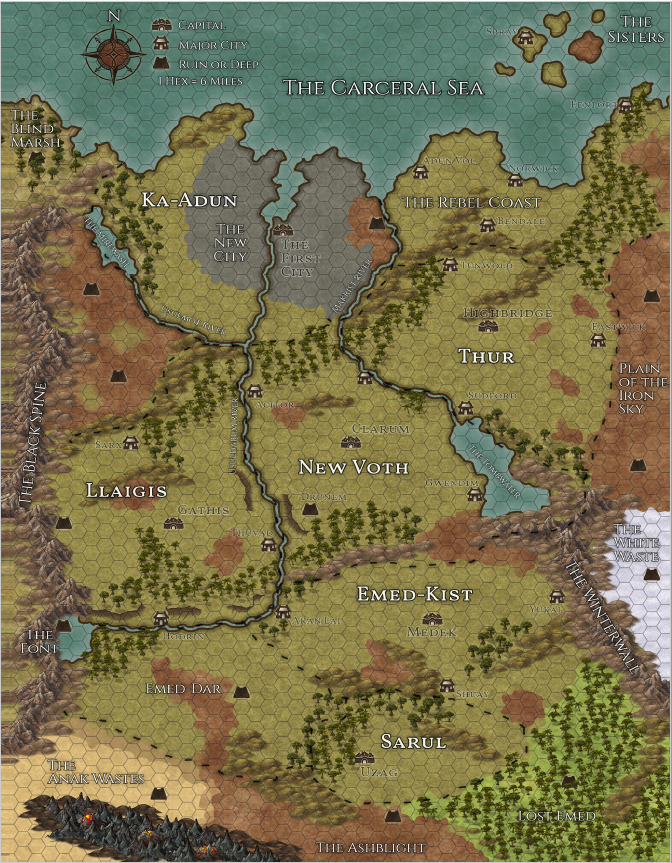 Мир Поздней Земли (наверх)Далеко не все уголки Поздней Земли открыты; некоторые мудрецы в данном вопросе заходят так далеко, что говорят о её необъятности в виду разложения Наследия и следов правления Чужих. В этой главе мы обсудим, что должен знать ГМ о мире Поздней Земли, чтобы провести кампанию в нём.Запуск кампании Чтобы начать кампанию, ГМ должен сделать следующие шаги. Прочитать эту главу. Прочтите следующие страницы и получить базовое понимание этого мира и наций обитающих в нем. Выбрать начальный вариант кампании. Что вы хотите увидеть на первых сессиях? Подземелье? Городские приключения? Политическая интрига? Вряд ли вся кампания будет таковой всё время, но ваши первые сессии будут посвящены именно этому, пока у игроков не появятся собственные идеи о том, куда вести игру.Выберите подходящую нацию или место. Если вы хотите поиграть в наемных охотников за сокровищами, значит Ллайгис – хороший выбор. Если вы хотите отправить игроков исследовать руины Чужих – разместите их рядом с Эшблайтом или какой-нибудь другой пустошью. Не беспокойтесь о конкретных деталях местоположения или какой именно город или гекс это может быть. Просто выберите область.Создайте вступительное приключение. С использованием инструментов в главе о создании приключений, создайте вводное приключение для игроков - что-то простое, что должно занять у них только одну сессию.По мере того, как вы будете создавать приключение, вам станут нужны детали. Если приключение происходит рядом с деревней, вам нужно будет назвать и определить деревню. Если приключение в Подземелье, вам нужно найти Подземелье на карте. Вам может понадобиться местный лорд, или деревенский священник, или конкретный злой волшебник. Используя справочную информацию о стране или месте, которое вы только что выбрали, заполните эти поля именами и местами, имеющими смысл для регоиона.Таким образом, вместо того, чтобы создавать все эти детали, а затем создавать приключение, в котором они используются, вы работаете в обратном направлении – от приключения, чтобы гарантировать, что вам нужно создавать только тот контент, который будет иметь значение в игре.Доработайте фоновые детали. Найдите минутку, чтобы дополнить детали, с которыми персонажам возможно понадобиться взаимодействовать. Исцеляющие святыни, нескольких местных вельмож или богатых купцов, Набросок карты местности вокруг мест приключения и несколько очевидных зацепок для будущих приключений.Как только персонажи закончат вступительное приключение, просто заставьте их рассказать вам о своих следующих шагах, и вы сможете повторить процесс, чтобы быть готовым к следующей игре.ЖанрыЭтот мир был создан для поддержки широкого спектра стилей и жанров кампаний. Некоторые виды легко реализовать почти в любой точке, а более конкретные жанры лучше проводить в конкретных местах. Классическое исследование подземелий можно провести практически где угодно. Земли усеяны Древними Подземельями, созданными Чужими, а новые регулярно обнаруживаются исследователями. Казалось бы, заброшенные Глубины могут внезапно открыть доступ к какой-то более глубокой, неизведанной области, в то время как древние города мира часто строятся на вершинах старых поселений, которые до сих пор хранят свои сокровища.Исследование дикой местности хорошо работает в горах Блейк Спайн, пустошах Аррату, джунглях Потерянного Эмеда, или восточных границах мира. Самый простой способ добавить несколько неизвестных диких мест - это растянуть южную границу карты и заполнить ее любой подходящей вам местностью, усеяв все это руинами потерянных провинций старой Вотитской республики. Даже у игроков, внимательно прочитавших эту главу, не будет представления о том, чего ожидать в таких землях. Классическое фэнтези в стиле Меча и магии подходят для многих местах, но особенно подойдёт   Ллайгис, где стальные воины и зловещие колдуны, бесчисленные мелкие военачальники и вожди. антагонисты и злодеи, упадок правителей и масса добычи.По данному миру можно даже вести стимпанк, ведь в нём есть места, где до сих пор создаются Структуры, а общество строго поделено на классы. Мастер, который хочет показать игрокам, что такое тяжёлый промышленный труд, соседствующий с магическими технологиями, может подчеркнуть эти черты в землях Тура.Придворные интриги особенно поддерживаются в Ка-Адуне и Эмед-Кисте. В первом обнищавшие дворяне изо всех сил пытаются получить доступ к сбору дани и налогов, которыми по-прежнему командует Гепатизонский трон. В Эмед-Кисте ​​Великий Король должен постоянно уравновешивать напряженность и враждебность бесчисленных мелких лордов и дарианских чиновников.Фантастические приключения в стиле дикого запада легко найти в Новом Воте, где дерзкие простолюдины стремятся стать первооткрывателями опасных регионов и ныне заброшенных дворянских владений. Закон имеет слабую власть в этих землях. Ценность авантюриста в том, что он всё делает сам, и никакая кавалерия не придет его спасать.Прежние дниРайон, ныне известный как Круговорот, является относительно изолированным сегментом большого континента Гиарос, когда-то находящегося под властью могущественного  Гепатизонского Трона и его Латунной гегемонии,  но теперь представляющий собой неспокойную мешанину враждующих государств и непроходимых пустошей аррату. Ранее послушные подчиненные государства теперь не боятся Короля-Жнеца, и заботиться о себе, думая о том, кто станет новым гегемоном Круговорота.История этого региона относительно неплохо прослеживается примерно на две тысячи лет. До периода правления королей-чародеев. Эти древние владыки воцарились после того, как власть Чужих была низвергнута, и по всей Последней Земле они образовали ядра, вокруг которых формировались и росли новые нации.Их могущественное волшебство и потусторонние союзники сокрушило остатки группы повстанцев и колонии Чужих, которые еще остались на континенте. Более двух тысяч лет назад весь Круговорот находился под властью наследников Колдунов-Королей из Вота. Империя Вотитов была рождена путём могущественного колдовства, с его благородным сословием, разделенным на «дома мыслей», посвященные продвижению конкретных идеалов или эстетики. Их борьба выражалась в формах тайных убеждений и элегантных произведений особого искусства, артефактах и заклинаниях, способных изменить сознание зрителей в согласии с ценностями дома мысли, что создал их.Весь Круговорот был пронизан великими памятниками, символами и музыкальными шедеврами, все под неумолимой волей Ментарха. Война утратила свои старые атрибуты, когда дома из Вота сражались символами и артефактами, чтобы поколебать противостоящую силу. Война шла пока одна сторона не увидела трансцендентную правильность другой и с радостью присоединялась к ней в погоне за великолепной правдой.Вотитские простолюдины считались немногим лучше, чем животные, слишком глупые и невосприимчивые, чтобы по-настоящему понять глубокие истины, которые преследовал каждый дом мысли. Их мысли были прозрачно очевидны до минимума. Но воздействующая на разум магия, используемая знатью, была менее эффективна против подданных, которые не подвергались тому же сложному форматированию разума символизмом и философской мыслью. Редкий простолюдин, который мог постичь символизм, легко подвергался воздействию дома мысли, в то время как повстанцы часто скидывали ментальный гнёт.Вотитская империя пала около двух тысяч лет назад из-за революции. Точно не известно, как именно это случилось. Некоторые записи предполагают это было результатом деятельности ренегатского дома мысли, который отверг философию вотитов, в то время как другие источники сообщают о бунте простолюдинов, каким-то образом незримо подготовленном и пропущенном силовиками вотитов. Некоторые приписывают вмешательство остатков власти Чужих, полагая, что они помогали повстанцам, чтобы устранить угрозу, которую представляли для них вотиты. Некоторые даже считают, что это был относительно мирный переход, инициированный домом мыслей, который успешно навязал свою волю другой вотитской знати.После неопределенного переходного периода следующим крупным гегемоном Круговорота была Вотитская Республика - государство, которое главным образом объединялось в своем абсолютном неприятии магии разума всех видов. Остатки домов мыслей были либо истреблены, либо распущены, либо загнаны в провинциальные ссылки в качестве беженцев или скрытых ячеек. Различные группы простолюдинов, которые когда-то составляли империю теперь были предоставлены сами себе, с минимальным контролем со стороны центрального правительства.Именно в этот период анакская угроза на юге стал более выражена. Несколько южных приграничные провинций Империи были полностью уничтожены заражёнными - неконтролируемой экспансией из земель аррату. Только после потери значительной части старой Империи, оставшиеся провинции поняли, что нуждаются в более тесном сотрудничестве. Вместе их ресурсы остановили вторжение на южной границе эмедийской провинции Эмед-Дар.Нашествие анакимов и постоянные пограничные бои длились веками. Республика так и не набралась сил, чтобы по-настоящему решить эту проблему. Ограниченный политический капитал центральное правительство постоянно инвестировало в то, чтобы заставить различные провинции продолжать военные взносы, оставив их практически независимыми для всех других целей. Мелкие войны между государствами подорвали жизненные силы Республики, а такие явления, как Правило Шуня, Совершенный Круг, Вольные Города, и Время трех сенатов ограничило её сплоченность. Старая вотитская инфраструктура и Структуры, доставшиеся в наследство от веков королей-чародеев, перестали подпитываться и стали медленно разлагаться, всё достояние уходило на поддержание власти над Кругогворотом и борьбу с заражёнными.Все изменилось тысячу лет назад, когда бессмертный Король-Жнец пересек Карцеральское море и совершил высадку на северном побережье Республики. Истоки его силы были сложны, достаточно сказать, что он приземлился с несколькими тысячами преданных последователей - ужасной мощью Легиона Черной Меди. Легион был неудержим, катясь по северным провинциям лига за лигой. В то время как количество этих человекоподобных автоматов никогда не было велико, не обычными у армии не было надежда на победу над ними, и немногие военные ресурсы, которыми располагала Республика, были сметены Наступление Короля-Жнеца.Король-Жнец был медлителен и методичен в захвате республики. Он назначал своих последователей губернаторами и обеспечивал полное послушание земель прежде, чем двигаться дальше на юг. Иногда он даже поддерживал республиканские войска против анакимов, чтобы Круговорот не рухнул полностью до того, как он возьмёт его под контроль.Его окончательная победа пришла около восьмисот лет назад, когда последний Сенат Республики проголосовал за назначение его правителем. Сопротивление к тому времени было бессмысленным, и самого существование Республики зависело от Короля-Жнеца, а также защиты легиона Черной Меди. С распадом Вотитской республики Король-Жнец стал непререкаемым бессмертным правителем всех человеческих земель Круговорота.Его правление было относительно легким. Дань в виде труда и товаров требовалось для его великой столицы Ка-Адун, квота рабов требовалась для укомплектования его человеческой армии службы благородным семьям его первых последователей, но таких требований было значительно меньше, чем то, что он мог бы извлечь из разбитых вотийцев. Губернаторам провинций было разрешено относительно свободно действовать со своим народом при условии, что растущий город-государство Ка-Адун получил ожидаемую дань. Силы Черного Медного Легиона обеспечивали мир на границах и между государствами.Король-Жнец оставался загадкой для большинства. Он постоянно пребывая в своем дворце в огромном в огромном городе Ка-Адун и общаясь с внешним миром через рабов-чиновников и привилегированных адунических дворян. Его жен было тысячи, но лишь горстка когда-либо видела его, и ни одно настоящее потомство короля никогда не было зарегистрировано. Только во время некоторых ритуалов дворяне видели своего господина. Простолюдинам было позволено узнавать его только по командам, которые он передавал. Лишь двести лет назад правление Короля-Жнеца было действительно поколеблено. Одно из периодических вторжения анаков с юга, но на этот раз не встретил Легион, который присутствовал на границе очень малыми силами. Просьбы наместника Эмеда были проигнорированы, и его провинция Эмед-Дар была стерта с лица земли ликующими Зараженными. Только отчаянные усилия воинов Ллайгиса, последователей Шестнадцатого Пророка и наскоро собранные силы других провинций были в состоянии удержать анакимов от дальнейших завоеваний.Просьбы, летевшие на север, в Ка-Адун, не получили ответа. В отчаянии провинциальные наместники урезали дань Ка-Адуну, остался больше денег на нужды войны. Когда из столицы не пришло наказание, это сокращение стало постоянным. Правители подчинялись другим приказам, исходившие от Гепатизонского Трона, но их традиционное послушание Королю-Жатве постепенно сходило на нет.Упадок достиг апогея сто лет назад. Новое нападение заражённых было отражено без малейшей помощи от Ка-Адуна или Легиона Черной Меди. Разъяренные пренебрежением, лорды оставшихся провинций решили относиться к Гепатизонскому трону с тем же безразличием. Некоторые наместники всё ещё поддерживают вежливую видимость подчинения, но больше не платят дань Королю-Жнецу, а он, в свою очередь, больше не посылает им команды.Если бы не важность Ка-Адуна как порта на Карцеральном море и налогов, которые город взимает с товаров, проданных там, сомнительно, мог бы или нет данный населённый пункт существовать. Многие дворянские дома Гегемонии были сброшены в страшную нищету, так как их  провинциальные земли конфискованы и перестали платить им дань. За целый век они сократились, обходясь теми ресурсами, которые у них есть и в наше время лишь горстка может еще притворяться богатыми. Дворяне поменьше и вовсе были вынуждены искать работу. Оставшаяся открытая провинция, окружающая огромный мегаполис Ка-Адун, теперь превратился в сборище различных мелких лордов-военачальников и отчаянных князей-разбойники, грабящие свои соседей ради богатства, чтобы продолжаться немного дольше.Сорок лет назад волна войны захлестнула Круговорот. Государства стали бороться за главенство в регионе. Итоги этой Войны были безрезультатны, границы сместились слабо и это явно не стоило потерянных жизней. Борьба закончилась в течение года, но этого было достаточно, чтобы оставить государства в положении зализывания ран и попытках улучшить своё геополитическое положение.В наши дни все опасаются, что новый сезон войны не за горами. Анакимов были тихими, возможно, слишком тихими, их внимание было отвлечено крестоносцами в Сауле. Государства смотрят друг на друга осторожно, гадая, кто из них первым объявит войну, и кто из них может погибнуть первым. А на севере Король-Жнец молча сидит в королевском зале и Легион Черной Меди никогда не отходил далеко от столицы. Это непростое время для всех в Круговороте, впереди не ясные, но явно недобрые перспективы.Эпохи КруговоротаЛетоисчисление на Круговороте разделяют до высадки Короля-Жнеца и после. ДВ и ПВ соответственно. Сейчас 1050 год ПВ. Учёные спорят в деталях, но большинство сходится на том, что Вокитская Империя образовалась за 2500 лет ДВ. Её падение и образование Республики это 1000 год ДВ. А падение республики это, примерно 241 год ПВ. Тем не менее все эти даты допускают множество интерпретаций.Нации и особенности Круговорота (наверх)На следующих страницах описаны основные страны Круговорота и их качества. Кроме основных людских поселений региона, однако, существует ряд точек интереса, которые можно найти в странствиях. Многочисленные маленькие поселения аррату, мелкие руины, забытые цитадели или анклавы Чужих. Они не описаны тут, но имеют большое значение для своих ближайших соседей.Эшблайт: огромный южный аррату, простирающийся сквозь древние затерянные провинции, Круговорота, существовавшие ещё до гегемонии Вота. Орды анаков, сокрушившие Эмед-Дар, дети пепельной гнили, потерпевшие множество поражений, населяют его до сих пор. Это скалистая местность, на которой преобладают чудовищные грибковые наросты, выдыхающие удушающие, похожие на пепел споры. Эти споры укореняются в несчастных или неподготовленных людях. Чудовищная фауна аррату представляет собой смесь аморфных и щупальцевидных тварей, произведённых Чужими, зверей и незадачливых местных существ, которые были колонизированы грибком, что сделало его бессмертными и обезумевшими от паразитизма.Блек Спайн: высокая горная цепь, которая отмечает западный край Круговорота. Огромная высота и почти неприступная стена гор останавливает западные дожди и, если бы не постоянное проветривание Фонта на восточной стороне гор, большая часть круговорота была бы пустыней. Блек Спайн пронизан древними сооружениями Чужих и аванпостов королей-чародеев. Опасность высоких пиков делают добычу полезных ископаемых или скотоводство слишком опасными для обычных людей.Блайнд Марш: результат задержки дождей горной цепью Блек Спайн и постоянного оттока воды с подножья горного хребта. Слепое болото – это топкий ад прожорливых растений, ядовитых зверей и земноводной мерзости. Ученые верят, что когда-то тут была прибрежная цитадель Полопа. Некоторые руины Чужих могут скрываться там и по сей день.Карцерал Сиа: как и большинство морей Поздней Земли — это море чрезвычайно опасно для дальних плаваний. Огромные морские чудовища-аутсайдеры рыскают по волнам. Многие из таких существ так же разумны как люди. Да и злобные Полопы не слишком рады посетителям в своих владениях. Непредсказуемые океанические течения, смертельные атмосферные возмущения и опасные явления природы и волшебства - только составные части риска. Корабли, усиленные магией, могли иметь какой-то шанс переплыть море, но торговцы и путники, курсирующие по северному побережью, редко осмеливаются терять землю из виду. Только пираты и другие безрассудные мореплаватели осмеливаются заходить далеко. Они обычно полагаются на какое-то везение или уверенность, что у них получится избежать потопления.Эмед-Дар: когда-то жемчужина южных провинций Гегемонии, Эмед-Дар был подавлен Анакимом двести лет назад. Его плодородные поля, красивые города и мирные деревни были уничтожены, и только отчаянными усилиями удалось остановить врага на реке Усулдарум, где силы Ллайгиса и оставшиеся эмедианцы смогли удержать линию вторжения. С тех пор анакимы правили Эмед-Даром, занимаясь главным образом убийствами и совершая набеги на окружающие земли. Несмотря на вторжение из Эшлбайта, распространившихся в Эмед-Даре, большая часть земли остается богатой и хорошей. Если анаки когда-либо будет отброшен обратно в аррату, эта провинция снова расцветёт.Фонт: огромная мегаструктура, предшествующая даже правлению Чужих. Фонт — это колодец шириной в милю постоянно переполняемый водой. Вода катится вниз по склонам, чтобы в конечном итоге сформировать верховья реки Усулдарум. Руины древних труб являются доказательством того, что Фонт когда-то являлся основным источником воды для какого-то давно исчезнувшего мегаполиса или глубоко зарытых сооружений.Потерянный Эмед: Эмед-Дар не был первой частью Эмеда, которая была утрачена. В первые дни Вотитской республики, прежде чем стабильность в стране была достигнута, Анакские рейдеры из Пепельной гнили преуспели в атаке на древнюю провинцию Эмед-Мар. Разрушение некоторых Вотитских Структур там и последние отчаянные усилия по обороне эмедийцев вызвали извержение, превратившее большую часть территории в дымящиеся джунгли, полные опасных флоры и фауны. По сей день бесчисленные города Марана остаются потерянными в зеленых зарослях. Их реликвии охраняют автоматы Марана, яростные тени и те кланы Анаков, что научились приспосабливаться к окружающим джунглям.Майрвош: Воды реки Усульмот текут в этот депрессивный регион с Блэк Спайна. Это болото всегда было излюбленным убежищем для повстанцев и беженцев из регионов, где правил Король-Жнец. Сегодня его уединение служит убежищем значительному количеству свергнутых гегемонов, чиновников и нищих дворян. Много краденого имущества уносят в эти болота, и редко когда тут обходится без кровопролития.Плантс оф зе Айрон Скай: это великое аррату было частично вырвано из окружающей действительности. Небо внутри него имеет вечный оттенок тусклого железа, а воздух - непроходимая, удушливая дымка, что делает его отличным местом для жизни Чужих. Только авантюристы со специальными инструментами или колдовством могут проникнуть внутрь и разграбить руины, которые усеивают его серые, безводные пески. Не все эти руины принадлежат людям, и мудрецы предполагают, что один из разрушенных городов в этой местности был фактически перемещены из другого мира.Ребел Коаст: когда-то часть административной территории Ка-Адуна. Эта территория откололась более века назад, чтобы найти свой собственный путь. Приток народу сюда обеспечивают  междоусобные войны, пиратство и постоянно меняющиеся лидеры. Прибрежные города ведут торговлю в городе Ка-Адун, но из-за разрозненности власти побережье постоянно находится в беспорядке. Правление различных княжеств часто гораздо больше зависят от силы руки лорда и  хитрости, чем от чистоты крови. Встречаются места, где несколько поколений правителей были флибустьерами.Систерс: убежище для самых смелых и безумных из Пиратов Круговорота. Это несколько небольших, покрытых густым лесом островов. Единственный городок тут – Спрей, в нём можно найти основные товары. Необитаемые острова - излюбленное убежище волшебников, часто располагающиеся в древних руинах. Аррату на крупнейшем из островов кажется гнойной массой различной инопланетной живности, шириной в милю, и всё это венчает башни какого-то затонувшего мегаполиса.Томбвотер: Глубина Томботера неизвестна, но ученые сходятся во мнении, что где-то на дне какое-то древнее насосное устройство нагнетает количество воды до поверхности. Это глубокое подземелье, туннели которого длинной в мили и представляют собой галереи, выполненные в стиле древней архитектуры, теперь заполненные тёмной и мутной водой. Исследователи южного побережья  нашли многочисленные поверхностные руины времен королей-чародеев, а некоторые деревни полулюди или изгнанники построили дома из остатков этих руин.Белая Пустошь: Климат Круговорота довольно умеренный. На севере прохладнее, на юге жарче, но Белая Пустошь - аномалия, созданная древней Структурой, находящейся в ее сердцевине. В этой зоне температура обычно ниже точки замерзания, с редкими небольшими снегопадами или белыми метелями, проносящимися по бесплодной земле. Большинство полагает, что разрушение вызвано некоторыми повреждениями в древней Структуре, но некоторые утверждают, что отходы - продукт эксперимента древнего колдуна-короля, который провалился. В пустоши можно найти различные инсталляции, небольшие подземелья и замороженных мертвецов.Эмед-КистГосударство Эмед-Кист управляется из города Медек, где Великий Король имеет дело с многочисленными баронами, графами и герцогами, которые владеют наследственными владениями по всему королевству. Лорды постоянно потворствуют ослаблению королевской власти, в то время как король опирается на купцов и простолюдинов.Эмед-Кист когда-то был захолустной границей королевства Эмед-Дар и представлял собой разрозненное лоскутное одеяло племенных вождей, изолированных этнических групп, дарианских колониальных городов, аррату-завоевателей и знати Старого Вота, бежавшей от из своих насиженных мест. Когда Эмед-Дар пал под полчищами Анакимов двести лет назад огромное количество беженцев хлынуло через восточную границу. Беженцы объединились вокруг несовершеннолетнего парня, представителя царского дома Дариан, и стали называть своего патриарха «Великим королём» Эмед-Киста. Великий Король претендует на номинальное правление над всем бывшим Эмед-Даром, но на практике его власть ограничена кистинской границей. Бывшие вожди племен, дворяне из Вотитских домов мыслей, губернаторы провинций и мелкие этнархи были возведены в дворянские чины, соизмеримые с их влиянием и их земными наделами.С тех пор старая знать Эмед-Киста ведёт половинчатую борьбу против королевской власти, ревностно охраняя свои древние привилегии и состав своих вотчин. У беженцев-дарийцев не было особой верности старым лордам. Города и сёла, которые основали беженцы имеют более глубокую связь с королем, чем со своими номинальными местными повелителями. Король дал местным лордам права взимать налоги, вербовать солдат и рабочую силу. Лорды же, главным образом полагаются на своих верных соратников – родственников, вербуя их в качестве солдат и чиновников. Это оставляет наследников дарианских беженцев с небольшими перспективами продвижения. Для них всё ещё остаётся возможным разбогатеть на коммерции или оказать услугу королю. Это напряжение может иногда перерастать в насилие.Некоторые феодальные владения относительно спокойны. Дарийцы и местные жители вынуждены сотрудничать из-за внешних угроз или из-за того, что их  примирил искусный в правлении лорд. Другие угрюмые места с беспокойным дарийским населением под жесткой рукой лорда и людьми, которые считают их немногим лучше колониальных захватчиков. В то время как объединенные военные силы лордов и их родственных армий значительно больше, чем любая из постоянных сил Великого Короля, их давние обиды и общая враждебность дарианцких простолюдинов номинально подчиняют их воле престола.В каждом поместье Эмед-Киста есть свои древние традиции, обычаи и причуды, тщательно охраняемые жителями и уважаемые дарийцами только при удобном случае. В редких гармоничных поселениях две группы социально смешиваются и могут даже жить вместе. Другие поселения поделены на части. Большая часть рынков, поселках и крупных города заняты в основном дарийцами и именно благодаря этому влиянию они контролируют большую часть богатства королевства. Лордов постоянно раздражает тот факт, что большинство торговых городов являются прямыми вассалами короля, а не местного лорда. Нынешний Великий Король серьезно обеспокоен этим разделение в его королевстве. Он очень хотел бы объявить великий крестовый поход в Эмед-Дар. Чтобы вернуть утраченное королевство и объединить своих людей в славном деянии. Этот план имеет значительную поддержку даже среди местных лордов, ибо они воображают, что тогда все дарийцы могут вернуться в свою страну. Несмотря на это, Великий Король не смог подавить обиды и недоверие между феодалами, и любое большое применение военной силы в Эмед-Дар сделало бы государство легкой добычей для нападения ллайгисских военачальников или жадного вотитского сената.НаселениеПримерно 1000000 человек и полулюдей. В столице – городе Медек проживает около 50000 жителей.ПравительствоВеликий король Сьет Лунь правит через вассальных герцогов, маркизов, графов и баронов. Мелкие и крупные города принадлежат непосредственно королю вождям и мэрам.ПроблемыПограничные набеги от сарулитских разбойников или анакимов из Эмед-Дара — обычные опасности. Феодалы постоянно ссорятся из-за земли. Эмигранты из Эмед-Дара (дарианцы) и туземцы недолюбливают и не доверяют друг другу.ИменаУ недарийских народов есть свои обычные имена, которые часто значительно отличаются от приведенных ниже.Мужчины: Суен, Лау, Кхам, Ван, Кан, Туок, Швей, Кво, Сэм, Зан, Бо, Пак, Хун, Гьят, Кин, БайетЖенщины: Ката, Джена, Джайя, Зайя, Сами, Пай, Зена, Кайя, Джи, Канна, Хана, Фей, Ани, Дани, Джуни, ЧанаФамилии: Гау, Ляк, Тау, Джвей, Кей, Лиен, Мак, Дек, Сенг, Зджу, Мьян, Квай, Сонг, Джиет, КьянКонцепции персонажей: дарианец флибустьер, обнищавший дворянский наследник, бунтарь кистианец, наемник, опальный чиновник, беженец, бродячий трубадур, беглый крестьянин.Ка-АдунКа-Адун — это и город, и провинция, причем первый такой обширный, что это почти сама провинция. Когда Король-Жнец высадился в древнем портовом городе тысячу лет назад, он было немногим больше, чем рассыпавшиеся остатки какого-то древнего вотитского прибрежного гарнизона. К тому времени, когда Король-Жнец закончил завоевание Круговорота два века спустя, это был огромный Мегаполис, который с тех пор только вырос.Сердце Ка-Адуна — «Первый город», изначальный порт на Карцеральном море. Почти все оставшиеся жители города живут там, с пищей, выращенной в расчищенных районах нового города или отправленной по реке Усулдарум в качестве оплаты за иностранные товары. Это последний форпост истинной власти Латунной Гегемонии. Дворяне и чиновники, которые правят там, делают это с отчаянной бдительностью.За пределами Первого города находится наследие тысячи лет неустанного строительства автоматами Черного Медного Легиона и бесчисленное количество рабов. Миля за милей мощеных улиц и бледных зданий, и бесконечных туннелей и сводов тянутся на лиги во всех направлениях, заключая землю в структуры из камня и инопланетного металла, принесенного из древних руин. Этот «новый город» был предназначены для приветствия сородичей Короля-Жнеца, когда те придут забрать владение всем континентом.Родственников еще не было, и мало кто серьезно верит, что они когда-нибудь будут. Король-Жнец приказывает Легиону возводить новые сооружения, но ремесленники, проектирующие их и работники-люди, которые остаются трудиться, делают это только ради своей платы и надежды на безопасность.Большая часть нового города стоит совершенно пустым. Встречаются обиталища бандитов, монстров, повстанцев и того хуже - оплотов мелких баронств, расположенных во дворцах и виллах, предназначенные для тех, кто не придет. Легион не проявляет интереса к таким злоумышленникам, слишком поглощенный работой по дальнейшему строительству.Каждый месяц множество торговых судов заходит в порт в Ка-Адуне. Большинство из них - поставки со стороны мятежников с восточного побережья. Они везут продукты и добычу на рынки города, чтобы сбыть их в номинально нейтральной зоне. Гораздо ценнее желтые корабли, которые приходят в непредсказуемое время года, неся чудесные товары со всего Карцерального моря - деликатесы, ткани, механизмы, гримуары и бесценное сырье, которое они привозят от торговцев со всего Круговорота.Люди на Желтых Кораблях ходят в вуалях, молчаливы и общаются через человекоподобных рабов, говорящих их мысли. Грабёж их касается смертью от рук Гегемонии. Великий город Ка-Адун не поглотил всю свою провинцию, хотя и намеревается в конечном итоге сделать так. За пределами нового города, было построено множество дворянских поместий, и укреплений.  После падения Гегемонии эти поместья стали опорными пунктами для отчаявшихся нищих князей, тех, кто больше не получает поддержки от Короля-Жнеца. Многие отказываются принять нынешнюю ситуацию и надеются, что Король-Жнец наконец-то воспрянет и станет деятельным.Тем временем они собирают «налоги» со своих крепостных и грабят друг друга во имя справедливого разделение богатства. Многие покупают магические устройства или Структуры, созданные во время расцвета Гегемонии и плохо сохранившиеся с тех пор. Число магических бедствий и незапланированных тайных событий в Ка-Адун затмевает число аналогичных событий, где-либо еще. Многие уже сбежали на Ребел Коаст в надежде на лучшее процветание или погибли от бандитизма или грабежей. Те, что остаются либо ютиться в Первом Городе под надзором слуг Короля-Жнеца, либо ищут покровительства какого-нибудь нищего принца, у которого есть силы защитить их от его врагов. Многие разочаровываются в таких поисках.НаселениеВозможно, в провинции еще осталось 500000 человек, четверть из них в Первом Городе, ещё четверть рассыпана по различным карманам и отноркам в новом городе, оставшиеся – в сельской местности. ПравительствоКороль-Жнец молчит в своем дворце. В настоящее время Великий цензор Юфон возглавляет самую сильную партию в политическом болоте Первого города.ПроблемыПовстанцы формируют небольшие государства внутри пустых строений нового города. Ка-Адун имеет дворянский класс, слишком большой, чтобы простые люди поддерживали его без угнетения. Король-Жнец кажется совершенно равнодушным к своему правительству, что привело к хаосу во дворце.ИменаМужчины: Аркадий, Константин, Дамиан, Деметрий, Фока, Валент, Василий, Алексей, ВелизарийЖенщины: Ариадна, Евлогия, Евдокия, Ирина, София, Зоя, Фекла, Феодота, Елена, АнастасияФамилии: Комнин, Фока, Кидон, Ласкарис, Пселл, Даласса, Продромус, КсифилиносКонцепции персонажейНищий-благородный отпрыск, безработный клерк, грабитель из нового города, беглый раб, прибрежный пират, строитель из Нового города, городской торговец, обедневший чиновник.ЛлайгисЛлайгис — полудикая земля диких холмистых склонов, бездорожья, лесов, бесплодных земель аррату и надвигающихся вершин Черного хребта на западе. На протяжении последних двух тысячелетий это всегда была захолустная земля для отчаявшихся и сильных. Её немногочисленные города построены на костях предшествующих цивилизаций, а фермерские деревушки окружены опасностями.Ллайгис мало что предлагает тем, кто там живет. Его поля ничем не примечательны, его леса опасны для исследования, а его холмы, не слишком обремененные богатством. Однако его изолированность сделал его излюбленным убежищем для изгнанных колдунов, падших дворян и культистов. Руины, заселённые этими беженцами, часто содержат драгоценные остатки прежних веков. Разграбление реликвий обеспечило ллайгисанцам редкою возможность разбогатеть.Люди Ллайгиса закалены как сталь. Они сражаются друг с другом за скудные богатства своих полей и шахты, когда они не могут найти более выгодную работу - войну за иностранцев, готовых платить. Ллайгисских наемников можно найти по всему Круговороту на службе у любого хозяина, который имеет серебро и хлеб, чтобы нанять их. В то время как они брутальные  даже по меркам Круговорота, ллайгисы не несведущи в военной дисциплине и неспособны к тонким тактическим ходам. Обычный ллайгисский фермер знает столько же наёмнических отрядов сколько знают большинство солдат в других местах.Народ Ллайгиса оттачивает свое мастерство не только друг на друге, но и на врагах, которые появляются с юга и развалин Эмед-Дара. Анаким, который уничтожил эту нацию, сделал своей привычкой совершать набеги на север в Ллайгис. Отряды Анакима нужно отражать кровью и сталью. Значительные участки заражённой земли Ллагийса только усугубляют это бремя.В такой суровой земле военная мощь является главной целью для любого правителя. На каждом клочке земли есть свой барон, вождь, принц, герцог, понтифик, главарь или авторитарх, и каждый доказывает свое господство числом воинов, которых он может направить в бой. Этих воинов нужно кормить, тяжелые налоги и жестокие поборы являются обычным явлением среди крестьянства. Много таких крепостных жаждать быть приняты в свиту лорда и завоевать место в отряде, но лорд может позволить себе принять только лучших воинов к себе на службу.Король Хулит в огромном гнусном городе Гатисе – первый из этих военачальников, с десятью тысячами сильных воинов – легионом, готовым выполнять его волю. Его мощь может сокрушить любого отдельного лорда, но возможный союз подданных не даёт ему действовать безнаказанно. Он заключает сделки со своими подчиненными, давая им право действовать так, как они хотят, в обмен на послушание в важных для него делах. Король Хулит очень хитёр и завоевал своё положение этим качеством, но боится, что его сыну не хватит ума, когда он отойдёт от дел.Гатис сам по себе является городом, который питается своим богатством. Солдаты приносят его либо в качестве дани с подчиненных ему поселений или как серебро, привезенное от иностранных данников. Грязные наслаждения и отвратительные удовольствия можно найти там вместе с редкими деликатесами издалека и награбленной роскошью прошлых веков. Гатис мало что делает сам, но он питается тем, что ему приносят.Гатис, как и большинство городов Ллайгиса, построен на погребенном и разрушенном городе прошлых веков. Предположительно это руины одного из города правления Шуня, закончившегося более чем тысяча лет назад. Земля этого мрачного короля-чародея простирается на большую части современного Ллайгиса и его места силы все еще можно найти глубоко в лесах и холмах. В то время как поколения авантюристов Ллайгиса разграбили много таких мест, всегда есть новые, которые можно обнаружить в какой-то скрытой роще или под выдолбленным склоном холма.Однако в Ллайгисе осталось нечто большее, чем прошлое. Ллайгис, с попустительства лордов, которых интересует только богатство, является благодатной почвой для неблаговидных культов и темных заговоров. Многие подобные группы, действующие в стране, никогда бы не были легальны в других, более порядочных царствах. Иной раз сами лорды находят применения этим тёмным искусствам.НаселениеОколо 800 000. Гатис – крупнейший и самый декадентский город, имеет 40000 жителей.ПравительствоКороль Хулит из Гатиса — первый из полдюжины королей и князей. На практике закон принадлежит тому военачальнику, который находится ближе всего.ПроблемыПравительство Ллайгиса нестабильно, есть риск свержения амбициозными военачальниками. Анаким и монстры из Эмед-Дара постоянно пересекают южные границы. Действуют многочисленные гнусные культы и отвратительные группировки с относительной безнаказанностью в границах Ллайгиса.ИменаМужчины: Горук, Хрот, Лаган, Гурм, Нархак, Крот, Ярог, Болг, Йирн, Джаган, Мирток, ФулвикЖенщины: Сарра, Тарша, Милуни, Хару, Нира, Лахели, Болга, Гутли, Джиреэла, Минна, Хеджати, КаланаФамилии: Редки за пределами членства в какой-то важной династии или клане. Большинство фамилий произошло от эпитетов или мест, где это имели значение.Концепции персонажейНеукротимый варвар, Декадентский вор, Седой наемник, упорный защитник деревни, затворник-охотник, брошенная наложница, бывший сектант, выживший в отряде, грабитель руин, сбежавший раб.Новый ВотНовый Вот — это земля, щедро наделенная атрибутами правления. Древние руины империи Вотит лежат под фундаментами зданий эпохи Республики, а на их вершине стоят дворцы правителей-гегемонов, которые когда-то правили этой землей в качестве регентов Короля-Жнеца.Теперь все эти старые лорды ушли, и люди Нового Вота стремятся вернуть себе прежнее место в мире. Новый Вот - единственный значительный республиканский штат в Круговороте. Все его соседи находятся под властью олигархов, полевых командиров или потомственных дворян, но в Новом Воте только в Сенате можно найти гордых представителей своих сограждан. Каждый из ста одного округа в пределах границ предоставляет полное избирательное право каждому гражданину-землевладельцу и право выбирать своего представителя сенатора каждые четыре года.Как сказал бы вам любой гордый вотит, вполне естественно, что избранные таким образом сенаторы должны быть самыми богатыми и влиятельными людьми в своем родном округе или избранными этими мужчинами и женщинами. Следует признать, что их интересы, возможно, защищены лучше, чем интересы простых граждан, и последствия противостояния этим избранным кандидатам могут быть очень плачевными, а некоторые места в сенате практически являются наследственной собственностью определенных могущественных династий, но, тем не менее, они служат с позволения народа.Вотиты гордятся своим цивилизованным и образованным населением и своей яростной независимостью от любого внешнего правления. Они были последними, кто склонился перед легионами Короля-Жннеца при приходе Гегемонии к власти, и первыми, кто отказал ему в дани, когда Легион больше не приходил. Они сожалеют о скрытом классицизме турийцев, жестокости ллайгисцев и кровожадности народа Эмед-Киста. В Новом Воте почти нет сомнений в том, что их собственные способы самообеспечения, усердных усилий и решительного личного совершенствования являются лучшими.Для вотитов личное самоопределение – это нечто священное. Они унаследовали ужас перед любым колдовством, влияющим на разум, от своих имперских предшественников, и даже сегодня доказанное использование телепатической или ментальной магии является тяжким преступлением. В том же духе, Нью-Вот и Сарул - единственные провинции Круговорота, где частные рабы объявлены вне закона; в Саруле, потому что Церковь предполагает, что ее прихожане неизбежно будут использовать рабов как повод для греха, но в Новом Воте, потому что люди считают это непростительным преступлением против свободы.Вотиты относительно преуспели в Осенней войне сорок лет назад, и народные настроения по-прежнему считают, что древнюю Республику следует реформировать, будь то дипломатией или оружием. Только страх объединить своих соседей в союз против них в настоящее время удерживает их руку. Любовь к независимости и свободе мысли породила многочисленные небольшие сообщества единомышленников, мужчин и женщин, а также коммуны, социальные соглашения, религиозные приюты и другие поселения, выбранные по собственному выбору. Некоторые основаны на философских основаниях, в то время как другие – просто города, где местные жители считают, что можно получить новую прибыль. Удивительно большое количество вотитов - поселенцев аррату, готовых рискнуть жизнью, чтобы укротить пустоши.Во многих отношениях Новый Вот — это нация золотой лихорадки, стремящаяся освободиться от тысячелетнего правления Чужих. Чужеземцев и экспатриантов приветствуют до тех пор, пока они предлагают что-то своим соседям, и обширные участки земли, некогда принадлежавшие отсутствующей гегемонистской знати, открываются для новых поселенцев. Старые руины, когда-то отгороженные осторожные губернаторы Гегемонии теперь открыты для грабежей и исследований, а пустоши аррату, которые бывшие вице-короли сочли невыгодными, теперь раздаются новичкам, готовым рискнуть своими неземными опасностями.И все же это новое изобилие сопровождается равной долей грубости. Проигравшим в этой великой игре дается мало пощады, и у человека без серебра в кармане или друга, который мог бы поддержать его, мало надежды на помощь. Сильные жаждут рабочих и крепостных, и, хотя  рабство в Нью-Воте запрещено, наем грубых “убеждающих” легче спрятать. На рубежах Нового Вота многие вещи делаются не в соответствии с законами, и мало кто из чиновников или сенаторов заинтересован в исправлении таких ошибок, не получая за это денег.НаселениеОбщая численность населения составляет около 1 500 000 человек, а в столице Кларуме проживает 150 000 человек, что является вторым по величине городом во всем Круговороте.ПравительствоСто один сенатор издает законы, которые должны выполняться назначенными ими чиновниками и бюро, но эти агенты часто являются пешками магнатов.ПроблемыСенаторская фракция хочет усилить свое влияние, завоевав новые районы на прилегающих землях. Работорговцы в ярости из-за их неспособности путешествовать в Новый Вот со своими рабами и требуют уступок. Народные настроения склоняются к войне со своими “отсталыми и злыми” соседями.ИменаМужчины: Брогимар, Домну, Эпон, Олор, Мертом, Текто, Ригос, Вулкан, Марку, Торикс, Марос, ТаскосЖенщины: Адия, Камма, Инда, Мара, Эпона, Маниса, Сибилла, Терия, Бека, Миля, Ксанта, КорайФамилии: Анкира, Гордон, Клоу, Конион, Ангра, Беду, Мидай, Ванак, Аттис, Секропс, ЛикасКонцепции персонажейСтаратель Бесплодных земель, Беглый иностранный раб, Жертва долгов, Начинающий предприниматель, Агент политической партии, Амбициозный крестьянин, Проигнорированный наследник дворянской гегемонии, Борец за свободу.СарулСарул — большая редкость; это нация, состоящая почти полностью из заражённых. Большинство туземцев - анакимы, дикие воины. Это зараженные, которые проникнуты внутренней ненавистью к человечеству. Им присущи брутальные инстинкты насилия, жестокости и злобы. Другие разновидности заражённых – калеки, исковерканные древними проклятьями или магическими изменениями, которые сделали почти невозможной для них мирную жизнь в человеческих землях.Однако все они приверженцы безымянного Кровоточащего Бога – древнего божества, провозглашенного Шестнадцатым Пророком около двухсот лет назад, когда Анаким пронесся над Эмед-Даром и угрожал уничтожить весь западный круговорот. Огромная боевая доблесть пророка и непобедимая харизма сформировала семя Сарула, и оно продолжало расширяться до его смерти и примерно спустя тридцать лет после неё. С тех пор его границы относительно стабильны, несмотря на постоянные атаки анакимов Эмед-Дара и непростой мир Сарула с Эмед-Кистом.Учения Кровоточащего Бога просты: он единственный истинный бог, всякая мыслящая жизнь порочна и заслуживает проклятия, и только благодаря самопожертвованию Кровоточащего Бога и его любви, кто-либо может быть избавлен от вечных страданий. Оскверненные прокляты злыми сердцами. Они принципиально не отличаются от обычных людей. Вера в Кровоточащего Бога и послушание его учениям как обычному человеку, так и зараженному может дать спасение и искупление в мире грядущем.Как следствие, именно Церковь правит Сарулом, от деревенских священников и жриц до епископов-генералов, правящих городами. Ещё есть могучие красный, белый и черный понтифики, которые выбираются из числа епископов. Приказ клирика является законом для простолюдинов. Из этой власти исходит зло, эгоизм и разложение. Церковь достаточно строга и потому инквизиция никогда не испытывает недостатка в работе. Закон сарулита жесток и прямолинеен. Много мелких преступлений, влекущих за собой суровое тюремное наказание в других странах (драка, грабеж, мелкая кража, незаконные прелюбодеяния и общественные беспорядки) тут пресекаются на месте – побоями или штрафами, а затем изгнанием. Тяжкие преступления такие как убийство, изнасилование, нанесение увечий, богохульство, государственная измена или нападение на священнослужителя заслуживают смертную казнь, которая обычно проводится ближайшим доступным церковным крестоносцем.Эти приговоры не всегда справедливы, доказаны или заслуженны, но Церковь убеждена, что только через безжалостный закон может сохранить какой-либо мир в стране. Сторонние ученые спорят о том, права она или нет. Деревни и города Сарула грубы, бедны и опасны. Кулачные бои и грабежи являются обычным явлением, образование является пригеративой в основном духовенства и многие из городов и поселков построены на руинах более ранних и более развитых в материальном отношении цивилизаций. На дорогах часто встречаются бандиты и опасности похуже.В то время как Заражённым Сарула не хватает культуры и искусства, никто не оспаривает их ужасающую боевую доблесть. Крестоносцы Кровоточащего Бога — одни из самых грозных кавалерийских отрядов в Круговороте, многие из них до сих пор верхом на клыкастых скакунах своих племенных предков. Они постоянно сражаются с бандами из Эмед-Дара, Заражёнными бандитами и ренегатами внутри Сарула. Самые мелкие из них являются закаленным ветеранами войны. Их искаженные инстинкты, воинственность и агрессия направлялись и пестовались в Церкви. Крестоносцы сражаются с радостью и благочестивой жестокостью, которая беспокоит даже их союзников. Простых людей или полулюдей очень мало в Саруле. Стремление Анака уничтожить простое человечество может быть скованно только законами церкви. Человеческие посетители Сарула рекомендуется соблюдать маскировку и избегать сделок анакимами, неспособными сдерживать ненависть. Тем, кто не разделяющие веру в Кровоточащего Бога советуют строго молчать о делах религии. Любой клирик, который подозревает незнакомца, в распространение ложной веры, будет действовать строго и жёстко.НаселениеПриблизительно 400000 анакимов и других зараженных. В столице Узаг проживает 20000 жителей.ПравительствоКрасный, Черный и Белый понтифики Церкви Кровоточащего Бога - абсолютные правители Сарула, их личности известны немногим.ПроблемыС коррупцией внутри Церкви постоянно борются на всех уровнях организации. Анакимы Эмед-Дара ненавидят сарулитов как предателей и соперников за контроль над южным круговоротом. Заражение внутри Сарула может вызвать серьезные проблемы из-за личных потребностей жреца или психологии.ИменаМужчины: Абди, Араху, Баласу, Аншар, Дакури, Изду, Гамиль, Кха, Куллани, Макру, Сузуб, Урух, ЗабуЖенщины: Белит, Шала, Кишар, Аралу, Милитта, Рубати, Гула, Дамкина, Сунат, Серуа, Зирра, Сарае, КалуФамилии: практически неизвестны. Физические лица могут иметь эпитеты, согласно своей роли, церковного звания, отца, клана или деревни, когда необходимо провести различие. Концепции персонажей: тайный неверующий, крестоносец отступник, зараженный в поисках убежища, беглый преступник, подставленный невинный, предприимчивый анакский крестьянин, клирик, новообращенный, авантюрист-торговец, преследуемый неверный.ТурТур — земля хрупкого богатства и тонко сбалансированного процветания. Многочисленные древние Структуры все еще функционируют в Туре и являются пережитками эпохи Вотитской республики. В то же время они относительно хрупки и нуждаются в регулярном обслуживании. Расстояние от столицы в Нью-Вот пощадило их от большей части военных угроз и позволило  руководящим чинам Тура извлечь выгоду из их древней силы.Структуры обеспечивают выработку энергии, тепла, света, работу заводов и инфраструктуры. Каждый значительный город построен вокруг такой Структуры с заводами и насосными станциями в центре города и окружающих его жилых кварталов. Закопанные трубы змеятся наружу к окрестным деревням и поместьям, обеспечивая ночное освещение безнагревными лампами, наличие горячей воды и бездымного тепла тем, кто достаточно богат, чтобы позволить себе подключиться к этим благам.Великие двигатели и фабрики Тура способны произвести большое количество товаров народного потребления. Большое количество сырья сюда поставляют из Нью-Вота, Ка-Адуна и Эмед-Киста. Стандартный образ жизни турианца-простолюдина так же удобен и сыт, как у рыцаря Эмед-Киста или работорговца из Лайгисана. Много особых товаров производятся в Туре, в том числе большинство действующего ствольного оружия, которое можно купить в Круговороте.Управляют простыми рабочими и крестьянами из Тура дворяне – класс, принадлежащий к великой Гильдии, члены которой командуют Туром. Эти гильдии являются наследниками ремонтников, которые поддерживали работу Структур и их фактический контроль над богатством Тура обеспечивает господство даже над военными силами страны. Каждые пять лет гильдии избирают одного из них для служения Великим Мастером и первым среди равных.Многие из этих гильдий больше не функционируют. Арканотехнические искусства пришли в упадок под действием смещения Наследия, многие Структуры ныне перестали функционировать и потеряны. Тем не менее традиции дают полный контроль гильдиям над Туром, причем каждое положение выше, чем деревенский клерк – тот или иной член гильдии.Членство в Гильдиях не передается по наследству. Каждый кандидат в дворянство должен успешно окончить одну из ряда элитных школ, изначально направленных на изучение арканотехнических искусств. Некоторые гильдии принимают рекрутов только из определенных школ, а самые влиятельные и могущественные принимают только лучших. Член гильдии может рассчитывать найти место для одного или возможно, двое своих детей, но только обширные связи и очень высокие взятки могут гарантировать, что вся семья тоже  сможет присоединиться к дворянству. Школы являются рассадниками политики, предательства и «случайных» убийств. Соперников выгоняют шантажом и подкупом, а недостойные кандидаты пропускаются при достаточном «поощрении» покровителя.Тем не менее иногда удивительно талантливый простолюдин может поступить в одну из меньших школ. Неудивительно, что многие иноземцы хотели бы жить в Туре, наслаждаясь сравнительной роскошью и комфортом этой земли. Турианцы очень избирательно относятся к тому, кому они позволяют поселиться у себя навсегда. Авантюристы и путешественники могут войти на территорию Тура с минимальными трудностями, но получение ПМЖ требует покровительства дворянства, а такая услуга никогда не бывает дешевой. Иностранцам, имеющим дела в Туре, выдаются пропуск через границу. Дворяне не щадят нарушителей, обнаруженных без этих документов или тех, кто превысил отведенное им время.Увы, благосостояние Тура неуклонно снижается со времен Осенней войны сорок лет назад, когда Войска вотитов разграбили несколько важных приграничных городов и уничтожил их Структуры. Остальные объекты едва справляется с текущей нагрузкой на них, и перебои со светом и теплом становятся все более частыми. Без материальных удобств, которые держали турианцев-простолюдинов в послушании, они начинают обвинять дворян в невыполнении своего древнего долга, «воровстве и накоплении энергии».НаселениеОколо 1200000 человек. Столица – Хайбридж насчитывает сто тысяч постоянных жителей.ПравительствоВеликий Магистр Гидротеургии Эллия Гринтон возглавляет совет Высших Мастеров Тура. Другие старшие члены гильдии действуют как официальные лица, мэры и вожди.ПроблемыДворянские школы становятся все более коррумпированными. Структуры, на которые опирается нация, очень уязвимы для саботажа и целенаправленных атак. Ущерб Осенней войны сорокалетней давности вызвал серьезные проблемы с инфраструктурой.ИменаМужчины: Джеймс, Эдвард, Томас, Генри, Теодор, Уильям, Филип, Кутред, Хью, Оуэн, ГарольдЖенщины: Мэри, Элизабет, Ребекка, Энн, Эмили, Гвин, Фелиция, Пенни, Сьюзен, Оливия, МорвенФамилии: обычно по месту или предку. Концепции персонажей: исключенный из школы, маг технического обслуживания, Амбициозный член гильдии, обычный трудолюбивый рабочий, иммигрант, пытающийся получить вид на жительство, беглый долговой раб.Люди и языки Круговорота (наверх)Большинство жителей Круговорота принадлежат к одной из пяти основных этнических групп, происходящих из разных народов, вышедших из Подземелий в конце гегемонии Чужих. Все эти народы имели свой язык, обычаи и древнюю культуру. Последующие тысячи лет в значительной степени стерли это культурное наследие, оставив лишь небольшие его ростки.Помимо пяти основных, существуют десятки более мелких этнических групп, происходящих от населения, живущего на поверхности, повстанцев, слуг Чужих или беглецов из глубин. Большая часть таких групп растворилась в мире Круговорота, но в изолированных районах или на границах таких как Эмед-Кист, все еще остается значительная численность этих малых популяций. Те, кто происходит от слуг Чужих, часто значительно отличаются от базового человеческого облика. Это отличие часто является единственным, что мешает им ассимилироваться в окружающем населении, поэтому они скрываются.Среди пяти основных групп относительно мало чувства этнического единства или солидарности. Куда сильнее люди привязываются к месту проживания. Вотианского чиновника в Ка-Адуне будет в большей степени интересовать судьба его близких в Первом Городе, чем благополучие его родственников в Эмед-Кисте. Общая этническая принадлежность может быть удобной точкой сочувствия, когда два человека желают взаимодействовать, но она мало мешает конкуренции.Более мелкие группы, как правило, имеют другое мышление. Эти небольшие популяции просто не могли выживать, как они это делали сотни лет, без острого чувства собственной идентичности и важности её сохранения. Они часто отказываются вступать в брак с представителями другого вида и обычно ставят интересы группы выше посторонних. Много таких маленьких групп выживают, будучи особенно полезными для больших групп, использующих их некие уникальные свойства. Их руководство культивирует хорошие отношения с важными местными властями, и герцог-резидент или местный военачальник обычно берёт их под свою личную защиту, взамен на выгоду.Основные этнические группы КруговоротаПять различных основных групп встречаются по всему миру Круговорота. Некоторые могут быть более плотно представлены в некоторых народах, чем другие, но редко слишком выделяются на фоне остальных.Вотианцы – народ, появившийся из глубины, известной как Колодец Единой Мысли, народ первоначально возглавлял первый Ментархом Вотитской Империи. Этот народ может быть найден по большей части в Нью-Воте, большая группа вотианцев может быть найдена в Ка-Адуне, где они работают слугами и чиновниками, беженцы из дома мысли, после падения империи частично ушли в Емед-Кист. «Вотиан» — это этническое имя, под которым они ходят; граждане Нью-Вота или предшествующей Империи выделяются как «Вотийцы» независимо от их родословной. Вотианцы, как правило, высокие, стройные и бледнокожие, с черными волосами и голубыми глазами.Халаны — люди Блэк Крусибла – ужасных подземелий, созданных по непостижимых причинам Чужими. Ужасные шрамы, которые оставило подземелье на людях и их обычаи в значительной степени рассеялись в последующие века, но неосторожные авантюристы все еще иногда натыкаются на древние руины Халана и отвратительные машины в них. Некоторые постулируют, что эксцессы мерзких Правил Шунь вытекают из изучения этих вещей. Большинство халанцев можно найти в Ллайгисе, хотя они известны и в Эмед-Кисте и несколько речных деревень вотитов принадлежат к их числу. Хланы - крупны, широкоплечи, в основном это загорелый народ, с темными или красными глазами и волосами от черных до различных темных оттенков красного. Некоторые из халанов необычайно низки – до пяти футов, но не стоит выделять их в отдельную группу.Лин произошли от жителей Тин Миррор Скай – подземелья, созданного Чужими. Судя по всему, за экспериментами в этом подземелье следили слабо. Довольно большое количество древних лин сбежало, чтобы влиться в ряды повстанцев. Когда-то они составляли аристократическую элиту Старого Эмеда. Когда Эмед-Дар рухнул, поток беженцев покинул густонаселенный город Эмед-Кист. Лин - невысокие люди с кожей, цвет которой варьируется от цвета слоновой кости до тёмного золота. Волосы чёрные и цвета миндаля, глаза обычно тоже чёрные. Некоторые примеси поверхностных племен оставили определенные линии лин с бледными волосами или светлыми глазами.Олок - народ разбитого подземелья Даунвард Тавер, которое было разрушено в результате сражения Чужих и людей. Поднявшись на поверхность перед падением правления Чужих, олокцы подвергались беспорядочному преследованию с их стороны пока правление Чужих не пало. Они сосредоточились в основном на севере побережья Круговорота, формируя первоначальное население современного государства Ка-Адун. Они были народом, который первым встретил Короля-Жнеца, и так образовался костяк аристократии и трудящихся Гегемонии классов. Олоки - по большей части очень темнокожие люди, с темными, туго завитыми волосами и подходящими и чёрными глазами. Следы их смешивания с другими народа иногда приносят олокам другие оттенки глаз и волос.Осрины — жители современного Тура, происходящие в основном из ныне действующего подземелья, известного как Турнинг Ваулт. Когда их бесконечный труд на благо Чужих закончился, они вошли в Круговорот, в который уже в основном доминировали те народы, которые появились там раньше. Таким образом, их основное население встречается в основном в Туре, хотя значительное количество меньших групп встречаются почти в любой другой стране, поскольку это потомки неудавшихся независимых городов-государств или колониальные аванпосты. Это люди среднего роста, с цветом кожи от бледно-кремового до розового или оливкового оттенка. Цвет их волос светлый или каштановый, с голубоватым оттенком. Глаза чаще всего зелёные или ореховые.Языки круговоротаКаждая из пяти основных групп имела свой родной язык в минувшие дни. Ученые и исследователи подземелий иногда изучают письменную форму этих языков, чтобы лучше понять надписи, которые они находят. Ранние формы языков сейчас не применяются, разве что в отдельных ритуалах или общинах. Мудрецы называют их древний вотианский, древний халанский и так далее.Нынешние языки:Торговый — это язык, который предпочитают торговцы, авантюристы, и путешественники, говорящие на разных языках, встречающихся по всему Круговороту. Он не имеет статуса литературный язык и почти не встречается в письменном виде. Тот, кто, говорит на торговом в целом может объясниться с большинством представителей в Круговороте и поторговать с таким же носителем торгового языка.Старый вотианский язык вотийцев. Империя Вот привила его подчиненным ей народам в Круговороте, постепенно вытеснив их древние версии языков. Встречается на многих древних Структурах Империи и ранней республики. Говорят, на нем говорят только эрудированные ученые. Новый Вот говорит на современном вотианском, который изменился, находясь под влиянием соседних языков. Те, кто говорят на современном могут уловить общий смысл старого языка.Медная речь — это язык Гегемонии и ее слуг, на котором говорят как на родном языке в Ка-Адуне и среди знати и элиты, которые когда-то служили Гегемонии. Помимо разговорного языка, он встречается во многих книгах и надписях эпохи Гегемонии. Это был язык, используемый верными слугами Короля-Жнеца.Эмедиан — это бывший язык Старого Эмеда, а затем и Эмед-Киста. Он является производным от древнего Лин, который был языком поэтов и учёных, языком изящества и нюансов, языком литературы. Таким является и Эмедиан.Туриан — это модернизированная форма Древнего Осрина, который служит общим языком Тура. Тур – нация в одиночку может поддерживать любую эффективную полиграфическую промышленность, и поэтому популярные журналы, газеты и обширные арканотехнические документации выходят на турианском.Ллайгисан — сглаженный древний халан, с обширные займом слов из эмедиана и старого вотианского. Значительное количество лексики Древнего Халана было вырезано годами как несовместимое с мирной жизнью.Анакский — это местный язык, на котором говорят анакские племена пустошей и люди Сарула. Его корни лежат в речи слуг Чужих, которые создал первого анакима. Этот язык не имеет ничего общего ни с одним современным человеческим языком. Он груб, прост, прям и лишен нюансов во всём кроме словарного запаса для насилия. Церковь Кровоточащего Бога, которая правит в Саруле, считает необходимым использовать Старый Вотиан в качестве разговорного для клириков и обсуждения сложных идей.Предшественник - особенно редкий и эзотерический язык, известный только весьма упрямым учёным и самым хищным авантюристам. Это оригинальный язык Короля-Жнеца и его первых слуг, который сохранился только в горстке документов и найденных на неких странных строениях и оккультных надписей в новом городе Ка-Адуна. Большинство считает, что это язык, который пришёл в Круговорот из-за Карцерального моря. Именно на нём говорят любые силы, посылающие Короля-Жнеца вперёд.Претерит — не столько язык, сколько код. Это древний метод прямого общения с Наследием. Невозможно выучить претерит как простой язык. Ученые могут потратить всю свою жизнь, пытаясь определить магическое и метафизическое значение одного глиф претерита. Любой маг или ученый может распознать претерит, но даже в случае магических заклинаний бесполезно переводить его, ведь в результате получаются самые грубые и поверхностные значения. Присутствие глифов претрита обычно является признаком того, что Черные Врата в большой мир-Итерум совсем рядом. Но может значить и то, что какое-то другое наследие работы неземной силы совсем рядом.Языки чужих в основном непонятны людям, и, как правило, невозможным для повторения. Эбейзед — это говор, который выживает в определенных местах Круговорота. Его более-менее легко выучить. Эбейзед используется многими Чужими чтобы командовать рабами. В настоящее время он существует главным образом в книгах ученых и памяти авантюристов, которым приходится часто взаимодействовать с надписью на абаседе в руинах подземелий. Среди полу человеческих народов Круговорота распространены те языки, на которых обычно говорит большинство. Небольшая группа может по-прежнему сохранять речь своих предков. Из одного народа может отколоться небольшая группа, которая будет использовать другую речь. Ученые утверждают, что существует «рекуррентный» (возвратный) язык, на котором говорят представители изменённых людей, известные как «эльфы» — свидетельство единого происхождения этого вид полулюдей и людей. Другие считают, что «глубокая речь», которую используют инженеры чужих дварфы – скорее следствие их тесной связи с Наследием, а не на результат единого происхождения дварфов и людей.Верования и религии Круговорота (наверх)Каждая нация в Круговороте имеет свой собственный выбор привилегированных божеств. Некоторые из которых разделены между народами, а другие уникальны для отдельных наций, провинций или даже отдельных городов или сел. Большинство этих богов малоинтересны авантюристам, и Мастер, который хочет детализировать их для дополнительных настроек можно использовать инструменты на странице про создание религии.Другие боги, однако, больше подходят для амбиций авантюристов. Они либо предлагают услуги, способные помочь интересам и целей авантюристов, либо выступают против них. В любом случае боги являются могучими авторитетами в своей области. Религии, описанные ниже, являются лишь некоторыми из тех, что есть в Круговороте.Медный культКороль-Жнец никогда не требовал формального поклонения от своих подданных, но это было неизбежно. Почитание короля стало признаком знатности и членства в элите гегемонов. Даже сегодня многие храмы Медного культа можно найти в местах, которые когда-то были важны для аристократии Гегемонии.С тех пор как Король-Жнец замолчал, культ стал убежден, что неадекватное поклонение и почитание является причиной его кажущегося бездействия. Они громко проповедуют подчинение Гегемонии и возвращение к строгому повиновению чиновникам-гегемонистам. Обычно к этим заявлениям никто не прислушивается. Несмотря на это, Медный культ все еще владеет существенными богатствами и тайными ресурсами, подаренными ему верующей знатью. Они способны вознаграждать лордов и энергично работать против открытых врагов Гегемонии. Большинство их аристократического духовенства стремится только стабилизировать и усиливать оставшуюся власть Гегемонии. Они могут использовать авантюристов для этих целей.Слуги ШуняПравило Шуня было многовековым повстанческим движением. Ещё во времена Вотитской республики территорию современного Ллайгиса захватили приверженцы новоявленного короля-волшебника известного как Шун. В то время как его кровавое королевство было в конце концов разгромлено республиканскими армиями, его поклонники существуют даже в наши дни в современных Ллайгисе, Нью-Воте и Эмед-Кисте.Правило Шуня было печально известно своими биологическими экспериментами и мутировавшей мерзостью. Современные преданные молятся Шуню об избавлении от болезней и ран и добиваться его благосклонности, чтобы обрести физическую силу и воинскую доблесть. Духовенство Шуня посвящено во многие приемы из падшего Правила и являются удивительно эффективными целителями и аугментаторами. Все они, однако, поклялись помочь Шуну переродиться в этом мире. Это процесс, который требует многочисленных древних артефактов и огромного запаса «сырья» от верующих. Как только цель будет достигнута, верующие убеждены, что они будут избранными нового века и назначены править всеми народами.Старые ЛордыУжасные слуги древних Чужих и их инопланетных богов - поклонники Старых Лордов. Они убеждены, что правление инопланетных тиранов было фактически эпохой порядка, гармонии и мира. А предательские махинации злого человечества привели к тому, что эпоха была навсегда потеряна. Они винят во всех современных бедах человеческие ошибки и указывают на огромные мегаструктуры, находящиеся в Подземельях, как на доказательство того, что Чужие могли даровать человечеству все, что оно могло когда-либо желать. Записи страданий, мучений и жестокости отвергаются как ложь королей-чародеев.Эта вера обычно встречается в небольших ячейках, сосредоточенных вокруг древнего блока управления или производства Чужих. Узлов, питаемых различными обрядами подчинения и жертвами. Культисты склонны доверять любой жестокости, которую они причиняют. Ведь это не более чем просто наказание за человеческую злобу. Взамен верующие в Старых Лордов вознаграждаются товарами, способностями или улучшениями Чужих. Иногда с ними взаимодействуют реально живущие Чужие, особенно Тухулот. Они даже могут быть верховными жрецами этих ячеек, используя их для собственных целей и вознаграждая за рабское послушание.В то время как священники оплакивают безрассудство бедных и несчастных, которые часто становятся культистами Старого Лорда, у этих помощников есть свои причины. Многие уцелевшие артефакты из Подземелий могут даровать чудесные блага или обильное процветание людям, которые выполняют надлежащие ритуалы унижений и жертв, и эти материальные награды благочестия могут означать разницу между жизнью и смертью для некоторых сообществ. Даже некоторые культисты, которые в частном порядке признают ужас Чужих готовы держать язык за зубами ради наград, которые они даруют.Золотой ПутьЭта вера убеждена в вечном возвращении души. Каждое существо непрерывно перерабатывается Наследием в новые воплощения в силу страданий, привязанностей и потерь. Только освободив себя от любой привязанности в мире и проведя специальные обряды разотождествления душа обретёт окончательное единство с космосом… или окончательное вымирание, в зависимости от специфической интерпретация сектой своего учения.У Золотого Пути есть храмы, которые следуют учениям множества разных «Освободителей», которые якобы помогут избежать круговорота жизни и смерти. Их доктрины варьируются от места к месту, но их преданность борьбе со страданиями делает их основным источником Целителей. Многочисленные храмовые школы веры учат кандидатов постигать эти искусства. Экстремисты веры, известные как «Колесоломы» убеждены, что только разрушение мира может сократить страдания существования и их ревностное стремление к полному сведению на нет всей существующей реальности вызвало более несколько катастроф.Кровоточащий БогПриверженцы этой веры наотрез отказываются признавать божественность любого другого бога; имя их божество — это просто «Бог», и они различают его как Кровоточащего Бога только тогда, когда они должны говорить с неверующими. Их церковь правит народом Сарула, но другие ветви можно найти в других странах, обычно это малые миссионерские церкви и поместные ячейки. В пределах теократии Сарула, единственной властью является власть данной нации.Понтификов во многих регионах больше одного из-за разногласий по теологическим или политическим вопросам. Кровоточащий Бог изображен как единственный создатель, правитель и судья мира, и источник всякой добродетели и смысла. Чувственная жизнь безнадежно лишена добродетели, будучи неизбежно злой и заслуживающей вечных страданий. Кровоточащий Бог принял своё наказание из любви к тому, что он сделал и поэтому грешники могут искупить вину, приняв его жертву и стремясь следовать учениям своих пророков.Сострадание, мужество, милосердие, воздержание, правдивость и самодисциплина ценятся последователями. В то время как этические стандарты веры привлекательны многим за счёт обещания возможной загробной жизни, полной радости для правоверных, апеллирующим своим пренебрежением к человеческим добродетелям и строгие моральные требования делают эту веру непопулярной в большинстве областей. Чаще всего встречается среди зараженных, рабов, изгоев и низших социальных ступеней, которые находят представление о всемогущем боге, который действительно заботится об их существовании.Провидцы ВотаПоклонение первому Ментарху Вотитской Империи было запрещено во время тысячелетнего правления республики. Это не остановило разнообразные дома мысли беженцев, в провинциальных деревнях и секретных республиканских ячейках. Они сохранили свои обряды. С падением республики и религиозной терпимости Латунной Гегемонии, эта религия обрела общины почти во всех посёлках и крупные города Круговорота.Вот считается архитекторов Круговорота, бездонным разумом, приводивший в движение все, что нужно приводить. Любое страдание или несчастье является результатом отклонения от великого плана Вота и любые личные проблемы могут быть преодолены, если заявитель находит правильный курс действия, который всеведение Вота подсказывало ему. Верующие работают от имени духовенства Вота, выполняя их направления и платят десятину в обмен на знание, полученное от оракулов. Дворяне очень часто нуждаются в советнике-провидце, поскольку их информационные сети часто могут восполнить любые недостатки магических предсказаний.В каждом провинциальном районе есть свой Первый Провидец, который руководит и координирует отдельные храмы с Первыми Видящими. Время от времени Первые Видящие собираются для реализации планов своих загадочных хозяев. Эти планы взяты из древних рескриптов, изданных Ментархом, толкованные и истолкованные по культовым методологиям. Различные фракции используют разные методы, но все стремятся раскопать дополнительные «писания», чтобы лучше спланировать будущее.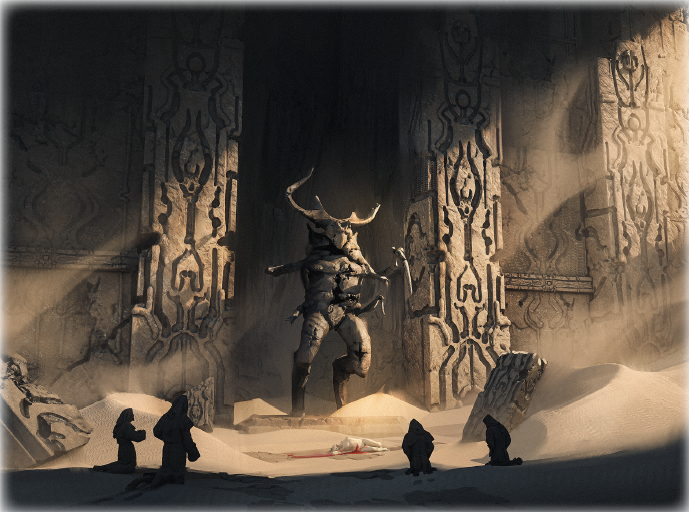 Чужие и аррата (наверх)Инопланетяне, которые раньше правили Поздней Землей, бесчисленны и, по крайней мере, отчасти неописуемы. Завоеванный мир был домом для тысяч различных инопланетных видов, каждый со своими аванпостами, консульствами и гарнизонами, предназначенными для сохранения контроля над человечеством и его Наследием. Несомненно, что значительное их количество было бы радо уничтожить весь человеческий вид, но сила Наследия делала такие меры непрактичными; слишком резкий геноцид мог спровоцировать древний протокол защиты, который, возможно, был слишком опасен даже для завоевателей.Как следствие, Чужие обосновались здесь на века. Длительное рабство, наказание, использование и «улучшение» людей стало для них привычным занятием. Подземные комплексы гарантировали, что популяции людей легко контролировать, и мятежные поверхностные племена не имели особого значения. В этот период главные интересы Чужих лежали в своих собственных неясных ссорах и междоусобицах. Войны, которые частенько велись, проходили с привлечением людей в виде слуг и воинов.Когда власть Чужих окончательно рухнула то ли от собственных конфликтов, то ли от бунта первых королей-чародеев, то ли какого-то непостижимого решения уйти, остатки этих существ, были быстро убиты мстящими людьми. Те, что выжили, отступили в свои наиболее укромные или наиболее укрепленные твердыни, чтобы горевать там. Из-за постоянного раскола Итерумов, Чужие не могут сбежать из мира. Они навсегда заперты в доме своих смертных врагов. Чужие ненавидят людей так же сильно, как и люди чужих. Некоторые ненавидят их за то, что они сделали, другие ненавидят их за то, что они есть, а некоторые ненавидят их за то, чем они еще могут стать.Не исключено, что Чужой может сформировать рабочие отношения с человеком, да и вообще некоторые современные общины до сих пор имеют тайные связи с покровителями Чужих, но такие договоренности почти всегда рождаются в отчаянной необходимости. Ходят слухи о нескольких видах аутсайдеров, имеющих более доброжелательное отношение к человечеству. Некоторые могут на самом деле хорошо относиться к ним или изображать это для каких-то своих целей.Найдены три основных вида чужих внутри Круговорота, наряду с более чем дюжиной меньших видов, которые были обнаружены в некоторых отдаленных регионах.Джикегида, ПаразитыИзвестные некоторыми как «Наездники», Джикегида — это истощенные, двуногие, четырёхлетие гуманоиды высотой около семи футов. У них есть хитиновый, пластинчатый наружный покров, семь длинных, тонких и когтистых пальцев на каждой руке и длинное, плоское, похожие на жука тело, увенчанное головой с выпученными черными глазами и челюстями мандибулами. Благодаря способу их размножения многие из них имеют несочетаемые части тела или черты лица от их хозяина-прародителя - человеческие лица, меховые шкуры, лапы, рога или человеческие руки.Джикегида становятся полу бессмертными, когда достигают зрелости, но требуют обездвиженных или беспомощных теплокровных хозяев, чтобы воспроизводиться. Личинка имплантируется вдоль позвоночного столба, погружая хозяина в оцепенение, которое продолжается в то время, как личинка набухает, чтобы заполнить брюшную полость хозяина и переваривать его менее важные части тела и ткани. По истечении недели хирургическое удаление невозможно без уничтожения хозяина, и только мощная исцеляющая магия имеет шанс спасти жизнь человека. Через месяц появляется молодняк Джикегида, убивая хозяина, а затем вырастает до полной зрелости в течение периода в пять-шесть лет. В то время как любой теплокровный хозяин размером с овцу подойдёт Джикегида для размножения, лучше выбирать более сильных и крупных существ.Джикегида предпочитают использовать арбалетные пусковые установки и другое механическое оружие, так как их тонкие конечности относительно слабы по сравнению с человеческим оружием. Их социальная жизнь вращается вокруг феноменального обмена и дебатов с использованием запахов. При этом обсуждаются теоретические вопросы философии и онтология, которую люди едва ли могут классифицировать, не говоря уже полном понимании. Насколько могут судить ученые, Джикегида считает человечество не чем иным, как «философскими зомби» - фальшивыми машины из плоти, которым только кажется, что они имеют эмоции и желания, и поэтому они пригодны только для использования.Гнездо Джикегида обычно строится из легких растительных материалов при условии, что у них нет доступа к их древним руинам или рабам. Они предпочитают гладкие каменные здания шестиугольной формы с множеством переходов. Их технология обычно немного лучше, чем у находящихся рядом людей, но некоторые из них из них имеют доступ к чудесам, унаследованным от их некогда доминирующих предков.Полоп, морские королиМорские твари и дяволо-рыбы никогда не водятся далеко от воды. Полоп обычно может дышать воздухом целый день, но сухой климат и длительные периоды вне воды или вдали от оборудования жизнеобеспечения приводят его к удушающей смерти. Большинство из них размером с лошадь. Смутные шестиногие фигуры с голой чешуйчатой ​​кожей, огромными, немигающими глазами и пастью полной клыкастых зубов. Их тело включает в себя шесть кластеров сегментных и манипуляторных придатков, равномерно расположенных по обеим сторонам тела - парных, каждая группа состоит из двух-четырех крабовых ног, заканчивающихся небольшими «руками» из изогнутого хитинового материала. Сгибание этих конечностей и тонкие покровы между ними позволяет быстро продвигаться под водой, в то время как движение по суше оставляет их в смутной позе кентавра. оставляя два кластера для свободного манипулирования инструментами.Полопы — бесспорные правители Карцерального моря, раскинувшегося вокруг Круговорота. Прибрежные рейды Полопов являются обычным явлением, и каждый рыбак знает, как плыть только в светлое время суток, когда эти твари ведут себя тихо. Тем не менее, колонии Полопа были обнаружены в Майрвоше, Блэк Спайне и некоторых районах Фонта. Даже на реках Усулдарум и Усулмот можно услышать о них. Полопы едят людей. Насколько ученые могут понять, они находят людей восхитительными, и действие поедания их является для полопов своего рода религиозным или философским заявлением о превосходстве видов. «Мы те, кто едят» — так говорят полопы о себе и это правда, что биология Полопа оказывается способной поглотить почти любое живое существо без вредных эффектов. Некоторые скрытые города полопа содержат обширные загоны для разведения людей, где те содержатся в неволе и выращиваются как мясное поголовье. Однако большинство людей, съедаются вскоре после похищения.В то время как Полоп ест мертвечину, они находят более сытным потреблять разумных существ, знающих свою судьбу. Магия и технологии Полопа служат вопросам жизнеобеспечения, строительства живых кораллов и ментальному господству над чудовищными морскими обитателями. Их подводное существование оставляет им несколько высокотемпературных или высокоэнергетических ресурсов. Их великие скрытые города построены в бездонных глубинах, освещены фосфоресцирующими массами, в то время как колонии ближе к поверхности создаются в пузырях из герметичных коралловых решеток.Тухулот, те, кто снаружи«Складчатые люди» — одни из самых чуждых из потусторонних существ. Они проявляются как существа, выглядящие как люди, но их движения совершенно неправильные. Конечности дергаются неправильным образом, голос появляется без движения губ, и их походка — это отвратительное месиво потягивающихся конечностей, как у некоторых плохо управляемых марионеток. Это потому, что Тухулот не полностью присутствуют в нашем мире; они взаимодействует с этим миром через одну грань его бытия, и данный интерфейс сырой.В какой-то момент в непостижимом прошлом человечество заперло весь вид тухулотов в каком-то альтернативном измерении. Только через века яростных усилий смогли они проникнуть так далеко вглубь нашей реальности и стали формировать свои проявления. Это лучшее, что они могут сделать пока печати не будут сломаны и они не смогут воплотиться в мире Круговорота.Эту свободу можно получить, только разрушив некоторые древние реликвии, расположенные в разных уголках света и считающихся ценным родословным людей. Тухулоты отчаянно пытаются сбежать из тюрьмы и вернуться к своему прежнему правлению. Они сделают все, чтобы придвинуться к этой цели хотя бы на шаг. Тухулоты никогда не встречаются группами. Они работают как манипуляторы, используя свои сверхъестественные способности пространственного и временного восприятия для предоставления информации и поддержки своих агентов. Их необычайно сложно убить, хоть и успешное уничтожение их проявления запечатают этому конкретному Тухулоту проход в мир на определённый срок. Они боятся этой участи и будут торговаться, чтобы спасти собственную «жизнь».АрратуВ эпоху контроля Чужих над человечеством было неизбежно то, что они должны были попытаться ксеноформировать Позднюю Землю, чтобы она лучше соответствовала их желаниям. Несмотря на их контроль над поверхностью, Наследие сделало этот процесс очень трудным. Ксеноформирующие двигатели и проклятия трансформации были задержаны и подавлены. Холодная атмосфера жидкого метана может распространиться на мили вокруг ледяного шпиля Кулаха, но в шести милях от центральной точки быть внезапно остановленная Наследием. Это привело к тому, что Чужие оказались даже не в состоянии охладить земную атмосферу. Если ледяной шпиль уничтожался, вся атмосфера могла вернуться к земным нормам в считанные дни, хотя ущерб, нанесенный метаном, мог восстанавливаться довольно долго.Аррату - одна из таких ксеноформированных областей. Чем ближе область была к земной норме, тем меньше шансов, что Наследие вступало в борьбу с силами тераморфа, поэтому инженеры Чужих имели тенденцию вносить свои изменения небольшими шагами. Многие аррату были настолько симпатичны Наследию, что они продолжают существовать даже в отсутствие их создателей или разрушения их первоначальных центральных узлов. В пределах этих проклятых земель можно найти мерзости как земные, так и иные. Некоторые из таких мерзостей зависят среды аррату и не могут существовать вне её.Большинство выживших аррату имеют атмосферу, пригодную для дыхания человека хотя он может быть токсичным в течение длительного периода контакта. Флора и фауна внутри обычно дико отличается от земных разновидностей, будучи чужеродными цветами, странно настроенными или исключительно порочными. Монстры аррату могут бродить за его пределами в целях охоты, но немногие могут пережить длительное отсутствие воздействия своей среды.Многолетний аррату, находящийся в благоприятных условиях может распространяться самостоятельно, постепенно расширяясь, чтобы поглотить окрестные земли. Древние пограничные знаки, помещенные королями-чародеями, иногда работают, чтобы сдержать эти расширяющиеся язвы на теле мира. В то время как другие такие области постоянно сражаются со своими соседями-людьми. Не имея ограничений, они будут расширяться до тех пор, пока Наследие не ограничит их.В аррату находятся древние руины Чужих и забытые остатки человеческих городов, захваченных искажениями. Трудность и опасность проникновения вглубь таких земель охраняет эти руины необычайно хорошо сохранившимися от падальщиков, и особо смелых авантюристов, исследующих аррату в поисках потерянных сокровищ. Эти исследователи часто не возвращаются.Особенно смелые поселенцы или жалкие каторжные рабы иногда отправляются на борьбу с аррату. Они сеют определенные земные растения вдоль своих границ и выращивают животных, которые помогают Наследию в исправлении искажений.Через поколения усилий аррату может постепенно уменьшаться, пока оно полностью не исчезнет. При достаточной тайной силе и нужных артефактах, большие участки аррату можно преобразовать в считанные минуты. Конечно, использование таких полномочий часто требует обнаружения точки возникновения аррату и уничтожение защитных мер, которые заложили создатели.Итерумы, эхо-миры (наверх)Поскольку Наследие содержит в себе необработанную описательную кодировку бесчисленных возможностей, применение достаточной энергии может заставить его узоры создавать осколки альтернативной реальности. Эти Итерумы повторяют базовые миры, подражают им, но у каждого есть своя независимая субстанция. Некоторые Итерумы размером с комнату, а другие настолько огромны, что являются полномасштабными копиями самой Поздней Земли. Итерум обычно разделяет физические законы своего родительского мира, хотя арканисты с достаточным образованием и возможностями манипулировать Наследием могут внести изменения.Ошибки в этом процессе могут привести к катастрофам на буквально глобальном уровне; известно более одного итерума, наводнённого адскими искривлёнными чудовищами в то время, как его создатель задумал создать рай. История Итерума обрывается в момент его создания. Он может быть вызван к существованию с полным набором жителей, но события, происходящие с точки зрения творения уникальны для каждого отдельного итерума. Даже те жители, которым каким-то образом удается путешествовать в прошлое Итерума, до его предполагаемого времени создания, находят только копии людей и событий, которые привели к его уникальности. Единственный традиционный способ путешествовать в итерум – порталы, закодированные Наследием, печально известный «Чёрные Врата», соединяющие конкретные реальности.Могущественные заклинания также могут проникнуть сквозь барьер между мирами, полагаясь на Наследие и его универсальное подключение ко всем Итерумам и всем возможностям. С помощью правильных заклинаний и соответствующих тауматургических орудий, сущности из иных Итерумов могут быть вызваны в качестве слуг, агентов или, иногда, Богов. Такие силы призыва столь же капризны и опасны, как и вся Высшая Магия. Разложение Наследия сделало многие итерумы недоступными для современного колдовства, оставив только опасные в общественном доступе.Каждый итерум имеет свой идентификационный код. Итерум, описанный в этой книге, закодировано как «108 Триумфальная Пустота», перевод последней идеограммы оспаривается теми немногими учеными, которые способны анализировать подобную глифы, которые его кодируют. Некоторые перевели его как ныне неизвестный топоним или личное имя, в то время как другие читают название как «Потребление», «Отмена», «Отрицание» или «Завершение». Эти имена и сопровождающие их тайные символы координат важны при вызове магии для проникновения в итерумы, их можно найти в древних текстах.Этот итерум, как и многие другие, огромен. Он охватывает всю Позднюю Землю и, по-видимому, является продуктом позднего раскола временной шкалы, возможно, относящегося к последним годам падения правления Чужих. Непонятно, что спровоцировало создание этого итерума; некоторые говорят, что в исходной реальности Чужим удалось подавить восстание, и этот мир был стал убежищем, в котором их усилия были напрасны. Другие подозревают, что эта реальность создана самими чужими, которые ушли сюда от тотального истребления.Никто не знает истину и того, как итерум 108 дожил до наших дней. Как подразумевается, обитатели его могут расколоться на дальнейшие итерации, некоторые из которых больше, чем сам родитель. Из этого ясно, что истинная Поздняя Земля - первый мир древнего происхождения теперь безнадежно потерян. Таким образом, обитатели 108 Триумфальной Пустоты заперты в границах своего итерума. Они могут бродить по всей Последней Земле и возноситься до пределов его атмосферы, но звезды за его пределами - не что иное, как огни на крыше мира, образы просчитанной реальности - части создания Итерума.Только отслеживая хронологию времени назад через бесчисленное множество осколков возможностей родительского мира итериума исследователь может надеяться каким-то образом найти Первый мир. Но не зная кода этого мира-родителя данного итерума первый шаг на таком пути невозможен. Есть тайные ордена космографов, которые посвящают свои научные изыскания, чтобы отобразить известные связи между итерумами для идентификации родительского и дочернего миров, а также отслеживания звеньев Черных врат и заклинаний взаимодействия между ними, но даже этим мудрецам никогда не удавалось найти доказуемый путь в Первый мир, где они могут снова взойти к звездам.Для большинства жителей Поздней Земли существование итериумов не имеет большого значения. Для этих людей это ад, небеса, сказочные миры, или пр. глупые теории бесполезных старых ученых. Этот мир так же реален, как и все его люди насколько это вообще возможно.Их не интересует, что могло произойти в других возможностях, они заботятся о своей жизни и близких, и этого достаточно. Для колдунов и героев дело обстоит не так просто. У опытных магов есть средства для создания собственных Итерумов. Редко кто из них способен создать что-то больше комнаты или здания. Хотя некоторые мечтают создать целый мир, где всё население будет их рабами. Древние итерумы можно найти во многих местах. Большинство них служит карманами, в которых какой-то давно умерший волшебник проводил свои собственные непостижимые эксперименты, в то время как другие - крепости для Чужих, изгнанной знати или падших народов. Некоторые, кажется, были созданы, чтобы соответствовать эстетическим вкусам или художественным взглядам прародителей. Черные ворота, которые связывают эти миры с 108 Триумфальной Пустотой обычно очевидны, но некоторые настолько хорошо спрятаны, что путешественник может пройти их, даже не заметив перехода.Итерумы и религияМногие религии обещают своим верующим загробную жизнь. Это может быть райский сад, дарованный верным душам, которые умирают в Кровоточащей Божьей благодати или бесконечные муки, которые ждут мятежников против справедливого правления из старых лордов. Другие размещают дома своих божеств не на какой-нибудь священной горе или святой поляне на земле, а в далеком царстве за пределами досягаемости человечества.Пока смиренные священники и простые верующие принимают эти вещи как обычный факт. Некоторые мудрецы часто говорят, что это не столько вымышленные места, сколько неправильно понятые итерумы. Для верующих эти аргументы будут считаться отвратительным богохульством. А большинство верующих были не в состоянии их понять. Тем не менее нельзя отрицать, что некоторые религии действительно имеют загробную жизнь, в которой «души» их верующих проживают где-либо. Их иногда можно вызвать определенными ритуалами, и святые посланники своих богов могут иногда, призываются благочестивыми просителями или особыми церемонии. Другие вероисповедания могут указывать на очень адские измерения, полные чудовищных дьяволов, которые иногда вырываются на свет. Богословы объявили бы, что эти царства созданы божественным образом. Однако атеистические мудрецы предполагают, что эти загробные жизни являются рукотворными творениями древних инженеров Наследия, которые вложили идеи своей веры в основную ткань реальности. Они создали Итерумы небес и ада и закодировали правила их функционирования в Наследие, чтобы верующие получили по заслугам.Некоторые отвергают оба предложения, говоря, что эти сферы нечто совсем другое, какое-то явление или состояние, то, с чем человечество может только встречаться, но не создавать. Истина вопроса остается спорной.Итерумы в игреДля Мастера Итерумы служат простым объяснением в мире для любых различий или модификаций, которые вы можете выбрать. Если вы предпочитаете перемешивать народы вокруг, переписать прошлое, добавить или вычитать разумные виды или настраивать другие элементы игры по умолчанию. Вы можете просто установить всё это в свой собственный итерум и не беспокоиться о «противоречии канону». Хотя вы, безусловно, могли бы сделать то же самое с 108 Триумфальной Пустотой, но многие Мастера чувствуют себя, более удобно четко различая свою работу.Итерумы также служат «планами существования» для вызова странных существ или местом обитания планарных сущностей. Многие фентезийных игры требуют существования демонов, ангельских сил, экстрапланарной мерзости или других существ, обитающие в различных мирах. Этими мирами могут служить итерумы, обеспечивающие удобный источник потусторонних существ. Итерумы также могут функционировать как удобное подземелье. Правила реальности внутри такого Итерума могут быть отличными от обычных, Структуры или искажающие естественные законы преобладают, а архитектура и содержание места может быть невозможной в рамках традиционной физики. Такие итерумы могут быть настолько большими, насколько это необходимо для удобства Мастера. Некоторые могут быть не более чем удобным карманным лабиринтом, чтобы развлечь героев на сессию. Другие могут быть достаточно большими, чтобы вместить можно было водить компанию в альтернативном мире.Честно говоря, большинству игроков все равно на итериумы. Их основное использование – для Мастера так, чтобы он мог иметь последовательное объяснение взаимодействия элементов вселенной.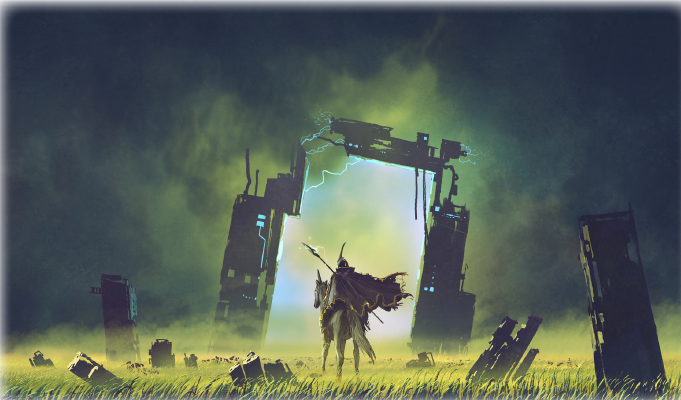 Краткое справочное руководство по системе (наверх)Проверки навыков• Бросьте 2d6 + уровень навыка + модификатор наиболее подходящего атрибута. Успех – если итоговая цифра равна или превышает сложность проверки.• Самые простые проверки — сложность 6, средние — 8+, самые сложные 12+• Если навык не имеет даже 0 уровня, получите штраф -1. Если задача особенно сложная, то не имея навыка проверку делать нельзя.• Благоприятные или негативные обстоятельства, наличие или отсутствие нужных инструментов могут налагать бонус или штраф (+2 / -2) к броску проверки навыка.• Союзники могут помочь, совершив проверку навыка с тем же уровнем сложности и в случае успеха дают бонус +1 тому, кому помогают.Спасброски• Бросьте 1d20. Если цифра больше или равна вашему показателю спасброска – вы преуспели.• Делайте броски физических спасбросков против ядов или телесных повреждений.• Делайте спасброски на уклонение от опасностей, от которых можно увернуться или пригнуться.• Делайте Ментальные спасброски против ментальной или нематериальной магии.• Бросьте Удачу против вещей, от которых может защитить только слепая удача.• Монстры и NPC имеют один спасбросок 15 минус их кость хитов разделённая на 2 и округлённая.Раны и исцеление• Существо умирает или смертельно ранено при нулевых хитах.• Второстепенные НИПы, персонажи с качеством «хрупкий» или существа, пораженныеот неизлечимых травм умирают мгновенно• Другие получают смертельное ранение и умирают через шесть раундов.• Союзник может стабилизировать смертельно раненого с помощью Ловкости/Лечения или Интеллекта/Лечения со сложностью 8 плюс количество полных раундов с момента поражения цели.• Стабилизированные существа перестают умирать и возрождаются через десять минут с одним хитом и качеством «Хрупкий»• Существа теряют свойство «Хрупкий» после магического исцеления или недели постельного режима.• Магическое исцеление стабилизирует и оживляет смертельно раненого ИП без примененного качества «Хрупкий»• Первая помощь после битвы исцеляет 1d6 HP плюс навык «Исцеление». Это можно сделать несколько раз, но каждое использование добавляет 1 к нагрузке системы цели.• Максимальное напряжение системы существа равно его показателю Телосложения. Если этот показатель максимален лечить существо способами, добавляющими напряжение системы нельзя.• Существо, не являющееся Хрупким, восстанавливает в день хитов = уровню или кости хитов после каждого спокойного ночного отдыха, а также теряет один накопленный балл системного напряжения.Колдовство• Сотворение заклинания требует основного действия, одной свободной руки и умения говорить чистым голосом. Заклинания обычно не могут применяться в доспехах или если в руках щит.• Если заклинатель получает урон или сильный толчок, он не может пытаться разыграть заклинание до конца раунда• Если заклинатель получает удар во время активного заклинания, он теряет слот заклинания, и заклинание бесполезно развеивается.Боевые раунды• Боевой раунд длится около шести секунд.• В начале боя каждая сторона делает бросок инициативы один раз на 1d8 и добавляет лучший модификатор Ловкости на свою сторону. Группа с самым высоким рейтингом ходит первой, ничья трактуется в пользу персонажей игроков.• По усмотрению Мастера, каждый отдельный боец ​​может бросить инициативу и далее все действуют в порядке убывания.• В свой ход в раунде существо может сделать одно основное действие, одно действие «Движение». Действий «На ходу» или «Мгновенное» можно сделать столько, сколько Мастер считает разумным.• Основными действиями являются атаки, произнесение заклинаний или другие действия, которые истратили бы большую часть шести секунд.• Действия движения позволяют персонажу перемещаться на 30 футов или делать что-то подобное.• Действия «На ходу» позволяют персонажу сказать несколько слов, бросить предмет, наклониться или делать другие простые вещи.• Мгновенные действия могут быть предприняты в любое время, даже если это чужой ход или даже после того, как кости были брошены. Мгновенное действия обычно представляют собой специальные способности, которые может использовать персонаж или результат проведения некого манёвра в бою.Атаки и урон• Атака совершается с броском на попадание 1d20 плюс Бонус атаки, боевой навык,  модификатор атрибута для этого оружия.• Если результат броска равен или выше КБ цели атака наносит урон.• При броске 1 всегда промах, а при броске 20 всегда попадание.• При попадании атакующий бросает кубик урона оружия и добавляет соответствующий модификатор атрибута. Этот урон уменьшает хиты цели.• Оружие или безоружные атаки, использующие навык Драка, могут также добавлять значение навыка Драка к общему урону.• При промахе атаки в ближнем бою могут нанести урон шоком. Если класс защиты цели меньше или равен классу защиты против шока у оружия. Таким образом, оружие с «Шок 2/13» наносит 2 единицы урона даже при промахе цели с КБ 13 или меньше.• Модификатор атрибута владельца и любой специфический бонус к урону от шока добавляются к нанесенному шоковому урону.• Щиты нейтрализуют первый эффект шока, наложенный на цель. Это свойство обновляется каждый раунд. Действие Полная Защита делает цель невосприимчивой к шоку до конца раунда.• Успешный удар не может нанести меньше урона, чем урон от оружия шоком при промахе.Проверки Морали• Проверка Морали делается с помощью 2d6. Если результат выше, чем значения Морали цели/целей, она/они обращаются в бегство, отступают или сдаются в зависимости от ситуации и их общей дисциплины.• Персонажи никогда не проверяют Мораль. НИП делают это, когда союзник первым сбит с ног, когда половина из них сбита, или когда их давит какая-то великая противоположность или ужасающий враг.• Даже при успешной проверке боевого духа НИПы не будут продолжать бороться, когда это явно бесполезно или не стоит риска.АтрибутВлияет на…Влияет на…СилаПоднимать тяжести, ломать вещи, ближний бой, ношение снаряженияПоднимать тяжести, ломать вещи, ближний бой, ношение снаряженияЛовкостьСкорость, уклонение, ловкость рук, скорость реакции, инициатива в боюСкорость, уклонение, ловкость рук, скорость реакции, инициатива в боюТелосложениеСтойкость, устойчивость к ранам, сопротивление ядам, обхождение без еды и снаСтойкость, устойчивость к ранам, сопротивление ядам, обхождение без еды и снаИнтеллектПамять, мышление, интеллектуальные способности, общая образованностьПамять, мышление, интеллектуальные способности, общая образованностьМудростьПодмечать детали, вынесение суждений, понимание ситуации, интуицияПодмечать детали, вынесение суждений, понимание ситуации, интуицияХаризмаСила характера, обаяние, привлечение внимания, завоевание лояльностиСила характера, обаяние, привлечение внимания, завоевание лояльностиЗначение Модификатор 3-24-7-18-13014-171182Уровень навыкаУровень навыка0 уровеньБазовое знание в навыке, может обладать любой практикующий1 уровеньОпытный профессионал в этом навыке, заметно лучше большинства 2 уровеньЭксперт, один из лучших в городе, ветеран и талантливый мастер3 уровеньМастер, один из лучших в королевстве, впечатляющий мастер своего дела4 уровеньЛегендарный мастер, один из лучших в мире, способныйдовести навык до предела мастерстваУровеньКость хитовБонус атакиВыбор фокуса11d6+01 любой + 1 Эксперта22d6+1+1 любой33d6+144d6+255d6+2+1 любой66d6+377d6+3+1 любой88d6+499d6+41010d6+5+1 любойУровеньКость хитовБонус атакиВыбор фокуса11d6-1+01 любой 22d6-2+0+1 любой33d6-3+044d6-4+055d6-5+1+1 любой66d6-6+177d6-7+1+1 любой88d6-8+199d6-9+11010d6-10+2+1 любойУровеньКость хитовБонус атакиВыбор фокуса11d6+2+11 любой + 1 Война22d6+4+2+1 любой33d6+6+344d6+8+455d6+10+5+1 любой66d6+12+677d6+14+7+1 любой88d6+16+899d6+18+91010d6+20+10+1 любойЧастичный Эксперт / Частичный МагЧастичный Эксперт / Частичный МагЧастичный Эксперт / Частичный МагЧастичный Эксперт / Частичный МагЧастичный Маг / Частичный ВоинЧастичный Маг / Частичный ВоинЧастичный Маг / Частичный ВоинЧастичный Маг / Частичный ВоинУровеньКость хитовБонус атакиВыбор фокусаУровеньКость хитовБонус атакиВыбор фокуса11d6+01 Эксперта+ 1 любой11d6+2+11 Война+ 1 любой22d6+122d6+4+233d6+133d6+6+244d6+244d6+8+355d6+21 любой55d6+10+41 любой66d6+366d6+12+577d6+31 любой77d6+14+51 любой88d6+488d6+16+699d6+499d6+18+61010d6+51 любой1010d6+20+71 любойЧастичный Воин / Частичный ЭкспертЧастичный Воин / Частичный ЭкспертЧастичный Воин / Частичный ЭкспертЧастичный Воин / Частичный ЭкспертУровеньКость хитовБонус атакиВыбор фокуса11d6+2+11 Воина1 Эксперта+1 любой22d6+4+233d6+6+244d6+8+355d6+10+41 любой66d6+12+577d6+14+51 любой88d6+16+699d6+18+61010d6+20+71 любойОружиеУронШокАтрибутДистанцияЧертыСтоимостьНагрузкаБезоружная атака1d2+драканетСила/ловк-НЛ--Когти1d62/КБ 13Сила/ловк-С101Стилет1d41/КБ 18Ловк-У, С101Кинжал1d41/КБ 15Сила/ловк30/60С, М, У31Короткий меч1d62/КБ 15Сила/ловк-101Длинный меч1d82/КБ 13Сила/ловк-1001Двуручный меч1d122/КБ 15Сила-ДВ2502Посох1d61/КБ 13Сила/ловк-ДВ, НЛ11Копьё лёгкое1d62/КБ 13Сила/ловк30/60М51Копьё тяжёлое1d101/КБ 15Сила30/60ДВ102Пика1d81/КБ 18Сила-ДВ, Д102Дубинка1d4нетСила/ловк10/30НЛ, М-1Блэкджек1d4нетСила/ловк-С, НЛ11Булава1d61/КБ 18Сила-НЛ151Военный молот1d81/КБ 18Сила-301Большая Дубина1d102/КБ 15Сила-ДВ12Большой молот1d102/КБ 18Сила-ДВ502Топор ручной1d61/КБ 15Сила/ловк10/30М101Топор военный1d103/КБ 15Сила-ДВ502Алебарда1d102/КБ 15Сила-ДВ, Д502Метательные лезвия1d4нетЛовк30/60М, С, П31Короткий лук1d6нетЛовк50/300ДВ, З, У201Длинный лук1d8нетЛовк100/600ДВ, З, У202Арбалет1d10нетЛовк100/300ДВ, У, МП101Щит малый1d4нетСила/ловк-НЛ20-Щит большой1d61/КБ 13Сила-НЛ10-Ствольное ручное1d12нетЛовк30/60ОВ, ПБ10001Ствольное длинное2d8нетЛовк200/600ДВ, У, ОВ, ПБ40002Ствольное большое3d10нетЛовк600/2400ОВ, Ф, ПБ1000015Тип территорииМили в часРавнины или саванны3Редкий лес или пустыня2Густой лес или пересеченные холмы1,5Болото или топь1Горы, плато или пустоши0,5Есть дорога по местностих 2Плохая погода, грязь или сильный дождьх 0,5Глубокий снег на землех 0,1УровеньБыстрое развитиеМедленное развитие10023636154122451836627517396985487972105109313911+особоеособоеНовый уровень навыкаСтоимость в очках уменийМинимальный уровень персонажа011121233346459Повышение АтрибутаСтоимость в очках навыкаМинимальный уровень персонажаПервый12Второй22Третий33Четвёрный46Финальный59Частичный маг/Частичный магЧастичный маг/Частичный магЧастичный маг/Частичный магЧастичный маг/Частичный магуровеньочки жизниБонус атакиПолучение фокуса11d6-101 свободный22d6-20+1 свободный33d6-3044d6-4055d6-5+1+1 свободный66d6-6+177d6-7+1+1 свободный88d6-8+199d6-9+11010d6-10+2+1 свободныйПерсонажи с двумя традициями заклинателейПерсонажи с двумя традициями заклинателейПерсонажи с двумя традициями заклинателейПерсонажи с двумя традициями заклинателейуровеньмакс уровень заклинанийколичество заклинаний в деньПодготовлено заклинанийПолучение искусств1113И тот и другой частичный класс на каждом уровне  получает искусства как обычно.2114И тот и другой частичный класс на каждом уровне  получает искусства как обычно.3125И тот и другой частичный класс на каждом уровне  получает искусства как обычно.4226И тот и другой частичный класс на каждом уровне  получает искусства как обычно.5228И тот и другой частичный класс на каждом уровне  получает искусства как обычно.6239И тот и другой частичный класс на каждом уровне  получает искусства как обычно.73310И тот и другой частичный класс на каждом уровне  получает искусства как обычно.8341193412104513Полный Высший магПолный Высший магПолный Высший магПолный Высший магПолный Высший магУровеньМакс. круг Заклинаний в деньПодготовленных заклинанийПолучение искусств1113Любые два2113Любое одно32244225Любое одно53366337Любое одно74488449Любое одно95510105612Любое одноЧастичный Высший магЧастичный Высший магЧастичный Высший магЧастичный Высший магЧастичный Высший магУровеньМакс. круг Заклинаний в деньПодготовленных заклинанийПолучение искусств1112Любое одно2113Любое одно3113 Любое одно412452256236Любое одно723782379348 Любое одно10349Заклинания 1 кругаЗаклинания 1 кругаВетер последнего упокоения Усыпить живые цели с 4 костями хитов в пределах зоны действияДолгий янтарный мигПоместите добровольное существо во временный неуязвимый стазисКогнитивное подавление низших разумовТелепатическая связь с животным, оно повинуется, но не сражаетсяНеизбежные оковы волиПоработите разум цели, оставив ее ошеломленной, но послушнойНезаметное ментальное подглядываниеПрочтите мысли и планы цели, получите ответы на вопросыПакт Уорда Сделать цель невосприимчивой к оружию, или оружие бесполезнымПостижение тайной формыВидеть магию в течении 15 минут за уровень, а также видеть в темнотеПревосходная прозрачная ТрансформацияДелает невидимой цель (одну за уровень) на время (один час за уровень)Проклятие чувствВозьмите под контроль одно чувство цели до конца сценыСверкающий гроб Наносит 1d8 пвр/ур. половину при спасброске. Цели с 1 КХ умирают.Скоростное наполнениеУвеличьте скорость передвижения и возможности одной цели за уровеньУказ о древесном растворенииУничтожьте немагическую, растительную материю в областиФантастический мимесис Создайте независимо функционирующую иллюзию в целевой областиЗаклинания 2 кругаЗаклинания 2 кругаБлагословение Климента Вы и три союзника/ур. невосприимчивы к естественной жаре или холодуГромкое эхо времени Дайте целям дополнительное основное действие на время с получением стрессаЗеленая стенаСоздайте стену растительности. Она остаётся, если посажена в почвуМантия рассеивающего рассечения Добровольная цель окружена вихрем лезвий, ранящим тех, кто приблизитсяНеумолимое внушениеСделайте заявление; слушатели верят в это, если это не невероятноНефритовый паланкин Безликого Бога Призовите парящий паланкин, способный везти тяжелую ношу и людейПризыв фамильяра Призовите волшебного слугу, который не сражается, но подчиняется Принудительное отречение от жизни Добровольная цель, с 0 ОЖ, якобы умирает, но позже возрождаетсяПробуждение внутреннего глаза Смотрите сквозь пространство через светящийся или отражающий объектРассеивание магии Рассеивает магию в радиусе двадцати футов от целевой точкиСоединение Неумолимого Шага Телепортируйте существо или предмет в видимое, неопасное местоУказ каменного растворения Уничтожьте немагическую, минеральную материю в областиЗаклинания 3 кругаЗаклинания 3 кругаВзрыв Света Взрыв, наносящий 1d8 урона/уровень на большой площади. Со спасброском.Выдох леденящего холода Заморозьте область. Наносит 1d6 урона/два уровня заклинателя, Со спасброскомМучительное опухание Уродующее проклятие, которое причиняет боль при активных движенияхПредусмотрительностьПредсказать наиболее вероятный исход действия в ближайшие пять минутПрезрение к оковам ЗемлиВы и союзники можете перемещаться по воздуху. Либо уронить летающего врагаПрикосновение неосязаемости Коснитесь барьера, чтобы видеть сквозь него, или сделайте его неосязаемымПроверка указанного исключения Нарисуйте линию, которая как стена препятствует определенным целямСимуляция образа Превратите цель в выбранную гуманоидную форму до следующего рассвета.Соединение сущностей Объединяйте живых существ, чтобы делиться хитами или частями телаСтеклянные куранты Бамбуковой террасы Призовите куранты для сообщений на большие расстояния, или урона 3d6Шторм ужасаНаводите ужас в радиусе 40ф, заставляя проверять боевой дух и наносить уронЗаклинания 4 кругаЗаклинания 4 кругаБледные вратаСоздайте портал между двумя точками.Дизъюнктивная временная реверсияЦель может повторить действия своего текущего раунда. Мгновенное сотворен.ЗаветЦель вынуждена повиноваться команде или заболеет неизлечимой болезньюИзвлечение внутренностейПризовите содержимое ёмкости или внутренности живого существаПечать Эолийского Аукторитаса Создайте взрыв воздуха или управляйте погодой в близлежащем районеПризрачный Союзник Призывает послушного слугу, который может сражаться за заклинателяСимвол охры обмена Меняйте местами цели между текущим местом и подготовленным отдаленнымСокрушение воли Беспомощная цель становится разумным рабом воли заклинателя.Условное Иссечение Арканы Сотворите заклинание, чтобы позже рассеять магию мгновенным действиемЗаклинания 5 кругаЗаклинания 5 кругаЗемля как глина Формировать и придавать форму камню и земле на очень большой площадиИзгнание в Черный стеклянный лабиринт Изгнать цели в межпространственный лабиринт на времяОслепительный призматический полуцикл Сотворяет конус магической энергии со случайным эффектом Открытие высшей дороги Создайте временные врата в подготовленное, удаленное местоОтречение от темпорального присутствияОстановите время на 1d4 + 1 раундов, хотя вы не можете влиять на мирПризыв Непобедимой Цитадели Создает пузырь силового щита в качестве Мгновенного действияПотоп ада Наносит 1d8 урона/уровень по огромной площади, рискуете получить ¼ от нее.Полный элементалистПолный элементалистПолный элементалистПолный элементалистПолный элементалистУровеньМакс. круг Заклинаний в деньПодготовленных заклинанийПолучение искусств1113Устойчивость к стихиям, Искры стихий + любое одно2113Любое одно32244225Любое одно53366337Любое одно74488449Любое одно95510105612Любое одноЧастичный элементалистЧастичный элементалистЧастичный элементалистЧастичный элементалистЧастичный элементалистУровеньМакс. круг Заклинаний в деньПодготовленных заклинанийПолучение искусств1112Устойчивость к стихиям, Брызги стихий + любое одно21133113Любое одно422452256236Любое одно723782379348Любое одно10349Частичный целительЧастичный целительуровеньполучение искусства1Целительное прикосновение и любое одно2любое одно34любое одно5любое одно6любое одно78любое одно910любое одноПолный некромантПолный некромантПолный некромантПолный некромантПолный некромантуровеньмаксимальный уровень заклинанийкол-во заклинаний в денькол-во подготовленных заклинанийискусств получено1113любое одно2113любое одно32244225любое одно53366337любое одно74488449любое одно95510105612любое одноЧастичный некромантЧастичный некромантЧастичный некромантЧастичный некромантЧастичный некромантуровеньмаксимальный уровень заклинанийкол-во применений заклинанийкол-во подготовленных заклинанийискусств получено1112любое одно21133113любое одно412452256236любое одно723782379348любое одно10349Частичный покаявшийсяЧастичный покаявшийсяЧастичный покаявшийсяЧастичный покаявшийсяЧастичный покаявшийсяуровеньБонус к рукопашному ударуРукопашный уронШок от рукопашной атакиИскусства получены101d61/15Боевой стиль, Безоружная мощь, Безоружная защита, любое одно211d62/15любое одно311d82/15421d82/15любое одно521d102/15любое одно631d103/15любое одно731d10+13/15841d10+13/15любое одно941d10+24/151051d10+34/15любое одноРазработка заклинанийРазработка заклинанийРазработка заклинанийРазработка заклинанийКругСтоимость лаборатории (серебро)Стоимость материалов (серебро)Необходимое время150000250001 месяц2125000500002 месяца32500001000004 месяца45000002000008 месяцев510000004000002 годаЗатраты на магические структурыЗатраты на магические структурыЗатраты на магические структурыЗатраты на магические структурыстепеньпункты сложностиплощадьмножитель сложноститривиальная1-4комнатах1малая4-8строениех4большая8-16селох16высшая16-32городх64великая*33-64регионх256* доступна только Легатам* доступна только Легатам* доступна только ЛегатамТип предметасложность созданиястоимость в серебревремя на созданиеОдноразовый предмет, такой как эликсир или свиток.8-10250-25001 неделяМногоразовый предмет, который по-прежнему содержит ограниченные заряды, например жезл.9-115000-250001 месяцМаломощный, но постоянный магический предмет, например, меч +1.10125001 месяцВажный предмет, создающий эффект меняющий ситуацию12500003 месяцаМощный предмет или предмет с несколькими значительными способностями142500006 месяцев